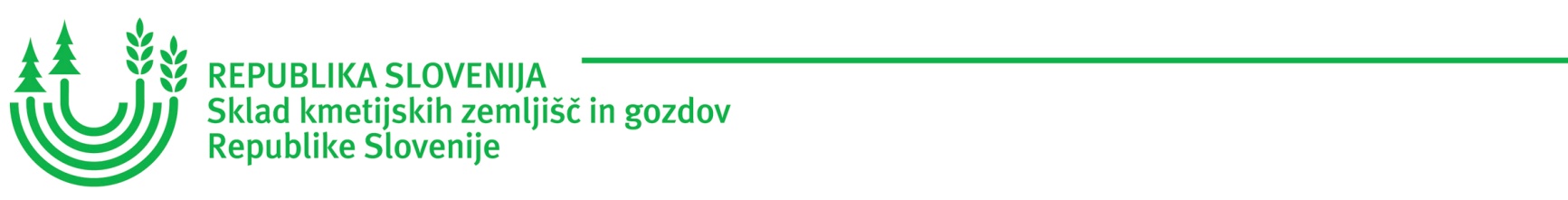 	  Sklad kmetijskih zemljišč in gozdov	  Republike SlovenijePOROČILO O DELU IN ZAKLJUČNI RAČUN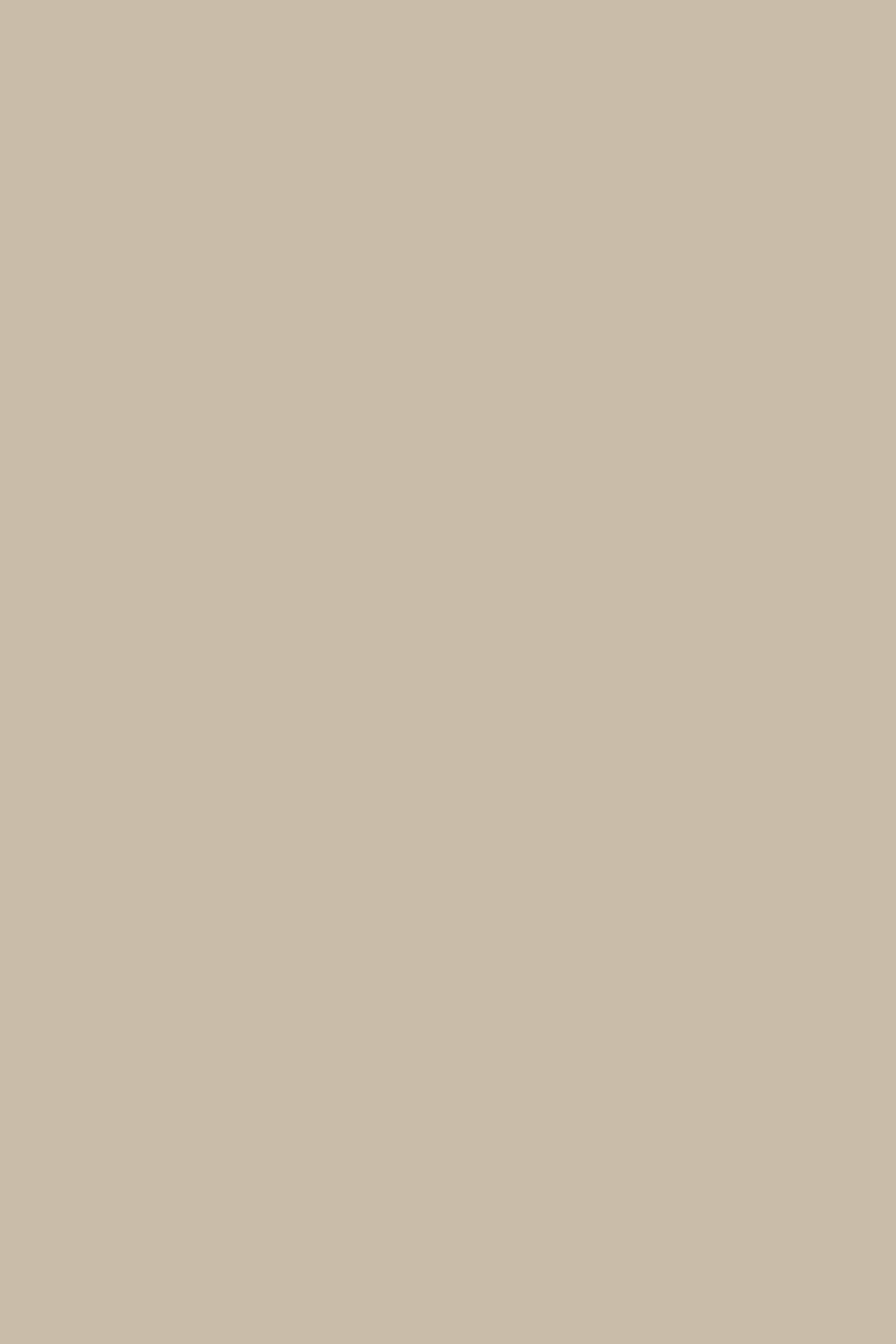 SKLADA KMETIJSKIH ZEMLJIŠČ IN GOZDOV RSZA LETO 2018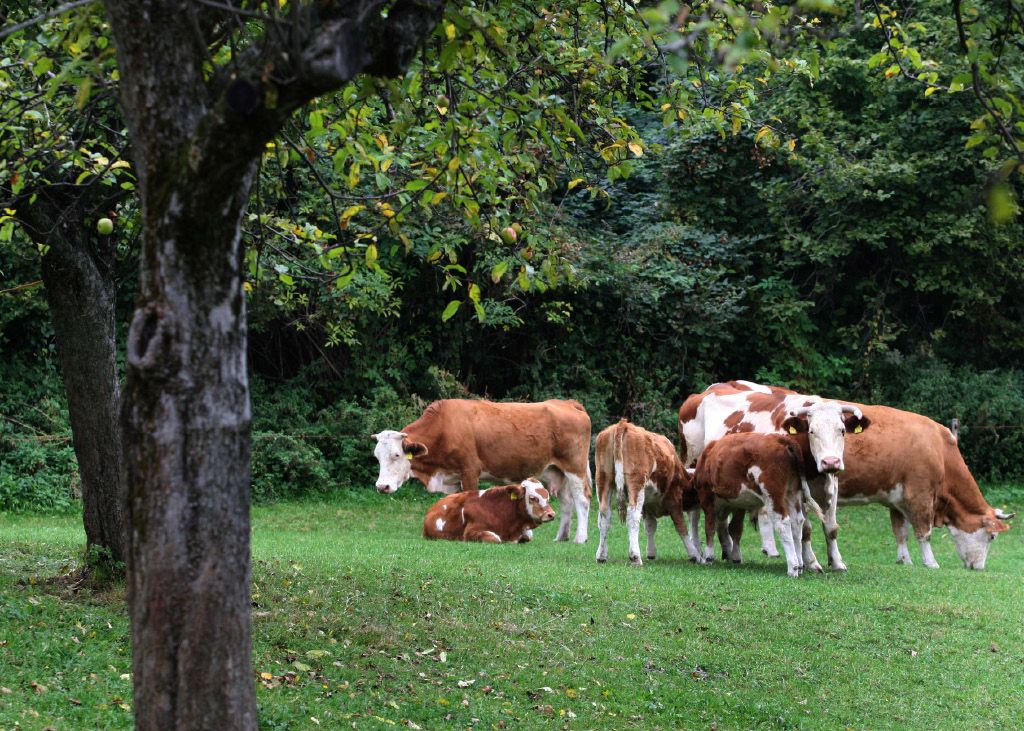 Ljubljana, februar 2019KAZALO	I. U V O DPREDSTAVITEVSklad kmetijskih zemljišč in gozdov Republike Slovenije (v nadaljevanju: Sklad) je ustanovila država leta 1993 z namenom, da gospodari s kmetijskimi zemljišči, kmetijami in gozdovi v lasti Republike Slovenije. Od 1. julija 2016 dalje Sklad gospodari le s kmetijskimi zemljišči in kmetijami v lasti Republike Slovenije. Z gozdovi v državni lasti pa gospodari gospodarska družba Slovenski državni gozdovi d.o.o. (v nadaljevanju SiDG).Ustanovitelja Sklada, torej Republiko Slovenijo (v nadaljevanju: RS), v skladu s Statutom Sklada, zastopa Vlada RS.ORGANIZIRANOST SKLADANa podlagi 8. člena Zakona o Skladu kmetijskih zemljišč in gozdov Republike Slovenije – (Ur. list RS, št. 10/93 s spr.; nadaljevanju: ZSKZ) organizacijo Sklada določa Statut Sklada, ki ga s soglasjem Vlade RS sprejme Svet Sklada kot organ upravljanja. Sklad je v letu 2018 organiziran enotno za območje RS ter svoje naloge izvaja na sedežu in na območnih izpostavah, ki so oblikovane za opravljanje operativnih del in nalog na določenem območju, s katerimi se zagotavlja dostopnost storitev uporabnikom na območju naše države, oziroma upraviteljstvih, ki predstavljajo praviloma zaključena teritorialna območja v okviru Sektorja za kmetijstvo. V okviru Sektorja za kmetijstvo so organizirana štiri upraviteljstva, v okviru katerih Sektor za kmetijstvo deluje na območnih izpostavah, s sedeži na naslednjih lokacijah:Upraviteljstvo osrednje Slovenije: Ljubljana, Kranj, Vrhnika, Cerknica in Kočevje;Upraviteljstvo JZ Slovenije: Koper, Nova Gorica, Ajdovščina, Postojna, Sežana in Tolmin;Upraviteljstvo JV Slovenije: Krško, Celje, Žalec, Novo mesto in Črnomelj;Upraviteljstvo SV Slovenije: Maribor, Gornja Radgona, Murska Sobota, Lendava, Ljutomer, Ormož, Ptuj, Slovenska Bistrica in Slovenj Gradec.Sklad je v letu 2018, v sodelovanju z lokalnimi skupnostmi, da ohrani dostopnost svojih storitev čim bližje krajanom, pristopil k organizaciji t. i. mobilnih izpostav, kjer enkrat tedensko posluje na lokacijah občinskih uprav: Šenčur, Radovljica, Jesenice, Ormož in Cerknica. Navedene občine so za izvajanje dejavnosti Sklada zagotovile Skladu brezplačno uporabo poslovnega prostora skladno s 30. členom ZSPDSLS. NOTRANJA ORGANIZACIJANa Skladu se naloge izvajajo v okviru notranjih organizacijskih enot, in sicer Vodstvo Sklada, Urad direktorja, Služba notranje revizije, Sektor za kmetijstvo, Sektor za urejanje evidenc nepremičnin in geodezijo, Sektor za pravne zadeve in Sektor za splošne zadeve.Storitve notranje revizije izvaja zunanji izvajalec notranjega revidiranja.Od navedenih notranjih organizacijskih enot ima Sklad eno ključno strokovno organizacijsko enoto. To je Sektor za kmetijstvo, preko katerega Sklad izvaja operativna dela in naloge s področja gospodarjenja s kmetijskimi zemljišči v lasti RS. Shema št. 1: Organizacijska struktura Sklada ORGANI UPRAVLJANJA IN VODENJA SKLADADIREKTOR SKLADADirektor Sklada je poslovodni organ, ki je odgovoren za zakonitost dela Sklada in izvajanje del in nalog v skladu z določili Statuta Sklada.Direktorja Sklada v skladu z ZSKZ na predlog ministra, pristojnega za kmetijstvo, gozdarstvo in prehrano, imenuje Vlada RS.Vlada RS je tako dne 25. oktobra 2018 na 6. redni seji sprejela odločbo, s katero je na podlagi Zakona o Vladi Republike Slovenije in Zakona o spremembah in dopolnitvah Zakona o Skladu kmetijskih zemljišč in gozdov Republike Slovenije (Ur. list RS, št. 8/2010; v nadaljevanju: ZSKZ-B) in Statuta Sklada, z dnem 12. novembra 2018, na mesto direktorice Sklada imenovala Ireno Majcen, univ. dipl. inž. zoot.  Vlada RS jo je na podlagi ZSKZ in Statuta Sklada, na svoji 8. redni seji, dne 6. novembra 2014, z dnem 12. novembra 2014  imenovala na mesto direktorice Sklada za dobo štirih let, z možnostjo ponovnega imenovanja direktorico Ireno Šinko, univ.dipl.inž.zoot. in univ.dipl.prav.. Direktorici Irena Šinko in Irena Majcen sta Sklad vodili v poročevalnem obdobju.SVET SKLADASvet Sklada je organ upravljanja Sklada, ki ima predsednika in šest članov. Na predlog ministra, pristojnega za kmetijstvo, jih imenuje Vlada RS izmed predstavnikov Vlade RS, ministrstev, vladnih služb ali strokovnjakov s področja dejavnosti Sklada, od katerih so štirje člani predstavniki ministrstva, pristojnega za kmetijstvo in gozdarstvo. Predsednika Sveta Sklada imenuje Vlada RS izmed članov Sveta, ki so predstavniki ministrstva, pristojnega za kmetijstvo.Pravice, obveznosti in naloge Sveta Sklada določata ZSKZ in Statut Sklada. Vlada RS je dne 22. januarja 2015 s sklepom št. 01410-2/2015/3 imenovala člane Sveta Sklada, in sicer:MARTA HRUSTEL MAJCEN, kot predstavnica Ministrstva za kmetijstvo in okolje, (ki od septembra 2015 dalje deluje kot Ministrstvo za kmetijstvo, gozdarstvo in prehrano; v nadaljevanju: MKGP) s funkcijo predsednice; POLONCA DROFENIK, predstavnica MKGP, članica; LEON RAVNIKAR, predstavnik MKGP, član;mag. JANEZ ZAFRAN, predstavnik MKGP, član;JANEZ SUŠNIK, strokovnjak s področja dejavnosti Sklada, član; dr. BOGOMIL BREZNIK, strokovnjak s področja dejavnosti Sklada, član, in mag. JANEZ TAVČAR, strokovnjak s področja dejavnosti Sklada, član.V letu 2018 je Svet Sklada izvedel 7 rednih in 4 dopisne  seje. 	POROČILO DIREKTORICE SKLADASklad v leto 2018 poslovanje zaključil z izgubo oziroma presežkom odhodkov nad  prihodki. To je posledica izvedenih sprememb gospodarjenja z državnimi gozdovi. Izguba je bila pričakovana in napovedna že ob sprejemanju Zakona o gospodarjenju z gozdovi v lasti RS. Z uveljavitvijo navedenega zakona je Sklad izgubil dve tretjini prihodkov in dve tretjini premoženja v upravljanju, vse obveznosti iz naslova visokih odškodninskih zahtevkov za nemožnost uporabe gozdov vrnjenih v postopkih denacionalizacije, vključno s plačilom zakonskih zamudnih obresti, pa so mu ostale.Ob vsem tem skrbi tudi dejstvo, da kljub statistikam, ki kažejo, da je nerešenih samo 0,50 odstotka denacionalizacijskih zahtevkov, to ne drži. Glede na zadnjo odločitev Ustavnega sodišča RS bo potrebno ponovno obravnavati tudi zahtevke, ki so bili pravnomočno že zavrnjeni in je bila odločitev v reviziji potrjena tudi s strani vrhovnega sodišča. Sklad je poslovanje v letu 2018 zaključil s presežkom odhodkov nad prihodki v višini 3.299.909 EUR, kar je posledica izplačila visokih odškodninskih zahtevkov za nemožnost uporabe nepremičnin, vrnjenih v naravi, v  denacionalizacijskih postopkih. Izplačane odškodnine skupaj z zakonskimi zamudnimi obrestmi in pravdnimi stroški so v poročevalnem obdobju znašale 7.950.818,18 EUR .Tekoče poslovanje Sklada v letu 2018 je bilo uspešno. Sklad bi brez obveznosti plačila odškodnin za nemožnost uporabe kmetijskih zemljišč in gozdov vrnjenih v postopkih denacionalizacije poslovno leto 2018 zaključil s presežkom prihodkov nad odhodki. Sklad  je urejal parcele, ki so izkazovale neurejeno stanje iz preteklih let. Od začetnega seznama 391.089 parcel, ki so predmet akcijskega načrta, se mora Sklad po stanju na dan 31.12.2018 opredeliti še do lastništva 183.551 parcel.  Sklad se sooča tudi s problematiko soopravljanja zemljišč kmetijskih in gozdnih.Po 25 letih je Sklad še vedno pomemben akter zemljiške politike v Sloveniji. Le z modrimi odločitvami na področju varovanja kmetijskih zemljišč in ohranjanja obsega zemljišč v državnih lasti bo Slovenija lahko povečala stopnjo samooskrbe in zagotovila prehransko varnost državljanov.DEJAVNOST IN TEMELJNE NALOGE SKLADASklad je bil ustanovljen z namenom, da gospodari s kmetijskimi zemljišči, kmetijami in gozdovi v lasti Republike Slovenije. To dejavnost oziroma te naloge je Sklad v celoti opravljal od leta 1993 do 30. junija 2016. Od 1. julija 2016 dalje Sklad gospodari le s kmetijskimi zemljišči in kmetijami v lasti RS, z gozdovi v lasti RS pa gospodari SiDG. Na podlagi ZGGLRS Sklad še naprej opravlja tudi določene naloge, ki se nanašajo na gozdove v lasti RS, predvsem v zvezi s postopki denacionalizacije, vračanjem zemljišč po zakonu, ki ureja izvrševanje kazenskih sankcij, vračanjem zemljišč, ki ureja agrarne skupnosti, prenosi zemljišč ter plačevanjem odškodnine za nemožnost uporabe zemljišč vrnjenih v postopkih denacionalizacije.Sklad, glede na navedeno, gospodari s kmetijskimi zemljišči in kmetijami v lasti RS v skladu s sprejeto razvojno politiko RS in strateškimi akti s področja kmetijstva (kot sta Resolucija o strateških usmeritvah razvoja slovenskega kmetijstva in živilstva do leta 2020 – »Zagotovimo si hrano za jutri« – ReSURSKŽ (Ur. list RS, št. 25/2011), Akcijskim načrtom dela z mladimi kmeti 2016–2020 in Razvojno strategijo Sklada kmetijskih zemljišč in gozdov Republike Slovenije (v nadaljevanju: Razvojna strategija Sklada) ter drugimi predpisi in svojimi akti. Pri tem v skladu s krovnim zakonom – ZSKZ in uporabo določb ZGGLRS opravlja predvsem naslednje naloge:skrb za trajnostno gospodarjenje s kmetijskimi zemljišči in kmetijami v skladu s cilji prilagajanja podnebnim spremembam, ohranjanja narave in ohranjanja dobrega stanja voda;razpolaganje in upravljanje s kmetijskimi zemljišči in kmetijami v skladu s predpisi;upravljanje in vodenje evidence o pravnih in stvarnih lastnostih nepremičnin, s katerimi gospodari po tem zakonu, za namene učinkovitega izvrševanja upravnih nalog Sklada ter drugih organov ali organizacij po tem zakonu;upravljanje finančnih sredstev, ki jih dobi z gospodarjenjem s kmetijskimi zemljišči in kmetijami; opravljanje drugih nalog, ki se nanašajo na kmetijska zemljišča in kmetije v lasti RS, določenih v predpisih in aktih Sklada.Z zemljišči, ki so v lasti RS, upravlja na način, da skrbi za njihovo dejansko in pravno urejenost, za investicijsko vzdrževanje, da oddaja kmetijska zemljišča v zakup v skladu z zakonom, ki ureja kmetijska zemljišča, ter zemljišča obremenjuje. Tako skrbi za obdelanost, racionalno rabo in ohranjanje zemljišč, ki služijo za proizvodno, učno-vzgojno ali raziskovalno dejavnost, pa tudi za ohranjanje naravnega okolja. Glede lastništva kmetijskih zemljišč v lasti RS skrbi za sodno in izvensodno ureditev lastninske pravice, ureja pa tudi druge stvarne pravice ter sodeluje v geodetskih postopkih v zvezi z zemljišči, s katerimi razpolaga. Ena poglavitnih nalog Sklada je izvajanje pravnega prometa s kmetijskimi zemljišči in kmetijami ter drugimi zemljišči, s katerimi razpolaga v okviru ZSKZ. S prodajo, nakupom in menjavo teh nepremičnin, ki ležijo znotraj državnih kompleksov, namreč zagotavlja smotrno zaokroževanje površin oziroma proizvodnih enot in izboljšuje njihovo posestno strukturo ter povečuje delež zemljišč, s katerimi gospodari. Sklad prek zakonitega zastopnika, Državnega pravobranilstva RS, sedaj Državnega odvetništva RS, aktivno sodeluje tudi v postopkih denacionalizacije. V skladu s predpisi o denacionalizaciji je namreč zavezanec za vračilo kmetijskih zemljišč, kmetij in gozdov ter nadomestnih kmetijskih zemljišč in gozdov denacionalizacijskim upravičencem, zavezanec za vračilo kmetijskih zemljišč, gozdov in kmetijskih gospodarstev pa je tudi na osnovi določil Zakona o izvrševanju kazenskih sankcij (Ur. list SRS, št. 17/78 s spr., v nadaljevanju: ZIKS). Na podlagi sodne prakse, ki se je izoblikovala v povezavi z drugim odstavkom 72. člena Zakona o denacionalizaciji (Ur. list RS, št. 27/91 s spr., v nadaljevanju: ZDen) in 145.c člena ZIKS, je Sklad postal tudi zavezan za plačilo odškodnin zaradi nemožnosti uporabe kmetijskih zemljišč in gozdov, vrnjenih v postopkih denacionalizacije, kar za Sklad predstavlja največje finančno breme. Z Uredbo o načinu izvajanja javne službe upravljanja in vzdrževanja hidromelioracijskih sistemov (Ur. list RS, št. 95/11 in 108/13) pa je bila z letom 2012 Skladu dodeljena dodatna naloga upravljanja in vzdrževanja hidromelioracijskih sistemov (v nadaljevanju: HMS) na območju RS.Sklad je nedvomno eden temeljnih javno-političnih akterjev na področju kmetijske zemljiške politike. Njegova vloga zastopnika lastnika državnih kmetijskih zemljišč, države RS je na izvedbenem področju navedenih javnih politik izrednega pomena. Način njegovega delovanja temelji na načelu trajnostnega gospodarjenja s kmetijskimi zemljišči in kmetijami v državni lasti ter njihove zaščite, tako v lastniškem smislu kot tudi v smislu varovanja proizvodnega potenciala zemljišč, ob čemer svoje odločitve sprejema na podlagi presoje rentabilnosti poslovanja. Glede na dejstvo, da ni neposredni proračunski porabnik in da svoje poslovanje skoraj v celoti financira z lastnimi sredstvi, ekonomiki poslovanja upravičeno namenja pomembno vlogo. Več sredstev mu uspe pridobiti s poslovanjem, več jih lahko nameni za dobro izvedbo zakonsko določenih nalog in dosego ciljev, za katere je bil ustanovljen.ZUNANJI VPLIVI NA DELOVANJE SKLADANa uspešnost in učinkovitost delovanja Sklada pomembno vplivajo številne ovire oziroma dejavniki. Tu gre predvsem izpostaviti odločitve sodišč, pa tudi zakonodajo oziroma veljavne predpise, na podlagi katerih je Sklad po eni strani obremenjen z visokimi finančnimi obveznostmi, po drugi pa se mu zaradi neodplačnega prenosa zemljišč na občine zmanjšuje tudi obseg zemljišč, s katerimi gospodari, zaradi česar izgublja pomemben finančni vir. Finančne obveznosti, ki bremenijo Sklad, so predvsem plačilo davka od dohodkov pravnih oseb, h kateremu je Sklad zavezan; izplačilo 3 odstotkov ostanka presežka prihodkov nad odhodki Sklada upravljavcem zavarovanih območij države za namene izvajanja načrtovanih ukrepov za ohranjanje biotske raznovrstnosti kmetijskih zemljišč in gozdov; plačilo 10 odstotkov vseh prihodkov od gospodarjenja s kmetijskimi zemljišči Slovenskemu državnemu holdingu, d.d. (pravni naslednik Slovenske odškodninske družbe; v nadaljevanju: SDH), kljub temu da je Sklad iz naslova denacionalizacije, kot prvo zavezanec za vračilo kmetijskih zemljišč, kmetij in gozdov v naravi, kot drugo zavezanec za vračilo nadomestnih zemljišč kot eni od oblik odškodnin po ZDen, kadar vračilo v naravi ni možno, kot tretje zavezanec za izplačilo odškodnin upravičencem zaradi nemožnosti uporabe denacionaliziranih zemljišč, po drugem odstavku 72. člena ZDen, ne nazadnje pa še zavezanec za izplačilo sredstev za plačilo obveznic SDH, kadar upravičenec zamenja priznanico Sklada za obveznico SDH. Povsem nerazumno je, da zakon Skladu še vedno nalaga plačilo 10 odstotkov vseh prihodkov od gospodarjenja s kmetijskimi zemljišči SDH, saj Sklad že poravnave navedenih obveznosti ne zmore sam.Poleg vsega navedenega pa so na poslovanje Sklada tudi v letu 2018 vplivale javnofinančne razmere, ki se med drugim še vedno odražajo v večjem obsegu postopkov izterjave zaradi nelikvidnosti zakupnikov. Zaradi navedene situacije in drugih visokih finančnih obveznosti tako Sklad tudi v tem poročevalnem obdobju ni mogel v celoti slediti svojim ciljem, ki si jih je zastavil v svoji Razvojni strategiji, predvsem glede nakupov kmetijskih zemljišč. SOUPRAVLJANJE ZEMLJIŠČS prenosom upravljanja državnih gozdov v letu 2016 na SiDG se je Sklad soočil z zelo kompleksno problematiko pravilnega evidentiranja soupravljanja med Skladom in SiDG. Gospodarjenje z zemljišči v soupravljanju je močno oteženo, terja dodatne stroške nadgradnje programske opreme, kot tudi dodatne obremenitve kadrovskih resursov v povezavi z evidentiranjem soupravljanja.Tudi GURS danes ne razpolaga z informacijsko infrastrukturo, ki bi omogočala pravilno izkazovanje soupravljanja na posamezni parceli. Težavo pri evidentiranju zemljišč predstavlja tudi problem uporabe podatkov dejanske rabe zemljišč – Sklad je do leta 2017 pri svojem delu uporabljal podatke dejanske rabe MKGP, ki je bolj podrobna – ažurna in omogoča grafični pregled. Ker SiDG v letu 2016/2017 ni razpolagala s potrebno programsko opremo, ki bi ji omogočala ustrezno evidentiranje zemljišč, in uporabo ustreznih orodij, je bil Sklad primoran storiti velik korak nazaj in preiti na dejansko rabo GURS, ki ne vsebuje grafičnih podatkov temveč le atributne, in izkazuje delež le na eno decimalno mesto, kar poslabša natančnost izkazovanja podatkov, zato lahko hitro pride tudi do razlik in neskladnosti pri posameznem soupravljavcu zemljišč.Za letni prenos gozdnih zemljišč iz Sklada v upravljanje SiDG Sklad uporablja podatke dejanske rabe GURS, ki jih dobi iz REN (tabela REN_DRABA_PARCELE) in ki so, za razliko od podatkov dejanske rabe MKGP (ki se prenašajo tedensko s spletnimi servisi), le atributne narave, kar pomeni, da Sklad izkazuje sedaj le podatek o deležu posamezne dejanske rabe (na eno decimalno mesto natančno, kar pri večjih parcelah lahko predstavlja velike razlike do pravilnih površin). Ko Sklad knjiži pridobitev zemljišča v ROS, se parcela razdeli po skupinah dejanske rabe glede na modele vrednotenja REN in še dodatno glede na podatke dejanske rabe GURS (iz REN), pri modelih, ki združujejo več rab (npr. pozidano zemljišče ali druga zemljišča). Na podlagi Pravilnika o razčlenjevanju in merjenju prihodkov in odhodkov pravnih oseb javnega prava (Ur. list RS št.75-3601/2017, s spr., 7. člen) se lahko za določitev nabavne vrednosti nepremičnin uporabi cenitev iz množičnega vrednotenja nepremičnin. Od 1. januarja 2014 dalje Sklad za vrednotenje (določitev nabavne vrednosti) zemljišč, ki jih pridobi v upravljanje brezplačno, uporablja vrednosti pridobljene iz množičnega vrednotenja nepremičnin (7. in 16. člen Pravilnika o razčlenjevanju in merjenju prihodkov in odhodkov pravnih oseb javnega prava). Zato mora Sklad pri knjiženju nepremičnin izhajati iz podatkov, ki jih izkazujejo modeli vrednotenja REN.Podatki modelov pa niso enaki stanju dejanske rabe GURS, ker se pri modelih podatki združujejo oziroma se uporabi prevladujoči model (če je drugi del parcele površinsko majhen). To pomeni, da ima npr. parcela dve dejanski rabi, ampak se uporablja le en model vrednotenja. Ko Sklad poknjiži parcelo v ROS, se evidentira na kontih, ki ustrezajo trenutnemu stanju modelov REN. Kasneje, ko Sklad parcelo odtuji (npr. prenos na SiDG), so za Sklad merodajni zadnji veljavni podatki dejanske rabe GURS, ki ni nujno enaka, kot je bila v času knjiženja. Zaradi tega ima Sklad primere, da odtujuje parcele, ki so v ROS-u evidentirane kot kmetijsko zemljišče, čeprav so po dejanski rabi GURS zdaj delno gozd.Povzeto pomeni, da je z uvedbo soupravljanja danes izkazovanje skladnih in pravilnih ter ažurnih podatkov kmetijskih in gozdnih zemljišč, ki so v soupravljanju, oziroma kontrola skladnosti, nemogoča.Glede na navedeno Sklad opozarja, da je sedanje stanje vodenja evidenc lastništva in upravljanja kmetijskih zemljišč s prenosom gozdnih zemljišč v upravljanje SiDG in vpeljavo soupravljanja zemljišč glede na preteklo stanje, ko so se evidence v celoti vodile na Skladu, naredil velik korak nazaj glede točnosti in preglednosti izkazovanja podatkov.Sklad sedaj nima vzvodov niti možnosti kontrole pravilnosti izkazovanja podatkov nepremičnin v soupravljanju.Stališče Sklada je, da bo za učinkovitejše gospodarjenje zemljišč v soupravljanju in evidentiranje soupravljanja potrebno sprejeti dogovor glede sprememb obstoječega načina knjiženja zemljišč v soupravljanju, saj sedanje stanje terja ogromno dodatnega dela, ki ne daje ustreznih rezultatov.LEGENDA UPORABLJENIH KRATICII.  d o s e ž e n i  c i l j i  i n  r e z u lt a t iPoročilo o doseženih ciljih in rezultatih posrednih uporabnikov državnega proračuna je pripravljeno v skladu s predpisi, in sicer glede na posamezna področja dela Sklada, vključno s podrobnejšimi pojasnili in obrazložitvami vsebine. ZAKONSKE IN DRUGE PRAVNE PODLAGE, KI POJASNJUJEJO DELOVNO PODROČJE SKLADAZakoni in druge pravne podlage, ki pojasnjujejo delovanje Sklada, so razvidne iz priloge: »ZAKONSKE IN DRUGE PRAVNE PODLAGE, KI POJASNJUJEJO DELOVNO PODROČJE SKLADA« ter »DRUGE USTREZNE PRAVNE PODLAGE, KI SO POTREBNE ZA DELOVANJE SKLADA«.DOLGOROČNI CILJI DELOVANJA SKLADADolgoročni cilji Sklada sledijo strateškim ciljem kmetijske politike RS, ki so opredeljeni v državnih strateških dokumentih in so opredeljeni predvsem v začasni Razvojni strategiji Sklada, katero je Svet Sklada sprejel na svoji 6. izredni seji, dne 23. junija 2017. Vlada RS pa se je z začasno Razvojno strategijo Sklada, ki jo je Svet Sklada s sklepom št. 233/2017 sprejel na svoji 6. izredni seji, dne 23. junija 2017, seznanila s sklepom št. 47602-22/2016/11 dne 29. junija 2017. Cilji Sklada sledijo tudi ciljem državnih razvojnih programov (v nadaljevanju: DRP), ki so med drugim tudi varovanje kmetijskih zemljišč, ohranjanje in izboljšanje proizvodnega potenciala kmetijskih zemljišč za zagotavljanje prehranske varnosti, načrtovanje takšnega ravnanja in upravljanja s kmetijskimi zemljišči, ki omogočata razvoj kmetijskih gospodarstev in upoštevata trajnostni, večnamenski in celostni razvoj podeželja ter ohranjata njegovo poseljenost. Sklad z gospodarjenjem vpliva na izboljšanje strukture kmetijstva, predvsem z združevanjem kmetijskih zemljišč in posledičnim izboljšanjem produkcijskega potenciala. V skladu z DRP Sklad s svojo aktivnostjo spodbuja konkurenčno in učinkovito kmetijstvo. Sklad v okviru gospodarjenja z državnimi zemljišči še posebej skrbi za ohranjanje kmetijske zemlje in za varstvo kmetijskih zemljišč pred nesmotrno rabo. Posebej zasleduje cilj zaustavitve procesa zaraščanja, pri čemer mu močno pomagajo ukrepi neposrednih plačil, pa tudi strukturni in okoljski ukrepi ter ukrepi v zvezi z razvojem podeželja. Posledično temu je zaznati povečan interes za zakup zemljišč. Sklad sledi tudi strateškemu cilju trajnega povečevanja konkurenčne sposobnosti kmetijstva, saj v postopkih dodeljevanja zemljišč v zakup zemljišče dodeli konkurenčno sposobnejšemu kandidatu, v kolikor se na objavo za zakup za isto zemljišče prijavijo zakonsko povsem enakovredni kandidati. Stremi torej k povečanju kmetijskih zemljišč v uporabi posameznega kmetijskega gospodarstva, kar je ključno za ohranjanje in povečanje njihove konkurenčnosti tudi na evropskem trgu.Med poglavitnimi cilji, ki jih Sklad namerava doseči, so tudi ureditev lastninskih razmerij, ureditev evidenc kmetijskih zemljišč v lasti RS ter ekonomsko utemeljeno gospodarjenje. V skladu s strateškimi državnimi cilji pa so cilji Sklada tudi ohranjanje obstoječega obsega kmetijskih zemljišč v lasti RS, zagotovitev racionalne rabe zemljišč in ohranitev njihove okoljevarstvene vrednosti ter izboljšanje parcelne in posestne strukture, z aktivnim poseganjem v dogajanje na trgu s kmetijskimi zemljišči. V letu 2011 je Vlada RS na svoji 130. redni seji z dne 14. april 2011 pod točko 25A sprejela sklep, s katerim se Razvojna strategija Sklada prilagodi tako, da se realizacija nakupov kmetijskih zemljišč in gozdov s strani Sklada razširi na 10-kilometrski obmejni pas. Sklad tako na navedenih obmejnih območjih še posebej pozorno spremlja objavljene ponudbe za prodajo kmetijskih zemljišč.Sicer pa se Sklad v skladu z določilom začasne Razvojne strategije Sklada pri gospodarjenju s kmetijskimi zemljišči in kmetijami v lasti države obnaša kot dober gospodar, ki upošteva usmeritev pozitivnega donosa in ta načela uveljavlja na celotnem poslovanju Sklada, pri čemer prevzema le obveznosti, ki so neposredno določene z zakonom.LETNI CILJI SKLADALetni cilji za poročevalno leto so bili opredeljeni s prioritetami v Programu dela in finančnemu načrtu Sklada za leto 2018, ki ga je sprejel Svet Sklada na svoji 35. redni seji, ki je bila zaključena dne 10. julija 2018, h kateremu je na podlagi šestega odstavka 61. člena Zakona o izvrševanju proračunov Republike Slovenije za leti 2017 in 2018 (Ur. list RS št. 80/2016 ZIPRS1718) svoje soglasje podal minister, pristojen za kmetijstvo, gozdarstvo in prehrano, mag. Dejan Židan, Sklep MKGP št. 014-33/2018/2 z dne 5.6.2018.  Strateška usmeritev Sklada je ohranjanje obstoječega obsega kmetijskih zemljišč v lasti države oziroma upočasnitev zmanjšanja obsega površin zaradi zakonskih obveznosti. Da bi Sklad lahko sledil tej strateški usmeritvi, je bil v načrtovanem obdobju cilj nakup 150 ha kmetijskih zemljišč oziroma več in od tega vsaj 22 ha kmetijskih zemljišč na zavarovanih območjih. Realizacija je nakup 131 ha zemljišč.Sklad dosega najvišji prihodek iz zakupnin, zato je cilj oddati čim več kmetijskih zemljišč v zakup. V načrtovanem obdobju je bil cilj doseči prihodek iz naslova gospodarjenja s kmetijskimi zemljišči v višini 7.227.500 EUR. Realizirana zakupnina je v višini 7.544.566 €. V letu 2018 je bilo prvič ponujeno v zakup 657 ha.Na področju izvajanja komasacij zemljišč je Sklad  za leto 2018 v komasacijske postopke vložil 6,9392 ha zemljišč, iz njih pa pridobil 7,6135 ha zemljišč.Sklad je v letu 2018 nadaljeval z aktivnostmi za ureditev evidenc zemljišč, opredeljenih v akcijskem načrtu za dokončanje prenosov, ki je bil s strani Sveta Sklada potrjen v juniju 2012 na zahtevo Računskega sodišča, v okviru revizije upravljanja z gozdovi, št. 321-2/2010/93, z dne 18. maja 2012. Glede na to, da akcijski načrt za dokončanje prenosov iz junija 2012 ni bil v celoti realiziran, je Svet Sklada rok za njegovo izvedbo podaljšal do konca leta 2018. Ker je to dolgoletno stanje in ker je urejenost evidenc osnova za korektno upravljanje z nepremičninami v državni lasti, je Svet Sklada soglašal, da Sklad z namenom pospešitve izvajanja oziroma dokončanja prenosov zemljišč pridobi tudi usposobljenega zunanjega izvajalca.Izbran zunanji izvajalec je v letu 2018 pregledal 51.967  parcel,  7.261 parcel so pregledali zaposleni na Skladu, kar je v celoti odvisno od izdanih potrdil o namenski rabi Občin.Načrtovano je bilo, da bo Sklad v letu 2018 sklenil 400 pogodb o prenosu kmetijskih zemljišč in gozdov v gospodarjenje Skladu ter 200 pogodb o neodplačnem prenosu zemljišč, s katerimi gospodari Sklad na druge pravne osebe (občine, DSU, ministrstva itd.), in ob tem dosledno vlagal tožbe zoper tiste pravne subjekte, ki bodo neupravičeno zavračali podpisovanje pripravljenih pogodb. Za leto 2018 je Sklad  realiziral 192 pogodb o prenosu kmetijskih zemljišč in gozdov v gospodarjenje Skladu; ter 302 pogodbi o neodplačnem prenosu zemljišč, s katerimi gospodari Sklad na druge pravne osebe.Povečane aktivnosti pa so bile izvedene tudi na področju reševanja problematike urejanja lastništva objektov, stoječih na zemljiščih v upravljanju Sklada, ki so v lasti tretjih oseb (zakupnikov in drugih oseb). Zbirni kadrovski načrt oseb javnega prava, po 22. členu Zakona o javnih uslužbencih, za leti 2017 in 2018, ki ga je na svoji 122. redni seji dne 16. februarja 2017, pod točko 6.1, sprejela Vlada RS s sklepom št. 10002-15/2016/7 (v nadaljevanju: ZKN za leti 2017 in 2018), določa, da je dovoljeno število zaposlitev za Ministrstvo za kmetijstvo, gozdarstvo in prehrano (v nadaljevanju: MKGP) oziroma za Sklad, za leto 2018, znaša 70 uslužbencev, kar je enako kot je načrtoval Sklad.Sklad je za leto 2018 načrtoval dodatne zaposlitve uslužbencev za določen čas, na podlagi projektov, in sicer:1 dodatna zaposlitev za določen čas trajanja projekta »Urejanje lastništva in upravljalca objektov na zemljiščih v upravljanju Sklada« (trajanje projekta – 31. december 2018).1 dodatna zaposlitev zaradi povečanega obsega dela na področju dokončanja prenosov nepremičnin.OCENA USPEHA PRI DOSEGANJU ZASTAVLJENIH CILJEVV poročevalnem obdobju je Sklad opredeljene naloge in zastavljene cilje izvajal v skladu s sprejetim Programom dela in finančnim načrtom Sklada za leto 2018, strateškimi usmeritvami države, v skladu z Razvojno strategijo Sklada, veljavno zakonodajo ter drugimi predpisi in internimi akti. Pri svojem poslovanju pa je upošteval tudi omejitve zaradi sprejetih varčevalnih ukrepov države oziroma Vlade RS ter vse zastavljene naloge in aktivnosti izvajal racionalno in ekonomsko upravičeno. Sklad je v letu 2018 poslovanje zaključil s presežkom odhodkov nad prihodki v znesku – 3.299.909 EUR, načrtovani presežek odhodkov nad prihodki pa je znašal – 9.695.247 EUR.Skupni prihodki so bili v primerjavi z načrtovanimi nižji za 3 odstotkov. Skupni odhodki so bili v primerjavi z načrtovanimi nižji za 33 odstotkov. Razlika izhaja iz nižjih stroškov pri gospodarjenju s kmetijskimi zemljišči, kjer je bila realizacija 94 odstotna, nižje realizacije v postavki drugi lastni odhodki, kjer je bila realizacija 58 odstotna, predvsem zaradi nižjega izplačila odškodnin denacionalizacijskim upravičencem po 72/2. členu ZDen in 145. členu ZIKS ter nižjih stroškov služb Sklada, kjer je bila realizacija 92 odstotna.Sklad je realiziral prihodke v višini 97 odstotkov od načrtovanih, na kar so vplivali predvsem nižji prihodki od prodaje nepremičnin, ki so bili realizirani v višini 78 odstotkov glede na načrtovane in v strukturi vseh prihodkov predstavljajo delež v višini 17,7 odstotkov. Prihodki od storitev Sklada so bili realizirani v višini 89 odstotkov glede na načrtovane in v strukturi vseh prihodkov predstavljajo 5,0 odstotkov. Prihodki od financiranja so bili realizirani v višini 66 odstotkov glede na načrtovane in v strukturi vseh prihodkov predstavljajo 0,4 odstotke, drugi prevrednotevalni in drugi prihodki so bili nižji za 50 odstotkov in v strukturi vseh prihodkov predstavljajo 0,2 odstotka, prihodki iz proračunskih sredstev so bili v skladu z načrtovanimi, oziroma 100 odstotni.Višji prihodki so realizirani iz gospodarjenja s kmetijskimi zemljišči, kateri v strukturi vseh prihodkov predstavljajo 74,4 odstotka, in so bili 4 odstotke višji od načrtovanih.Sklad je v letu 2018 kupil 131,1149 ha zemljišč v skupni vrednosti 2.417.463,36 EUR, od tega 0,3613 ha pozidanih zemljišč v vrednosti 12.576,70 EUR, 0,0115 ha vodnih zemljišč v vrednosti 332,17 EUR, 5,0788 ha gozdov v skupni vrednosti 69.514,40 EUR ter 125,6633 ha kmetijskih zemljišč v skupni vrednosti 2.335.040,09 EUR.Nakup kmetijskih zemljišč v breme sredstev Sklada je bil realiziran v višini 1.417.463 EUR, kar je 29 odstotkov nižje glede na planirana finančna sredstva. Razlog za nižjo realizacijo izhaja predvsem iz ponudbe na trgu. V breme proračunskih sredstev je Sklad kupil kmetijska zemljišča v višini 1.000.000 EUR, kar je v skladu z višino načrtovanih proračunskih sredstev.Na varovanih območjih narave po ZON (zavarovana območja, območja Natura 2000 in območja, ki izpolnjujejo pogoje za območje Nature 2000) je Sklad v letu 2018 kupil 55 ha zemljišč. Prihodek iz zakupnin je realiziran v višini 7.544.566 EUR oziroma 104 odstotno glede na načrtovane prihodke. Prihodek zakupnin fizičnih oseb je realiziran za 1 odstotek višje od načrtovanega, prihodek zakupnin pravnih oseb pa je realiziran za 5 odstotkov višje od  načrtovanih prihodkov.V okviru izvensodnih postopkov in izvensodnih razdružitev je bilo v letu 2017 na priznanje lastninske pravice zaključenih 55 zadev ter 26 zadev s področja izvensodnih razdružitev solastnine. Glede na letni plan dela je bila tako dosežena realizacija na področju izvensodnih zahtevkov na priznanje lastninske pravice 85 odstotna, na področju izvensodnih razdružitev solastnine pa je bila dosežena realizacija letnega plana v višini 87 odstotkov.Sklad je tudi udeleženec v postopkih komasacij. V letu 2018 je Sklad v postopke komasacije vložil 6,9392 ha zemljišč in iz komasacij pridobil 7,6135 ha zemljišč. Komasacije se izvajajo zaradi racionalnejše rabe in smotrnejše obdelave kmetijskih zemljišč, vendar Sklad nima neposrednega vpliva na obseg komasacij, saj je le stranka v postopku.Na področju urejanja evidenc nepremičnin je bilo skupaj pregledanih in vsebinsko potrjenih 59.228 parcel. Razlog za nižjo realizacijo je predvsem neodzivnosti nekaterih občin pri izdajanju potrdil o namenski rabi zemljišča in pomanjkljivi zakonodaji v primerih vpisovanja lastninske pravice v korist RS pri neobstoječih pravnih osebah, kar je narekovalo tudi podaljšanje roka za dokončanje projekta do konca leta 2020.V postopkih denacionalizacije je bilo v letu 2018 vrnjenih 155,2052 ha zemljišč v vrednosti 676.533,51 EUR, od tega 54,9142 ha kmetijskih zemljišč v vrednosti 310.382,04 EUR,  93,9765 ha gozdov v vrednosti 356.848,06 EUR in 6,3145 ha ostalih zemljišč (neplodna, vodna in pozidana) v vrednosti 9.303,41 EUR.Na dan 31. december 2018 je bilo na Skladu zaposlenih skupno 70 javnih uslužbencev, ki se štejejo v ZKN, kar je v okviru kvote, kot jo določa ZKN za leto 2018, in sicer:69 uslužbencev, zaposlenih za nedoločen čas, indirektorica. Tudi v letu 2018 je Sklad s sredstvi ravnal skrbno in gospodarno. Tako je bila realizacija stroškov služb Sklada nižja od načrtovane, in sicer: stroški služb Sklada so bili realizirani 92 odstotno in v okviru tega so bili stroški materiala in storitev realizirani 80 odstotno ter stroški dela 97 odstotno.NASTANEK MOREBITNIH NEDOPUSTNIH ALI NEPRIČAKOVANIH POSLEDIC PRI IZVAJANJU PROGRAMA DELANa podlagi sprejete sodne prakse je Sklad zavezanec za plačilo odškodnine po 72/2. členu ZDen in 145.c členu ZIKS zaradi nezmožnosti uporabe kmetijskih zemljišč in gozdov, vrnjenih v postopkih denacionalizacije. Ti zahtevki se izkazujejo zunaj bilančno in na dan 31. december 2018 znašajo 25.729.841 EUR, pri čemer je že odštet delež, ki je bil poravnan kot nesporni del odškodnine do Nadškofije Ljubljana. Poleg glavnice, ki potencialno bremeni Sklad je potrebno upoštevati še plačilo obresti, ki po stanju na dan 31. december 2018 znašajo 7.586.473 EUR.OCENA USPEHA PRI DOSEGANJU ZASTAVLJENIH CILJEV V PRIMERJAVI S PRETEKLIMI LETISklad je v letu 2018 v primerjavi z letom 2017 dosegel za 2 odstotka višje prihodke.Pri gospodarjenju s kmetijskimi zemljišči je Sklad dosegel za 5 odstotkov višje prihodke kot v letu 2017.Prihodki od prodaje nepremičnin so v letu 2018, v primerjavi z letom 2017, nižjii za 10 odstotkov.Prihodki v letu 2018 od izdanih soglasij, služnosti in stavbnih pravic so v primerjavi z letom 2017 višji za 43 odstotkov.Prihodki iz financiranja so v letu 2018, glede na leto 2017, nižji za 40 odstotkov. Drugi prevrednotovalni prihodki so v letu 2018, glede na leto 2017, nižji za 76 odstotkov. Prihodki iz proračunskih sredstev so  v letu 2018, glede na leto 2017, nižji za 7 odstotkov. V letu 2018 je Sklad prejel proračunska sredstva za nakupe zemljišč v 10-kilometrskem pasu ob mejni črti v višini 1.000.000 EUR.Nakupi nepremičnin so bili v letu 2018 realizirani 94 odstotno glede na leto 2017.OCENA GOSPODARNOSTI IN UČINKOVITOSTI POSLOVANJA IN UKREPI ZA IZBOLJŠANJE UČINKOVITOSTIPoslovanje Sklada se na področju gospodarnosti in učinkovitosti poslovanja iz leta v leto izboljšuje, pri čemer pa je dan velik poudarek izvajanju strateških ciljev. Navedeni kazalniki so razvidni iz finančnih izkazov in kazalnikov poslovanja (glej računovodsko poročilo) ter realiziranih ciljev, ki so prikazani v poročilu po posameznih področjih dela. Ustvarjena izguba je v poročevalnem obdobju nastala izključno zaradi plačil odškodninskih zahtevkov za nemožnost kmetijskih zemljišč in gozdov vrnjenih v postopkih denacionalizacije.V letu 2018 so bile izvedene potrebne manjše nadgradnje programske opreme aplikacij URBAR, ROS, PRENOSI, SAOP, katere so narekovale predvsem spremembe poslovnih procesov po oddelitvi gospodarjenja z gozdovi in težnja k večji učinkovitosti dela.OCENA DELOVANJA NOTRANJEGA NADZORA JAVNIH FINANCV skladu z Navodilom o pripravi zaključnega računa državnega in občinskega proračuna ter Metodologijo za pripravo poročila o doseženih ciljih in rezultatih neposrednih in posrednih uporabnikov proračuna mora Poslovno poročilo o doseženih ciljih in rezultatih proračunskega uporabnika vsebovati tudi oceno delovanja sistema notranjih kontrol.Z izjavo proračunski uporabnik oceni ustreznost vzpostavljenega sistema delovanja notranjih kontrol, ki vključuje kontrolno okolje, upravljanje tveganj, notranje kontrole, informiranje in komuniciranje ter nadziranje, navede najpomembnejše ukrepe za izboljšanje sistema, ki jih je izvedel v preteklem letu, in ukrepe, ki jih namerava izvesti v tekočem letu.Priprava izjave temelji predvsem na metodologiji samoocenitve, v skladu s predpisanimi usmeritvami.Rezultati ocene notranjega nadzora javnih financ, katere Sklad poroča od leta 2007 dalje, kažejo, da se kontrolno okolje iz leta v leto izboljšuje. Pri izboljšavah, ki so vplivale na področje notranjega nadzora v letu 2018, se izpostavlja sprejetje:Nadaljevalo se je s projektom urejanja evidenc zemljišč v upravljanju Sklada in urejanjem objektov na zemljiščih v upravljanju Sklada.Pomembna tveganja, katerim bo Sklad v prihodnje moral nameniti še dodatno pozornost, so: tveganje izkazovanja nepravilnih evidenc na področju zemljišč RS, ki so v upravljanju Sklada (Ukrep: v letu 2018 je Sklad nadaljeval z izvedbo projekta urejanje evidenc nepremičnin);tveganje zagotavljanja zadostnih virov za pokrivanje vseh naloženih obveznosti (72/2. člen ZDen in 145.c člen ZIKS, zaradi nemožnosti uporabe kmetijskih zemljišč in gozdov, vrnjenih v postopkih denacionalizacije);tveganje negativnih finančnih vplivov zaradi neurejenega lastništva objektov in neurejena statusa upravljavca objektov na zemljiščih v upravljanju Sklada;tveganju zmožnosti pokrivanja zakonskih obveznosti Sklada samo iz prihodkov od gospodarjenja s kmetijskimi zemljišči.POJASNILA NA PODROČJIH, KJER ZASTAVLJENI CILJI NISO BILI DOSEŽENIVlaganja v materialne naložbe služb Sklada so bila realizirana 35 odstotno, in sicer zaradi nerealiziranih projektov razvoja in prenove programske podpore:Sektor za pravne zadeve – Implementacija IT podpore za spremljavo zahtevkov po 72/2. členu ZDen in 145.c členu ZIKS ter poslovanja Sektorja za pravne zadeve, tik pred zaključkom v fazi testiranja,Sektor za kmetijstvo – nadgradnja aplikacije Urbar za področje HMS, je v izdelavi.Nadgradnja aplikacije Urbar – Geodetski postopki – pri pripravi izhodišč za to nadgradnjo se je pokazalo, da samostojna aplikacija ni potrebna, ker so rešitve vgrajene že v drugih modulih.Na Skladu v letu 2018 niso bili izvedeni načrtovani projekti: Metodologija izračuna tržne zakupnine – je bila izdelana 2016, Svet Sklada se je z njo seznanil in s tem je projekt zaključil.Urejanje evidenc na objektih (delno realiziran). Projekt se vodi kot stalna nalog v obstoječem obsegu zaposlenih.Ureditev evidence ROS – ničelni dnevnik (delno realiziran).Projekt se vodi kot stalna naloga v okviru zaposlenih.Projekt Rakov Škocjan – čiščenje zaraščajočih obgozdnih in travniških površin, ker ni bil sprejet dogovor glede obsega čiščenja. Projekt je bil zaključen v okviru Notranjskega regijskega parka.V fazi izvedbe so projekti: Upravljanje HMSDokončanje akcijskega načrta – prenosi zemljiščOCENA UČINKOV POSLOVANJA NA DRUGA PODROČJADelovanje Sklada se na posameznih segmentih poslovanja prepleta s področji dela, ki jih pokrivajo državne, paradržavne, lokalne in druge institucije, kot so na primer: ministrstva, zavodi, UE, razne kmetijske in gozdarske organizacije, podjetja in občine. Pri gospodarjenju s kmetijskimi zemljišči se Sklad srečuje s problematiko na področju okolja in prostora ter pri lokalnih skupnostih na področju prenosov zemljišč. Sam projekt urejanja evidenc nepremičnin na Skladu je odvisen tudi od učinkovitosti ostalih institucij, kot npr. lokalne skupnosti, GURS, pristojna sodišča. Sklad z urejanjem lastnih evidenc ugotavlja tudi pomanjkljivosti celotnega sistema vodenja evidenc državnih nepremičnin na ravni države in s svojimi izkušnjami poskuša pozitivno prispevati k izboljšanju stanja na predmetnem področju.Eno takih področij, na katere vpliva poslovanje Sklada, je tudi denacionalizacija, kjer Sklad izvršuje vlogo stranke v postopku kot zavezanec za vračilo nacionaliziranih kmetijskih zemljišč in gozdov. Vse morebitne težave in nesoglasja Sklad rešuje v skladu z zakonsko dopustnimi možnostmi.V letu 2018 je bilo v ROS poknjiženih 3163 listin. To se nanaša samo na promet z zemljišči, ki ima za posledico spremembo lastništva ( niso vključene zakupne pogodbe, služnosti, stavbne pravice, ipd.).Posebna pozornost pa je bila v letu 2018 namenjena gospodarjenju z zemljišči mešane dejanske rabe (kmetijsko zemljišče in gozd), saj je od 90.583 (v letu 2017) parcel v soupravljanju Sklada in družbe SiDG na koncu leta še 51.608 parcel v solasti . Pri prodaji in obremenitvah s stavbnimi pravicami ter služnostmi zemljišč mešane dejanske rabe morata oba subjekta usklajeno in učinkovito voditi postopke, kar se je v drugi polovici 2016 in letu 2017 izkazalo za neučinkovito in negospodarno, saj pretežni del zemljišč z mešano dejansko rabo, ki jih je Sklad imel v Programu prodaje za leto 2018 ni bil prodan in jih bo Sklad ponovno moral uvrstiti v Program prodaje nepremičnin za leto 2019. III.  P O S L O V N O  P O R O Č I L ORealizacija Delovnega programa Sklada za leto 2018NAKUPI KMETIJSKIH ZEMLJIŠČ V 10-KILOMETRSKEM PASU OB MEJNI ČRTI, NA VAROVANIH IN NA VODOVARSTVENIH OBMOČJIHNa območju celotne Slovenije je Sklad odkupil 131,1149 ha zemljišč za skupni pogodbeni znesek 2.417.463,36 EUR  oz. v povprečju 1,84 EUR/m2. Od tega je odkupil 125,6633 ha kmetijskih zemljišč, 5.0788 ha gozdov, 0,3613 ha pozidanih in 0,0115 ha vodnih zemljišč, kot rabo zemljišč evidentira GURS. Sklad je tudi v letu 2018 s posebno pozornostjo spremljal ponudbe za prodajo zemljišč v 10-kilometrskem pasu ob mejni črti. V tem pasu je v letu 2018 odkupil skupno 89 ha zemljišč. V ta namen je Sklad sklenil 100 kupoprodajnih pogodb za 515 parcel za skupni pogodbeni znesek 1.628.956 EUR. V povprečju je Sklad za ta zemljišča plačal 1,83 EUR/m2.Od vseh 131 ha kupljenih zemljišč v letu 2018 je bilo 67 odstotkov zemljišč odkupljenih v 10-kilometrskem pasu ob mejni črti. Vrednostno delež odkupljenih zemljišč ob meji predstavlja 68 odstotkov celotne vrednosti nakupov, ki je sicer znašala 2.417.463 EUR. S tem je Sklad sledil usmeritvi Vlade RS iz leta 2011 in prav v ta namen dopolnjeni Razvojni strategiji Sklada.Med prednostne naloge Sklada sodi tudi skrb za trajnostno gospodarjenje s kmetijskimi zemljišči in kmetijami na način, da se zasleduje cilji prilagajanja podnebnim spremembam, ohranjanju narave in ohranjanju dobrega stanja voda, zato je Sklad posebno pozornost posvečal tudi nakupom zemljišč na varovanih območjih narave in na vodovarstvenih območjih. Na varovanih območjih narave po ZON (zavarovana območja, območja Natura 2000 in območja, ki izpolnjujejo pogoje za območje Nature 2000) je Sklad v letu 2018 kupil 55,2 ha zemljišč. V ta namen je sklenil 64 kupoprodajnih pogodb za 176 parcel, za skupni pogodbeni znesek 686.067 EUR. V povprečju je Sklad za ta zemljišča plačal 1,24 EUR/m².  Od vseh 131 ha odkupljenih zemljišč v letu 2018 je bilo  42 odstotkov zemljišč odkupljenih na varovanih območjih. Sklad si je prizadeval odkupiti čim več zemljišč tudi na vodovarstvenih območjih in s tem prispevati k razreševanju več let trajajoče problematike zemljišč z omejenimi možnostmi za kmetijsko pridelavo. Na VVO območjih je Sklad odkupil 21,5 ha (16,5 % od vseh odkupljenih površin v letu 2018), v vrednosti 511.019 EUR oz. po povprečni ceni 2,37 EUR/m2 ter v ta namen sklenil 16 pogodb za 28 parcel.Na hidromelioracijskih območjih (osuševanje in namakanje) je Sklad odkupil 32 ha zemljišč za pogodbeno vrednost 767.282 EUR, v povprečju za. 2,39 EUR/m². Odkupil je 83 parcel.Sklad je iz proračunskih sredstev prejel 1.000.000 EUR za nakup zemljišč v 10-kilometrskem pasu ob mejni črti in na območju hidromelioracijskih sistemov. TABELA št. 1: Nakup kmetijskih zemljišč in gozdov na varovanih območjih po ZON, po letih in skupaj, do vključno 31. decembra 2018GOSPODARJENJE S KMETIJSKIMI ZEMLJIŠČI V LASTI RSLeta 2018 kmetijstva neposredno ni prizadela nobena naravna nesreča, vsaj ne v takem obsegu, da bi bil presežen prag višine škode predpisan za razglasitev naravne nesreče in ne taka, ki bi imela za posledico odpisovanje zakupnine. Kmetje, lastniki gozdov, so utrpeli škodo v gozdovih zaradi vetroloma, zakupniki kmetijskih zemljišč na meji z gozdom so bili prizadeti posredno. Potrebno je bilo očistiti kmetijske površine, bodisi podrtega drevja, ali ostankov po sečnji, sprostiti poti in dostope ter popraviti pašne ograje. V letu 2018 je Sklad odpisal del zakupnine v višini 96.712,23 EUR zaradi spomladanske pozebe in  Zakona o ukrepih za odpravo posledic pozebe v kmetijski proizvodnji med 21. in 22. aprilom 2017, ki je bil podlaga za delni odpis zakupnine. Časovno obsežna so bila in ostajajo tudi v bodoče dela in naloge, ki jih Sklad izvaja v zvezi z upravljanjem in vzdrževanjem hidromelioracijskih sistemov.Prioritetno so se izvajala usklajevanja zakupnih pogodb s poudarkom na površinah, ki še niso oddane v zakup, na njih pa so vpisani GERK-i. Prenos gospodarjenja državnih gozdov na SiDG je še vedno vplival tudi na delo v sektorju za kmetijstvo, predvsem v povečanem številu obnovljenih zakupnih pogodb zaradi izločitve dela zemljišč iz zakupnih pogodb, ki so bila prenesena v upravljanje SiDG.Nadaljevala so se opravila v zvezi z odpravo neskladij med nosilci gerkov in zakupniki Sklada, po akcijskem načrtu sprejetem v letu 2017. Na zahtevo ARSKTRP ji je Sklad posredoval podatke o zakupnikih državnih zemljišč in vrisane zakupne poligone. Po preseku posredovanih podatkov z vrisanimi GERK-i, in nosilci kmetijskih gospodarstev je ARSKTRP Sklad obvestila o ugotovljenih neskladjih v primerih, ko zakupniki niso bili člani istega KMGMID, kot nosilec vrisanega gerka.Tudi v letu 2018 je Sklad nadaljeval izvajanje projekta za ureditev evidenc in razmerij za objekte na zemljiščih v upravljanju Sklada. Iz obremenitve z vrednostjo objektov v višini  14.168.060 EUR, za 2.708 stavb, ki so konec leta 2017 v REN potencialno še bremenile Sklad je v letu 2018  Sklad to breme znižal na 11.080.959 EUR, na 2.460 stavb. TABELA št. 2: Kazalniki gospodarjenja s kmetijskimi zemljiščiOb posebej izpostavljenih področjih dela so se v sektorju za kmetijstvo izvajala tudi vsa ostala dela. Skupaj je sektor za kmetijstvo v letu 2018 v reševanje na novo prevzel 6.467 zadev, v povprečju 180 novih zadev na zaposlenega.Redno se je izvajala predpisana letna kontrola obdelanosti zemljišč v obsegu 5 odstotkov od vseh zemljišč v zakupu. V 29 primerih je Sklad zaradi neobdelovanja zakupne pogodbe odpovedal.Načrtovani prihodki iz naslova gospodarjenja s kmetijskimi zemljišči, ki skupaj zajemajo zakupnine, najemnine, najemnine za gospodarske objekte, zakupnine za trajne nasade in uporabnine (plačilo za preteklo rabo zemljišča brez zakupne pogodbe), so bili doseženi z indeksom 104. V primerjavi z realizacijo v letu 2017 indeks znaša 105. Cenik zakupnin za leto 2018 je ostal nominalno enak ceniku zakupnin za leto 2017. Za 5 indeksnih točk višji prihodki iz naslova gospodarjenja s kmetijskimi zemljišči izvirajo iz povišanih prihodkov zakupnin za pretekla leta, povečanega obsega zemljišč v zakupu in usklajenih pogodbenih rab z dejanskim stanjem zemljišč v zakupu v postopkih obnovitve pogodb.Medtem ko skupno upravljanje Sklada in SiDG še vedno upočasnjuje postopke prometa z zemljišči, pri postopkih zakupa teh ovir ni. Prvotna delitvena bilanca je mejo med upravljanjem Sklada in SiDG določala po meji dejanske rabe in ta se izvršuje tudi v naravi večinoma brez predhodnih usklajevanj. Po dopolnjenem ključu za nove razmejitve upravljanja, pri katerem se uporablja podatek o dejanski rabi  zemljišča, kot jo vodi GURS, le ta ni grafično prikazana. Navedeno predstavlja težavo pri sklepanju zakupnih pogodb. Kot zgledno izpostavljamo sodelovanje SiDG in MKGP RS, v primerih urejanja upravljanja gozdnih zemljišč, za katere ZGS izda krčitvena dovoljenja in se ta namenijo za bodočo kmetijsko pridelavo.Tudi v poročevalnem obdobju se je nadaljeval trend povpraševanja za zakup obdelovalnih zemljišč. Zakupniki so za to, da bi pridobili v zakup predvsem njivske površine, na licitacijah ponudili v povprečju za 3,2-krat (2017 – 2,5-krat) višjo zakupnino, kot jo določa cenik Sklada. V 99 primerih licitacij, na katerih je Sklad licitiral 189 ha kmetijskih zemljišč po povprečni letni zakupnini 145 EUR/ha, je bilo doseženo 3,2 - kratno povišanje na povprečno 460 EUR/ha letne zakupnine. Tudi v prihodnjih 10 letih bo na račun licitacij v letu 2018 Sklad pridobival dodatnih 59.557 EUR prihodkov. Poleg same dodane vrednosti je za Sklad funkcija licitacije pomemba tudi zaradi preveritve tržne zakupnine, saj drug tovrstni mehanizem preveritve ne obstaja. Sektor za kmetijstvo je sodeloval še v postopkih priprave soglasij, služnostnih pogodb, stavbnih pravic, izračunu odškodnin zaradi nezmožnosti uporabe zemljišč vrnjenih v postopkih denacionalizacije (72/2. člen ZDen in 145.c člen ZIKS), izbiri nadomestnih zemljišč za denacionalizacijske upravičence ter pri urejanju evidenc nepremičnin. V letu 2018 je imel Sklad v upravljanju 263 hidromelioracijskih sistemov, od tega 11 namakalnih in 252 osuševalnih sistemov. PREGLED FIZIČNIH KAZALCEVObseg kmetijskih zemljišč v gospodarjenju SkladaPo preseku poligonov dejanske kmetijske rabe tal v naravi, kot jo vodi MKGP (vse rabe s šiframi, ki so manjše od 2000) s poligoni parcel zemljiško katastrskega prikaza, ki ga je izvedel Sklad, znaša površina vseh kmetijskih zemljišč na območju Republike Slovenije, na dan 31.12.2018,  675.789 ha (2017 - 676.902 ha). V enem letu se je obseg kmetijskih zemljišč na območju celotne države, glede na dejansko rabo, zmanjšal za 1.113 ha, leto poprej je zmanjšanje obsega kmetijskih zemljišč znašalo 1.630 ha. (Viri: poligoni dejanske rabe MKGP RS, ZKP – GURS).Sklad gospodari z 59.423 ha kmetijskih zemljišč oziroma z 9,0 odstotnim deležem vseh kmetijskih zemljišč v RS.Po podatkih Statističnega urada RS (2016) vsa kmetijska zemljišča na območju RS obsegajo 491.742 ha, od tega 476.682 ha kmetijskih zemljišč v uporabi. Metodologija zajema podatkov SURS-a se razlikuje od podatkov o dejanski rabi zemljišč.Solastništvo in soupravljanje sta dva vsebinsko različna pojma, ki v javnih evidencah (zemljiška knjiga in GURS) še nista ustrezno razmejena. GURS v primerih, ko je parcela v lasti RS  hkrati v upravljanju Sklada in SiDG sicer kot upravljavca navede obe osebe, ne pove pa, v kakšnem razmerju si delita upravljavstvo. Sklad in SiDG sta po podatkih REN kot soupravljavca vpisana skupaj na  51.608 (v letu 2017 še na  90.583 parcelah).Prihodki od gospodarjenja s kmetijskimi zemljiščiPrihodki od gospodarjenja s kmetijskimi zemljišči so bili realizirani v znesku 7.544.566 EUR (2017 - 7.216.034 EUR). Od tega znaša zakupnina fizičnih oseb 4.099.210 EUR (2017 – 4.028.717 EUR), zakupnina pravnih oseb 3.266.238 EUR (2017 - 3.119.388 EUR) ter 171.643 EUR (2017 – 60.566 EUR) zakupnina iz preteklih let. Med prihodke, ki pa se porabijo namensko za vzdrževanje namakalnega sistema Vogršček, se šteje tudi 7.475 EUR (2017 – 7.363  EUR), ki so jih plačali uporabniki namakalnega sistema izven območja namakanja.Med prihodke iz naslova zakupnine za fizične in pravne osebe se štejejo tudi zakupnine za trajne nasade, najemnine za gospodarske objekte ter vse uporabnine, ki jih je Sklad zaračunal za uporabo zemljišč brez pogodbene podlage.Odhodki od gospodarjenja s kmetijskimi zemljiščiOdhodki od gospodarjenja s kmetijskimi zemljišči so bili realizirani v znesku 542.262 EUR (2017 – 315.957 EUR). Od tega na račun nujnega vzdrževanja kmetijske infrastrukture, sanacij in melioracij zemljišč 256.366 EUR (2017 – 38.672 EUR) ter 274.329 EUR (2017 – 273.981 EUR) na račun pobotov kupnin z zakupnino.Za sanacijo zemljišč, ki zajema nedovoljena odlagališča in nedovoljene gradnje, je Sklad porabil 2.149 EUR, stroški poseka in spravila lesa pa so znašali 19.744 EUR.Število in površina pogodbSklad ima sklenjenih skupaj 16.830  pogodb (zakupnih, brezplačnih in najemnih),  (2017 – 16.636) za 53.405 ha (2017 – 53.317 ha) kmetijskih zemljišč. V povprečju ima ena oseba v pogodbenem razmerju 3,1 ha (2017 – 3,2 ha) zemljišč. Povprečna letna zakupnina Povprečna letna zakupnina v letu 2018 je znašala 139 EUR/ha (2017 – 136 EUR/ha).Zakup fizične/pravne osebePravne osebe imajo sklenjenih 510 zakupnih pogodb za skupno površino 21.390 ha zemljišč, v povprečju 42 ha na osebo. Skupaj plačajo zakupnino za zemljišče v znesku 3.028.909 EUR. V povprečju 142 EUR/ha. V zakupu imajo 41,7 odstotkov vseh zemljišč, plačajo pa 42,5 odstotka vse zakupnine, ki jo prejme Sklad.Fizične osebe imajo sklenjenih 16.158 zakupnih pogodb za skupno površino 29.964 ha kmetijskih zemljišč oziroma 1,9 ha na osebo v povprečju. Skupaj so fizične osebe plačale  4.099.226 EUR zakupnine. V povprečju 137 EUR/ha. V zakupu imajo 58,3 odstotkov vseh zemljišč, plačajo pa 57,5 odstotkov vse zakupnine, ki jo za zemljišča prejme Sklad.Fizične in pravne osebe plačujejo zakupnino na podlagi istega cenika. Za 3,5 odstotke višja povprečna zakupnina na enoto površine pri pravnih osebah je posledica boljše proizvodne sposobnosti zemljišč, ki jih imajo v zakupu.Brezplačna pogodbena razmerjaŠole in državni organi imajo s 16 zakupnimi pogodbami v brezplačnem zakupu 655 ha (2017 – 626 ha) zemljišč. Ministrstvo za obrambo ima v brezplačnem najemu dodatno še 1.221 ha kmetijskih zemljišč, skupaj je v brezplačnem pogodbenem razmerju 1.876 ha zemljišč.Najemne pogodbeS 146 (2017 – 136) najemnimi pogodbami ima Sklad v najem oddanih 1.396 ha (175 ha zemljišč, za katere se plačuje najemnina in 1.221 ha zemljišč v brezplačnem najemu Ministrstva za obrambo). Pri najemu s plačano najemnino znaša povprečna letna najemnina 476 EUR/ha.Obnovljene oziroma nove zakupne pogodbeV letu 2018 je bilo obnovljenih oziroma na novo sklenjenih 2.626 (2017 – 2.491) zakupnih pogodb oziroma 16 odstotkov glede na število vseh veljavnih zakupnih pogodb. Po površini obnovljene zakupne pogodbe obsegajo 50 odstotkov od vseh površin zemljišč v zakupu. Obnovljene oziroma na novo sklenjene sta bile še dve brezplačne zakupne pogodbe ter 24 najemnih pogodb.Ponudbe za zakupS 699 (2017 – 705) ponudbami za zakup kmetijskih zemljišč je bilo z javnimi objavami ponujenih 1.399 ha (2017 – 1.696 ha) kmetijskih zemljišč oziroma 12.575 (2017 – 17.646) parcelnih delov. Nekatera zemljišča so bila neuspešno ponujena že večkrat. Prvič objavljenih zemljišč je bilo za 657 ha (2017 – 951 ha).PrometSklad je v letu 2018 odkupil 131,1149 ha pretežno kmetijskih zemljišč za skupno pogodbeno vrednost 2.417.463,36 EUR. V povprečju je Sklad za kvadratni meter zemljišča plačal 1,84 EUR/m2.Po dejanski rabi je Sklad prodal 9,7232 ha kmetijskih zemljišč za skupno pogodbeno vrednost 1.110.442,49 EUR oziroma po povprečni ceni 11,42 EUR/m2. Po dejanski rabi je Sklad prodal 3,9928 ha gozdnih zemljišč za skupno pogodbeno vrednost 87.677,50 EUR oziroma po povprečni ceni 2,20 EUR/m2.Po dejanski rabi je Sklad prodal 0,9131 ha pozidanih zemljišč za skupno pogodbeno vrednost 329.215,68 EUR oziroma po povprečni ceni 36,06 EUR/m2. Sklad je skupno prodal 14,6335 ha zemljišč za skupni znesek 1.527.613,17 EUR oziroma po povprečni ceni 10,44 EUR/m2.V postopkih menjave je Sklad odtujil 18,8536 ha zemljišč, hkrati pa iz njih pridobil 19,8778 ha zemljišč. V postopkih razdružitve solastnine je Sklad odtujil 8,8658 ha, hkrati pa iz njih pridobil 10,8651 ha zemljišč. Vzdrževanje kmetijske infrastrukture, sanacije zemljišč in melioracijeSklad je v letu 2018 od načrtovanih 300.000 EUR za vzdrževanje in sanacijo kmetijskih zemljišč porabil 256.366 EUR. Dodatno še 2.149 EUR za odstranitev odpadkov na podlagi inšpekcijskih odločb, ter 11.567 EUR za vzdrževanje sistema Vogršček. Glede na načrtovani znesek odhodki dosegajo indeks 94, glede na realizacijo v letu 2017 znesek dosega indeks 172.Soglasja, služnosti in stavbne pravicePrihodek iz naslova vseh izdanih soglasij skupaj na Skladu znaša 91.986 EUR (2017 – 74.739 EUR). Glede na plan je realizacija dosega indeks 131. V ta namen je bilo v Sektorju za kmetijstvo sklenjenih 265 pogodb (2017 – 400).  Prihodek iz naslova sklenjenih pogodb o stavbni pravici in služnostnih pogodb skupaj znaša 305.253 EUR (2017 – 176.639 EUR), indeks realizacije glede na plan znaša 102. V ta namen je bilo sklenjenih 19 pogodb o stavbni pravici (2017 – 37) in 227 služnostnih pogodb (2017 – 267). OBSEG KMETIJSKIH ZEMLJIŠČPo stanju na dan 31. december 2018 je Sklad gospodaril z 59.423 ha kmetijskih zemljišč po dejanski rabi MKGP (2017 – 59.593 ha). V ROS Sklad knjiži zemljišča po modelih vrednotenja REN, ki v določenih primerih združujejo več dejanskih rab GURS. Po stanju 31. december 2018 je Sklad po modelih vrednotenja REN imel 59.529 ha kmetijskih zemljišč (2017 - 59.593).Vseh zemljišč v gospodarjenju Sklada po ROS, na dan 31.12.2018, je bilo 71.775 ha.Od 1. januarja 2014 dalje Sklad za vrednotenje (določitev nabavne vrednosti) zemljišč, ki jih pridobi v upravljanje brezplačno, uporablja vrednosti pridobljene na podlagi cenitev iz množičnega vrednotenja nepremičnin (modeli vrednotenja REN), v skladu s 7. in 16. členom Pravilnika o razčlenjevanju in merjenju prihodkov in odhodkov pravnih oseb javnega prava (Ur. list RS, št. 97/2012). Odplačno pridobljena zemljišča se knjižijo med osnovna sredstva po nabavni vrednosti.TABELA št. 3: Kmetijska zemljišča po dejanski rabi na dan 31. december 2018Sklad gospodari z 59.423 ha (2017 – 59.593 ha) kmetijskih zemljišč.Podatek o obsegu kmetijskih zemljišč v gospodarjenju Sklada temelji na preseku stanja zemljišč v ROS-u na dan 31. december 2018 in poligonov dejanske rabe zemljišč, kot jih interpretira MKGP. K navedenim kmetijskih zemljiščem so prišteta tudi tista, ki jih je Sklad pridobil iz poknjiženih še ne pravnomočnih odločb o novi razdelitvi zemljišč v komasacijskih postopkih. S temi novimi parcelami je Sklad dolžan upravljati in zagotoviti obdelanost po samem zakonu.  Šele s pravnomočnostjo odločb se bodo te parcele vzpostavile v zemljiškem katastru in šele takrat bo z njimi mogoče izdelati presek dejanske rabe. Površina je usklajena s podatki o solastniških deležih Sklada, pri čemer je površina posamezne vrste dejanske rabe znižana na ustrezen solastniški delež Sklada. Napaka površine poligona zemljiško katastrskega prikaza je korigirana na površino atributnega podatka zemljiškega katastra. Sklad gospodari s 24.539 parcelami v solastnini, pri čemer površina solastnine v gospodarjenju Sklada znaša 11.602 ha. Sklad po podatkih REN (upravljavec) gospodari z 51.608 parcelami v soupravljanju s SiDG.Obseg kmetijskih zemljišč v upravljanju Sklada se spreminja zaradi nakupov in prodaj, menjav in razdružitev solastnine te zaradi neodplačnih postopkov prenosa zemljišč v gospodarjenje na Sklad in s Sklada (občine, SiDG in denacionalizacija). Obseg posameznih rab zemljišč znotraj obsega skladovih zemljišč se spreminja zaradi sprotnega usklajevanja s spremembami dejanske rabe, ki jo na MKGP RS usklajujejo s stanjem v naravi. ZAKUP KMETIJSKIH ZEMLJIŠČGlede na podatke o dejanski rabi zemljišč je bil obseg kmetijskih zemljišč v gospodarjenju Sklada ob koncu leta 2018, glede na preteklo leto, manjši za 170 ha.Ob nominalno enakem ceniku zakupnin v letu 2017 in 2018, so prihodki od gospodarjenja s kmetijskimi zemljišči v letu 2018 za 105 indeksnih točk presegli realizacijo v letu 2017 in za 104 indeksne točke presegli načrtovane v letu 2018. Ob sicer zmanjšani površini kmetijskih zemljišč v upravljanju se je pogodben obseg povečal za 88 ha. K višjim prihodkom so prispevale tudi izboljšane pogodbene rabe zemljišč po obnovljenih zakupnih pogodbah. Z indeksom 343 glede na načrtovane, so se povečali tudi prihodki iz zakupnin iz preteklih let. Sem so vštete zakupnine, ki jih Sklad zaračuna zakupnikom z novimi zakupnimi pogodbami, ki so skladova zemljišča obdelovali že pred sklenitvijo pogodbenega razmerja. Dokaz o tem so podatki MKGP RS o vrisanih gerkih.TABELA št. 4: Primerjava planiranih in realiziranih prihodkov iz zakupninSklad je v letu 2018 zaradi neplačevanja zakupnine dokončno odpovedal 29 zakupnih pogodb (2017 – 19) za skupno površino 27 ha (2017 – 558 ha). Še vedno slabo finančno disciplino in v nekaterih primerih tudi dejansko plačilno nesposobnost zakupnikov potrjuje podatek, da je zaradi neplačevanja Sklad zakupnikom poslal 967 zadnjih opominov pred odpovedjo zakupnega razmerja (2017 – 1.116). Zaradi neobdelanosti zemljišča v zakupu je bilo odpovedanih 6 zakupnih pogodb za površino 7 ha. S strani zakupnikov je Sklad prejel 600 odpovedi zakupnih pogodb (2017 – 540) za skupaj 579 ha (2017 – 487 ha), kar predstavlja 1 odstotek od vseh zemljišč v zakupu, in je v mejah obsega odpovedi v preteklih letih. Odpovedana zemljišča je Sklad ponudil v zakup v skladu z določbami Zakona o kmetijskih zemljiščih in internih aktov Sklada. V skladu z določbo zakupne pogodbe mora zakupnik odpoved podati v času, da Sklad še lahko izvede postopek izbire novega zakupnika in zagotovi neprekinjeno obdelavo zemljišča.  V letu 2018 je bilo veljavnih 16.830 zakupnih, brezplačnih zakupnih in najemnih pogodb, skupaj za 53.405 ha zemljišč.TABELA št. 5: Pregled števila pogodb Sklada, po vrsti pogodb in po površinah konec leta 2018 ter primerjava z leti 2015, 2016 in 2017*1.221 ha ima na Kočevskem v brezplačnem najemu Ministrstvo za obrambo RS. Vseh plačljivih zakupnih pogodb je 16.668. Z njimi je v zakup oddanih 186.170 parcelnih delov v skupni površini 51.354 ha, za skupni pogodbeni znesek 7.128.135 EUR. Na zakupno pogodbo je v zakup oddanih v povprečju 3,1 ha kmetijskega zemljišča oziroma v povprečju 11 parcelnih delov na zakupno pogodbo. Povprečna zakupnina v letu 2018 znaša 139 EUR/ha. Med površinami v zakupu ni zajetih 522 ha zemljišč, ki jih po odpovedani zakupni pogodbi zaradi neplačevanja še vedno obdeluje Agroemona d.o.o. Domžale. Primer se rešuje na sodišču.TABELA št. 6: Parametri plačljivih zakupnih pogodb glede na pogodbeno vrednostIz Tabele št. 6 izhaja ugotovitev, da je (po številu) kar 43 odstotkov od vseh sklenjenih zakupnih pogodb v območju letnega pogodbenega zneska do 50 EUR. Teh 43 odstotkov zakupnikov k skupni zakupnini prispeva le 5 odstotkov zakupnine. Kljub temu da ima Sklad veliko dela s takim številom po obsegu majhnih zakupnikov, pa le-ti predstavljajo pomemben segment zakupnikov, ki prispevajo k preprečevanju zaraščenosti marginalnih površin. Za manjšo pogodbeno površino zakupniki (po enoti površine) plačujejo skoraj dvakratno višino zakupnine, povprečno 247 EUR/ha.Podrobnejši pogled v strukturo zakupnikov je podan v Tabeli št. 7, v kateri so zakupniki razvrščeni v območja glede na površino zemljišč, ki jo imajo v zakupu od Sklada. Pri tem je glede na velikostno območje površine prikazano število zakupnikov – pogodb posameznega območja, skupna površina, ki jo Sklad oddaja v zakup v posameznem območju, skupni prihodek od zakupnine v območju in za primerjavo tudi povprečna zakupnina v EUR na hektar po območjih. Prikaz se nanaša le na plačljive zakupne pogodbe Sklada.TABELA št. 7: Po velikostnih območjih obsega plačljivih zakupnih pogodb prikazana porazdelitev števila pogodb in njihove skupne površine Zakup solastniških deležev je zaradi potrebnega predhodnega usklajevanja interesov s solastniki težaven, včasih tudi problematičen, če dogovor ni dosežen. V interesu Sklada je zmanjševanje števila parcel v solastnini. Po podatkih ROS in zemljiške knjige Sklad gospodari s 24.539 parcelami, ki so v solastnini še z enim, ali večjim številom solastnikov. Površina Sklada na parcelah v solastnini znaša 11.602 ha. Sklad v zakup oddaja 10.009 parcel v solastnini oz. 8.976 ha. Kar 17 % vse v zakup oddane površine se nanaša na solastniške parcele. Kmetijska zemljišča z vrisanimi GERK-i, ki niso oddana v zakupZemljiščem z vrisanimi GERK-i, ki niso oddana v zakup, je Sklad v preteklem letu posvetil posebno pozornost. Vsi primeri so evidentirani, evidenca se sproti osvežuje. Za del prostih GERK-ov velja, da njihova odprava ni zgolj v domeni Sklada. Ob upoštevanju že objavljenih ponudb za zakup v letu 2018 in zakupnih pogodb v podpisovanju je bilo konec leta 2018 na Skladu evidentiranih v zakup neoddanih zemljišč z vrisanimi GERK-i, še za 568 ha (2017 – 777 ha).Del prostih GERK-ov je prikazanih kot posledica neusklajenosti evidenc oziroma drugih napak, del pa je dejansko takih, kjer prihaja do neupravičene obogatitve na račun državnih zemljišč. Vzroki so različni in se tudi odpravljajo različno: Če parcela ni oddana v zakup po podatkih veljavnega zemljiškega katastra, ker zakupna pogodba ni obnovljena in usklajena z novo nastalimi parcelami po parcelacijah, se površina prikaže in prišteje v zgornji obseg prostih GERK-ov. Navedeni vzrok se je odpravljal z obnovitvijo 2.626 zakupnih pogodb (2017 – 2.491). GURS še vedno po uradni dolžnosti izvaja odpravo napak na parcelah, ki so bile med seboj povezane z znakom pripadnosti, ležale pa so npr. na vsaki strani ceste. Parcele GURS v tem postopku preštevilči, Sklad pa temu sledi z obnovo zakupne pogodbe.V Sloveniji se soočamo s problemom ne dovolj natančnega prikaza digitalnih katastrskih mej. Tako imenovani zamik zemljiškokatastrskega prikaza (ZKP) prispeva k neupravičenemu prikazu dela prostih GERK-ov. Primeri, kjer geodetska uprava zamik potrdi, bodo med prikazanimi prostimi GERK-i vse do takrat, ko bo ZKP nadomestil nov in natančnejši sloj digitalnega prikaza parcelnih mej. Ta problem se kaže tudi v primeru akcijskega načrta za uskladitev zakupnih poligonov in vpisanih GERK-ov.Nedokončane komasacije in neizvedene menjave povzročajo razhajanje med posestjo in lastništvom ter posledično vrisanimi GERK-i in zakupom. Navedena neskladja izvirajo še iz časov pred ustanovitvijo Sklada. GERK-i so vrisani na zemljiščih, za katera potekajo sodni postopki in sklenitev zakupne pogodbe pred razsodbo sodišča ni mogoča. Gre za tožbe na priposestvovanje, lastniške tožbe ter za tožbe v primerih, ko je Sklad zakupne pogodbe odpovedal zaradi kršitev le- teh. Upravne enote praviloma Skladovega zahtevka za izbris GERK-a, kadar teče postopek na sodišču, ne upoštevajo in čakajo na izid spora na sodišču. Sklad je upravljavec linijskih parcel (le nekaj metrov širokih, npr. opuščene trase železnic in poti), na katere meji veliko število lastnikov mejašev, ki imajo GERK vrisan na svojem zemljišču, v širini enega ali dveh metrov pa tudi na zemljišču Sklada. Podoben problem – linijski, se pojavi ob robovih gozdov v upravljanju Sklada, kjer potekajo ozki pasovi vrisanih GERK-ov. Po posamezniku so to površine do nekaj sto kvadratnih metrov, v seštevku pa na nivoju Sklada kvarijo sliko o pokritosti zemljišč z zakupom v večjem obsegu.Z zakupom še niso pokrite parcele pridobljene odplačno in neodplačno, v letu 2018, na njih pa so bili GERK-i vrisani že pred pridobitvijo. 70 ha v letu 2017 kupljenih zemljišč Sklad še ni oddal v zakup, ker so rezervirana za zamenjave na vodovarstvenih območjih, so pa uporabnik zanje Skladu plačali uporabnino v višini cenika zakupnin.Sklad razpolaga tudi s kmetijskimi zemljišči, ki niso oddana v zakup, in se, razen prostih površin z vrisanimi GERK-i, ne obdelujejo. Seznam teh zemljišč je javno objavljen na spletni strani Sklada in se osvežuje (http://www.s-kzg.si/si/). Uslužbenci Sklada postopno objavljajo ponudbe za zakup na podlagi evidenc prostih zemljišč, pa tudi na pobudo strank, ki prosta zemljišča zasledijo v objavljenem seznamu.Konec leta 2018  se na internetnem seznamu potencialnih prostih površin nahaja za 5.582 ha kmetijskih zemljišč, kar je za 167 ha manj kot pred enim letom. Pri obravnavanju prostih površin je potrebno upoštevati dejstvo, da se med kmetijska zemljišča štejejo tudi kmetijska zemljišča v zaraščanju, kmetijska zemljišča z drevjem in grmičevjem, dodatno pa tudi kmetijska zemljišča porasla z gozdnim drevjem ter neobdelana kmetijska zemljišča. Na objavljenem seznamu so praviloma zemljišča, ki jih je najtežje oddati v zakup. Nadzor nad obdelanostjo zemljišč Nadzor obdelave zakupljenih zemljišč poteka v skladu z določilom zakupne pogodbe in tudi po ZKZ mora zakupnik le-ta obdelovati na predpisan način in kot dober gospodar. Merila za presojo, ali zakupnik ravna kot dober gospodar, so objavljena v Ur. listu RS, št. 81/2002. V njih je na prvem mestu zapisano, da se mora zemljišča redno obdelovati in vzdrževati, zagotavljati ohranjanje oziroma izboljševanje rodovitnosti tal ter da se ne sme povzročati erozije, zbitosti, skratka degradacije tal.V skladu s Pravilnikom o podrobnejši opredelitvi obsega krajevne in stvarne pristojnosti območnih izpostav in upraviteljstev Sklada mora vsaka območna izpostava letno pregledati obdelanost po površini 5 odstotkov vseh v zakup oddanih zemljišč svojega območja. Izbiro zakupnikov, katerih zemljišča bodo predmet kontrole, opravi računalnik. Dodatno kontrolo lahko odredi direktorica Sklada.Kontrolo obdelanosti zemljišč, ki so oddana v zakup, kot tudi v zakup neoddanih kmetijskih zemljišč, izvaja tudi kmetijska inšpekcija. Z odločbami Skladu naložene naloge Sklad opravi z izbiro izvajalcev ob uporabi ZJN-3.  V letu 2018 je bilo za kontrolo izbranih 10.243 parcel, ki jih Sklad oddaja v zakup 1.103 zakupnikom, v skupni površini 2.758 ha. Pregledanih je bilo 9.192 parcel oziroma 90 odstotkov parcel in v ta namen z zakupniki podpisanih 960 zapisnikov. Ugotovljenih je bilo 24 nedovoljenih posegov pri 20 zakupnikih, na kar so bili zakupniki opozorjeni ob samem pregledu. Neprimerno je bilo obdelanih 56 parcel pri 12 zakupnikih, ki jih je Sklad opozoril in pozval, da zemljišča obdelajo. Nepregledanih je ostalo 1.051 parcel (330 parcel v zakupu Rudnika Velenje), te se prenesejo in vključijo v seznam za kontrolo v letu 2019. Med naloge nadzora sodi tudi kontrola nedovoljenih podzakupov. V ožji izbor za kontrolo možnega podzakupa je uvrščenih 2.370 zakupnikov z ugotovljenimi neskladji med vrisanimi GERK-i in zakupnimi poligoni. Po oceni notranje revizije med rizične osebe glede podzakupa, ki jih morajo delavci Sklada posebej nadzorovati sodijo osebe starejše od 70 let. Glede podzakupa, neprimerne obdelave in nedovoljenih posegov na zemljišča se kot bolj rizična skupina štejejo zakupniki v Primorju, s prebivališčem v notranjosti države. V okviru akcijskega načrta za preveritev neskladij GERK-ov in zakupov je bilo na začetku evidentiranih 2.750 ha površin s prekrivanji pri 2.370 zakupnikih. Do konca leta 2018 je Sklad že uskladil stanja, ali pa so le ta v urejanju po pisnem pozivu Sklada, za površino 2.256 ha, pri 1.653 zakupnikih. Spremljanje neskladij in njihovo odpravljanje je stalna naloga Sklada. Skladu ob izvajanju akcijskega načrta še ni bilo potrebno krivdno odpovedovati zakupnih pogodb iz razloga podzakupa. Kjer primerov ni bilo moč rešiti sporazumno pa je Sklad zahteval in uveljavil izbris gerkov na pristojni upravni enoti.Ponudbe zemljišč za zakupS 699 (2017 – 705) ponudbami za zakup kmetijskih zemljišč je bilo z javnimi objavami ponujenih 1.399 ha (2017 – 1.696 ha) kmetijskih zemljišč oziroma 12.575 (2017 – 17.646) parcelnih delov. Nekatera zemljišča so bila neuspešno ponujena že večkrat. Prvič objavljenih zemljišč je bilo v letu 2017 za 657 ha (2017 – 951 ha).TABELA št. 8: Primerjava števila in površine ponudb za zakup zemljišč med leti 2012 in 2018Med obsežnejšimi ponudbami, po katerih postopki sklenitve zakupnih pogodb še niso v celoti zaključeni, so deloma večkrat neuspešno ponovljene ponudbe zemljišč bivšega Agroinda (Vrtojbensko - Biljenski griči). Struktura zakupnikovPravne osebe Pravne osebe imajo sklenjenih 510 zakupnih pogodb za skupno površino 21.390 ha zemljišč, v povprečju 41,9 ha na osebo. Skupaj plačajo zakupnino za zemljišče v znesku 3.028.909 EUR. V povprečju 142 EUR/ha. V zakupu imajo 41,7 odstotkov vseh zemljišč, plačajo pa 42,5 odstotka vse zakupnine, ki jo prejme Sklad.TABELA št. 9: Petnajst po površini največjih zakupnikov – pravnih oseb s prikazom površine v zakupu, zakupnine in zakupnine na hektarFizične osebe imajo sklenjenih 16.158 zakupnih pogodb za skupno površino 29.964 ha kmetijskih zemljišč oziroma 1,9 ha na osebo v povprečju. Skupaj so fizične osebe plačale  4.099.210 EUR zakupnine. V povprečju 137 EUR/ha. V zakupu imajo 58,3 odstotkov vseh zemljišč, plačajo pa 57,5 odstotkov vse zakupnine, ki jo za zemljišča prejme Sklad.TABELA št. 10: Petnajst po površini največjih zakupnih pogodb s fizičnimi osebami, s prikazom površin, zakupnin in povprečnih zakupnin v EUR/haSklad ima sklenjenih 42 zakupnih pogodb in z njimi oddanih v zakup 31,6 ha kmetijskih zemljišč za 5.218 EUR letne zakupnine, z osebami s stalnim prebivališčem izven Republike Slovenije. Licitacija zakupninPovpraševanje po zakupu boljših kmetijskih zemljišč je večje od ponudbe. Sklad med sprejemniki ponudbe izbere zakupnika glede na prednostni vrstni red, kot ga določa ZKZ in Pravilnik o zakupu kmetij in kmetijskih zemljišč. V primerih, ko tudi ob upoštevanju prednosti po ZKZ in pravilniku so sprejemniki ponudbe za zakup še vedno povsem izenačeni, Sklad med njimi bodočega zakupnika izbere z načinom izbiranja najboljšega ponudnika. Sklad je zavezan h gospodarnemu ravnanju, zato ima v primeru enakovrednih sprejemnikov ponudbe uveljavljen način izbiranja najboljšega ponudnika. Način je primerljiv s primeri prodaje državnih zemljišč pri več enakovrednih sprejemnikih ponudb za prodajo.V povprečju so ponudniki v 99 postopkih izbire najboljšega ponudnika ponudili za 3,2-krat višjo zakupnino od zakupnine, ki je določena v ceniku zakupnin Sklada.V letu 2018 je Sklad opravil 99 (2017 – 94) postopkov izbire najboljšega ponudnika z licitacijo za 558 (2017 – 379) parcelnih delov. Izbrani ponudniki so v povprečju ponudili 3,2-krat (2017 – 2,5 krat) višjo zakupnino. Od vseh parcelnih delov, objavljenih na ponudbah za zakup (12.575), jih je bilo v letu 2017 predmet licitacije 4,4 odstotkov (2017 – 2,1 odstotkov).TABELA št. 11: Licitiranje zakupnine v letu 2018SOGLASJA, SLUŽNOSTI IN POGODBE O STAVBNI PRAVICISoglasjaPrihodek iz naslova vseh izdanih soglasij skupaj na Skladu znaša 91.986 EUR (2017 – 74.739 EUR). Glede na plan je realizacija dosega indeks 131. V ta namen je bilo v Sektorju za kmetijstvo sklenjenih 265 pogodb (2017 – 400).  Pogodbe o soglasju po vsebini lahko razdelimo na soglasja za kmetijsko dejavnost, ki so vezana na investicije zakupnikov, predvsem v trajne nasade, ki jih Sklad sklepa z minimalnimi stroški za stranke, in soglasja, kjer stranke za svoje koristi Skladu plačajo ekonomsko odškodnino. Med izdanimi soglasji prevladujejo soglasja za napravo ali obnovo trajnega nasada. Obnove trajnih nasadov so bile s pogodbo o soglasju dovoljene v 111 primerih (2017 – 128), za površino 124 ha (2017 – 175 ha).TABELA št. 12:  Pogodbe o soglasju, po namenu,  število in površina v m2 in Ha Služnosti in stavbne pravicePrihodek iz naslova sklenjenih pogodb o stavbni pravici in služnostnih pogodb skupaj znaša 305.253 EUR (2017 – 176.639 EUR), indeks realizacije glede na plan znaša 102. V ta namen je bilo sklenjenih 19 pogodb o stavbni pravici (2017 – 37) in 227 služnostnih pogodb (2017 – 267). Sklad je s sklepanjem pogodb o stavbnih pravicah prenehal in jih sklepa le še izjemoma v primerih, ko prodaja ni dopustna, investitor pa potrebuje pravico graditi. Po Zakonu o stvarnem premoženju države in samoupravnih lokalnih skupnosti - ZSPDSLS-1), je v interesu države, da zemljišče raje proda, kot pa da ga obremenjuje s stavbno pravico. TABELA št. 13: Služnostne pogodbe, vrsta, površina v Ha in št. parcelnih delovOd 15 sklenjenih pogodb o stavbni pravici se 4 nanašajo na prometno infrastrukturo,  11 pa jih je bilo sklenjenih kot običajne pogodbe o stavbni pravici. Skupaj v površini 9591 m2 za 39 parcelnih delov.Za pripravo soglasja ali služnostne pogodbe Sklad zaračuna strošek po ceniku, ki ga za vsako leto posebej sprejme Svet Sklada. Poleg stroška za pripravo Sklad pri služnostnih pogodbah in nekaterih pogodbah o soglasju zaračuna tudi odškodnino za izdano služnost oziroma soglasje. Za določitev odškodnine se upošteva cenitev sodno zapriseženega cenilca ustrezne stroke, če te ni, pa odškodnine, navedene v ceniku Sklada. Za namene javnega interesa in kadar hkrati za to zaprosijo Vlada RS, ministrstva in organi v sestavi ministrstev, Sklad soglasje izda brezplačno, vendar ob pogoju, da soglasje ne zmanjšuje vrednosti zemljišč v upravljanju Sklada. (NEDOVOLJENI) POSEGI NA ZEMLJIŠČA V GOSPODARJENJU SKLADAPo evidenci REN (GURS) je Sklad upravljavec na 2.776 stavbah (2017 – 2.945) v skupni vrednosti 13.909.777 EUR (2017 – 15.588.135 EUR). V letu 2018 se je Sklad izbrisal kot upravljalec v REN na objektih za vrednost 1.142.765 EUR. S tem korigira tudi davčno osnovo, katera bi bremenila Sklad ob uvedbi davka na nepremičnine. Dodatno znižanje za 785.854 EUR se nanaša na sklenjene sporazume, s katerimi so se zakupniki ločeno zavezali urediti podatke na GURS-u in za katere so prevzeli odgovornost investitorja. Za dodatnih 76 pomožnih kmetijskih objektov v vrednosti 222.627 EUR, ki so v lasti zakupnikov, pa so razmerja urejena v okviru zakupnih pogodb. Glede na navedeno, konec leta 2018 Sklad nerešeno bremeni še 2.460 stavb v vrednosti 11.080.959 EUR (2017 – 14.168.060 EUR).  Termin »nerešeno« pomeni, da se mora Sklad do teh stavb še opredeliti, ali so skladove in jih posledično vnesti med svoja osnovna sredstva, ali so od zakupnikov in jih vnesti v zakupne pogodbe, ali jih prodati skupaj z zemljišči na katerih stojijo, ali pa doseči spremembo upravljavca na GURS, če sodijo v upravljanje drugega upravljavca nepremičnin v lasti države.Obenem v postopkih Sklad ugotavlja, ali gre pri tem za dovoljene, ali nedovoljene gradnje. Še posebej pozoren mora biti Sklad ob dejstvu, da je od 2.776 stavb bilo kar 85 % (2.355) zgrajenih še pred ustanovitvijo Sklada, pred letom 1993 in le 15 % (421) v času Sklada.GRAF št. 1.: Prikaz števila stavb (upravljavec Sklad) po letih izgradnjePo evidenci GURS-a v REN-u ni vpisana nobena stavba z datumom izgradnje v letu 2015 ali kasneje, na kateri bi bil kot upravljavec vpisan Sklad.V zvezi z dovoljenjem Sklada za postavitev pomožnih kmetijsko gozdarskih objektov na zemljišča Sklada skladov pravilnik o zakupu kmetij in kmetijskih zemljišč pogoje veže na občinske prostorske akte, kjer so ti sprejeti sicer pa svoje pogoje Sklad opredeljuje v Pravilniku o zakupu kmetij in kmetijskih zemljišč. Sklad si v okviru projekta prizadeva za urejanje lastništva tako v zemljiški knjigi kot v REN.  Posebno pozornost namenja stavbam, ki v evidenci REN kot upravljavca bremenijo Sklad. Od 2.776 stavb, ki bremenijo Sklad jih je 41 vpisanih med osnovna sredstva Sklada, kot dejanska last Sklada, za 199 stavb so zakupniki s skladom sklenili sporazum, da so jih zgradili sami in so za njih tudi sami pripravljeni plačati morebitni davek od premoženja. Sporazumov Sklad ne sklepa več, nadomešča jih z zakupnimi pogodbami, pri čemer je 76 stavb v lasti zakupnikov, ki imajo to pravico urejeno z zakupnim razmerjem.TABELA št. 14: Število in vrednost stavb (EUR) v breme Sklada na dan 31. december 2015, 2016, 2017 in 2018Stavbe z ugotovljenim lastništvom RS in upravljanjem Sklada se evidentirajo v osnovnih sredstvih Sklada ter se oddajo v najem ali pa bodo predmet prodaj. Morebitno neskladje lastnosti stavb se uskladi v postopku urejanja evidenc na GURS. TABELA št. 15: Stavbe Sklada po REN, po skupinah, številu in vrednosti na dan 31.12. 2018Iz vsebine zgoraj prikazane tabele je razvidno, da še vedno veliko navedenih objektov ne sodi v upravljanje Sklada kar posledično pomeni, da evidence v REN (GURS) niso urejene. Evidence morajo poleg Sklada urediti tudi drugi upravljavci državnega premoženja. ODHODKI SKLADA IZ GOSPODARJENJA S KMETIJSKIMI ZEMLJIŠČIOdhodki iz gospodarjenja s kmetijskimi zemljišči (nujno vzdrževanje kmetijske infrastrukture, sanacije in melioracije, skupaj s poboti kupnin za odplačno pridobljena zemljišča bivših upravljavcev z zakupnino) so bili glede na plan realizirani z indeksom 94, v znesku 542.262 EUR (2017 – 315.957 EUR), glede na realizacijo v letu 2017  z indeksom 172. Od tega sanacije in melioracije kmetijskih zemljišč v znesku 256.366 EUR (2017 – 38.672 EUR), glede na plan je bila realizacija 85 indeksnih točk in glede na realizacijo leto prej z indeksom 663, ter poboti kupnin z zakupnino v znesku 274.329 EUR (2017 – 273.981EUR), glede na plan je bila realizacija 100 odstotna, glede na realizacijo leta 2017, je bila realizacija 100 odstotna.Način pridobitve zemljišč bivših imetnikov pravice uporabe družbene lastnine je pomemben za obračun zakupnine, saj se za vrednost odplačno pridobljenih zemljišč izvede pobot zakupnine z ustreznim delom kupnine. Pobot se izvaja postopoma, v sorazmerju z deležem odplačno pridobljenih zemljišč. Konec leta 2018 je znašal znesek ne pobotane kupnine še 617.629,14 EUR (2017 – 891.958,20 EUR). Pravico do pobota je v letu 2018 uveljavljalo še 9 gospodarskih družb.Ločeno prikazujemo tudi postavko sanacija zemljišč v povezavi z nelegalnimi odlagališči in stavbami, ki se porušijo na račun Sklada. Navedenih odhodkov je imel Sklad v letu 2018 za 2.149 EUR, leto prej za 5.641 EUR.SANACIJE IN MELIORACIJE KMETIJSKIH ZEMLJIŠČSklad je v letu 2018 porabil lastna sredstva za nujno vzdrževanje kmetijske infrastrukture in sanacijo ter melioracijo kmetijskih zemljišč. Sklad je od načrtovanih 300.000,00 EUR porabil 256.366 EUR (Ire/pl 85). Vzdržeavnje razvoda Vogršček je bilo od načrtovanih 3.500 EUR realizirano v višini 11.567 EUR (Ire/pl 330).Na postavki sanacije divjih dolagališč in nedovoljenih gradenje je bilo za odstranitev odpadkov na podlagi inšpekcijskih odločb porabljenih od načrtovanih 50.000 EUR le 2.148,69 EUR (Ire/pl 4). Stroški spravila in poseka lesa so bili od načrtovanih 90.000 EUR realizirani v višini 19.744 EUR (Ire/pl 22), V primerjavi z letom 2017 je bila realizacija v letu 2018 na področju vzdrževanja kmetisjkih zemljišč, sanacije in melioracije višja za 563 odstotke (Ire/pl 663).V postopkih oddaje javnega naročila je Sklad v letu 2018 oddal dela v vrednosti 230.497,43 EUR, in sicer:81.827,73 EUR za ureditev odvodnjavanja v območju plazu na OI Gornja Radgona v k.o. Kapelski Vrh in Orehovski Vrh;58.210,85 EUR za sanacijo pečine pod kapelico na Kalvariji v Mariboru v k.o. Krčevina;44.510,70 EUR za odstranitev pet objektov na OI Koper v k.o. Cetore, Malija in Sečovlje;31.775,38 EUR za ureditev odvodnjavanja površinske meteorne vode na OI Koper v k.o. Truške;8.716,15 EUR za odstranitev zarasti na 4 lokacijah, in sicer na OI Murska Sobota v k.o. Petišovci, Fokovci in Veščica, na OI Ljubljana v k.o. Mala gora;3.204,87 EUR za čiščenje in odstranitev neobdelanega jablanovega nasad na armaturi na OI Maribor v k.o. Šentilj;2.251,75 za sanacijo zdrsov zemljine v vinogradih na OI Ptuj v k.o. Turški vrh, Dravinjski vrh in Majski vrh.Za izvedbo nujnih del je v letu 2018 Sklad investiral v znesku 5.726,61 EUR:3.335,92 EUR za škropljenje vinograda Bilje I na območju Vrtojbensko biljenskih gričev proti ameriškemu škržatu;2.120,69 EUR za Odstranitev nevarne kritine z objekta na naslovu Logje 19 na parc.št. 2286/1 in 2286/2, k.o. 2216-Logje, zavarovanje območja okrog objekta z mrežo in postavitev opozorilnih tabel nevarnosti približevanja;270,00 EUR za sanacijo terase na OI Koper v k.o. Portorož.Za izvedbo projektov je v letu 2018 Sklad investiral v skupnem znesku 8.148,12 EUR:3.715,38 EUR za izdelavo podrobnejših geološko-geotehničnih parametrov in realne določitve načina sanacije tega območja na zemljišču s parc. št. 387/1, k.o. 653-Košaki;1.862,74 EUR za gradbeni nadzor in prevzem del "Sanacija pečine na Kalvariji v Mariboru" na parc.št. 121, k.o. 638-Krčevina;1.650,00 EUR za izdelavo študije za sanacijo pečine pod kapelico na Kalvariji na parc.št. 121, k.o. 638-Krčevina;500,00 EUR za izdelava podrobnega inženirsko-geološkega kartiranja celotnega območja vinograda Račji dvor v površini 154.010 m2;420,00 EUR za izdelavo študije za utrditev zemljišča nad naseljem stanovanjskih hiš pod vinogradom na Piramidi na parc.št. 417/1, k.o. 638-Krčevina.Sklad je v letu 2018 plačal nadomestilo za vzdrževanje melioracijskih in drugih sistemov na zemljiščih v lasti RS in gospodarjenju Sklada, ki niso bila oddana v zakup, in sicer za leto 2018 v skupnem znesku 11.993,50 EUR:5.888,72 EUR za kritje stroškov delovanja in vzdrževanja namakalnih sistemov;6.104,78 za kritje stroškov vzdrževanja osuševalnih sistemov.Sklad je v letu 2018 za nujno vzdrževanje razvoda Vogršček namenil 11.567,31 EUR.Za sanitarne sečnje gozdnega drevja je Sklad v letu 2018 porabil 19.744,26 EUR.SANACIJE ČRNIH ODLAGALIŠČ Za sanacijo odlagališč oziroma nedovoljenih odpadkov z zemljišč v gospodarjenju Sklada je Sklad v programu za leto 2018 načrtoval 50.000 EUR sredstev. Dogodki so zelo nepredvidljivi in v naprej niso znani. Predvsem so odvisni od aktivnosti inšpekcijskih služb različnih profilov in nivojev. Za odstranjevanje odpadkov na podlagi inšpekcijskih odločb je Sklad v letu 2018 Sklad porabil v skupni vrednosti 2.148,69 EUR:74,99 EUR za odstranitev gradbenih odpadkov na zemljišču parc.št.2980, k.o. 2626-Izola;373,70 EUR za odstranitev komunalnih odpadkov z lokacije v Bršljinu,1.700,00 EUR za Odvoz odpadkov in čiščenje parc.št. 6387, k.o. 2606-Semedela.PROMET Z ZEMLJIŠČIProdaja zemljiščV pristojnosti Sektorja za kmetijstvo je prodaja kmetijskih in stavbnih zemljišč. Termin stavbna zemljišča se v poročilu uporablja za vrsto pravnega prometa, pri čemer so ta zemljišča po občinskih prostorskih načrtih opredeljena kot stavbna zemljišča. Stavbna zemljišča se prodajajo z objavo javne ponudbe na spletni strani Sklada, po načelu najboljše ponudbe, kmetijska pa na podlagi objave ponudbe na upravni enoti, v skladu z določili Zakona o kmetijskih zemljiščih. Ker je z delitveno bilanco zemljišč med Skladom in SiDG veliko zemljišč v soupravljanju Sklada in SiDG, tudi postopki prodaje takšnih zemljišč potekajo skupaj. Postopek prodaje vodi tisti upravljavec, ki ima zemljišče v pretežnem upravljanju.Sklad na svoji spletni strani, na naslovu: http://www.s-kzg.si/si/javne-objave-in-narocila/program-prodaje-zemljisc/, objavlja s strani Sveta Sklada sprejet Program prodaje nepremičnin, v katerega so vključena zemljišča, za katera je že bila sprejeta odločitev o prodaji, z navedenimi prodajnimi pogoji. V letu 2018 je bil sprejet Program prodaje za leto 2018 dne 29. 1. 2018 in sicer 1. dopolnitev dne 4. 4. 2018, 2. dopolnitev dne 14. 6. 2018, 3. dopolnitev dne 29. 8. 2018, 4. dopolnitev dne 23.10.2018, 5.dopolnitev dne 6.12.2018 in 6.dopolnitev dne 17.12.2018..TABELA št. 16: Odtujitev zemljišč v letu 2018, po vrsti rabe, po zneskih in površinah Po namenski rabi je Sklad načrtoval prodajo 50 ha kmetijskih zemljišč v pogodbeni vrednosti 1.500.000 EUR. Pri tem je načrtoval prihodek (razlika med pogodbeno in knjigovodsko vrednostjo) v višini 1.000.000 EUR. Po namenski rabi, glede na izdana potrdila občin, je bilo prodanih 6,3763 ha kmetijskih zemljišč za znesek 744.091,35 EUR. Dosežena je bila povprečna cena 11,67 EUR/m2. Dosežena povprečna prodajna cena kmetijskih zemljišč je višja od povprečnih tržnih cen kmetijskih zemljišč zaradi upoštevanja Pravilnika o prometu z nepremičninami, ki določa, da se kmetijska zemljišča, ki mejijo na stavbna zemljišča oziroma so 100-metrskem pasu oddaljenosti od stavbnih zemljišč, prodajajo od polovične do polne cene stavbnih zemljišč. Sklenjenih je bilo 76 kupoprodajnih pogodb.Po namenski rabi je Sklad načrtoval prodajo stavbnih zemljišč v pogodbeni vrednosti 1.050.000,00 EUR v površini 4 ha stavbnih zemljišč. Po namenski rabi, glede na izdana potrdila občin, je bilo prodanih 1,3865 ha stavbnih zemljišč za pogodbeno vrednost 651.625,56 EUR oziroma za 47,00 EUR/m2. Ponudbe za prodajo so bile objavljene v Uradnem listu RS in na spletni strani Sklada. Sklenjenih je bilo 41 kupoprodajnih pogodb.TABELA št. 17: Primerjava odtujitev zemljišč med letoma 2017 in 2018, po zneskih in površinah (po vrsti prometa) TABELA št. 18: Primerjava odtujitev kmetijskih zemljišč med letoma 2017 in 2018 po zneskih in površinah (po dejanski rabi) TABELA št. 19: Po vrednosti 15 največjih prodaj kmetijskih zemljišč v letu 2018TABELA št. 20: Po vrednosti 15 največjih prodaj stavbnih zemljišč v letu 2018  Nakup kmetijskih zemljiščSklad je v letu 2018 odkupil 131,1149 ha kmetijskih zemljišč, kar je za 9,8 odstotkov več kot v letu 2017, ko je odkupil 119,4456 ha. Zemljišča je Sklad odkupil za skupno pogodbeno vrednost 2.417.463,36 EUR. V povprečju je Sklad za kvadratni meter zemljišča plačal 1,84 EUR/m2, kar je za 0,27 EUR/m2 več kot v letu 2017. Podatki o nakupu temeljijo na podatkih o dejanski rabi. Sklenjenih je bilo 175 kupoprodajnih pogodb in odkupljenih 1881 parcelnih delov. TABELA št. 21: Primerjava nakupa kmetijskih zemljišč med letoma 2017 in 2018 po zneskih in površinah ter primerjava površin, pridobljenih z menjavami, razdružitvami in komasacijami (po dejanski rabi)Nekatere stranke svoje zemljišče ponudijo v prodajo neposredno z objavo na pristojni upravni enoti, manjši del strank pa se pri Skladu predhodno pozanima o interesu Sklada za odkup zemljišča. Uslužbenci Sklada prek krajevne pristojnosti spremljajo ponudbe za vse katastrske občine. O objavljenih primerih ponudb za prodajo kmetijskega zemljišča, ki so v skladu z Razvojno strategijo Sklada, uslužbenci Sklada pošljejo predlog za odkup v opredelitev komisiji za promet. O prav vseh objavljenih ponudbah se komisija za promet odloča za območje upravnih enot Gornja Radgona, Lenart, Pesnica, Maribor, Slovenj Gradec, Radlje ob Dravi, Ruše in Murska Sobota, kjer je interes tujcev za nakup kmetijskih zemljišč največji v RS.TABELA št. 22: Po vrednosti 15 največjih nakupov kmetijskih zemljišč v letu 2018  Darilne pogodbeRS je v letu 2018 z 1 darilno pogodbo prejela v last površino s 0,0109 ha zemljišč. Postopki menjav, razdružitev solastnine in komasacijMenjaveV menjave je Sklad vložil 18,8536 ha zemljišč, iz njih pa pridobil 19,8778 ha zemljišč. Sklenjenih je bilo 22 menjalnih pogodb za skupno 100 parcelnih delov, in sicer je bilo 49 parcel odtujenih in 51 parcel pridobljenih.Menjave med zemljišči na območjih, oddaljenih od naselij in mest, so primeren instrument zaokroževanja posesti in lastniške strukture. Predlagane menjave s strani strank, s katerimi naj bi Sklad odtujil zemljišča v bližini naselij, je Sklad zavračal. Striktno je bil upoštevan Skladov Pravilnik o prometu z nepremičninami ter s tem pravilnikom določena pravila, v povezavi s 100-metrskim vplivnim območjem stavbnih zemljišč.RazdružitveV ROS-u so bile poknjižene pogodbe o razdružitvah, po katerih je Sklad v postopkih razdružitve solastnine odtujil 10,8651 ha, hkrati pa iz njih pridobil 8,8658 ha kmetijskih zemljišč. Kmetijska zemljišča so bila predmet razdruževanja v 39 pogodbah o razdružitvi, v katerih je bilo razdruženih 159 zemljišč.KomasacijeV letu 2018 je Sklad v komasacijske postopke vložil 6,9392 ha zemljišč, iz njih pa pridobil 7,6135 ha zemljišč. Sklad nadaljuje s svojo udeležbo kot aktivna stranka v fazi pred uvedbo postopkov komasacije, kot tudi v samih postopkih, v katerih nastopa kot stranka, ki zagovarja interese lastnika zemljišč. Novi razdelitvi sledijo postopki obnove zakupnih pogodb. Zakupnikom zemljišč, ki so bila vložena v komasacijo Sklad po novi razdelitvi dodeli v zakup enako površino, kot so jo imeli pred komasacijo, brez ponovne objave ponudbe za zakup. Zakupnikom mora Sklad nove lokacije pokazati, interno odmeriti ter skleniti pogodbe za nove parcele, ki pa zaradi nepravnomočne odločbe o novi razdelitvi zemljišč v zemljiškem katastru še ne obstajajo. Navedeno otežuje pozicioniranje zakupnikov in zakupnih poligonov. Po ZKZ je po komasaciji potrebno nastopiti posest takoj po novi razdelitvi, zato se navedenim težavam ne da izogniti. Do pravnomočnosti odločbe in vpisa parcel v zemljiški kataster so za te površine nepravilno izkazane evidence, ki temeljijo na poizvedbah po zemljiškem katastru.Z namenom urejanja in zlaganja zemljišč na manjšem območju, z manjšim številom lastnikov, obstaja možnost pogodbene komasacije. UPRAVLJANJE IN VZDRŽEVANJE HIDROMELIORACIJSKIH SISTEMOV Sklad je v letu 2018 izvajal javno službo upravljanja in vzdrževanja HMS na območju celotne RS na podlagi Uredbe o načinu izvajanja javne službe upravljanja in vzdrževanja hidromelioracijskih sistemov (Ur. list RS, št. 31/14, 91/15). Obveznost izvajalca javne službe, v tem primeru Sklada, je bilo trajno nepretrgano opravljanje nalog, ki so potrebne za učinkovito gospodarjenje s hidromelioracijskimi sistemi. Za naloge upravljanja je bilo v letu 2018 predvidenih 10.819 ur, z vrednostjo urne postavke 20,44 EUR.V letu 2018 je imel Sklad v upravljanju 263 hidromelioracijskih sistemov, od tega 11 namakalnih sistemov in 252 osuševalnih, od katerih je za vzdrževanje 196 osuševalnih sistemov skrbel Sklad ter 56 hidromelioracijskih sistemov, za vzdrževanje katerih skrbijo zakupniki sami. Naloge vzdrževanja, ki jih v letnem programu vzdrževanja predvidi Sklad, lastniki oziroma zakupniki zemljišč izvedejo sami, Sklad pa opravi kontrolo izvedbe predvidenih vzdrževalnih del.TABELA št. 23: Obseg zahtevkov Sklada do MKGP za upravljanje namakalnih sistemovTABELA št. 24: Obseg zahtevkov Sklada do MKGP za upravljanje osuševalnih sistemovSkupaj je bilo za upravljanje HMS načrtovanih in realiziranih 221.140,36 EUR.Z Odredbo o določitvi višine nadomestila na hektar za kritje stroškov za vzdrževanje osuševalnih sistemov in delovanje ter vzdrževanje namakalnih sistemov v letu 2018 (Uradni list RS, št. 74/17) je bila določena višina nadomestila na hektar za kritje stroškov vzdrževanja hidromelioracijskih sistemov. V odmero je bilo vključenih 217 hidromelioracijskih sistemov v upravljanju Sklada. Sklad je v letu 2018 za potrebe vzdrževanja hidromelioracijskih sistemov z izbranimi izvajalci sklenil anekse k pogodbam »Vzdrževanje osuševalnih sistemov za leto 2017 in 2018« ter za dodatna dela, ki jih po zakonu o javnem naročanju ni bilo možno vključiti v aneks izvedeli pet javnih naročil, dva za vzdrževanje osuševalnih sistemov in tri za vzdrževanje in delovanje namakalnih sistemov.Kljub večkratni objavi vzdrževalnih del na portalu javnih naročil je za 73 sklopov dodatnih del na osuševalnih sistemih in enem sklopu dodatnih del na namakalnem sistemu Sklad ni prejel dopustne ponudbe, zato na teh osuševalnih sistemih v letu 2018 delno izvedena dela po programih vzdrževanja za leto 2018. Za vzdrževanje treh osuševalnih sistemov, kjer so bile v letu 2017 sklenjene pogodbe za eno leto, v letu 2018 kljub omenjenim aktivnostim Sklad ni uspel pridobiti izvajalca za tri osuševalne sisteme. Vzdrževalna dela po programih 2018, ki niso bila izvedena v tem letu, so vključena v programe vzdrževanja za leto 2019.   Poleg navedenega je Sklad, tako kot v preteklih letih, urejal tudi financiranje oziroma pokrivanje stroškov, nastalih kot posledica rednega delovanja namakalnih sistemov (elektrika, voda, poškodbe oziroma okvare), sklop sodelovanja z lastniki ali zakupniki kmetijskih zemljišč pa je zajemal predvsem skupno načrtovanje rednih vzdrževalnih del. Izvajal je nadzor nad delovanjem hidromelioracijskih sistemov ter tudi strokovni nadzor pri izvedbi letnih vzdrževalnih del. Na MKGP je Sklad posredoval spremembe podatkov, ki se vodijo v evidencah melioracijskih sistemov, jim nudil strokovno pomoč pri reševanju pritožb na Odmero višine nadomestila za kritje stroškov za vzdrževalna dela in podajal potrebna strokovna pojasnila. Pri izvajanju teh del in nalog Sklad sodeluje tudi z izvajalci javne službe na podlagi predpisov o vodah ter Zavodom RS za varstvo narave.TABELA št. 25: Skupaj zbrano nadomestilo za vzdrževanje osuševalnih sistemov za leto 2018, program vzdrževanja, pogodbena vrednost in vrednost izvedenih del v letu 2018 v EUR*Dela niso bila izvedena zaradi onemogočenega dostopa do melioracijskih jarkov zaradi posevka** Dela iz Programa vzdrževanja za leto 2018, ki niso bila oddana z aneksom k pogodbi za leti 2017-2018, kljub temu da so bila dvakrat objavljena v javnem naročilu, niso bila oddana*** Dela iz Programa vzdrževanja za leto 2018 niso bila oddanaTABELA št. 26: Skupaj zbrano nadomestilo za vzdrževanje namakalnih sistemov za leto 2018, program vzdrževanja, pogodbena vrednost in vrednost izvedenih del v letu 2018 v EUR* v letu 2018 ni bilo potreb po namakanju, zato se vzdrževalna dela po programu niso izvajala** vsa vzdrževalna dela se financirajo strani uporabnikov namakalnega sistema, iz odmere se plačuje le elektrika in vodarina*** zaradi zadostne količine padavin v rastni dobi 2018, se sistem ni zagnal, opravila so se le nujna vzdrževalna dela**** v pogodbo z izbranim izvajalcem ni bil vključen strošek za plačilo elektrike, vodarina, pogonsko gorivo ter nepredvidena dela povezana s sanacijo poškodbSPREMEMBA POVRŠIN KMETIJSKIH ZEMLJIŠČ SKLADA ZARADI DENACIONALIZACIJE IN NEODPLAČNIH PRENOSOV ZEMLJIŠČV letu 2018 je bilo denacionalizacijskim upravičencem vrnjenih 55 ha (2017 – 336 ha) kmetijskih zemljišč. Dodatno je bilo neodplačno odtujenih še 251 ha (2017 – 130 ha) kmetijskih zemljišč na podlagi drugih zakonskih predpisov (prenosi na občine). Skupaj je bilo neodplačno odtujenih 306 ha (2017 – 466) kmetijskih zemljišč.Na podlagi neodplačnih prenosov je Sklad v letu 2018 pridobil 260 ha (2017 – 190) kmetijskih zemljišč.Bilanca neodplačnih prenosov in postopkov denacionalizacije v letu 2018 je bila negativna na škodo kmetijskih zemljišč v upravljanju Sklada za 46 ha.Ob upoštevanju nakupov prodaj in vseh ostalih sprememb knjiženj v ROS se je obseg kmetijskih zemljišč v upravljanju Sklada v letu 2018, glede na predhodno leto, zmanjšal za 64 ha, na 59.529 ha (2017 – 59.593). Podatek temelji na rabi po modelih množičnega vrednotenja REN in ne na podatkih o dejanski rabi.GOSPODARJENJE Z GOZDOVI V LASTI RS IN POSEK GOZDNEGA DREVJAPo prenosu državnih gozdov v upravljanje družbi SiDG po stanju 1.7. 2016 in kasneje, Sklad v obravnavanem letu 2018 z državnimi gozdovi ni več ne gospodaril, ostala pa mu je dolžnost urejanja evidenc za v obravnavanem obdobju naknadno neodplačno pridobljene gozdove.Medtem, ko je v letu 2017 Sklad še moral plačati obveznost plačila pristojbine za vzdrževanje gozdnih cest za pretekla leta, ga ta pristojbina v letu 2018 ni več bremenila. POSEK GOZDNEGA DREVJA NA KMETIJSKIH ZEMLJIŠČIHV letu 2018 je Sklad na kmetijskih zemljiščih z izbranimi izvajalci po postopku javnega naročanja izvedel posek 644 mᵌ gozdno lesnih sortimentov in realiziral prihodke v skupni vrednosti 22.422 EUR brez DDV (2017 -  34.252 EUR, brez DDV). Razlog za posek gozdno lesnih sortimentov na kmetijskih zemljiščih so bile izdane odločbe Zavoda za gozdove zaradi sanitarnih sečenj iglavcev. Hkrati pa je Sklad izvajal tudi čiščenje kmetijskih zemljišč porasli z gozdnim drevjem za usposobitev za kmetijsko proizvodnjo in odstranjeval nevarna drevesa v urbanih področjih na zemljiščih v upravljanju Sklada.Za sečnjo in spravilo gozdnega drevja na kmetijskih zemljiščih je Sklad v letu 2018 plačal  19.744 EUR brez DDV (2017 -  22.969 EUR brez DDV), izvajalci so bili izbrani v skladu z ZJN - 3.Povečal se je strošek izračuna ocenjenih vrednosti gozdno lesnih sortimentov, ki ga za Sklad po pogodbi izvaja ZGS. Ta je v letu 2018 znašal 5.631 EUR brez DDV (2017 – 2.280 EUR brez DDV).PROBLEMATIKA GOSPODARJENJA Z DRŽAVNIMI ZEMLJIŠČI MEŠANE DEJANSKE RABEPrva delitvena bilanca med Skladom in SiDG je bila izvedena na podlagi podatkov o dejanski rabi, kot jo vodi MKGP. Sklad je po Zakonu o gospodarjenju z gozdovi v lasti RS še vedno zavezan izvajati postopke neodplačnih prenosov gozdnih zemljišč v last RS in v nadaljevanju neodplačno pridobljene gozdove, enkrat letno prenese v gospodarjenje SiDG. Sedanji prenosi upravljalstva od Sklada na SiDG temeljijo na nekoliko spremenjenem kriteriju, na podatkih o dejanski rabi zemljišč kot jih vodi GURS, ki so tudi javno dostopni. Tudi GURS pri tem za podlago uporabi dejansko rabo MKGP RS, a jo korigira v skladu s predpisi. Grafičnega dela žal ta prikaz gozda nima in pomeni korak nazaj pri razmejitvi upravljalstva med Skladom in SiDG. Za zemljišča mešane rabe v soupravljanju Sidg in Sklada, ki so že  bila razmejena z delitveno bilanco, protokol za nadaljnje usklajevanje deleža soupravljanja s sprotnimi spremembami dejanske rabe še ni dogovorjen.Neodvisno od navedene evidence gozda obstajata vsaj še dve uradni evidenci o tem, kje se gozd nahaja. Prostorski akti občin določajo namensko rabo gozda, ki se kot podlaga uporablja v upravnih postopkih in pri prenosih zemljišč z drugih pravnih subjektov na Sklad. Ta evidenca v grafični obliki ni javno dostopna oz. le izjemoma, atributno pa je podatek o namenski rabi dostopen na spletni strani GURS. Podatek je uporaben informativno, saj ni zapisan pri vseh zemljiščih. Povsem zanesljiv podatek o statusu zemljišča – namenski rabi se pridobi le z izdanim potrdilom o namenski rabi s strani pristojne občine.Gozdno gospodarski načrti, kot jih pripravi ZGS in potrdi MKGP ter se postopno spreminjajo vsakih 10 let, predstavljajo svojo evidenco o območju gozda, ki je prikazana tudi grafično in je javno dostopna. Glede izvedbe posegov, inšpekcija, je ta evidenca še najpomembnejša. Ta zadnja evidenca tudi določa mejo pristojnosti javne gozdarske službe. Znotraj območja gozda (sestoji) po tej evidenci, mora pred posekom drevje odkazati ZGS. Kot je nesmiselno, da bi Sklad upravljal z gozdno jaso sredi snežniških gozdov, tudi obratno ni smiselno, da bi Sidg upravljal z ozkim poraščenim pasom gozda ob melioracijskem jarku sredi kompleksa kmetijskih zemljišč. Z delitveno bilanco so bili na Sidg preneseni le gozdovi (šifra dejanske rabe 2000), zemljišča vseh ostalih dejanskih rab so ostala na Skladu. Gozdne ceste so po dejanski rabi pozidana zemljišča, in so kot taka ostala  v upravljanju Sklada, kar tudi ni smiselno. Vsled navedenega je že v pripravi protokol na podlagi katerega bo izvedena razdelitev upravljanja smiselno dopolnjena.S protokolom bodo opredeljeni tudi drugi postopki, ki se nanašajo na skupne postopke upravljanja in gospodarjenja s kmetijskimi in gozdnimi zemljišči. Primer, Sklad bo ob nakupih kmetijskih zemljišč še vedno moral odkupiti tudi manjše površine gozda, kadar je ena parcela, ki se prodaja različne dejanske rabe, ali pa je nakup kmetijskega zemljišča pogojen z nakupom gozda, ker se zemljišče prodaja v kompletu. Kadar nakup majhnih površin gozda za SiDG ni interesanten, bo gozd ostal na Skladu. Gozdno drevje raste tudi na kmetijskih zemljiščih, zato se je del gozdarske dejavnosti na Skladu izvajalo v preteklem letu in se bo tudi v bodoče. Zakupniki ne smejo sekati gozdnega drevja na kmetijskih zemljiščih, ker so gozdnolesni sortimenti last zakupodajalca. V letu 2018 je bilo na zemljiščih v upravljanju Sklada posekanega 644 mᵌ lesa, pri čemer razlika med stroški poseka in spravila, ter prihodki od prodaje znaša 2.677 EUR oziroma 4,2 EUR/mᵌ. Pri tem je prihodek znašal 22.422 EUR oziroma 34,8 EUR/mᵌ, stroški pa 19.744 EUR oziroma 30,7 EUR/mᵌ. Visok strošek poseka in spravila je posledica odstranitve posameznih nevarnih dreves v urbanem področju, kar je povezano z visokimi stroški. Ob dodatnih stroških ocene vrednosti lesa v višini 5.631 EUR, je sklad iz naslova sečnje gozdnega drevja posloval negativno v znesku 2.953 EUR.Izbiro izvajalcev je Sklad opravil po predpisih o javnem naročanju. Ker Sklad nima lastne gozdarske službe, si pri predhodni oceni stroškov poseka in spravila ter oceni prihodkov od gozdno lesnih sortimentov pomaga z zunanjim izvajalcem ZGS, s katerim je imel v letu 2018  sklenjeno pogodbo.UREJANJE EVIDENC NEPREMIČNIN SKLADAPRENOSI ZEMLJIŠČ V letu 2018 je Sklad nadaljeval z aktivnostmi, zapisanimi v akcijskem načrtu za dokončanje prenosov zemljišč na Sklad, ki ga je na zahtevo Računskega sodišča RS potrdil Svet Sklada v juniju 2012. Poleg neodplačnih prenosov zemljišč na Sklad so se hkrati izvajali tudi neodplačni prenosi zemljišč, ki so že v upravljanju Sklada na druge zakonske lastnike (občine, DSU), in sicer po:ZSKZ – po več kriterijih:14. člen, četrti odstavek (kmetijska zemljišča in gozdovi zemljišča v lasti občin na dan 6. april 1941); 16. a člen, prvi in drugi odstavek (nezazidana stavbna zemljišča na dan 20.7.2004, ki so bila namenjena graditvi objektov);16. a člen, tretji odstavek (zemljišča, ki predstavljajo območje vodnih zajetij ter zemljišča, ki so jih lokalne skupnosti z akti opredelile kot prvo vodovarstveno območje do 12. avgusta 2008);16. b člen (stavbna zemljišča na katerih je predvidena gradnja objektov v javnem interesu);Zakonu o ponovni vzpostavitvi agrarnih skupnosti ter vrnitvi njihovega premoženja in pravic (Ur. list RS, št. 5/94 s spr.);Zakonu o javnih cestah (Ur. list RS, št. 29/97 s spr.);Zakonu o športu (Ur. list RS, št. 22/98 s spr.);Zakonu o zaključku lastninjenja in privatizaciji pravnih oseb v lasti Slovenske razvojne družbe (Ur. list RS, št. 30/1998 s spr.) ter Zakonu o prenosu pooblastil, pravic in obveznosti Slovenske razvojne družbe in o prenehanju Agencije RS za prestrukturiranje in privatizacijo (Ur. list RS, št. 50/2004).Prenosi kmetijskih zemljišč in gozdov na Sklad so bili večinoma izvedeni že v letih 1994-98, in sicer v obdobju lastninskega preoblikovanja podjetij. Največ prenosov na Sklad so namreč opravila kmetijska podjetja in gozdna gospodarstva, ker so imela ta imela v svojem upravljanju tudi največ kmetijskih zemljišč in gozdov v bivši družbeni lastnini in ker je bila v tistem obdobju izločitev zemljišč iz lastninjenja in njihov hkraten prenos na Sklad predpogoj za pridobitev soglasja Agencije RS za prestrukturiranje in privatizacijo k njihovemu lastninjenju. Pri ostalih pravnih subjektih, ki so prav tako imela v upravljanju kmetijska zemljišča in gozdove družbene lastnine, podobne prisile kot je bil pri podjetjih prenos zemljišč na Sklad v postopku lastninjenja lastninjenje, zakonodaja ni predpisovala. Vsi pravni subjekti, ki so upravljali s kmetijskimi zemljišč in gozdovi družbene lastnine, bi sicer morali prenose zemljišč na Sklad sami opraviti v roku šestih mesecev od uveljavitve zakona o Skladu oz. do 11. septembra 1993 (17. člen ZSKZ), vendar tega niso izvedli, saj za to v zakonu ni bilo predvidenih nobenih sankcij. Pretežni del še neizvedenih prenosov zemljišč na Sklad danes odpade na občine, ki so največja skupina pravnih oseb, ki prenosov še niso v celoti uredile ter ostale pravne osebe, katere se niso lastninile po zakonu o lastninskem preoblikovanju podjetij (npr. kmetijske zadruge, d.o.o.-ji, rudniki, vodnogospodarska podjetja, društva, krajevne skupnosti, neobstoječe pravne osebe).Za izvajanje akcijskega načrta je bil v letu 2012 najprej pripravljen seznam vseh parcel do katerih se mora Sklad še opredeliti glede zakonskega lastništva (skupaj 391.089 parcel). Pri pripravi tega seznama se je Sklad srečal s sistemsko težavo, saj na nivoju države nikjer ne obstaja podatkovna baza v digitalni obliki glede seznama zemljišč, ki so bila po stanju na dan uveljavitve ZSKZ (11.marec 1993) v zemljiški knjigi vpisana kot družbena lastnina, ki ga kot kriterij določa ZSKZ, temveč se vsi ti podatki vodijo le v ročno vodenih zemljiških knjigah po vseh okrajnih sodiščih v Sloveniji. Glede na obsežnost naloge in na dejstvo, da Sklad s svojimi resursi realno še več let ne bi uspel pravno pregledati vseh 391.089 parcel akcijskega načrta, je bil v letu 2015 izveden javni razpis in na podlagi njega izbran zunanji izvajalec, ki sedaj Skladu pomaga pri izvedbi projekta za dokončanje prenosov.Od začetnega seznama 391.089 parcel, ki so predmet akcijskega načrta, se mora Sklad po stanju na dan 31.12.2018 opredeliti še do lastništva 183.551 parcel. Začetni seznam parcel za pregled je zelo obsežen, saj so bile v njega vključene vse zemljiške parcele v družbeni lastnini, ne glede na njihove takratne in sedanje katastrske podatke ter trenutno dejansko rabo. Zaradi neusklajenosti zemljiškega katastra z dejanskim stanjem v naravi in namensko rabo zemljišč, so bile v seznam tako dodane tudi vse tiste nepremičnine družbene lastnine, ki v uradnih evidencah niso bile vodene kot kmetijska zemljišča ali gozd (npr. vse zelenice, parki, dvorišča, ceste, poti, vodotoki, nerodovitna zemljišča, zemljišča na katerih stojijo objekti, stavbišča,…). Iz dosedanjih izkušenj sodeč, večina zemljišč iz seznama ne bo predmet prenosa na Sklad, ker gre po namenski rabi za stavbna zemljišča znotraj ureditvenih območij naselij, vendar je potrebno vseeno pravno pregledati vsako parcelo posebej in ugotovitev utemeljiti z ustrezno listino. V nasprotnem obstaja tveganje, da katera izmed parcel, ki v uradni evidenci ni bila vodena kot kmetijsko zemljišče ali gozd, ne bi bila prenesena v upravljanju Skladu, čeprav bi to po zakonu morala biti.Zemljiške parcele iz akcijskega načrta se deloma pregledujejo s strani zaposlenih, večinoma oz. 230.000 parcel pa je bilo v urejanje dodeljenih zunanjemu izvajalcu. Naloga vseh sodelujočih v akcijskem načrtu, vključno z zunanjim izvajalcem, je pravni pregled dodeljenih parcel in opredelitev, katere izmed teh so predmet prenosa na Sklad oz. niso ali pa so predmet predhodnih parcelacij, zaradi njihove različne namenske rabe (kmetijsko, gozd, stavbno, ceste). Za parcele, ki so predmet prenosa na Sklad, so sodelujoči v akcijskem načrtu poleg priprave pogodbe izvedli tudi vse potrebne postopke do vpisa lastninske pravice v korist RS v zemljiške knjige. Za preostale pregledane parcele pa so morali identificirati izločitveni razlog, zakaj parcela ni predmet prenosa na Sklad in za vsako od njih pridobiti dokument, ki takšno njihovo ugotovitev potrjuje (npr. potrdilo o namenski rabi, historiat parcele, sklepi sodišč in drugih organov, upravne odločbe, drugo). Vsi podatki o pregledanih parcelah in pridobljena listinska dokumentacija se na parcelo natančno vodi v informacijskem sistemu Sklada, ki je bil za namen urejanja evidenc razvit v letu 2014.Postopki prenosov zemljišč na Sklad in iz Sklada na druge zakonske lastnike so zelo dolgotrajni, saj ni mogoče vpisovanje lastninske pravice neposredno na podlagi zakona, temveč se zahteva podpisana pogodba o prenosu, ne glede na to, da je država postala lastnik kmetijskih zemljišč in gozdov v družbeni lastnini že ex lege. Še pred vpisom lastninske pravice v zemljiške knjige v korist RS so nato že podpisane pogodbe o prenosu podvržene tudi celotnemu upravnemu postopku, kakor to velja za običajen pravni promet z nepremičninami (pravnomočna odločba ali sklep pristojne upravne enote o odobritvi pravnega posla, odmera davka, overitev podpisa), kar je prav gotovo svojevrstni absurd ter nepotrebno birokratiziranje in upočasnitev postopkov prenosa. Drugačen oziroma poenostavljen način vpisovanja lastninske pravice v zemljiške knjige v korist RS bi bil sicer možen, vendar le z ustrezno spremembo predpisov. Na to pomanjkljivost je Sklad pristojne institucije že večkrat opozoril in resornemu ministrstvu tudi predlagal možne spremembe zakona. Dodatne težave pri izvajanju prenosov, ki bi jih bilo enako možno odpraviti samo s spremembo predpisov, predstavlja veliko število danes neobstoječih pravnih oseb, ki so v zemljiških knjigah še vedno vpisane kot upravljavci zemljišč. Za te osebe je namreč sedaj predpisan enak postopek podpisovanja pogodb kot pri obstoječih pravnih osebah, zaradi česar je potrebno pred podpisom pogodbe predhodno ugotoviti in z izpiskom iz sodnega registra izkazati pravnega naslednika ali celo verigo več pravnih naslednikov, če se je pravna oseba, ki je v času sklepanja pogodbe še zapisana v zemljiški knjigi večkrat statusno preoblikovala. Danes obstajajo primeri zapisov zemljiških knjig, ko pravnega naslednika imetnika pravice uporabe na družbeni lastnini sploh ni mogoče izkazati, zaradi česar vpisa lastninske pravice v zemljiške knjige v korist RS trenutno ni možno izvesti. V kolikor pravna oseba ne želi podpisati pogodbe o prenosu, je po veljavnih predpisih vpis možen le z vložitvijo tožbe zoper takšno pravno osebo. Šele v primeru uspešno dobljene tožbe, ki lahko traja tudi nekaj let, sklep pristojnega sodišča nadomesti nepodpisano pogodbo in je ustrezna podlaga za spremembo vpisa lastninske pravice v zemljiško knjigo.Po določbah 36.člena zakona o gospodarjenju z gozdovi Republike Slovenije je Sklad  dolžan sedaj zemljiškoknjižno urejati tudi neodplačne prenose gozdov bivše družbene lastnine v last Republike Slovenije, ki sicer ne spadajo v njegovo upravljanje in se zato po izvedenem vpisu lastninske pravice v zemljiško knjigo v korist Republike Slovenije, prenašajo v upravljanje družbe Slovenski državni gozdovi.TABELA št. 27: Realizacija dela na področju urejanja evidenc nepremičnin in prenosov glede na plan 2018 – fizični kazalniki sklenjenih in že knjiženih pogodb o prenosuKot je razvidno iz zgornje tabele je bilo v letu 2018 sklenjenih in že poknjiženih v registru osnovnih sredstev 192 pogodb o neodplačnem prenosu zemljišč na Sklad (v letu 2017 194 pogodb), istočasno pa je bilo v tem obdobju sklenjenih 302 pogodb o neodplačnem prenosu zemljišč iz Sklada na druge pravne osebe (v letu 2017 277 pogodb). V letu 2018 je bilo na Državno odvetništvo podanih 34 zahtevkov za vložitev tožbe zaradi zavrnitve podpisa pogodbe.V letu 2018 se je ponovno povečal obseg sklenjenih pogodb o prenosu zemljišč iz Sklada na druge pravne osebe, medtem, ko je število sklenjenih pogodb o prenosu zemljišč na Sklad ostalo na naravni iz leta 2017. Sklad je sicer predvidel bistveno povečanje sklenjenih pogodb o prenosu zemljišč na Sklad, vendar ni prejel vseh zahtevanih potrdil o namenski rabi od pristojnih občin oz. so prejeta potrdila izkazovala, da obravnavane parcele niso predmet prenosa na Sklad. TABELA št. 28: Pregled površine neodplačno pridobljenih in odtujenih zemljišč v letu 2018 v ROS-u po katastrskih podatkih in primerjava z leti 2015 – 2018Največ pogodb o neodplačnem prenosu zemljišč na Sklad je bilo v letu 2018 sklenjenih z občinami (103, skupaj za 265,3676 ha), hkrati pa je bilo z občinami sklenjenih tudi največ pogodb o neodplačnem prenosu zemljišč iz Sklada k občinam (244, skupaj za 78,0681 ha). Kot izhaja iz spodnje tabele, je bilo v letu 2018 na občine prenesenih skupaj 78,0681 ha zemljišč (v letu 2017 72,6163 ha), od tega je bilo sklenjenih 120 pogodb o prenosu nezazidanih stavbnih zemljišč za 39,9657 ha (v letu 2017 19,6585 ha), 75 pogodb o prenosu občinskih cest za 15,0744 ha (v letu 2017 6,7717 ha) in 49 pogodb za 23,028 ha ostalih zemljišč – agrarne skupnosti, leto 41, vodovarstvena območja (v letu 2017 46,1861 ha).TABELA št. 29: Podrobnejši pregled površine neodplačnih prenosov zemljišč iz Sklada po posameznih občinah v letih 2015-2018 in po kategoriji zemljišč V letu 2018 je bilo skupaj pregledanih in vsebinsko potrjenih 59.228 parcel, kar je podobno kot v letu 2017, ko je bilo pregledanih 59.450 parcel. Pregledane parcele so bile obravnavane v 1.856 spisih (v letu 2017 1.172 spisov). S strani zunanjega izvajalca je bilo v pregledanih 51.967, ostalih 7.261 parcel pa je Sklad pregledal sam. Pri tem je Sklad praviloma preverjal vsebinsko zahtevnejše primere.TABELA št.29: Potencialni predmet prenosa – stanje iz seznama akcijskega načrta na dan 31. december 2018 po skupinah pravnih oseb do katerih se je še potrebno opredeliti glede lastništva ter površina kmetijskih zemljišč in gozdov po dejanski rabi, kot jo interpretira MKGPKot izhaja iz zgornje tabele je potrebno v okviru akcijskega načrta razčistiti lastništvo še za 183.551 parcel, pri čemer so občine največja skupina istih pravnih oseb, s katerimi Sklad še nima razmejenega zakonskega lastništva. Pri občinah je potrebno razčistiti zakonsko lastništvo še za 70.652 parcel oziroma 38,49 odstotkov od vseh parcel akcijskega načrta. Pri občinah so postopki urejanja lastništva zemljišč še posebej zahtevni, saj se poleg ZSKZ lastništvo hkrati preverja tudi po ostalih predpisih s področja lastninjenja, sprejetih po 11. marcu 1993, na podlagi katerih so občine postale zakonske lastnice določenih nepremičnin družbene lastnine (zakon o cestah, zakon o ponovni vzpostavitvi agrarnih skupnosti, zakon o športu, ZSKZ – po več kriterijih). Za 97 občin, ki imajo do 50 nerazčiščenih parcel, se lahko smatra, da so prenosi praktično zaključeni, saj ostajajo večinoma neurejene le še takšne parcele, ki so predmet parcelacij zaradi različne namenske rabe oziroma neodmerjenih cest in poti. TABELA št.30: Površina kmetijskih zemljišč in gozdov po dejanski rabi (RTN) do katerih se je še potrebno opredeliti in dinamika zmanjševanja po letihPri obsegu pregledanih parcel iz akcijskega načrta so ključna potrdila o namenski rabi na tri presečne datume (11.3.1993, 20.7.2004 in sedanje stanje), ki jih izdajajo pristojne občine. S strani zunanjega izvajalca je bilo od začetka leta 2016 do konca leta 2018 na občine posredovanih 6.876 vlog za izdajo ustreznega potrdila o namenski rabi za skupaj 267.832 parcel. Do konca leta 2018 je bilo prejetih potrdil za 154.841 parcel oz. 57,80 odstotkov od zahtevanih. Še vedno je precej prejetih potrdil o namenski rabi pomanjkljivih, zato je potrebno občine zaprošati za njihovo dopolnitev.Občine v svojih pojasnilih zaradi neizdajanja potrdil, slabšo odzivnost in kvaliteto izdanih potrdil občine navajajo različne razloge in sicer:kadrovske težave ali obremenjenost zaposlenih z drugimi projekti;da ne razpolagajo s podatki o namenski rabi na dan 11.3.1993, ker so bile ustanovljene kasneje, stara občina pa potrdil noče izdati, ker ne gre za njeno območje in za to ni pristojna;da ne razpolagajo s podatkom o zazidanosti oz. nezazidanosti stavbnega zemljišča na dan 11.3.1994 – kriterij 3.odstavka 14.člena zakona o Skladu in na dan 20.7.2004 – kriterij 16.a člena zakona o Skladu;predlog, da zunanji izvajalec na občini kar sam opravi vpogled v prostorske planske akte, brez izdajanja pisnih potrdil o namenski rabi;da ne razpolagajo s podatkom, ali se je na obravnavani parceli že odvijal javni promet na dan 11.3.1993, če gre po sedanji dejanski rabi za kategorizirane poti in ceste;da ne razpolagajo s grafičnim delom prostorskih planskih aktov, kar velja za nekatere novoustanovljene občine.V kolikor Sklad ne razpolaga s ustreznimi potrdili o namenski rabi tudi ne more zaključiti akcijskega načrta za dokončanje prenosov. Prav tako v tem primeru ni možno pripraviti pogodb o prenosu zemljišča na Sklad oz. vlagati tožbenih zahtevkov v primeru zavrnitve podpisa pogodbe.IZDAJANJE PREDHODNIH SOGLASIJ IN MNENJ ZA NEODPLAČNE PRENOSE NA DRUGE UPRAVLJAVCE DRŽAVNEGA PREMOŽENJATako kot v prejšnjih letih so se tudi v letu 2018 izvajali neodplačni prenosi zemljišč iz Sklada na druge upravljavce državne lastnine (DARS, DRI, ministrstva), in sicer na podlagi sklepov Vlade RS, kadar je bil za to izkazan javni interes. V ta namen je Sklad v letu 2018 izdal skupaj 24 predhodnih soglasij k prenosu (v letu 2017 21 soglasij), na podlagi podanih vlog s strani drugih državnih organov. Istočasno je Sklad preko resornega ministrstva sodeloval in podajal tudi strokovna mnenja k ostalim predlogom sklepov Vlade RS, na podlagi katerih so se med različnimi upravljavci državnega premoženja prenašale nepremičnine, ki niso bile v upravljanju Sklada. ODRAVLJANJE NAPAK V REGISTRU ZEMLJIŠČV letu 2018 je Sklad nadaljeval z odpravljanjem napak v ROS-u, ki so nastale ob njegovi vzpostavitvi leta 1996 s tako imenovanim ničelnim dnevnikom. Skupna značilnost teh parcel je, da so bile ob nastavitvi registra nepremičnin Sklada sicer evidentirane in ovrednotene med osnovna sredstva, vendar Sklad za njih ne razpolaga z verodostojno listino, ki bi bila podlaga za takšen vpis (npr. pogodba o prenosu, sklep sodišča, odločba upravnega organa ipd.) oziroma z drugo ustrezno dokumentacijo, na podlagi katere bi Sklad lahko takšne parcele izločil iz osnovnih sredstev (potrdilo o namenski rabi, historični zemljiškoknjižni izpisek, geodetska odločba). Pri tem predstavljajo večji problem tiste parcele, ki so na podlagi ničelnega dnevnika sicer v celoti evidentirane v ROS-u, vendar bo potrebno za njih izvesti parcelacijo, ker je samo del parcele lahko v upravljanju Sklada (delno stavbno, ceste, poti, vodotoki), kar je povezano z velikimi stroški parcelacij.V letu 2018 so bile z ustreznimi listinami v ROS-u odpravljene napake pri 409 parcelah, podatke v ROS-u pa bo potrebno urediti še za 2.422 parcel. Od teh jih več kot polovica odpade na območje priobalnih občin (Ankara, Piran, Koper, Izola) za katera Sklad še ni prejel ustreznih potrdil o namenski rabi. Del od preostalih 2.422 parcel je sicer že zajetih v pogodbah o prenosu, vendar se nahajajo v tožbah, zaradi zavrnitve podpisa pogodbe ali pa so potrebne predhodne geodetske odmere, zaradi različne namenske rabe, neodmerjenih cest, objektov ipd.  PODROČJE GEODEZIJEGeodeti, zaposleni v Sektorju za urejanje evidenc nepremičnin in geodezije so v letu 2018, po pooblastilu direktorice, zastopali Sklad: pri izvedbi postopkov za izdelavo elaboratov ureditev mej, novih izmer, parcelacij, komasacij, izravnav mej, določitev zemljišč pod stavbo, izdelavi elaboratov za evidentiranje stavb, spremembi bonitete zemljišč in izdelavi tehničnih poročil označitve mej v naravi (geodetskih storitev) na zemljiščih v lasti RS, ki so v upravljanju Sklada;v geodetskih upravnih postopkih, uvedenih na osnovi elaboratov geodetskih storitev na zemljiščih v lasti RS, ki so v upravljanju Skladainizvajali GIS GNSS meritve;skrbeli za ažurnost geodetskih podatkov v Skladovi podatkovni bazi;izvajali geodetske projekte.Geodeti, zaposleni v Sektorju za urejanje evidenc nepremičnin in geodezije so v letu 2018 v primerjavi z letom 2017 obravnavali zadeve v obsegu, kot sledi iz spodnje tabele:TABELA št. 31: Pregled opravil v letu 2018	ZASTOPANJE SKLADA V GEODETSKIH UPRAVNIH POSTOPKIHSklad je v prvem polletju 2018 sodeloval kot stranka v vseh geodetskih upravnih postopkih, ki so se izvajali na zemljiščih v njegovem upravljanju in so se nanašali na izvedbo postopkov za izdelavo elaboratov geodetskih storitev ter drugih naloge v zvezi z evidentiranjem nepremičnin pri GURS.Rezultat geodetskih upravnih postopkov, ki se končajo s pravnomočnim evidentiranjem sprememb katastrskih podatkov so tudi dokončne parcelne meje in posledično tudi dokončne parcele. Parcela postane dokončna, ko so vse njene meje dokončne. Vpis dokončnosti parcel je bil uveden z začetkom veljave Zakona o evidentiranju nepremičnin, državne meje in prostorskih enot (ZENDMPE- Uradni list RS, št. 52/2000). Dokončna meja je meja, ki je urejena oziroma določena z dokončno upravno ali pravnomočno sodno odločbo in ki ima s predpisano natančnostjo določene koordinate zemljiškokatastrskih točk v državnem koordinatnem sistemu. Vpis dokončnosti mej ima za lastnika parcel pozitivne učinke, kot na primer: Upravni ali sodni postopek ponovne ureditve dokončnih mej ni dopusten, kjer je meja dokončna, ni mogoče priposestvovanje niti pridobitev lastninske pravice z graditvijo na tujem zemljišču, pogodbena komasacija ni dopustna, če obodne meje komasacijskega območja niso dokončne.GURS vpisuje dokončnost parcel v evidenco zemljiškega katastra na osnovi upravnih ali sodnih postopkov po začetku veljave ZENDMPE. Za meje in parcele urejene po prejšnjih zakonih in predpisih lahko GURS izda posebno ugotovitveno odločbo na zahtevo lastnika parcel, če so bile urejene v mejnem ugotovitvenem postopku, postopku izdelave zemljiškega katastra (nove izmere) ali v postopku prenosa mej v naravo po podatkih zemljiškega katastra po zakonu o zemljiškem katastru (Uradni list SRS, št. 16/74 in 42/86) in če so bile določene s koordinatami zemljiškokatastrskih točk, ki so določene s predpisano natančnostjo, in če iz zapisnikov jasno izhaja, da so se lastniki strinjali s potekom mej, kot so bile v postopku označene z mejniki.Stanje dokončnosti parcel Sklada na dan 31.12.2018 izhaja iz preseka podatkov o parcelah ROS in atributnih podatkov GURS, ki tedensko digitalno osvežujejo naš informacijski sistem URBAR. Nedokončnost parcel Sklada za Sklad ne predstavlja velikega tveganja. Sklad vodi, v informacijskem sistemu URBAR, med drugimi podatki tudi atributno in grafično površino vsake parcele Sklada. Z grafičnim vpogledovalnikom je omogočena primerjava lege parcele preko prostorskih slojev dejanske rabe, GERK-ov, DOF načrtov. Z vpogledi v okolju grafičnega vpogledovalnika GURS (PREG), pa pridobivamo podatke o natančnosti lokacij prikazanih parcel v zemljiško katastrskih prikazih.TABELA št. 32: Stanje dokončnosti parcel Sklada na dan 31.12.2018Geodeti, zaposleni v Sektorju za urejanje evidenc nepremičnin in geodezije so na osnovi odločitev komisije Sklada, v letu 2018 pri pooblaščenih geodetskih izvajalcih naročili 44 geodetskih storitev (Tabeli št. 31 in 33), in sicer:15 naročil izvedbe ureditve mej kmetijskih zemljišč;22 naročil izvedbe geodetskega postopka v namen pravnega prometa z zemljišči;6 naročil izvedbe geodetskega postopka v namen razdružitev solastnine; 1 naročilo izdelave geodetskega načrta;TABELA št. 33: Stroški geodetskih storitev za leto 2018 v primerjavi z letom 2017Geodeti, zaposleni v Sektorju za urejanje evidenc nepremičnin in geodezije so v letu 2018 izdali 213 soglasij k izvedbi geodetskih storitev, in sicer:72 soglasij k izvedbi geodetskega postopka za prenos lastnine zemljišč;4 soglasja k izvedbi izravnave mej;3 soglasja k ureditvi mej kmetijskih zemljišč;92 soglasij k izvedbi geodetskega postopka za izvedbo pravnega prometa z zemljiščem;30 soglasij k izvedbi geodetskega postopka za izvedbo odmer javnih cest;2 soglasji za izvedbo geodetskega postopka na osnovi pogodbe o stavbni pravici;1 soglasje k izvedbo bonitiranja kmetijskih zemljišč;1 soglasje k uskladitvi podatkov evidentiranja na osnovi 9. člena ZEN3 soglasja k uvedbi postopka kategorizacije občinskih javnih cest;5 Izjav o nameravani sklenitvi "Sporazuma o stalni stabilizaciji državnih geodetskih točk".GIS-GNSS MERITVEGeodeti, zaposleni v Sektorju za urejanje evidenc nepremičnin in geodezije so na osnovi vlog Sektorja za kmetijstvo v letu 2018 izvajali geodetske izmere z natančnostjo do enega metra (v nadaljevanju: GIS-GNSS meritve). V letu 2018 je bil povprečen odzivni čas, to je čas od prejetja vloge do izvedbe meritev, podpisa zapisnika in izdelave načrta meritev, 38 koledarskih dni. Odzivni čas je bil odvisen predvsem od vremenskih razmer in uskladitve terminov z vabljenimi strankami (sosedi mejaši, zakupniki …). GIS-GNSS meritve so bile izvedene na osnovi javno dostopnih geodetskih podatkov, kot so zemljiško katastrski prikazi, digitalni ortofoto načrti (v nadaljevanju: DOF), temeljni topografski načrti, podatki o zemljiško katastrskih točkah različnih statusov (urejene, sodne, dokončne, tehnične …) in na osnovi podatkov Skladove podatkovne baze.Za kmetijska zemljišča so bile katastrske meje identificirane večinoma na kompleksih, kjer so se uživalne in katastrske meje bistveno razlikovale.GIS-GNSS meritve so bile zaključene s podpisom zapisnika in izdelavo načrta izmere ter računom površin, če je bilo to za gospodarjenje z zemljišči potrebno.Za doseganje pod metrske natančnosti GIS-GNSS meritev v realnem času, je bilo uporabljeno referenciranje na najbližje permanentne postaje v lasti podjetja Geoservis d.o.o. (tabela št. 33).TABELA št. 34: Izvedene GIS GNSS meritve v letu 2018, v primerjavi z letom 2017OSVEŽITEV SKLADOVE PODATKOVNE BAZE Z GEODETSKIMI PODATKINa podlagi Zakona o dostopu do informacij javnega značaja (Ur. list RS, št. 24/03, s spr; v nadaljevanju: ZDIJZ) in izjave o uporabi geodetskih podatkov v nekomercialne namene, Sklad podatke GURS-a prevzema brezplačno. Geodetski podatki v vektorskem formatu se za grafično aplikacijo, ki je sestavni del programske opreme URBAR, osvežujejo na digitalen način neposredno iz GURS. Geodeti, zaposleni v Sektorju za urejanje evidenc nepremičnin in geodezije so pri GURS naročili in prevzeli:januarja 2018 – DOF načrte za območje celotne Slovenije (implementacijo DOF načrtov v grafično aplikacijo je izvedel zunanji pogodbeni izvajalec);vsak mesec v letu 2018 – atributne podatke REN (implementacijo podatkov REN v okolje URBAR je izvedel zunanji pogodbeni izvajalec).IDENTIFIKACIJSKA POTRDILA IN UGOTOVITVE POVRŠINGeodeti, zaposleni v Sektorju za urejanje evidenc nepremičnin in geodezije so v letu 2018 na osnovi vlog Sektorja za urejanje evidenc, nepremičnin in geodezijo, Sektorja za kmetijstvo in Sektorja za pravne zadeve izdelali 3 identifikacijska potrdila s prikazom katastrskih sprememb na osnovi arhivskih in aktualno veljavnih katastrskih podatkov ter 11 ugotovitev površin delov parcel, na osnovi vklopov in presekov grafičnega prikaza parcel zemljiškega katastra in grafičnih slojev prikaza namenske rabe zemljišč.IZVEDENE OBDELAVE DIGITALNIH PODATKOVGeodeti, zaposleni v Sektorju za urejanje evidenc nepremičnin in geodezije so v letu 2018, za potrebe Sklada, izvedli sledeče obdelave digitalnih podatkov:izdelava analize podatkov velikih delujočih namakalnih sistemov, po seznamu posredovanem od Sektorja za kmetijstvo, na osnovi presekov grafičnih prostorskih slojev digitalne baze Sklada stanje na dan 9. januar 2018;izdelava analize podatkov na osnovi preseka prostorskih slojev območij DPN za letališče Jožeta Pučnika in daljnovod 110 k V Kamnik – Visoko ter parcel v upravljanju Sklada;izdelava analize podatkov na osnovi preseka prostorskega sloja parcel v upravljanju Sklada in sloja zaraščanja po podatkih ZGSizdelava analize podatkov na osnovi preseka prostorskega sloja parcel v upravljanju Sklada in sloja vodovarstvenih območij po podatkih ARSO.PRAVNE ZADEVEDELO SEKTORJA ZA PRAVNE ZADEVEV letu 2018 je Sektor za pravne zadeve izvajal svoje stalne naloge, v skladu z organizacijo Sklada, med katerimi je predvsem:skrbel za zastopanje in zastopal Sklad pred sodišči v pravdnih postopkih, povezanih z odškodninskimi zahtevki, posestjo, zakupnimi razmerji, kupoprodajnimi pogodbami, sodeloval z Državnim odvetništvom in mu dajal usmeritvena navodila pri sodnih postopkih povezanih z lastninsko pravico - priznanje lastninske pravice, prenosi, razdružitve solastnine, obremenitve lastninske pravice, nujne poti, kaduciteta, odstranitev nelegalno postavljenih objektov,zastopal Sklad pred sodišči v sodnih postopkih po 145.c členu ZIKS, zastopal Sklad pred upravnimi organi v inšpekcijskih postopkih, Državnemu odvetništvu podajal vsebinske opredelitve v postopkih denacionalizacije, vključno z nadomestnimi zemljišči in 5. členom ZDen, sodeloval s Sektorjem za kmetijstvo pri izvajanju pravnega prometa, pregledoval služnostne pogodbe, pogodbe o stavbni pravici ter pogodbe za infrastrukturo,pravno svetoval Sektorju za kmetijstvo, Sektorju za urejanje evidenc nepremičnini in geodezijo in Sektorju za splošne zadeve, vodil izvensodne postopke in sestavljal listine o uskladitvi zemljiškoknjižnega stanja z dejanskim in pripravljal pogodbe za izvensodne razdružitve, zastopal Sklad oziroma sodeloval v drugih upravnih postopkih; Za leto 2018 načrtovane in realizirane glavne naloge Sektorja za pravne zadeve so razvidne iz spodnjih dveh tabel.TABELA št.35 : Kazalniki dela Sektorja za pravne zadeve v letu 2018, zaključene zadeve – plan in realizacijaTABELA št.36 : Kazalniki dela Sektorja za pravne zadeve v letu 2018 glede na leto 2017 – nove zadeveSODNI POSTOPKIV letu 2018 je bilo zaključenih skupno 460 sodnih postopkov od planiranih 378, kar predstavlja 122 odstotno realizacijo glede na plan za leto 2018. V letu 2018 je bilo zaključenih 21 pravdnih postopkov manj od planiranih, bili pa so zaključeni 103 nepravdni postopki več od planiranih. Povečanje skupnega števila zaključenih postopkov gre na račun pravdnih in nepravdnih postopkov, izjemno povečanje zaključenih nepravdnih postopkov tudi v letu 2018 je rezultat akcijskega pristopa k arhiviranju zaključenih zadev v sektorju za pravne zadeve. Pri zaključevanje zadev in arhiviranju je bila v sektorju za pravne zadeve v veliko pomoč administrativna pomoč študenta, kar je ponovno potrdilo potrebo po stalni zaposlitvi tovrstnega kadra v sektorju, na kar v sektorju opozarjamo že leta.Na področju sodnih - pravdnih postopkov, ki jih rešujemo v sektorju, so postopki zaradi ugotovitve lastninske pravice, zaradi ugotovitev obstoja služnostne pravice, zaradi prepustitve posesti, zaradi plačila zakupnine, ter različni odškodninski zahtevki, med katerimi prevladujejo zahtevki na podlagi 72/2. člena ZDen. Na dan 31. 12. 2018 je bilo odprtih 21 pravdnih postopkov na podlagi 72/2. člena ZDen in 145 c. člena ZIKS, višina zahtevka, glede na višino zahtevka postavljenega s strani strank in zmanjšanega za že plačne nesporne dele posameznih zahtevkov, pa je znašala 25.710.967,47€. Na Skladu na dan 31.12.2018 iz tega naslova izkazujemo štiri zahtevke več kot jih je bilo izkazanih  konec leta 2017, kar pomeni, da je trend zahtevkov za izplačilo odškodnin po členu 72/2 ZDen in 145 c člena ZIKS v letu 2018 naraščal v primerjavi z letom 2017.Glede najvišjega tožbenega zahtevka, zahtevka Nadškofije Ljubljana, ki Sklad toži zaradi plačila odškodnine v višini glavnice 17.415.390,00 €, je sodišče prve stopnje v ponovljenem sojenju sicer izdalo sodbo, vendar je Sklad zoper sodbo s katero je sodišče tožbenemu zahtevku Nadškofije Ljubljana v celoti ugodilo, vložil pritožbo. Po mnenju Sklada in tudi dela gozdarske stroke, sodišče povsem nekritično sledi izvedeniškemu mnenju, ki je bilo izdelano tekom pravdnega postopka, vse argumentirane pripombe in pomisleke, ki jih je Sklad, ob pomoči strokovnih pomočnikov, podal tekom postopka, pa je sodišče brez prepričljive vsebinske obrazložitve, pavšalno zavrnilo. Na račun vtoževanega zneska glavnice 17.415.390,00 € s pripadajočimi zamudnimi obrestmi in ostalimi stroški ( v nadaljevanju s pripadki), je Sklad v preteklih letih NL iz naslova konkretnega pravdnega postopka skupno že izplačal znesek 17.135.022,18€ (za Sklad nesporen del glavnice s pripadajočimi ZZO), od tega je bilo v letu 2018 izplačano 4.597.227,81€ ( nesporen del glavnice s pripadajočimi ZZO), tako da na dan 31.12.2018 Sklad iz naslova konkretnega zahtevka izkazuje odprt dolg še v višini 3.578.864,38 € s pripadki. Sklad pa je v letu 2018 iz naslova odškodninskih zahtevkov po členu 72/2 ZDen in 145 c ZIKS upravičencem izplačal skupno znesek 7.950.818,18€, od tega na račun glavnic znesek 4.633.708,39€, na račun ZZO od glavnice znesek 3.309.063,57, na račun pravdnih stroškov znesek 7.438,29€ in na račun ZZO od pravdnih stroškov še znesek 607,93€. Skupni zneski izplačanih odškodninskih zahtevkov po členu 72/2 ZDen in 145 c ZIKS so leta 2016 skokovito narasli glede na pretekla leta – leta 2016 je Sklad izplačal znesek 5.209.101,88€, leta 2017 znesek 5.851.526,37€, leta 2018 pa znesek 7.950.818,18€.Je pa Sklad v letu 2018 iz naslova plačila odškodnin po členu 72/2 ZDen in 145 c. člena ZIKS, poleg nekaj zahtevkov nižjih od 100.000,00€, prejel tudi tri večje zahtevke in sicer s strani Nadškofije Ljubljana dva zahtevka, enega v višini glavnice 13.427.700,00€ s pripadki, in enega v višini 3.018.204,23€ s pripadki, s strani družine Attems pa zahtevek v višini 986.257,18€ s pripadki, kar vse nakazuje, da bodo to vrstni izdatki Sklada tudi v prihodnjih letih visoki.Na področju sodnih - nepravdnih postopkov, ki jih Sklad rešuje v sektorju za pravne zadeve, so postopki zapuščine brez dedičev – kaduciteta, postopki razdružitve, stečajni postopki, postopki določitve pripadajočega zemljišča, postopki določitve nujne poti in ureditve meje.Na področju sodnih postopkov je bilo v letu 2018 začetih 480 novih postopkov, od tega 144 novih pravdnih postopkov in 336 novih nepravdnih postopkov. Ob primerjavi  s podatki za leto 2015, ko je bilo začetih 337 novih sodnih postopkov, 2016, ko je bilo začetih 342 novih sodnih postopkov (kljub temu, da se je za leto 2016, zaradi ustanovitve SIDG s 1.7.2016, predvidevalo cca 20% zmanjšanje na področju dela pravnega sektorja), ugotavljamo, da se število začetih sodnih postopkov ne zmanjšuje, ampak se konstantno povečuje – leta 2017 jih je bilo začetih 406, v letu 2018 pa že 480, kar predstavlja indeks 118% glede na leto 2017. Eden od razlogov je tudi v pospešenem vlaganju tožb na ugotovitev lastninske pravice zoper bivše imetnike pravice uporabe, kakor tudi v povečanem pripadu ostalih pravdnih in nepravdnih sodnih zahtevkov, na pripad katerih pa Sklad nima vpliva. Dokončanje prenosov je že nekaj let ena od Skladovih prioritetnih nalog, sektor za pravne zadeve pa je tudi v letu 2018 uspel realizirati zadnjo fazo postopka prenosa – vloženih je bilo 34 nalogov za tožbo na Državno odvetništvo, kar se pomembno odraža pri podatku o začetih pravdnih postopkih glede na plan za leto 2018. V primerjavi z letom 2017 pa se je tudi število nepravnih postopkov v letu 2018 povečalo za 76 novo začetih postopkov. Velika večina novo začetih nepravdnih postopkov je s področja zapuščine brez dedičev – kaducitete. V letu 2017 je na rahlo zmanjšanje teh postopkov glede na pretekla leta, vplivala zakonodajna novost, in sicer, da RS ne odgovarja za zapustnikove dolgove, obveznost podajanja predloga za stečaj zapuščine pa je naložena upnikom zapustnika. V letu 2018 je ne glede na pojasnjeno spremembo zakonodaje, ponovno opazen občuten trend povečanja tudi na področju nepravdnih postopkov iz tega naslova.ZAKLJUČENI UPRAVNI POSTOPKISektor za pravne zadeve Sklada je v letu 2018 na tem področju zaključil skupno 55 zadev. Od 55 zaključenih upravnih postopkov je bilo zaključenih 23 postopkov na področju varstva okolja, kar je 12 postopkov več kot jih je bilo zaključenih leta 2017, in 18 postopkov s področja nadomestil za uporabo stavbnih zemljišč, kar pomeni 3 postopke več kot v letu 2017, in 14 postopkov s področja dostopa do informacij javnega značaja in varstva osebnih podatkov. Opazen je občuten porast zaključenih postopkov s področja varstva okolja glede na preteklo leto - 209%, ravno tako je izkazana rast na področju postopkov s področja NUSZ. Na področju zahtevkov  za dostop do informacij javnega značaja, pa je bil v letu 2018 izkazan trend padanja zahtevkov glede na leto 2017, kar pa z vidika časovne komponente dejansko ni predstavljalo bistvenega prihranka časa, saj gre za postopke, ki običajno časovno niso zahtevni. Novo začetih upravnih postopkov v letu 2018 je bilo skupno 62, končanih do 31.12.2018 pa jih je bilo 55. ZAKLJUČENI IZVENSODNI POSTOPKI NA PODROČJU NEZMOŽNOSTI UPORABE NA PODLAGI 72/2. člena ZDen in 145. c člena  ZIKSV letu 2018 sta bila zaključena dva to vrstna izvensodna postopka, Sklad pa je v tem letu  prejel 1 nov izvensodni zahtevek.  Sklad v letu 2018 izvensodno ni sklenil nobenega sporazuma iz naslova odmene po členu 72/2 ZDen oz. 145 c. ZIKS. Oba zahtevka smo zaključili, ker se vlagatelj s ponujeno odškodnino ni strinjal in je vložil tožbo. Možnost sklenitve izvensodnega sporazuma je ob običajno velikem razhajanju med višino zahtevka, ki ga postavijo vlagatelji in izračunom Sklada zelo majhna, predvsem se to izrazito odrazi pri zahtevkih, ki so vezani na plačilo odmene iz naslova ne možnosti gospodarjenja z gozdovi. IZVENSODNI POSTOPKI IN IZVENSODNE RAZDRUŽITVE SOLASTNINEV okviru izvensodnih postopkov in izvensodnih razdružitev, je bilo v Sektorju za pravne zadeve v letu 2018 iz področja izvensodnih zahtevkov na priznanje lastninske pravice zaključenih  55 zadev in 26 iz področja izvensodnih razdružitev solastnine, skupno je na področju izvensodnih zahtevkov bilo zaključenih 81 zadev. Glede na letni plan dela je bila tako dosežena realizacija na področju izvensodnih zahtevkov na priznanje lastninske pravice 85 odstotna, na področju izvensodnih razdružitev solastnine pa je bila dosežena realizacija letnega plana v višini 87 odstotkov. Sektor za pravne zadeve pa je leta 2018 prejel v delo skupno 68 novih izvensodnih postopkov, od tega izvensodnih zahtevkov na priznanje lastninske pravice 30 in izvensodnih zahtevkov za razdružitev solastnine 38, kar je sicer v skupnem številu za 4 nove izvensodne postopke manj kot v letu 2017, še vedno pa veliko, glede na to, da bi pričakovali, da bo zahtevkov iz naslova neusklajenega lastninskega stanja v zemljiški knjigi po več kot 25 letih transformacije družbene lastnine v lastnino z znanimi lastniki, manj.Novo začetih postopkov izvensodne razdružitve solastnine je bilo v letu 2018, 38, to je 8 več, kot v letu 2017, izkazan je trend naraščanja to vrstnih zahtevkov 127% glede na leto 2017.V primerjavi s preteklimi leti lahko torej ugotovimo, da se trenutno kaže na področju izvensodnih zahtevkov na priznanje lastninske pravice zmeren trend upadanja, pri izvensodnih razdružitvah solastnine pa je zaznan trend naraščanja zahtevkov glede na pretekla leta, kar je možno pričakovati tudi v nadaljnjih letih.PRAVNI PROMET         Primerjava z v lanskem letu pregledanimi pogodbami za  promet – 319 zadev, letos pa 346,  kaže ponovno povečanje pripada na področju pravnega prometa, razlog za to so tudi v letu 2018 ugodne gospodarske razmere. Sektor za pravne zadeve na tem področju pred objavo ponudbe za prodajo zemljišča na UE, opravi pravni pregled stanja – pregleda celotno dokumentacijo - zlasti z vidika urejenosti lastništva, morebitnih stvarnopravnih pravic in obveznosti države ter pravilnosti postopka glede na vrsto nepremičnine. Pravni pregled stanja  pravni sektor ponovno opravi tudi pred podpisom pogodbe. V primerih, ko je bil predmet prodaje stavbno oz. delno stavbno in delno kmetijsko zemljišče, smo pripravili in poskrbeli za objavo v Uradnem listu, razpis za zbiranje ponudb za prodajo stavbnih zemljišč. Pripravljenih je bilo 22 razpisov in izvedena prodaja 22-ih sklopov zemljišč. DENACIONALIZACIJANa področju redne denacionalizacije, ki je sicer v zaključni fazi, je Sklad v letu 2018 obravnaval 7 novih zahtevkov, 52 pa jih je zaključil. 52 zaključenih denacionalizacijskih zadev je predvsem posledica organiziranega pristopa sodelavke k zaključevanju zahtevkov vodenih na podlagi člena 5 ZDen, ki pa so bili dejansko vsebinsko rešeni že v preteklih letih, vendar zaradi pomanjkanja administrativnega kadra niso bili zaključeni in oddani v arhiv. Ustavno sodišče je 5. 10. 2017 izdalo Odločbo Up-282/15, s katero je razveljavilo sodbo Vrhovnega sodišča in sodbo Upravnega sodišča in zadevo vrnilo v novo odločanje. Ustavno sodišče se je v tej odločbi opredelilo, da so osebe, glede katerih v konkretnem postopku ni ugotovljeno, da so imele pravico dobiti odškodnino za odvzeto premoženje od tuje države v bistveno enakem položaju kot osebe, ki odškodnine iz tega naslova od tuje države niso dobile. Drugačna obravnava zato pomeni kršitev 14. člena Ustave. Na podlagi te odločbe je Ustavno sodišče dne 12. 12. 2017 sprejelo 30 odločb, s katerimi je v postopke vrnilo že pravnomočno zaključene denacionalizacije, v nekaterih bo v naslednjih letih zavezanec tudi Sklad. V primeru, da bo v postopkih določeno vračilo v naravi, bodo zaključenim denacionalizacijskim zahtevkom sledili še odškodninski zahtevki zaradi nezmožnosti pravice uporabe, ki bodo zaradi trajanja postopka od uveljavitve ZDen (leta 1991), zelo visoki.Na področju nadomestnih zemljišč je Sektor za pravne zadeve v letu 2018 imel izkazane 4 postopke v obdelavi, ob tem, da je uspel v celoti rešiti en večji zahtevek, enega pa delno in je še vedno v fazi reševanja. Priprava potrebnega nabora nadomestnih zemljišč je zaradi določenih omejitev glede primernosti za nadomestno zemljišče, v postopkih, kjer se vračajo nadomestna zemljišča v večjih vrednostih, dolgotrajen postopek. SLUŽNOSTI, SOGLASJA, STAVBNA PRAVICA IN POGODBE ZA INFRASTRUKTURONa področju služnosti je Sektor za pravne zadeve pregledoval pogodbe, po potrebi zahteval dopolnitev dokumentacije in vsebinsko dopolnjeval zahtevnejše pogodbe. V  letu 2018 je bilo v sektorju tako pregledanih 324 pogodb o ustanovitvi služnosti, stavbne pravice, soglasij, kar v primerjavi s preteklim letom, ko je bilo pregledanih skupno 242 pogodb,  predstavlja 82 pregledanih pogodb več, posledično je izkazan trend naraščanja 134% glede na preteklo leto. PRAVNO SVETOVANJE OSTALIM SEKTORJEM IN SODELOVANJE V ZAKONODAJNIH POSTOPKIH      V okviru nalog Sektorja za pravne zadeve je opredeljeno tudi pravno svetovanje ostalim sektorjem na Skladu. Tako so zaposleni tudi v letu 2018  vršili svetovanje ostalim sektorjem v vsebinsko zahtevnejših zadevah za rešitev katerih je potrebno širše poznavanje prava. Sektor za pravne zadeve je pripravljal gradiva iz svojega področja dela za potrebe odločanja organa upravljanja Sklada, kakor tudi zaprosila in stališča zahtevnejših vsebin iz naslova sodelovanja Sklada z ostalimi institucijami. Zaposleni iz sektorja so se po potrebi udeleževali  sestankov na katerih se je reševala in usklajevala problematika dela Sklada.Sektor za pravne zadeve sodeluje tudi pri pregledu gradiv v zakonodajnih postopkih in pri pripravi potrebnih pripomb k tovrstni gradivom. POVZETEK       V Sektorju za pravne zadeve je tudi v letu 2018 izkazan trend naraščanja obsega opravljenega dela – nove zadeve, glede na leto 2017, kar je razvidno iz tabele št. 2. Razvidno je, da obseg dela v sektorju konstantno narašča glede na izkazane podatke prejšnjih let. Kljub ustanovitvi SIDG z dnem 01.07.2016, se pripad novih zadev od leta 2016 ni zmanjšal kot je bilo planirano za 20%, ampak se je vsako leto povečeval glede na preteklo leto. Indeks pripada novih zadev za leto 2018 glede na leto 2016 je tako izkazan v višini 123%, indeks pripada novih zadev za leto 2018 glede na leto 2017 pa je izkazan v višini 116%. V sektorju je bilo na dan 31.12.2018 zaposlenih 7 javnih uslužbencev, to je isto število kot jih je bilo na dan 31.12. v letih 2017 in 2016, med tem, ko je bilo na dan 31.12.2015, torej pred ustanovitvijo SIDG, v sektorju zaposlenih 12 javnih uslužbencev, kar vse je razvidno iz poročila za pretekla leta.  Analiza podatkov iz tabele številka 2 v povezavi z gornjo obrazložitvijo, nakazuje na kadrovsko podhranjenost sektorja in posledično povečana tveganja iz naslova zagotavljanja pravočasnosti ter strokovnosti opravljanja delovnih nalog. Ob izkazanih podatkih je na koncu potrebno izpostaviti specifiko dela, ki ga opravljajo zaposleni v sektorju in sicer predvsem z vidika rokov, ki jih morajo slediti pri svojem delu. Na to vrstne roke zaposleni v sektorju nimajo vpliva, kakor tudi nimajo vpliva na številčni pripad novih zadev in intenzivnost vodenja postopkov. KADROVSKE ZADEVESTANJE ZAPOSLENIH NA DAN 31. DECEMBER 2018Na dan 31. december 2018 je bilo na Skladu skupno zaposlenih 70 javnih uslužbencev.Od vseh 70 zaposlenih uslužbencev je bilo: 69 uslužbencev, zaposlenih za nedoločen čas:Direktorica – določen čas ZKN ZA LETO 2017Na podlagi 22., 43. in 44. člena Zakona o javnih uslužbencih (Uradni list RS, št. 63/07-UPB3 s spr.) je Vlada RS na 122. redni seji dne 16. februarja 2017, pod točko 6.1, sprejela sklep št. 10002-15/2016/7 o določitvi Zbirnega kadrovskega načrta oseb javnega prava po 22. členu Zakona o javnih uslužbencih za leto 2017 in 2018, ki dovoljuje za leti 2017 in 2018 70 zaposlitev na Skladu.Na dan 31. december 2017 je bilo na Skladu zaposlenih skupno 70 javnih uslužbencev, ki se štejejo v ZKN, kar je v okviru kvote, kot jo določa ZKN.TABELA št. 35: Kadrovski načrt Sklada za leti 2017 in 2018*Po usmeritvah Ministrstva za javno upravo mora biti dovoljeno število zaposlenih za leto 2016 (in 2017) enako, kot a opravljanje javne službe in sREALIZACIJA KADROVSKEGA NAČRTA SKLADA Na podlagi 22., 43. in 44. člena Zakona o javnih uslužbencih (Uradni list RS, št. 63/07-UPB3 s spr.) je Vlada RS na 122. redni seji dne 16. februarja 2017, pod točko 6.1, sprejela sklep št. 10002-15/2016/7 o določitvi Zbirnega kadrovskega načrta oseb javnega prava po 22. členu Zakona o javnih uslužbencih za leto 2017 in 2018, ki dovoljuje za leti 2017 in 2018 70 zaposlitev na Skladu.V skladu s 63. členom ZIPRS1718 je bila sprejeta Uredba o načinu priprave kadrovskih načrtov posrednih uporabnikov proračuna in metodologiji spremljanja njihovega izvajanja za leti 2017 in 2018 (Uradni list RS, št.84/16), na podlagi katere mora Sklad ne glede na določbe drugih zakonov in predpisov ob sprejetju programa dela in finančnega načrta sprejeti kadrovski načrt. V skladu s to Uredbo in Pravilnikom o metodologiji za posredovanje in analizo podatkov o plačah, drugih izplačilih in številu zaposlenih v javnem sektorju pa mora spremljati tudi njegovo realizacijo, pri čemer mora biti v primerih, ko se posamezni uslužbenci financirajo iz različnih virov financiranja, v realizaciji kadrovskih načrtov njihova zaposlitev prikazana v deležih. Sklad podatke o plačah, drugih izplačilih in številu zaposlenih sporoča na Agencijo RS za javnopravne evidence in storitve (AJPES), ki zbira podatke prek informacijskega sistema za posredovanje in analizo podatkov o plačah v javnem sektorju – ISPAP.Naloge javne službe upravljanja in vzdrževanja HMS, ki so jih javni uslužbenci tudi v letu 2018 poleg svojih rednih delovnih nalog izvajali na podlagi Uredbe o načinu izvajanja javne službe upravljanja in vzdrževanja hidromelioracijskih sistemov, so naslednje:načrtovanje in izvajanje upravljanja,priprava letnega programa upravljanja in letnega programa vzdrževanja,urejanje financiranja oziroma pokrivanja stroškov, nastalih kot posledica rednega delovanja velikih namakalnih sistemov (stroški elektrike, voda, zavarovanja itd.),priprava letnih analiz in poročil za ministrstvo,priprava podatkov za odmero višine nadomestila za kritje stroškov za vzdrževalna dela na skupnih objektih in napravah na melioracijskih območjih,zagotovitev vpogleda lastnikom zemljišč na melioracijskem območju v vso dokumentacijo o delih na hidromelioracijskih sistemih,nadzor nad delovanjem hidromelioracijskih sistemov ter strokovni nadzor pri izvedbi letnih vzdrževalnih del,sporočanje sprememb podatkov v evidenco melioracijskih sistemov in naprav,organizacija in zagotavljanje vzdrževanja transformatorskih postaj in visokonapetostnih vodov po pooblaščenih izvajalcih vzdrževanja teh naprav, priprava in izvedba postopkov za izbiro podizvajalca vzdrževalnih del, strokovna pomoč pri reševanju pritožb na odmero višine nadomestila za kritje stroškov za vzdrževalna dela na skupnih objektih in napravah na melioracijskih območjih,  podajanje potrebnih strokovnih pojasnil ministrstvu s področja hidromelioracijskih sistemov,  izvajanje vloge soglasodajalca v postopkih poseganja v prostor na območjih izvedenih hidromelioracijskih sistemov,sodelovanje s podizvajalci,sodelovanje z izvajalci javne službe na podlagi predpisov o vodah,sodelovanje z lastniki ali zakupniki kmetijskih zemljišč na melioriranih zemljiščih in imetniki vodnih pravic,druge naloge na področju upravljanja hidromelioracijskih sistemov.Za izvajanje nalog upravljanja hidromelioracijskih sistemov je Sklad v letu 2018 iz proračunskih sredstev prek MKGP prejel finančna sredstva v skupnem znesku 221.140 EUR. Ta sredstva so bila porabljena za pokrivanje stroškov dela teh uslužbencev v skupni višini 159.720 EUR, pisarniškega materiala (4.000 EUR), goriva, elektrike in vodarine (7.850 EUR), vzdrževanja vozil in poslovnih prostorov (8.070 EUR), telefonskih in poštnih storitev (14.020 EUR), najemnine poslovnih prostorov (18.100 EUR) in druge neproizvodne storitve (čiščenja poslovnih prostorov, tiskanje in kopiranje) (9.380 EUR).ZAPOSLITVE PO PROJEKTIHV okviru akcijskega načrta za dokončanje prenosov je Sklad v letu 2017 zaradi povečanega obsega dela na področju aktivnostmi za ureditev evidenc zemljišč, zaposlil 1 uslužbenko za določen čas do dne 29. decembra 2018. V okviru rednih delovnih nalog sektorja za kmetijstvo, kamor sicer sodi tudi področje urejanja razmerij za stavbe na zemljiščih v upravljanju Sklada, obstoječi kadrovski resursi ne zadoščajo za izvedbo vseh nalog oziroma odpravo pomanjkljivosti in napak na področju evidenc objektov na zemljiščih v upravljanju Sklada. Zato je direktorica dne 13. avgusta 2015 sprejela projekt – Urejanje lastništva objektov in upravljalca objektov na zemljiščih v upravljanju Sklada, v okviru katerega sta planirani 2 dodatni zaposlitvi. Zaradi okoliščin na katere Sklad ne more vplivati in omejenih kadrovskih resursov Sklada glede na obseg in zahtevnost urejanja pravnega stanja nepremičnin, projekt ni bilo možno zaključiti v predvidenem roku do 31. decembra 2016. Strokovne službe so Svetu Sklada predlagale podaljšanje roka izvedbe projekta do 31. decembra 2018. Svet Sklada je s sklepom podaljšal izvajanje omenjenega projekta za obdobje 24 mesecev oziroma do 31. decembra 2018. Po odobritvi podaljšanja projekta s strani Sveta Sklada, je Sklad zaposlil 1 javno uslužbenko, za določen čas, do 31. decembra 2018. IZOBRAŽEVANJE JAVNIH USLUŽBENCEVV letu 2018 je Sklad svoje uslužbence napotil predvsem na strokovna izobraževanja, ki so nujno potrebna za uspešno opravljanje del in nalog. V okviru zbora uslužbencev Sklada je bilo organizirano predavanje na temo pomena ohranjanja zdravja. V skladu s predpisi je Sklad organiziral tudi dan za zdravje.NOTRANJE REVIDIRANJEVodstvo Sklada je odgovorno za vzpostavitev takšnega sistema upravljanja s tveganji in sistema notranjih kontrol, ki zagotavlja:urejeno in smotrno poslovanje, ki omogoča doseganje zastavljenih letnih in strateških ciljev Sklada,varovanje sredstev Sklada, skladnost poslovanja z zakonodajo in drugimi predpisi, urejenost in zanesljivost evidenc zemljišč v upravljanju Sklada, obdelavo, vodenje in shranjevanje računovodskih in drugih podatkov,točno in pregledno poročanje.Kontrolno okolje Sklada je ustrezno, saj zagotavlja red in organiziranost za doseganje temeljnih ciljev sistema notranjih kontrol. Kontrolno okolje sestavljajo: etične vrednote, slog vodenja, organizacija, dodelitev pristojnosti in odgovornosti, usmeritve in postopki, usposobljenost zaposlenih. Sklad ima vzpostavljen register tveganj, v okviru katerega so identificirana in ovrednotena pomembnejša tveganja posameznega področja poslovanja oziroma poslovnega procesa. Pristojna vodstva z njegovim rednim obdobnim pregledovanjem in posodabljanjem ugotavljajo, če so se tveganja spremenila, če je njihovo obvladovanje s pomočjo vzpostavljenih notranjih kontrol uspešno, ali je morda potrebno sprejeti dodatne ukrepe za uspešno upravljanje tveganj in doseganje zastavljenih ciljev. Usmeritve, postopki (ročni in avtomatski) in dejavnosti v okviru kontroliranja se izvajajo s ciljem zagotavljanja obvladovanja tveganj v mejah, ki so sprejemljive.Notranja revizija oceno celovitosti obvladovanja tveganj in delovanja sistema notranjih kontrol pripravlja na podlagi COSO metodologije vrednotenja sestavin notranjih kontrol po posameznih področjih notranjega kontroliranja na ravni aktivnosti oziroma poslovnega procesa. Letni in dolgoročni načrt dela notranje revizije se pripravlja enkrat letno, na osnovi zastavljenih ciljev Sklada, ocene tveganj in pridobljenih informacij s strani vodstva Sklada. Letni in dolgoročni načrt dela notranje revizije Sklada se predloži v potrditev Svetu Sklada. Dolgoročni in letni načrt dela notranje revizije za obdobje 2018, oziroma 2018–2022 je Svet Sklada potrdil na 39. redni seji Sveta Sklada dne 23. novembra 2017 in istočasno odločil, da se dejavnost notranjega revidiranja zagotavlja s strani zunanjega izvajalca.Vzpostavljen pretok informacij je ustrezen in poteka horizontalno in vertikalno in zagotavlja pravočasno in popolno notranje in zunanje poročanje:Poročanje zunanjim uporabnikom in nadzornim institucijam ter pristojnim ministrstvom. Poročanje poslovodstvu in organu nadzora.Zaposleni imajo dostop do informacij, ki jih potrebujejo pri izvajanju svojih nalog.V letu 2018 je notranja revizija zaključila 1 notranjerevizijski pregled, 4 pregledi so v teku. IV.  R A Č U N O V O D S K O  P O R O Č I L OFINANČNO POROČILO O DELU SKLADA ZA LETO 2018 V PRIMERJAVI S PLANOMSklad je poslovanje v letu 2018 zaključil uspešno, vendar je zaradi izplačila odškodnin po 72. členu ZDen in 145c. členu ZIKS realiziral presežek odhodkov nad prihodki, v višini –3.299.909 EUR. Prihodki so bili realizirani v višini 10.143.596 EUR in so bili glede na načrtovane za 3 odstotkov nižji (I re/pl 97). Odhodki so bili v primerjavi s planom v letu 2018 realizirani v višini 13.443.505 EUR oziroma  67 odstotno (I re/pl 67). Finančne obveznosti Sklada, poleg odhodkov za redno poslovanje, so v letu 2018 predstavljale:Plačilo SDH 10 odstotkov pogodbenih vrednosti iz naslova kupnin za zemljišča ter zakupnin za zemljišča. Znesek odhodkov v letu 2018 je znašal 892.281 EUR (v letu 2017 935.644 EUR).Poboti odškodnin za zemljišča pridobljena v skladu z 8. in 9. odstavkom 17. člena ZSKZ s prihodki iz zakupnin. Znesek plačila v letu 2018 znaša 274.329 EUR (v letu 2017 273.981 EUR).Od leta 2005 dalje je Sklad na podlagi sodbe Vrhovnega sodišča št. II lps 685/2003   zavezanec za izplačilo odškodnin po 72/2. členu ZDen in 145. c členu ZIKS. Znesek plačila v letu 2018 znaša 7.950.818 EUR, od tega znaša izplačilo, ki se nanaša na  odškodnino za kmetijska zemljišča le 55.094 EUR, vse ostalo 7.895.724 EUR pa se nanaša na odškodnino zaradi nezmožnosti uporabe gozdov (v letu 2017 je skupni znesek izplačil znašal 5.851.526 EUR, od tega za gozdove 5.664.732 EUR).Od leta 2010 dalje Sklad na podlagi sprememb ZSKZ plačuje 3 odstotke ostanka presežka prihodkov nad odhodki upravljavcem krajinskih parkov na zavarovanih območjih za izvajanje načrtovanih ukrepov za ohranjanje biotske raznovrstnosti; Znesek neizplačane obveznosti na dan 31. december 2018 znaša 93.892 EUR (konec lanskega leta 293.892 EUR). V letu 2018 smo za izvajanje načrtovanih ukrepov upravljavcem krajinskih parkov izplačali skupaj 200.000 EUR. Poleg pokrivanja vseh navedenih finančnih obveznosti je Sklad vsa razpoložljiva sredstva namenil ključnim dejavnostim Sklada:povečevanju deleža zemljišč v državni lasti,izboljšanju posestne strukture kmetijskih zemljišč v lasti RS.Solastništvo in soupravljanje sta dva vsebinsko različna pojma, ki v javnih evidencah (zemljiška knjiga in GURS) še nista ustrezno razmejena. GURS v primerih, ko je parcela hkrati v upravljanju Sklada in SiDG d.o.o. sicer kot upravljavca navede obe osebe, ne pove pa v kakšnem razmerju. Sklad in SiDG d.o.o. sta po podatkih REN kot soupravljavca vpisana skupaj na  51.608 parcelah.Sklad prioritetno zagotavlja plačilo vseh finančnih obveznosti, ki ga bremenijo. Vsa preostala razpoložljiva sredstva pa namenja urejanju zemljišč in novim nakupom zemljišč. POSLOVNI REZULTAT ZA LETO 2018Za poslovno leto 2018 je bil planiran presežek odhodkov nad prihodki v višini – 9.695.247 EUR, dosežen pa je bil presežek odhodkov nad prihodki v višini – 3.299.909.Razlika izhaja iz nižjega obsega izplačil odškodnin denacionalizacijskim upravičencem po 72/2. členu ZDen in 145.c členu ZIKS, kjer je bila realizacija 79 odstotna (I re/pl 77), ter nižjega izplačila zamudnih obresti, kjer je bila realizacija 43 odstotna.TABELA št. 36: Izkaz prihodkov in odhodkov za leto 2018 v primerjavi s planomPRIHODKIPrihodki so bili realizirani v višini 10.143.596 EUR in so bili glede na načrtovane za 3 odstotke nižji (I re/pl 97):Prihodki iz poslovanja so bili 3 odstotke višji od  načrtovanih (I re/pl 103). V strukturi vseh prihodkov predstavljajo 81,6 odstotka in znašajo 8.276.720 EUR;Prihodki iz financiranja so bili glede na plan nižji za 34 odstotkov (I re/pl 66). Prihodki od financiranja so odvisni predvsem od obsega vezanih finančnih sredstev in višine obrestne mere, ter od višine obračunanih zamudnih obresti, prejetih obresti od obveznic in razne izravnave. Višina letne povprečne obrestne mere EZR je v letu 2018 znašala nič odstotkov. V strukturi vseh prihodkov predstavljajo prihodki iz financiranja 0,4 odstotka in znašajo 43.830 EUR, od tega največji delež predstavljajo prihodki iz naslova zamudnih obresti v višini 27.638 EUR.Prevrednotovalni in drugi prihodki, ki v strukturi vseh prihodkov predstavljajo 18 odstotkov in znašajo 1.823.046 EUR, so bili za 22 odstotkov nižji od načrtovanih (I re/pl 78). Največji delež predstavljajo prihodki od prodaje nepremičnin, v višini 1.390.409 EUR ter prihodki od odtujitve zemljišč v postopkih menjave, razdružitev in komasacij v višini 409.280 EUR. Ostali prihodki predstavljajo – prihodke od unovčenih menic (7.815 EUR),  razne prejete odškodnine po sodbah (11.177 EUR) vračila nadomestila stavbnega zemljišča (1.956 EUR) ter   prihodke   od pogodbenih kazni ter prodaje opreme  (2.409 EUR).GRAF št. 2: Prihodki po vrstah v izkazu prihodkov in odhodkov v letu 2018ODHODKIOdhodki so bili v primerjavi s planom v letu 2018 realizirani v višini 13.443.505 EUR oziroma 67 odstotno (I re/pl 67):stroški materiala in storitev so bili realizirani v primerjavi s planom 70 odstotno (I re/pl 70);stroški dela so bili realizirani v primerjavi s planom 97 odstotno (I re/pl 97); strošek amortizacije je bil realiziran v primerjavi s planom 96 odstotno (I re/pl 96); drugi stroški so bili realizirani v primerjavi s planom 92 odstotno (I re/pl 92) in vsebujejo  plačilo 10 odstotkov vseh prihodkov SDH, stroške sodnih postopkov ter storitve odvetnikov in notarjev, odškodnino za odplačno pridobljena kmetijska zemljišča, ki se pobota z zakupnino, nadomestilo za uporabo stavbnih zemljišč, nadomestilo za kritje stroškov vzdrževanja HMS ter drugo;nižji od načrtovanih so bili odhodki iz financiranja, in sicer 43 odstotkov glede na načrtovane odhodke (I re/pl 43), načrtovana obveznost pa se prenese v prihodnje leto; prevrednotovalni in drugi odhodki, ki v največjem delu predstavljajo plačilo odškodnin po 72/2. členu ZDen in 145.c členu ZIKS so bili glede na načrtovane, realizirani v višini 76 odstotkov (I re/pl 76), načrtovana obveznost pa se prenese v prihodnje leto.GRAF št. 3: Odhodki v izkazu prihodkov in odhodkov v letu 2018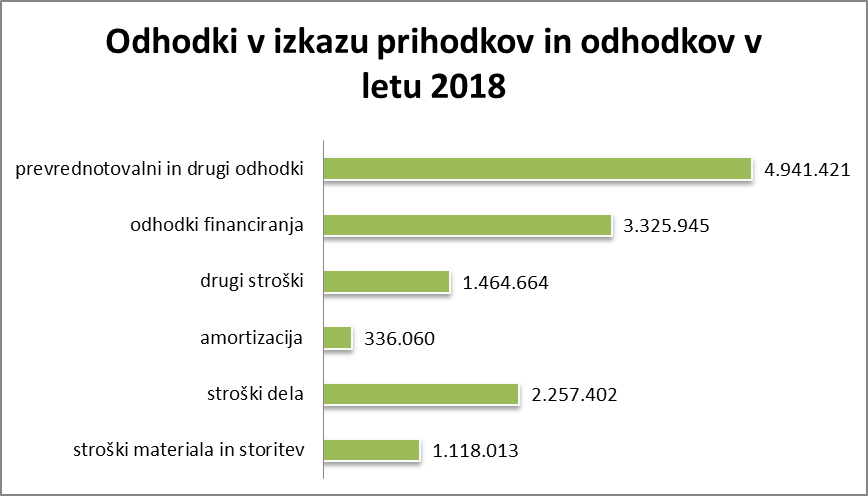 BILANCA STANJA NA DAN 31. 12. 2018V bilanci stanja je prikazano stanje sredstev in obveznosti do njihovih virov. Vrednost sredstev oziroma njihovih virov na dan 31. 12. 2018 znaša 480.998.136 EUR.Največjo postavko predstavljajo dolgoročna sredstva (stanje 31. 12. 2018 znaša 450.508.529 EUR), ki so se v primerjavi z letom 2017 povečala za 5.078.815 EUR. K temu je največ prispevala sprememba v vrednosti zemljišč, ki predstavljajo kar 99,42 odstotka oziroma 447.890.062 EUR vseh dolgoročnih sredstev. Sklad ima po stanju na dan 31. 12. 2018 v upravljanju še 71.775 ha (konec lanskega leta 72.529 ha) zemljišč v skupni vrednosti 447.890.062 EUR. Vrednost zemljišč se je zaradi dogodkov evidentiranih v letu 2018 v primerjavi s preteklim letom povečala za 5.195.829 EUR, medtem ko se je površina zemljišč v upravljanju Sklada zmanjšala za 754 ha. Na spremembo v stanju zemljišč vpliva več dogodkov.Zmanjšanje vrednosti zemljišč se nanaša na  vračila zemljišč v postopkih denacionalizacije (676.533 EUR; v letu 2017 2.531.334 EUR), prenos zemljišč, predvsem na občine, na osnovi pogodb o prenosu (3.704.384 EUR; v letu 2017 405.525 EUR), izločitev zemljišč na osnovi raznih sklepov sodišč (773.360 EUR), na osnovi sklepov Vlade in MKGP (1.236.056 EUR). V lanskem letu je zmanjšanje na osnovi sklepov sodišč, Vlade in MKGP znašalo 4.028.628 EUR, uskladitev stanja zemljišč v upravljanju Sklada (ničelni dnevnik) z evidenco zemljiške knjige (144.567 EUR; v letu 2017 277.387 EUR), zmanjšanja vrednosti zemljišč na osnovi obvestil Geodetske uprave (44.642 EUR; v letu 2017 81.589 EUR), ter prodaje zemljišč (145.684 EUR; v letu 2017 380.413 EUR). Vrednost zemljišč se je povečala zaradi novih nakupov zemljišč v višini 2.417.463 EUR (v letu 2017 za 2.525.089 EUR). Podlaga za ostala povečanja so pogodbe o prenosu (7.350.617 EUR, v letu 2017 5.774.304 EUR), razni sodni sklepi (878.369 EUR), na osnovi sklepov Vlade in MKGP (846.368 EUR).  V lanskem letu so povečanja na osnovi sodnih sklepov, sklepov Vlade in MKGP znašala 2.313.676 EUR. Vrednost zemljišč se je povečala tudi zaradi zemljišč  pridobljenih v postopkih menjave, razdružitve in komasacije (428.238 EUR, v letu 2017 207.275 EUR). Dolgoročne aktivne časovne razmejitve so se zmanjšale za 266.798 EUR.  Tu vodimo razmejene stroške odškodnin za odplačno pridobljena kmetijska zemljišča, kjer se ustrezen del, ki je predmet pobota z zakupnino, letno prenaša v odhodke. Med kratkoročnimi postavkami se v bilanci stanja prikaže tisti del teh razmejitev, ki dospe v letu 2019. Ostali dogodki, ki so vplivali na spremembo vrednosti dolgoročnih neopredmetenih sredstev (računalniški programi) in opredmetenih osnovnih sredstev, so bile nove nabave v letu 2018 (znašale so 120.666 EUR), nove nabave drobnega inventarja (2.365 EUR) ter ostala povečanja (611.167 EUR), ki se nanašajo predvsem na brezplačne pridobitve objektov (363.737 EUR) in trajnih nasadov (247.430 EUR). Obračunana amortizacija in popravek vrednosti drobnega inventarja danega v uporabo znašata skupaj 336.060 EUR. Vrednost odpisov in prodaje osnovnih sredstev pa znaša 244.134 EUR.Zmanjšale so se tudi odprte  dolgoročne terjatve iz poslovanja, in sicer za 4.220 EUR. Tu izkazujemo terjatve po denacionalizacijskih odločbah, po katerih so dolžniki dolžni Skladu plačevati odškodnino po obrokih.Med kratkoročnimi sredstvi največjo postavko predstavlja dobroimetje pri bankah in drugih finančnih ustanovah. Gre za stanje denarnih sredstev na računu Sklada, ki po stanju na dan 31. 12. 2018 znaša 27.862.798 EUR (na dan 31. 12. 2017 – 32.095.642 EUR) in so se zmanjšala za 4.232.844 EUR. Obrestna mera za vloge v enotni zakladniški račun države je bila skozi celotno leto 2018 0%, zato Sklad svojih denarnih sredstev ni vlagal.Zmanjšala se je tudi postavka druge kratkoročne terjatve, in sicer za 901.784 EUR. Največja sprememba se nanaša na vračilo preveč plačanih akontacij davka od dohodka pravnih oseb. Sklad namreč že drugo leto zapored ugotavlja presežek odhodkov in zato obveznosti za plačevanje akontacij davka od odhodka pravnih oseb v letu 2018 ni imel.Kratkoročne terjatve do kupcev znašajo 1.904.070 EUR (v primerjavi z letom 2017 so višje za 556.145 EUR), do proračunskih uporabnikov 125.162 EUR (v letu 2017 210.821 EUR ter kratkoročne terjatve iz naslova financiranja oz. terjatve za obračunane zamudne obresti 8.082 EUR (v letu 2017 7.956 EUR). Vrednost aktivnih časovnih razmejitev znaša 530.939 EUR. V tej postavki so prikazani stroški vzdrževalnih del na hidromelioracijskih sistemih in za strošek elektrike (230.275 EUR), katerih plačnik je MKGP, znesek v letu 2019 dospelih odškodnin za odplačno pridobljena kmetijska zemljišča (266.450 EUR) ter razni drugi razmejeni stroški, ki se nanašajo na leto 2019 (zavarovalne premije, naročnine časopisov, članarine in podobno)Na pasivni strani bilance stanja največjo postavko predstavlja obveznost za sredstva prejeta v upravljanje. Njeno povečanje ali zmanjšanje je posledica sprememb v stanju zemljišč in drugih osnovnih sredstev. Postavka presežek prihodkov nad odhodki (28.518.668 EUR) je v primerjavi z letom 2018 nižji za 4.743.098 EUR. Zmanjšanje se nanaša na prenos dela presežka iz preteklih let za pokrivanje ugotovljenega presežka odhodkov leta 2018 (3.299.909 EUR), porabo presežka iz preteklih let namenjenega novim nakupom zemljišč (1.243.189 EUR) ter izplačila sredstev presežka iz preteklih let na podlagi 6. odstavka 10. člena Zakona o Skladu ter 133. člena Zakona o ohranjanju narave (200.000 EUR).Pri kratkoročnih obveznostih največjo postavko predstavljajo kratkoročne obveznosti iz poslovanja (1.117.733 EUR), kjer Sklad prikazuje obveznosti do dobaviteljev (765.450 EUR), do Slovenskega državnega holdinga (58.944 EUR),  obveznost za davek na dodano vrednost (26.418 EUR), druge obveznosti in dajatve (471 EUR) ter del dolgoročnih obveznosti, predvsem za odplačno pridobljena kmetijska zemljišča, ki v izplačilo zapade v letu 2019 (266.450 EUR).Pasivne časovne razmejitve znašajo 375.994 EUR. Največji del predstavlja prenos dela dolgoročno razmejenih vplačil odškodnin na osnovi stavbnih pravic, ki so namenjene poplačilu v primeru odkupa zemljišča in jih je glede na dobo veljavnosti potrebno izkazati med kratkoročnimi razmejitvami (351.876 EUR).V izven bilančni evidenci je prikazan znesek prejetih zahtevkov za odškodnine (25.729.841 EUR) in zamudne obresti (7.586.473 EUR) zaradi nezmožnosti uporabe po 72. členu ZDen in 145. c členu ZIKS. Vrednost ostalih tožbenih ali izvensodnih zahtevkov znaša 797.783 EUR. Poleg tega izven bilančno izkazujemo še vrednost prejetih menic (255.540 EUR) in bančnih garancij (35.425 EUR) za zavarovanje obveznosti.TABELA št. 37: Bilanca stanja na dan 31. december 2018 v primerjavi s planomREGISTER OSNOVNIH SREDSTEV 2018 – ZEMLJIŠČA V UPRAVLJANJU Od 1. januarja 2014 dalje Sklad za določitev vrednosti neodplačno pridobljenih zemljišč oziroma zemljišč, kjer ob pridobitvi vrednost zemljišča ni znana (npr. prenosi zemljišč), uporablja metodologijo množičnega vrednotenja nepremičnih, ki jo vodi GURS (v skladu s 7. člen Pravilnika o razčlenjevanju prihodkov in odhodkov pravnih oseb javnega prava (Uradni list RS, št. 134/03, 34/04, 13/05, 114/06 – ZUE, 138/06, 120/07, 112/09, 58/10, 97/12, 100/15, 75/17 in 82/18)).Z dne 1. julij 2016 je Sklad prenesel gozdna zemljišča v gospodarjenje SiDG d.o.o.. Od prenosa gospodarjenja z gozdovi na SiDG d.o.o. se je Sklad soočil s soupravljanjem zemljišč, kar je močno otežilo evidentiranje zemljišč, kot tudi celotno gospodarjenje z zemljišči.TABELA št. 38: Stanje zemljišč v Registru osnovnih sredstev Sklada na dan 31. december 2018TABELA št. 39: Promet z zemljišči (nakup in prodaja) v letu 2018TABELA št. 40: Pridobitve in odtujitve zemljišč v menjalnih postopkih v letu 2018TABELA št. 41: Neodplačni prenosi zemljišč v letu 2018TABELA št. 42: Odtujitev zemljišč na podlagi denacionalizacije v letu 2018TABELA št. 43: Pridobitve in odtujitve zemljišč v postopkih razdružitev zemljišč v letu 2018TABELA št. 44: Pridobitve in odtujitve zemljišč v postopkih komasacij zemljišč v letu 2018POSLOVANJE V LETU 2018 V PRIMERJAVI S PLANOMPregled prihodkov v letu 2018 v primerjavi s planom Skupni prihodki so znašali 10.143.596 EUR in so bili za 3 odstotke nižji od načrtovanih.Prihodki od gospodarjenja s kmetijskimi zemljišči so realizirani v višini 7.544.566 EUR (I re/pl 104), kar predstavlja v strukturi vseh prihodkov 74,4 odstotkov. Realizacija je za 4 odstotka višja od načrtovanih prihodkov.Pri prodaji nepremičnin je Sklad realiziral nižje prihodke od načrtovanih (I re/pl 78). Skupni prihodki od prodaje zemljišč znašajo 1.799.689 EUR, kar predstavlja v strukturi vseh prihodkov 17,7 odstotkov, in sicer: od prodaje kmetijskih zemljišč 678.860 EUR, od prodaje stavbnih zemljišč in zemljišč za infrastrukturo 709.275 EUR, razliko do celotne vrednosti pa predstavljajo prihodki iz naslova menjav, razdružitev in komasacij.Prihodki iz naslova opravljenih storitev Sklada (dana soglasja, služnosti in stavbne pravice, prihodki od prodaje lesa) znašajo 512.013 EUR in so v letu 2018 nižji od načrtovanih (I re/pl 89), v strukturi vseh prihodkov pa ta delež predstavlja 5,0 odstotkov.Prihodki iz financiranja v letu 2018 znašajo 43.830 EUR in so nižji od načrtovanih (I re/pl 66), v strukturi vseh prihodkov pa ta delež predstavlja 0,4 odstotka.Drugi prevrednotovalni in drugi prihodki so nižji od načrtovanih in znašajo 22.358 EUR (I re/pl 50), predstavljajo prihodke od prodaje osnovnih sredstev, prejetih plačil iz naslova pogodbenih kazni in odškodnin po sodbah, vračilo nadomestila za uporabo stavbnega zemljišča in razne manjše prihodke iz preteklih let.Prihodki iz proračunskih sredstev v letu 2018 znašajo 221.140 EUR in so v skladu z načrtovanimi (I re/pl 100), v strukturi vseh prihodkov pa ta delež predstavlja 2,2 odstotka.TABELA št. 45: Pregled prihodkov v letu 2018 v primerjavi s planomGRAF št. 4: Prihodki po vrstah dejavnosti v letu 2018GRAF št. 5: Primerjava prihodkov po vrstah dejavnosti v letih 2017 / 2018TABELA št. 46: Pregled prihodkov iz proračunskih sredstev po načelu denarnega toka za leto 2018V sklopu izvajanja javne službe upravljanja in vzdrževanja HMS na območju celotne RS na podlagi Uredbe o načinu izvajanja javne službe upravljanja in vzdrževanja HMS, del stroškov vzdrževanja sistemov krije Sklad, sredstva pa bremenijo MKGP, ki Skladu povrne stroške na podlagi zahtevkov. Taki stroški so po vsebini – plačilo električne energije, plačilo vodnega prispevka ipd.Za vzdrževanje hidromelioracijskih sistemov Sklad izvede javne razpise, stroške vzdrževalnih del pa pokriva MKGP neposredno izvajalcem na podlagi zahtevkov.TABELA št. 47: Proračunska sredstva za pokrivanje vzdrževalnih del in tekočih stroškov pri upravljanju HMS v letu 2018Sklad navedene stroške spremlja preko časovnih razmejitev.Poleg proračunskih sredstev v višini 221.140 EUR, katera je Sklad prejel za pokrivanje stroškov opravljanja del in nalog upravljanja HMS, je prejel sredstva v višini 1.000.000 EUR za nakupe kmetijskih zemljišč na vodovarstvenih območjih, HMS območjih ter 10 km obmejnem pasu. V letu 2018 je bilo po proračunskih postavkah izplačano Skladu še 616.844 EUR sredstev. Ta sredstva so namenjena poravnavi obveznosti pokrivanja stroškov vzdrževanja HMS ter kritja stroškov električne energije in drugih storitev in se nakažejo izvajalcem del.Pregled odhodkov v letu 2018 v primerjavi s planom Odhodki v letu 2018 so bili realizirani v višini 13.443.505 EUR in so bili v primerjavi s planom realizirani 67 odstotno (I re/pl 67).Tabela št.48  : Pregled odhodkov v letu 2018 v primerjavi s planom Na področju gospodarjenja s kmetijskimi zemljišči je bila realizacija odhodkov 94 odstotna (I re/pl 94).Drugi lastni odhodki so bili večinoma nižji od načrtovanih oziroma v višini načrtovanih in so v letu 2018 znašali 8.932.606 EUR (I re/pl 58).Postavka prevrednotovalni, finančni in drugi odhodki, ki zajema v postavki drugi prevrednotovalni odhodki  v višini 19.398 EUR (I re/pl 65) odpise terjatev, izgubo ob prodaji kmetijskih zemljišč (menjave, razdružitve, komasacije) ter popravek zaradi zmanjšanja odbitka vstopnega DDV.Postavka drugi odhodki, ki zajema izplačilo odškodnin po 72/2. členu ZDen in 145.c členu ZIKS ter odškodnine po sodbah in je bila realizirana v višini 4.909.308 EUR (I re/pl 77),  postavka finančni odhodki zajema plačila zamudnih obresti po 72/2. členu ZDen in 145.c členu ZIKS ter plačila zamudnih obresti po sodbah pa je bila realizirana v višini 3.325.945 EUR (I re/pl 43). Višina te postavke je odvisna od realizacije izplačila odškodnin denacionalizacijskim upravičencem.Odhodki služb Sklada so bili realizirani v višini 2.855.217 EUR oziroma 92 odstotno (I re/pl 92).Odhodki SDH (pravni naslednik SOD) so bili realizirani v višini 892.281EUR, oziroma 95 odstotno (I re/pl 95) , in so vezani na realizacijo prihodkov.Odhodki iz proračunskih sredstev so bili realizirani v višini 221.140 EUR, oziroma 100 odstotno (I re/pl 100).Tabela št. 49 : Specifikacija stroškov, ki bremenijo proračunska sredstva iz naslova upravljanja hidromelioracijskih sistemovGRAF št. 6: Odhodki v letu 2018GRAF št. 7: Primerjava odhodkov v letih 2017/2018Stroški služb Sklada v letu 2018 v primerjavi s planomStroški služb Sklada so bili realizirani v višini 2.855.217 EUR, v primerjavi s planom so realizirani 92 odstotno (I re/pl 92).Stroški materiala in storitev so bili realizirani 80 odstotno (I re/pl 80), od tega:pisarniški in drug material 125 odstotno (I re/pl 125); skupni strošek pisarniškega in drugega materiala je v letu 2018 znašal 14.988 EUR. Višji strošek od načrtovanega izhaja predvsem iz izvajanja projekta ureditve evidenc nepremičnin v lasti RS.stroški goriva, elektrike in vodarine so bili realizirani 110 odstotno (I re/pl 110); skupni strošek je v letu 2018 znašal 76.124 EUR. Povišanje je posledica tudi višjih cen goriva v primerjavi z letom 2017.drobni inventar 38 odstotno (I re/pl 38); skupni strošek je v letu 2018 znašal 2.090 EUR.zaščitna sredstva 55 odstotno (I re/pl 55); skupni strošek je v letu 2018 znašal 275 EUR;telefonske in poštne storitve 102 odstotno (I re/pl 102); skupni strošek je v letu 2018 znašal 91.426 EUR – višji strošek je nastal predvsem zaradi povišanja cen poštnih storitev;tekoče vzdrževanje osnovnih sredstev 38 odstotno (I re/pl 38); skupni strošek je v letu 2018 znašal 38.009 EUR. Nižji strošek vzdrževanja v primerjavi z letom 2017 je nastal predvsem zaradi odtujitve starih tiskalnikov in fotokopirnih strojev in posledično nižjim stroškom vzdrževanja, posledično pa so se povečali stroški tiskanja v postavki druge neproizvodne storitve.najemnina poslovnih prostorov 105 odstotno (I re/pl 105); skupni strošek je v letu 2018 znašal 110.645 EUR;stroški parkiranja in cestnin 77 odstotno (I re/pl 77); skupni strošek je v letu 2018 znašal 5.418 EUR;stroški selitev in urejanja izpostav – v letu 2018 navedeni stroški niso nastali;dnevnice in nočnine 19 odstotno (I re/pl 19); skupni strošek je v letu 2018 znašal 2.909 EUR;prevoz za službene namene 13 odstotno (I re/pl 13); skupni strošek je v letu 2018 znašal 1.284 EUR;avtorski honorarji in stroški sodnih cenilcev 152 odstotno (I re/pl 152); skupni strošek je v letu 2018 znašal 60.910 EUR;stroški računalniških storitev 74 odstotno (I re/pl 74); skupni strošek je v letu 2018 znašal 83.284 EUR;stroški študentskih storitev 63 odstotno (I re/pl 63); skupni strošek je v letu 2018 znašal 30.098 EUR;druge neproizvodne storitve 79 odstotno (I re/pl 79) - realizirane so bile v višini 137.156 EUR in zajemajo stroške čiščenja in varovanja objektov, stroške tiskanja, zdravniške preglede, revizijske storitve, članarine, presscliping ipd.;stroški odvetnikov in notarjev 64 odstotno (I re/pl 64); skupni strošek je v letu 2018 znašal 83.540 EUR;stroški reprezentance 81 odstotno (I re/pl 81); skupni strošek je v letu 2018 znašal 4.034 EUR;stroški zavarovanja 116 odstotno (I re/pl 116); skupni strošek je v letu 2018 znašal 11.577 EUR;nadomestilo za uporabo stavbnega zemljišča 75 odstotno (I re/pl 75); skupni strošek je v letu 2018 znašal 18.785 EUR;stroški plačilnega in bančnega prometa 69 odstotno (I re/pl 69); skupni strošek je v letu 2018 znašal 414 EUR;stroški revij in častnikov ter strokovne literature 92 odstotno (I re/pl 92); skupni strošek je v letu 2018 znašal 3.676 EUR;stroški objave razpisov 89 odstotno (I re/pl 89); skupni strošek je v letu 2018 znašal 3.548 EUR;sejnine Sveta Sklada 51 odstotno, skupni strošek je v letu 2018 znašal 3.867 EUR (I re/pl 51) in sejnine - materialni stroški 44 odstotno (I re/pl 44); skupni strošek je v letu 2018 znašal 482 EUR.Opozoriti je potrebno, da stroški, zajeti v skupini »stroški materiala in storitev«, zajemajo različne vrste stroškov, od stroškov materiala (pisarniški in drug material, gorivo, elektrika), stroškov storitev (vodarina, telefonske in poštne storitve, vzdrževanje osnovnih sredstev, najemnina) do amortizacije (drobni inventar in zaščitna sredstva), in zato kategorije v spodnji preglednici niso primerljive s postavko stroškov materiala v izkazu prihodkov in odhodkov.Stroški dela so bili realizirani v višini 2.070.680 EUR oziroma 97 odstotno (I re/pl 97).Prihranki:Sklad je z javnimi sredstvi ravnal skrbno in gospodarno ter v letu 2018 realiziral 8 odstotkov nižje skupne stroške glede na načrtovane, glede na leto 2017 pa so bili stroški višji za 4 odstotke.TABELA št. 50: Pregled stroškov služb Sklada v letu 2018 v primerjavi s planomGRAF št. 8: Primerjava stroškov služb Sklada v letih 2017/2018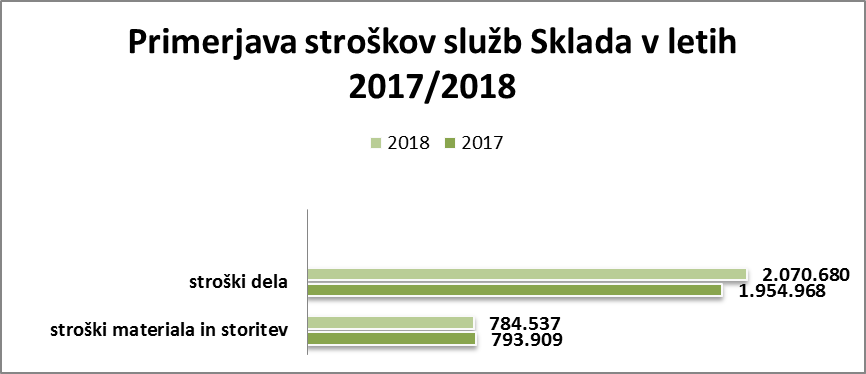 Vlaganja v letu 2018 v primerjavi s planomVlaganja na področju investicijske dejavnosti so bila v letu 2018 realizirana v višini 2.538.129 EUR oziroma 75 odstotno glede na načrtovana vlaganja (I re/pl 75). Realizacija nakupov kmetijskih zemljišč v višini 1.417.463 EUR je bila relizirana 71 odstotno (I re/pl 71). Sklad je v letu 2018 odkupil trajne nasade v znesku 19.024 EUR.Nakupi zemljišč iz proračunskih sredstev so bili v letu 2018 realizirani v višini 1.000.000 EUR oziroma 100 odstotno glede na načrtovana vlaganja (I re/pl 100).Materialne naložbe v službe Sklada so bile realizirane v višini 101.642 EUR (I re/pl 35). Ključni razlog za odstopanje je, da v letu 2018 niso bile v celoti realizirane načrtovane nadgradnje programske podpore Sklada, realizacija se je prenesla v leto 2019.TABELA št. 51: Pregled vlaganj – novih nabav v letu 2018 v primerjavi s planomGRAF št. 9: Nove nabave neopredmetenih dolgoročnih sredstev in opredmetenih osnovnih sredstev (investicije) v letu 2018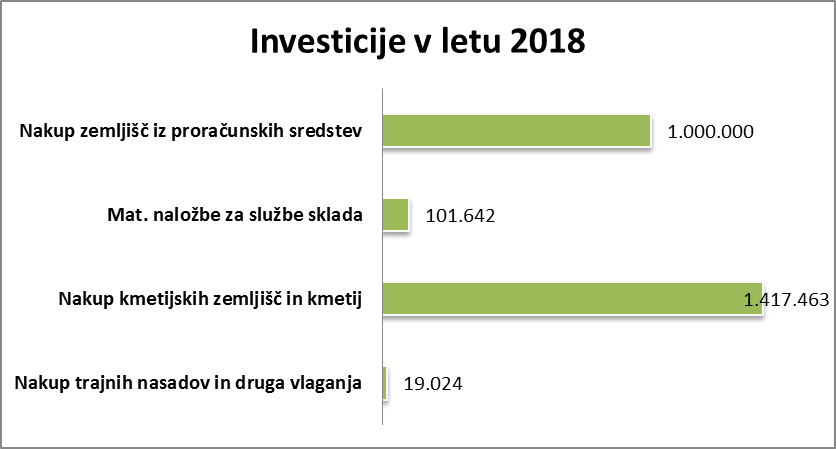 Aktivnosti na področju sistemske in programske opreme v letu 2018:Izvedene so bile potrebne nadgradnje programske opreme aplikacij Urbar; ROS, Prenosi; SAOP.Na sistemskem področju v letu 2018 večjih vlaganj ni bilo.Prihodki in odhodki po načelu denarnega toka v letu 2018 v primerjavi s planomSklad je na področju denarnih tokov realiziral presežek odhodkov nad prihodki v višini – 4.179.709 EUR. Načrtovani presežek odhodkov nad prihodki je bil zaradi načrtovanih visokih odškodninskih zahtevkov s strani denacionalizacijskih upravičencev planiran v višini – 11.190.820 EUR.Prihodki so bili realizirani 98 glede na načrtovane (I re/pl 98), odhodki pa so bili realizirani 69 odstotno glede na načrtovane odhodke (I re/pl 69).Prihodki za izvajanje javne službe, so bili realizirani v višini 11.636.568 EUR oziroma 98 odstotno glede na plan. Od tega znašajo:prihodki iz sredstev javnih financ v deležu od vseh prihodkov 10,5 odstotka oziroma 1.221.140 EUR, ter glede na plan 100 odstotkov (I re/pl 100);drugi prihodki za izvajanje javne službe v deležu od vseh prihodkov 89,5 odstotka oziroma 10.415.428 EUR, ter glede na plan 98 odstotkov (I re/pl 98).Na odhodkovni strani pa sta na rezultat vplivala dva dejavnika, in sicer:nižji obseg izplačil odškodnin denacionalizacijskim upravičencem glede na načrtovana sredstva, saj je bila realizacija glede na plan 58 odstotna (I re/pl 58) terinvesticijski odhodki, ki so bili v primerjavi s planom realizirani 84 odstotno (I re/pl 84), pri čemer je bil nižji od načrtovanega nakup opreme (I re/pl 72), nakup zemljišč (I re/pl 87) ter nakup nematerialnega premoženja (I re/pl 23). Postavka investicijsko vzdrževanje in obnove je bila realizirana v višini 21.777 EUR (I re/pl 109) in zajema predvsem sanacije in vlaganja v kmetijska zemljišča.TABELA št. 52: Pregled prihodkov in odhodkov po načelu denarnega toka za leto 2018RAČUNOVODSKI IZKAZI 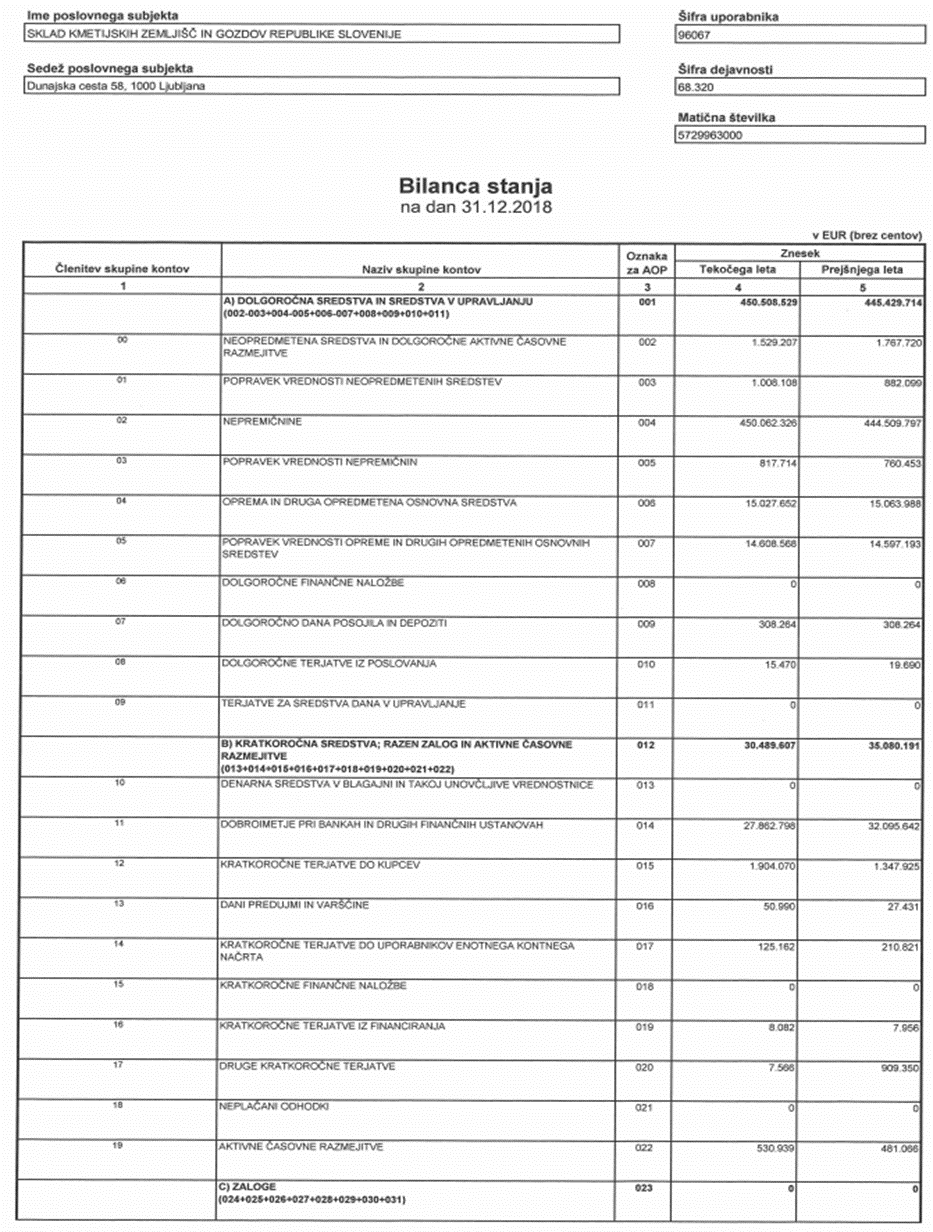 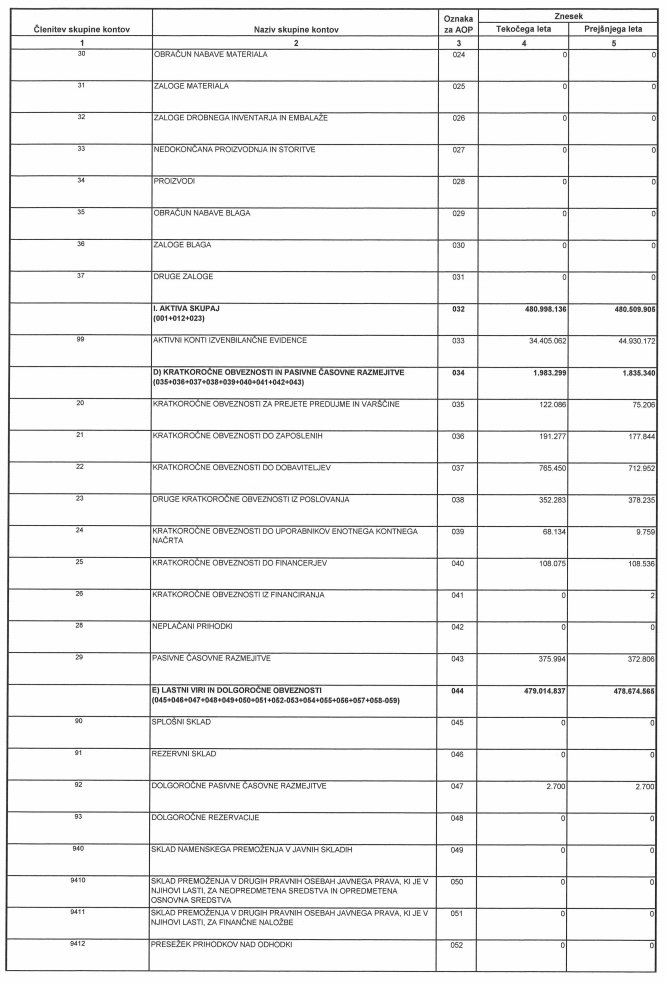 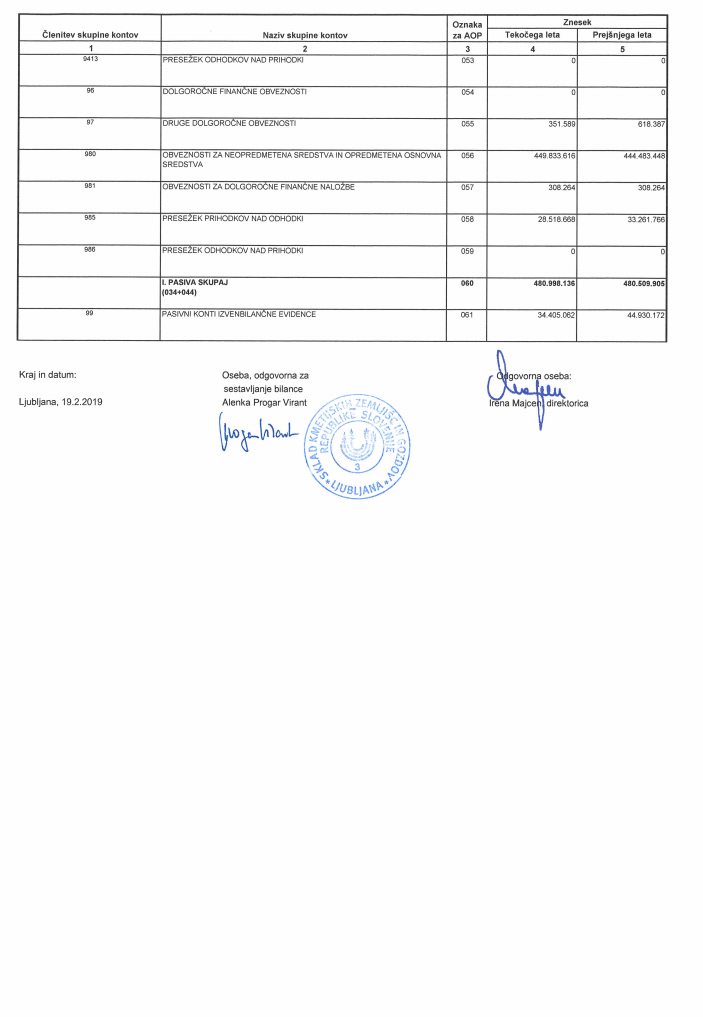 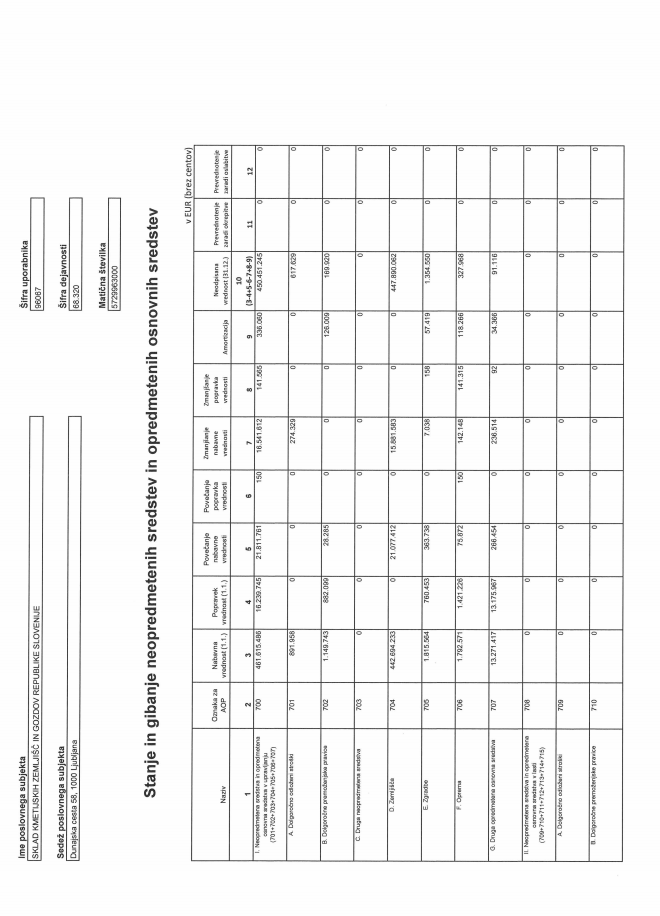 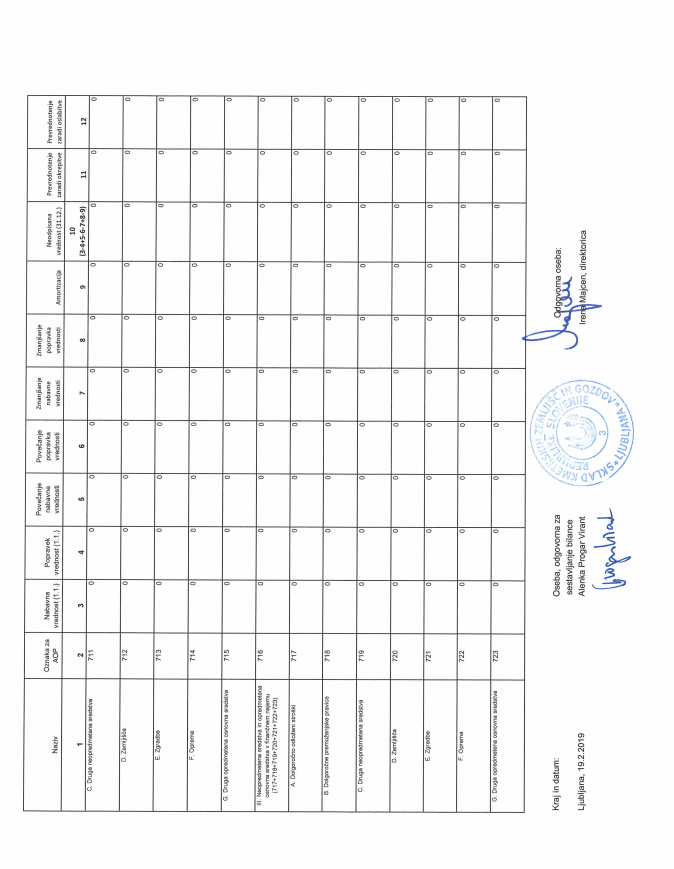 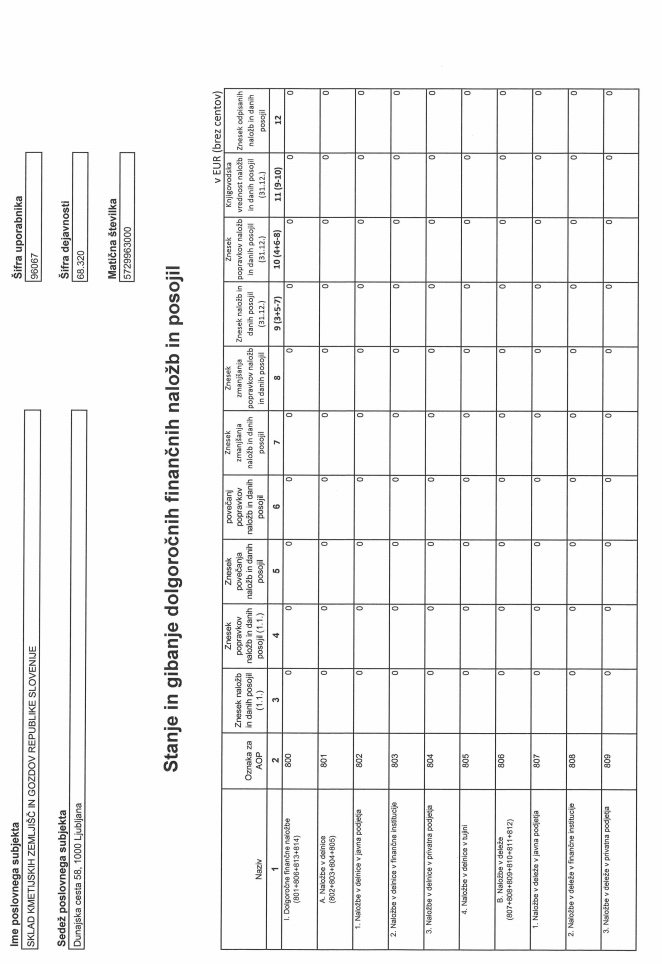 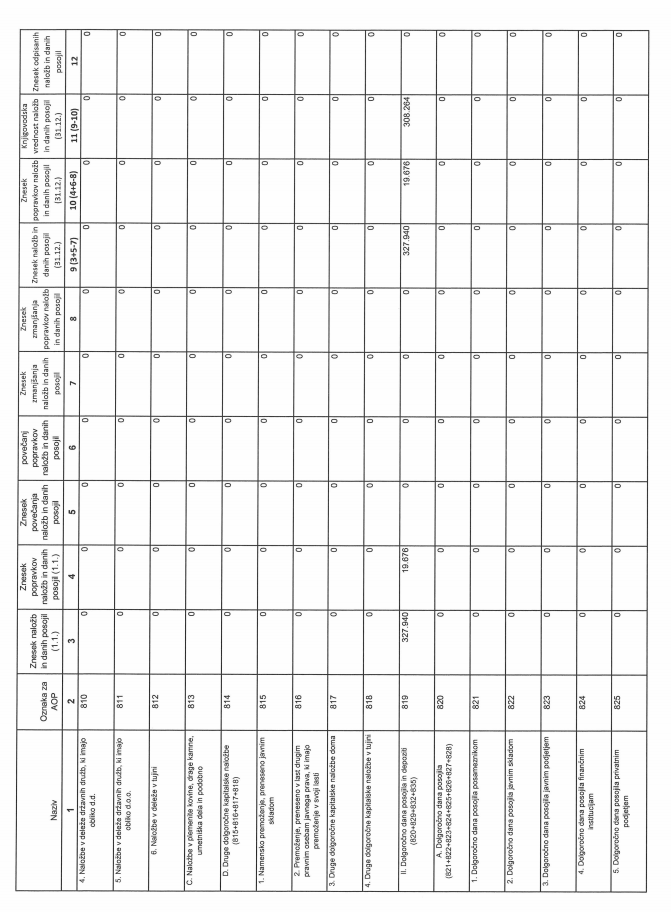 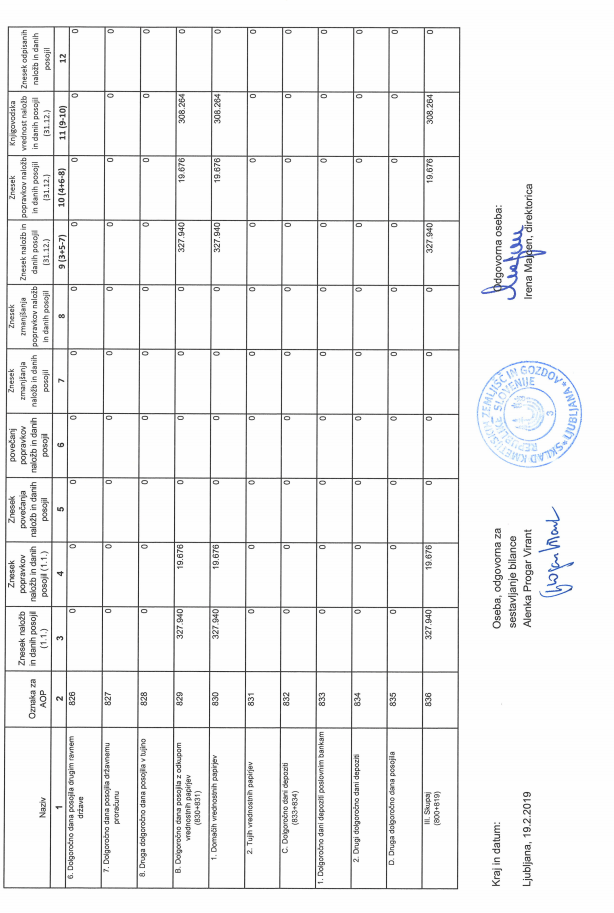 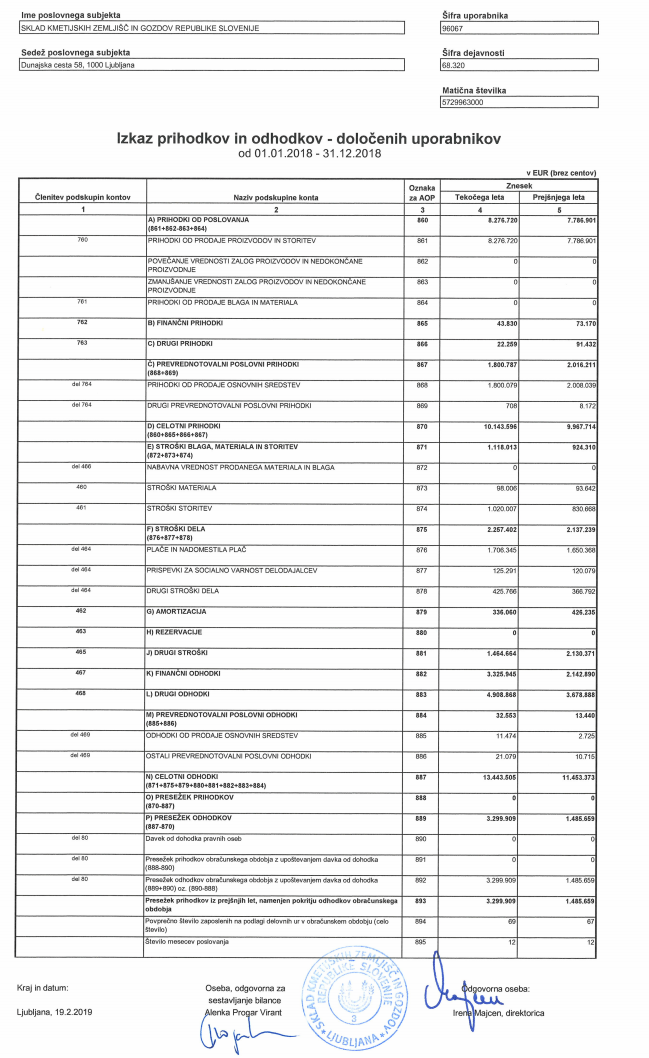 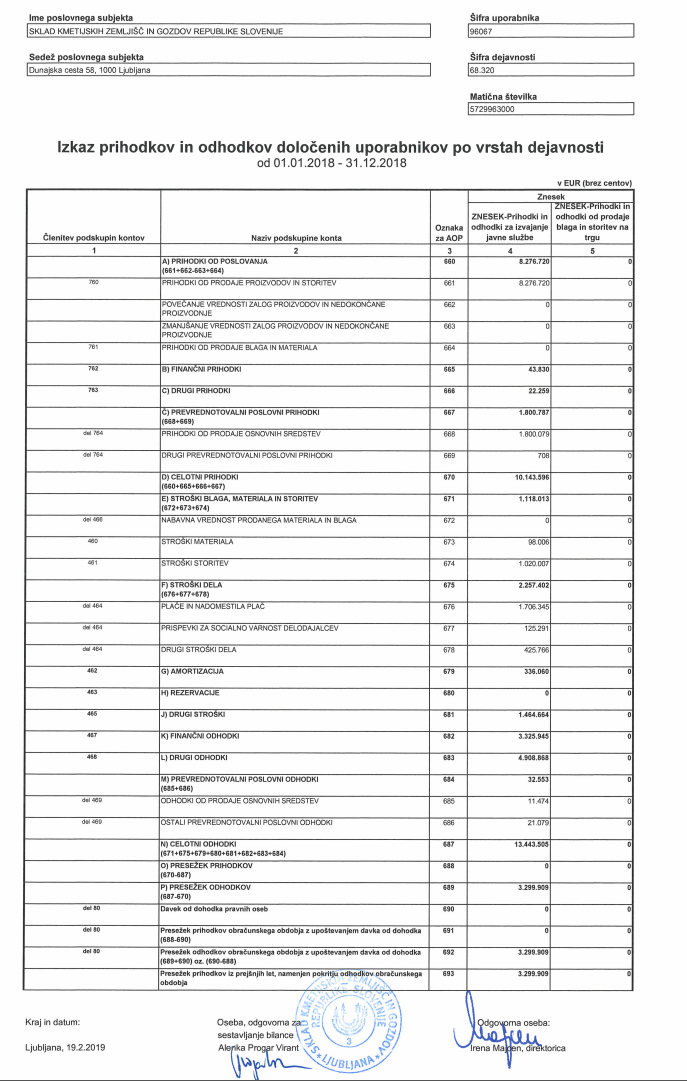 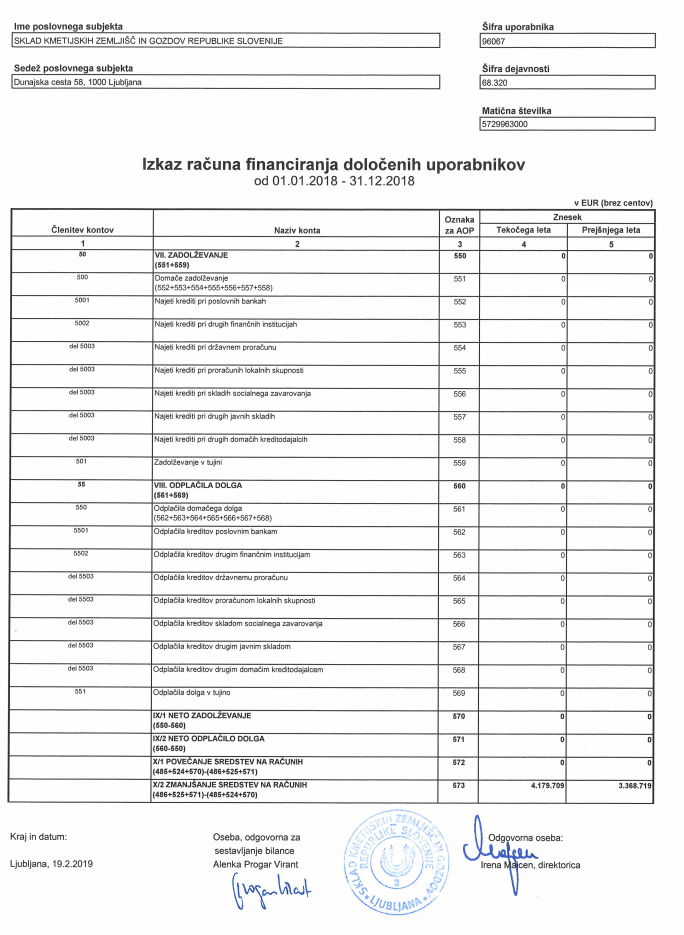 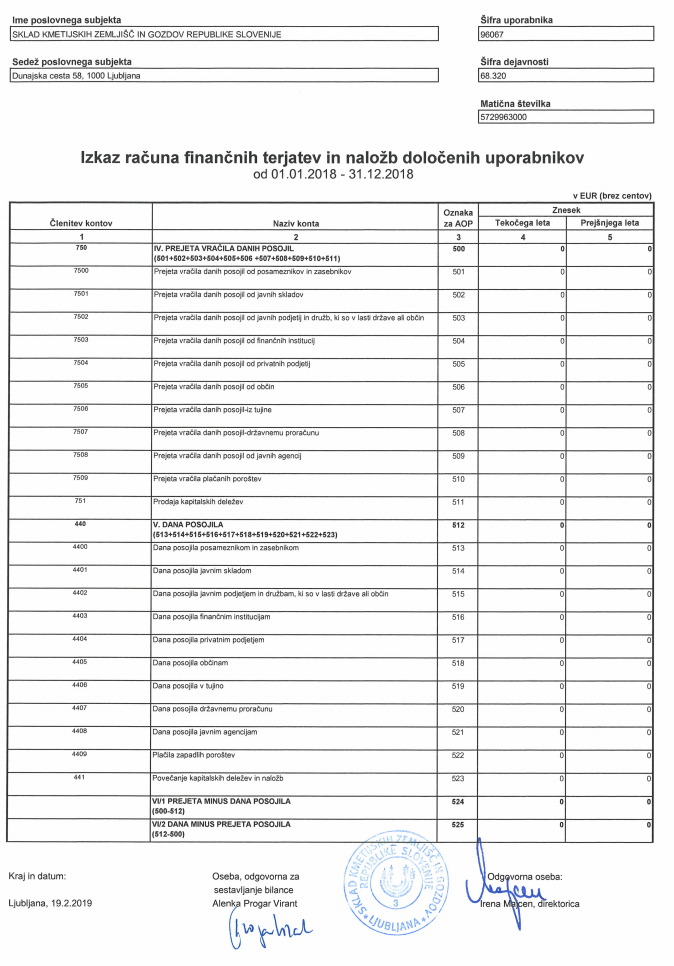 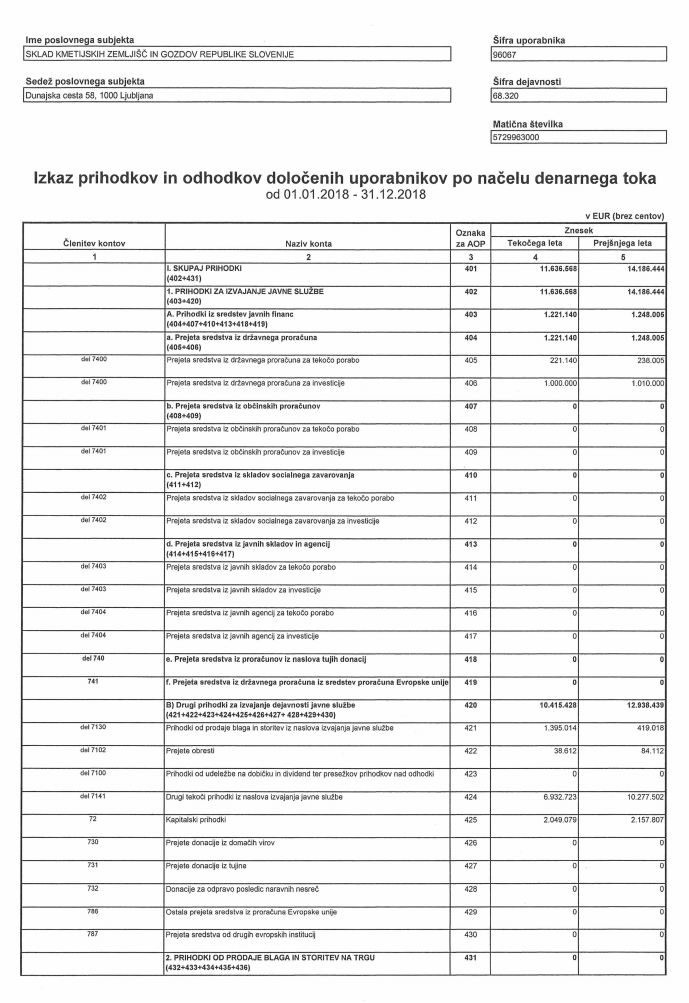 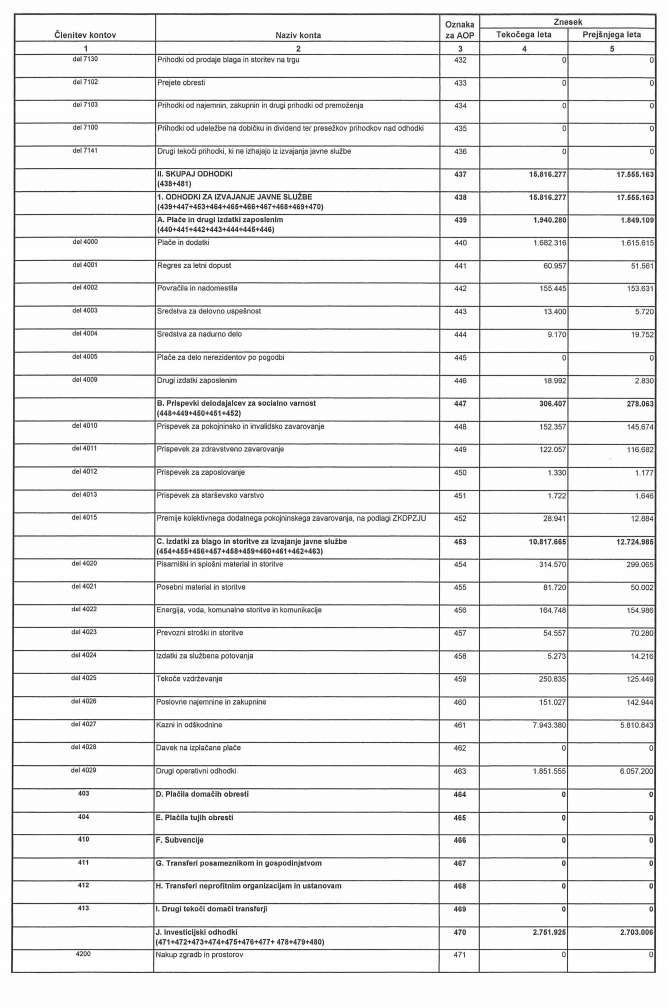 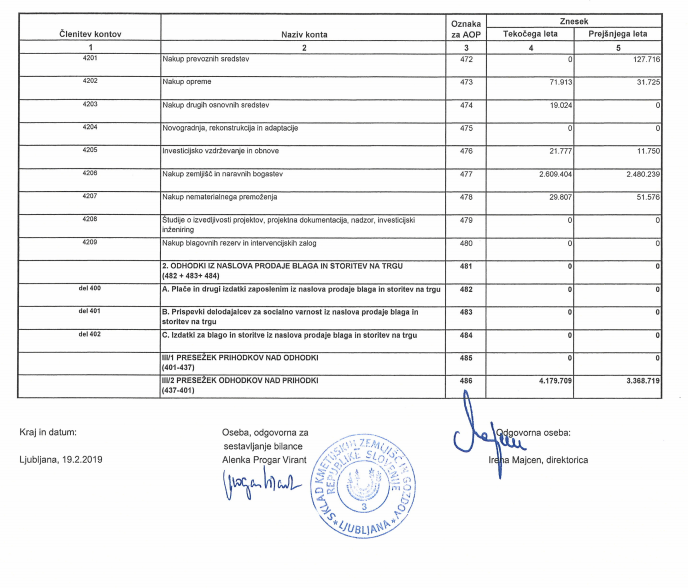 POJASNILA K RAČUNOVODSKIM IZKAZOM ZA LETO 2018V skladu s 26. členom Pravilnika o sestavljanju letnih poročil za proračun, proračunske uporabnike in druge osebe javnega prava, Sklad podaja pojasnila k računovodskim izkazom za leto 2018 po naslednjih točkah:Sodila za razmejevanje prihodkov in odhodkov na dejavnost javne službe ter dejavnost prodaje blaga in storitev na trguDejavnosti, ki jih izvaja Sklad kmetijskih zemljišč in gozdov RS, so določene v ZSKZ in so opredeljene kot dejavnost javne službe.Nameni, za katere so bile oblikovane dolgoročne rezervacije ter oblikovanje in poraba dolgoročnih rezervacij po namenihSklad dolgoročnih rezervacij  ne oblikuje, saj predpisi oblikovanje le-teh v breme javnofinančnih sredstev ne predvidevajo.Vzroki za izkazovanje presežka odhodkov nad prihodki v bilanci stanja ter izkazu prihodkov in odhodkovV letu 2018 Sklad v izkazu prihodkov in odhodkov izkazuje presežek odhodkov, in sicer v višini 3.299.909 EUR (v letu 2017 1.485.659 EUR). Razlog za to je v dejstvu, da je Sklad tudi po prenosu dejavnosti gospodarjenja z gozdovi na družbo SiDG d.o.o., ostal zavezanec za plačilo odškodnin denacionalizacijskim upravičencem za nezmožnost uporabe zemljišč tudi za gozdna zemljišča, ne le kmetijska.Znesek odhodkov iz naslova izplačila odškodnin za nezmožnost uporabe zemljišč v letu 2018 je znašal skupaj 7.950.818 EUR in je bil sestavljen iz zneska odškodnin v višini 4.633.708 EUR, zneska v pravdnem postopku priznanih zamudnih obresti v višini 3.309.672 EUR ter povračila pravdnih stroškov v višini 7.438 EUR. Od skupnih 7.950.818 EUR se le 55.094 EUR oziroma 0,69 odstotkov nanaša na nezmožnost uporabe kmetijskih zemljišč, znesek v višini 7.895.724 EUR oziroma 99,31 odstotkov pa na nezmožnost uporabe gozdov.Izkazani presežek odhodkov v višini 3.299.909 EUR je Sklad pokrival iz presežka prihodkov preteklih let, ki je bil s sklepi Vlade razporejen za pokrivanje izgube iz naslova obveznosti po zakonu, ki ureja denacionalizacijo in zakonu, ki ureja izvrševanje kazenskih sankcij.Prav tako izkazujemo presežek odhodkov tudi v izkazu prihodkov in odhodkov po načelu denarnega toka. Le ta za leto 2018 znaša 4.179.709 EUR (v letu 2017 3.368.719 EUR). Tudi tu je glavni razlog za izkazovanje presežka odhodkov izplačilo odškodnin in ostalih obveznosti vezanih na nezmožnost uporabe zemljišč.V bilanci stanja na dan 31. 12. 2018 postavka presežek prihodkov nad odhodki znaša še 28.518.668 EUR. Sredstva še neporabljenih presežkov glede na namene za katere so bili v preteklih letih ugotovljeni presežki prihodkov razporejeni pa so:Presežek prihodkov namenjen financiranju na podlagi 6. odstavka 10. člena Zakona o Skladu ter 133. člena Zakona o ohranjanju narave				93.892 EURPresežek prihodkov namenjen pokrivanju izgube iznaslova obveznosti po 72. čl. ZDen in 145.c čl. ZIKS	            443.019 EURPresežek prihodkov namenjen financiranju nakupov zemljiščin naložbe v skladu s finančnim načrtom			       22.029.438 EURNerazporejeni del presežka				                     5.952.319 EURMetoda vrednotenja zalog gotovih izdelkov ter zalog nedokončane proizvodnjeZalog gotovih izdelkov in nedokončane proizvodnje Sklad nima.Podatki o stanju neporavnanih terjatev ter ukrepi za njih poravnavo oziroma razlogi za neplačiloPrikaz odprtih terjatev podajamo v spodnjih tabelah.TABELA št.53 : Pregled terjatev do kupcev (niso proračunski uporabniki)                                                                                                                  v evrih, brez centovTABELA št.54 : Pregled že zapadlih terjatev iz naslova poslovanja na dan 31.12.2018 v primerjavi z letom 2017Sklad kratkoročne terjatve do kupcev izkazuje v skupini 12 (2.219.677 EUR), skupini 14 (125.162 EUR – terjatve do proračunskih uporabnikov) in skupini 16 (16.362 EUR - terjatve za obračunane zamudne obresti).Po stanju na dan 31. 12. 2018 ima Sklad v postopkih izvršbe, stečajev oziroma pravdnih postopkih za skupaj 1.163.322 EUR terjatev iz naslova gospodarjenja s kmetijskimi zemljišči ter tudi še iz naslova gospodarjenja z gozdovi, ter za 11.598 EUR terjatev za obračunane zamudne obresti. Najvišji zneski se nanašajo na terjatev do Agroemone d.o.o. (428.652 EUR) in Gozdarske zadruge Slovenj Gradec z.o.o. (284.242 EUR). V obeh primerih so odprte terjatve predmet pravdnega postopka kot nadaljevanje postopka izvršbe. Za morebitno ne poplačilo in kasnejši odpis teh terjatev je oblikovan popravek v višini 322.043 EUR ter 8.280 EUR, ki se nanaša na terjatve za zamudne obresti.Stanje že zapadlih neporavnanih terjatev na dan 31. 12. 2018 v primerjavi s stanjem 31. 12. 2017 je manj ugodno (I18/17 je 124). Znesek terjatev v postopkih izvršbe, stečaja in pravdnih postopkih je v primerjavi z lanskim letom sicer le nekoliko višji (I18/17 je 104). Se je pa močno povečal znesek rednih terjatev, ki so že zapadle (I 18/17 je 170), kar pomeni, da se zamude pri plačevanju povečujejo. Pregled odprtih terjatev z dolžino zamude ter primerjavo s preteklim letom podajamo v zgornjih tabelah.Do proračunskih uporabnikov (skupina 14) Sklad ne izkazuje pomembnejših terjatev iz naslova zaračunanih storitev. Stanje le teh na dan 31. 12. 2018 je 125.162 EUR, od tega se jih 35.887 EUR nanaša na terjatve do občin in zavodov. V tej skupini izkazujemo še terjatve za obresti od obveznic RS, ki znašajo 15.189 EUR, terjatve po zahtevkih do proračuna iz naslova nadomestila za kritje stroškov elektrike in vzdrževalnih del na skupnih objektih in napravah na melioracijskih območjih v višini  64.332 EUR ter terjatve za dane predujme proračunskim uporabnikom v višini 9.754 EUR.V skupini 16 se evidentirajo terjatve iz naslova zamudnih obresti, ki po stanju na dan 31. 12. 2018 znašajo 16.362 EUR. Terjatev, ki se nanašajo na dolžnike v izvršbi ali stečaju je za 11.598 EUR. Oblikovani popravek teh terjatev znaša 8.280 EUR.Sklad poskuša izterjati neporavnane terjatve s sprotnim sistemom opominjanja in vlaganja izvršb, ki je v določenih primerih kombiniran tudi z odpovedmi zakupnih pogodb oziroma razveljavitvijo kupoprodajnih pogodb za zemljišča. Pri pomembnejših poslovnih partnerjih (večje pravne osebe), ki so zašli v finančne težave, pa se Sklad poskuša dogovoriti glede načina odplačila individualno, glede na dejavnost in zmožnosti poslovnega partnerja, s ciljem, da zagotovi maksimalni izkupiček  poplačila odprtih terjatev.Podatki o obveznostih, ki so do konca poslovnega leta zapadle v plačilo ter o vzrokih neplačilaOdprte obveznosti do dobaviteljev Sklad izkazuje v skupinah 22 in 24. Finančno stanje Skladu še omogoča sprotno poravnavo svojih obveznosti. TABELA št.55 : Pregled obveznosti                                                                v evrih brez centovPo stanju na dan 31. 12. 2018 ima Sklad za 777.341 EUR odprtih obveznosti do dobaviteljev (konec leta 2017 722.268 EUR ) Vse odprte obveznosti so bile poravnane v začetku leta 2019 glede na postavljene datume zapadlosti. Le pri obveznostih do izvajalcev vzdrževalnih del na HMS sistemih je plačilo vezano na prejem proračunskih sredstev oziroma na plačilo Skladovega zahtevka s strani MKGP.Viri sredstev, uporabljeni za vlaganja v opredmetena osnovna sredstva, neopredmetena dolgoročna sredstva ter dolgoročne finančne naložbeVlaganj v dolgoročne finančne naložbe ni bilo. Vir izkazan na pasivni strani bilance stanja v višini 308.264 EUR se nanaša na v preteklosti kupljene obveznice in se v letu 2018 ni spreminjal.Glavni vir za nove investicije v letu 2018 so bila sredstva presežka prihodkov iz preteklih let, namenjenega novim investicijam ter proračunska sredstva za nakupe zemljišč na vodovarstvenih območjih, HMS območjih ter 10 km obmejnem pasu. Skupni znesek novih nabav v letu 2018 je znašal 2.538.129 EUR, za 428.238 EUR pa so se osnovna sredstva povečala še iz naslova pridobitev v postopkih menjave, razdružitve in komasacije. Iz presežka preteklih let je bilo za financiranje nakupov kmetijskih zemljišč namenjenih 1.243.189 EUR, iz proračuna pa smo prejeli 1.000.000 EUR.  Ostali vri so še sredstva amortizacije v višini 333.696 EUR, ki so bila delno (336 EUR) porabljena tudi kot vir za plačilo leasing obrokov za fotokopirni stroj ter zmanjšanje vrednosti zaradi prodaj in odpisov (389.818 EUR). Spodnja preglednica prikazuje nove nabave opredmetenih osnovnih sredstev ter neopredmetenih dolgoročnih sredstev v letu 2018 ter vire za posamezna vlaganja.TABELA št.56 : Pregled novih nabav v letu 2018 s pripadajočimi viri                                                                                                        v evrih, brez centovNaložbe prostih denarnih sredstevPo stanju na dan 31. 12. 2018 ima Sklad na računu 27.862.798 EUR denarnih sredstev.  Precejšen del teh sredstev, 13.258.252 EUR je zasežen (sklep sodišča o prepovedi razpolaganja določenih zneskov iz postopkov o določitvi odškodnine zaradi nezmožnosti uporabe zemljišč po 72. členu ZDen in 145. c členu ZIKS), prosto pa lahko razpolagamo z denarnimi sredstvi v višini 14.604.546 EUR. Tako kot v preteklem letu, je bila tudi v letu 2018 obrestna mera za vloge v enotni zakladniški račun, ki se vodi pri Ministrstvu za finance, vseskozi nič odstotna. To je bil tudi razlog, da viška denarnih sredstev nismo vlagali.Po stanju na dan 31. 12. 2018 ima Sklad odprto tudi naložbo v vrednostne papirje, obveznice, po knjigovodski vrednosti 308.264 EUR. Gre za obveznico RS 49, ki v izplačilo dospe 10. 1. 2022.Razlogi za pomembnejše spremembe stalnih sredstevV letu 2018 je Sklad investiral v nove nakupe računalniške opreme (44.077 EUR), računalniških programov (28.285 EUR), avto video sistem (20.188 EUR), pohištva (9.092 EUR) ter trajnih nasadov (19.024 EUR) Brezplačno pa smo  v upravljanje pridobili trajne nasade in objekte v vrednosti 611.167 EUR. Nove nabave drobnega inventarja in zaščitnih sredstev so znašale 2.365 EUR. Obračunana amortizacija in popravek vrednosti inventarja za leto 2018 znašata 336.060 EUR.  Zmanjšanja nabavne vrednosti zaradi odpisov, prodaj in drugih popravkov so na končno vrednost vplivala v višini  244.134 EUR. Dogodke, ki so v letu 2018 vplivali na spremembo vrednosti neopredmetenih dolgoročnih in opredmetenih osnovnih sredstev prikazuje spodnja tabela. TABELA št.57 : Spremembe neopredmetenih dolgoročnih in opredmetenih osnovnih sredstev                                                                                                                                                       v evrih brez centovMed dolgoročno odloženimi stroški izkazuje Sklad obveznost do zakupnikov iz naslova odškodnine za odplačno prenesena kmetijska zemljišča. Zmanjšanje v višini 274.329 EUR se nanaša na v letu 2018 pobotano obveznost. TABELA št.58 : Zmanjšanja in povečanja zemljišč v letu 2018							           v evrih, brez centovV letu 2018 se je skupna vrednost zemljišč v upravljanju Sklada povečala za 5.195.829 EUR. Dogodki, ki so vplivali na spremembo vrednosti zemljišč so prikazani v zgornji tabeli. V postopkih menjave zemljišč ali razdružitve solastnine Sklad določena zemljišča odtuji, po drugi strani pa pridobi nova zemljišča. Skupni učinek spremembe na vrednost zemljišč iz teh postopkov v letu 2018 predstavlja povečanje vrednosti zemljišč v višini 428.238 EUR.Vrste postavk, ki so zajete v znesku, izkazanem na kontih izven bilančne evidenceIzven bilančno Sklad izkazuje predvidene obveznosti, ki temeljijo na odškodninskih zahtevkih iz naslova 72. člena ZDen ter 145. c člena ZIKS. Skupna višina prejetih in še neizplačanih zahtevkov iz naslova odškodnine zaradi nezmožnosti uporabe zemljišč na dan 31. 12. 2018 znaša 25.729.841 EUR in je v primerjavi s stanjem na dan 31. 12. 2017 manjša za 2.594.601 EUR. V letu 2018 je Sklad vlagateljem zahtevkov izplačal 4.633.708 EUR odškodnin zaradi nezmožnosti uporabe (v letu 2017 3.670.529 EUR), zaradi zastaranja ali delne zavrnitve njihovega zahtevka se je vrednost v letu 2018 zmanjšala za 16.006.952 EUR (v letu 2017 1.789.637 EUR) Na novo je Sklad v letu 2018 prejel za 18.046.059 EUR zahtevkov.Od skupno odprtih zahtevkov na dan 31. 12. 2018 se jih 25.710.967 EUR nanaša na zahtevke, ki se rešujejo na sodišču, ostalo (18.874 EUR) pa so izvensodni zahtevki. Največ odprtih zahtevkov ima Nadškofija Ljubljana, in sicer kar za 21.166.599 EUR.Kljub zmanjšanju skupne vrednosti zahtevkov iz naslova odškodnine so finančne obveznosti Sklada še vedno zelo visoke. Dodatno jih povečujejo tudi zahtevki za priznanje zamudnih obresti, ki jih vlagatelji običajno zahtevajo za čas od vložitve popolnega zahtevka za plačilo odškodnine do poplačila. Te zamudne obresti obračunane do dne 31. 12. 2018 znašajo kar 7.586.473 EUR in jih zato tudi izkazujemo na kontih izven bilančne evidence.Poleg zahtevkov po odškodninah zaradi nezmožnosti uporabe zemljišč po 72. členu ZDen ter 145. c členu ZIKS, potencialne obveznosti za Sklad predstavljajo še nekateri drugi zahtevki iz sodnih postopkov. Višina teh morebitnih obveznosti je 797.783 EUR.Sklad izven bilančno izkazuje še prejete menice in bančne garancije, ki so mu jih poslovni partnerji izstavili za zavarovanje svojih pogodbenih obveznosti oziroma kot zavarovanje za odpravo napak v dobi garancije. Vrednost nedospelih prejetih menic na dan 31. 12. 2018 znaša 255.540 EUR, bančnih garancij pa 35.425 EUR. Podatki o pomembnejših opredmetenih osnovnih sredstvih in neopredmetenih dolgoročnih sredstvih, ki so že v celoti odpisana, pa se še vedno uporabljajo za opravljanje dejavnostiOdpisana vrednost osnovnih sredstev po stanju na dan 31. 12. 2018 je 89 odstotna (konec leta 2017 90 odstotna).  Visok je tudi delež sredstev, ki so že v celoti amortizirana, pa se še vedno uporabljajo (79,3 odstotkov). Sklad namreč že nekaj let z novimi investicijami nadomešča le najnujnejšo opremo.Finančni kazalniki poslovanja v letu 2018Koeficient gospodarnosti poslovanjaLastni prihodki		 9.922.456------------------------------- =  ----------------- = 0,7505Lastni odhodki                  13.222.365Kazalnik izkazuje negativno razmerje med lastnimi prihodki in lastnimi odhodki.Stopnja tehnične zmogljivosti stroškovnosti lastnih prihodkovStroški amortizacije	287.646---------------------------------  =  ---------------------- = 0,0290    Lastni prihodki	9.922.456Delež stroškov plač v celotnih odhodkihStroški dela x 100	2.257.402 x 100-------------------------- = ------------------------- =  16,79  odstotkaCelotni odhodki	13.443.505Delež stroškov materiala in storitev v celotnih odhodkihStroški materiala in storitev x 100	                1.118.013 x 100----------------------------------------------     = ---------------------------------- =  8,32 odstotkaCelotni odhodki 	                13.443.505Delež prihodkov iz proračunskih sredstev v celotnih prihodkih Prihodki iz proračunskih sredstev	221.140 x 100	---------------------------------------------- = ------------------------------------ = 2,18  odstotka           Celotni prihodki	     10.143.596Drugo (kar je pomembno za popolnejšo predstavitev poslovanja in premoženjskega stanja)V zvezi z računovodsko evidenco kmetijskih zemljišč in gozdov je potrebno pojasniti, da vsa zemljišča še niso prenesena na Sklad, kot to določa ZSKZ. Dodatno evidence o parcelah, na podlagi katerih je Sklad vzpostavil začetno evidenco osnovnih sredstev, niso usklajene s stanjem v naravi, kot posledica neusklajenega stanja zemljišč v naravi s stanjem v zemljiškem katastru. V okviru ROS, ki je bil vzpostavljen v letu 1996, je potrebno stanje urediti še na 2484 parcelah (konec leta 2017 še 2831 parcel),  v obsegu 1.356 ha (konec leta 2017 še 1.447 ha), in sicer pri neobstoječih parcelah večinoma zaradi sprememb parcelacije in pri obstoječih parcelah zaradi ureditve lastništva teh parcel (ali sodijo v upravljanje Sklada ali ne).Tako tudi evidenca o zemljiščih, izkazanih med osnovnimi sredstvi, ni usklajena z evidenco zemljišč, ki so dana v zakup. Teh nepravilnosti je vedno manj, niso pa še v celoti odpravljene.Za vrednotenje zemljišč, pridobljenih neodplačno, se je tudi v letu 2018  uporablja metodologija iz množičnega vrednotenja GURS.V.  R E V I Z O R J E V O  P O R O Č I L O 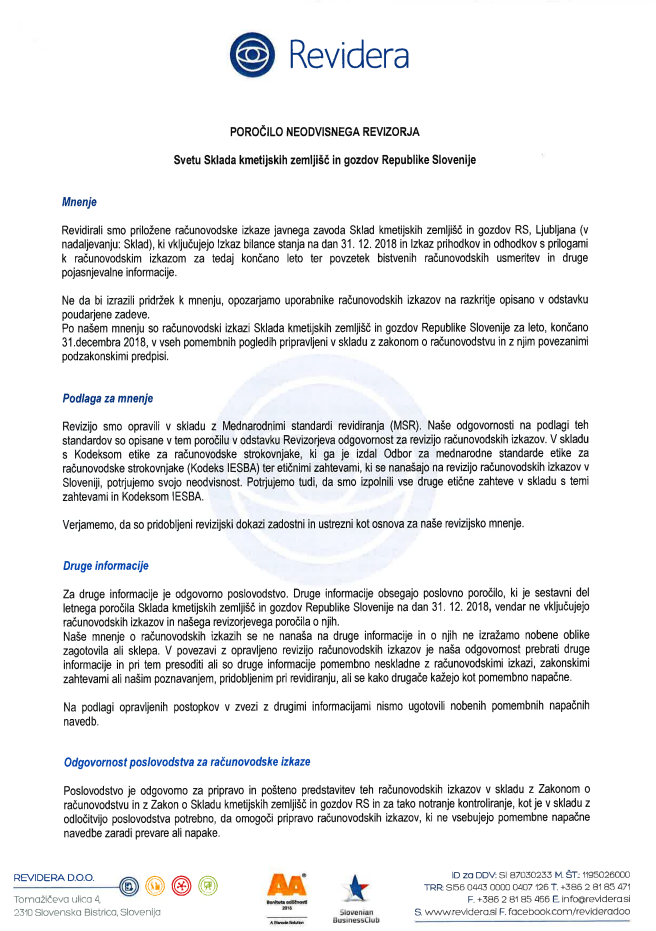 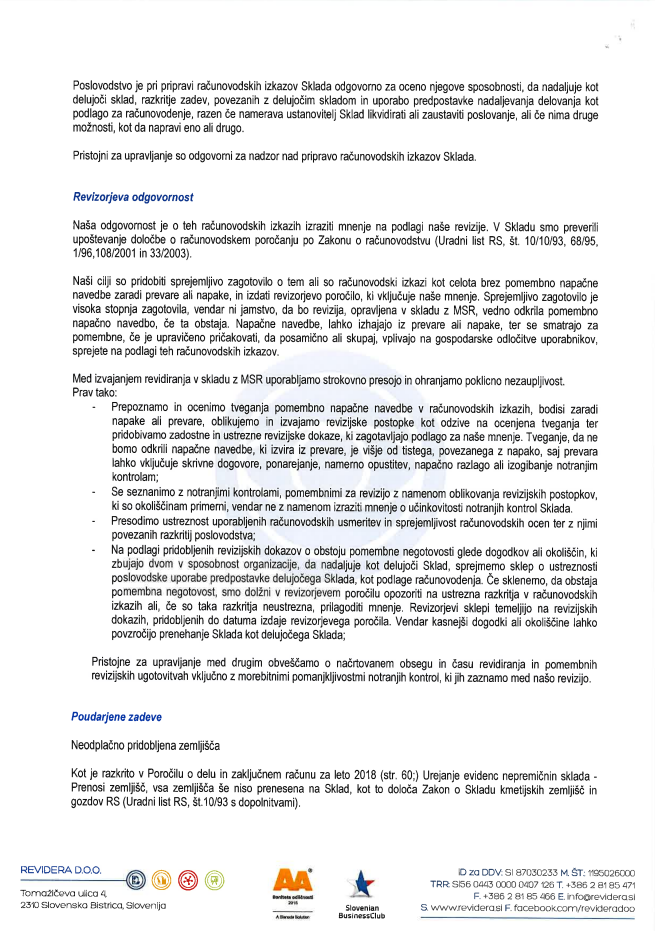 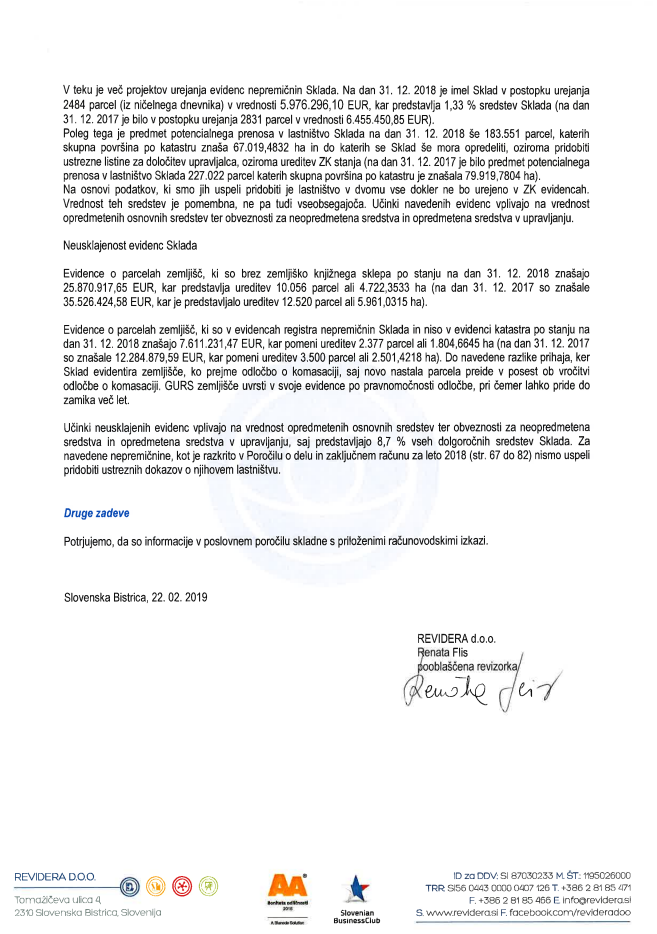 VI.  Z A K L J U Č E KSklad je v letu 2018 realiziral presežek odhodkov nad prihodki v višini – 3.299.909 EUR, v letu 2017 pa presežek odhodkov nad prihodki v višini – 1.485.659 EUR. Celotni prihodki Sklada so znašali 10.143.596 EUR, kar je za 3 odstotke manj, kot je bilo načrtovano, in za 2 odstotka več kot v letu 2017. V strukturi vseh prihodkov so znašali prihodki iz poslovanja 8.276.720 EUR oziroma 81,6 odstotka, prihodki iz financiranja 43.830 EUR oziroma 0,4 odstotka ter prevrednotovalni in izredni prihodki 1.823.046 EUR oziroma 18,0 odstotka. Celotni odhodki v letu 2018 so znašali 13.443.505 EUR, kar je za 33 odstotkov manj od načrtovanih, v primerjavi z letom 2017 pa je realizacija odhodkov za 17 odstotkov višja, na kar so vplivali višji stroški materiala in storitev, stroški dela, odhodki financiranja ter prevrednotovalni in drugi odhodki. Prihodki od gospodarjenja s kmetijskimi zemljišči so bili realizirani v znesku 7.544.566EUR, od tega zakupnine fizičnih oseb v znesku 4.099.210 EUR, zakupnine pravnih oseb v znesku 3.266.238 EUR, prihodki iz preteklih let v znesku 171.643 EUR ter nadomestilo za odjem vode NR Vogršček 7.475 EUR. Odhodki od gospodarjenja s kmetijskimi zemljišči so bili realizirani v znesku 542.262 EUR, od tega za nujno vzdrževanje kmetijske infrastrukture, sanacije in melioracije v znesku 256.366 EUR in poboti zakupnin s kupnino za odškodnine za zemljišča, pridobljena v skladu z 8. in 9. odstavkom 17. člena ZSKZ v višini 274.329 EUR ter vzdrževanje razvoda Vogršček 11.567 EUR.Po dejanski rabi MKGP Sklad upravlja z 59.4230 ha kmetijskih zemljišč, od tega je 51.2325 ha zemljišč, ki so primerna za kmetijsko obdelavo oziroma z 9,0 odstotnim deležem vseh kmetijskih zemljišč v RS. Sklad ima sklenjenih skupaj 16.830 zakupnih, brezplačnih in najemnih pogodb, s katerimi oddaja 53.500 ha kmetijskih zemljišč. V letu 2017 je imel sklenjenih 16.636  pogodb za 53.317 ha kmetijskih zemljišč. Na področju urejanja evidenc nepremičnin je bilo skupaj pregledanih in vsebinsko potrjenih 59.228 parcel. Razlog za nižjo realizacijo je predvsem neodzivnosti nekaterih občin pri izdajanju potrdil o namenski rabi zemljišča in pomanjkljivi zakonodaji v primerih vpisovanja lastninske pravice v korist RS pri neobstoječih pravnih osebah, kar je narekovalo tudi podaljšanje roka za dokončanje projekta do konca leta 2020.V letu 2018 na občine prenesenih skupaj 78,0681 ha zemljišč (v letu 2017 72,6163 ha), od tega je bilo sklenjenih 120 pogodb o prenosu nezazidanih stavbnih zemljišč za 39,9657 ha (v letu 2017 19,6585 ha), 75 pogodb o prenosu občinskih cest za 15,0744 ha (v letu 2017 6,7717 ha) in 49 pogodb za 23,028 ha ostalih zemljišč – agrarne skupnosti, leto 41, vodovarstvena območja (v letu 2017 46,1861 ha).Sklad je preko Sektorja za urejanje evidenc nepremičnin in geodezijo tudi v letu 2018 sodeloval v vseh geodetskih upravnih postopkih, vodenih na zemljiščih v lasti RS in v gospodarjenju Sklada, ki so se nanašali na izvedene elaborate geodetskih storitev. Sklad je preko Sektorja za urejanje evidenc nepremičnin in geodezijo izvajal tudi satelitske geodetske izmere za namen gospodarjenja in upravljanja z zemljišči v lasti RS. V letu 2018 je bilo zaključenih skupno 460 sodnih postopkov od planiranih 378, kar predstavlja 122 odstotno realizacijo glede na plan za leto 2018. V letu 2018 je bilo zaključenih 21 pravdnih postopkov manj od planiranih, bili pa so zaključeni 103 nepravdni postopki več od planiranih. Povečanje skupnega števila zaključenih postopkov gre na račun pravdnih in nepravdnih postopkov, izjemno povečanje zaključenih nepravdnih postopkov tudi v letu 2018 je rezultat akcijskega pristopa k arhiviranju zaključenih zadev v sektorju za pravne zadeve.Dokončanje prenosov je že nekaj let ena od Skladovih prioritetnih nalog, pri čemer je zadnja faza postopka prenosa – vložitev naloga za tožbo na Državno odvetništvo RS, kar ima za posledico začetih več pravdnih postopkov.Višina zahtevkov iz naslova nemožnosti uporabe kmetijskih zemljišč in gozdov, vrnjenih v postopkih denacionalizacije ali po ZIKS, ki se izkazujejo zunaj bilančno, na dan 31. december 2018 znaša 25.729.841 EUR, na dan 31. december 2017 pa je znašala 28.324.443 EUR. Nizek obseg izplačil odškodnin denacionalizacijskim upravičencem zaradi nedokončanih sodnih postopkov predstavlja višje stroške izplačila obresti, ki bodo poleg ostalih stroškov Sklad bremenili v prihodnjih letih. Sodna praksa pri določitvi plačila obresti je vedno bolj v škodo Sklada, obresti se priznava že od postavitve izvensodnega zahtevka.Posledica denacionalizacijskih postopkov je nastanek solastnine, saj so se podržavljena zemljišča vračala v obliki solastniških deležev, zato je prioriteta Sklada sporazumna razdružitev solastnine oziroma razdružitev v nepravdnem postopku pri pristojnih sodiščih.  Prodanih je bilo 14,6335 ha zemljišč, od tega 9,7232 ha kmetijskih zemljišč, 3,9928 ha gozdov in 0,9131 ha pozidanih zemljišč, ter 0,0044 ha vodnih zemljišč v skupni vrednosti 1.527.613,17 EUR. V letu 2017 je bilo prodanih 45,2618 ha zemljišč, od tega 44,3918 ha kmetijskih zemljišč, 0,2515 ha gozdov in 0,6185 ha pozidanih zemljišč, v skupni vrednosti 2.150.210 EUR. V letu 2018 je Sklad kupil 131,1149 ha zemljišč v skupni vrednosti 2.417.463,36 EUR od tega 125,6633 kmetijskih zemljišč v vrednosti 2.335.040,09 EUR, 5,0788 ha gozdov v vrednosti 69.514,40 EUR ter 0,3728 ha pozidanih in ostalih zemljišč v vrednosti 12.908,87 EUR. V letu 2017 je Sklad kupil 654,3688 ha zemljišč v skupni vrednosti 7.822.162 EUR od tega 311,1660 kmetijskih zemljišč v vrednosti 4.437.720,46 EUR, 338,0197 ha gozdov v vrednosti 3.321.880 EUR ter 5,1831 ha pozidanih in ostalih zemljišč v vrednosti 62.562 EUR. V menjave je v letu 2018 Sklad vložil 18,8536 ha kmetijskih zemljišč in gozdov v vrednosti 336.887,50 EUR ter iz njih pridobil 19,8778 ha kmetijskih zemljišč in gozdov v vrednosti 352.924,25 EUR. V postopkih razdružitve solastnine je Sklad odtujil 8,8658 ha zemljišč ter pridobil 10,8651 ha zemljišč. V letu 2017 je v menjave Sklad vložil 17,4284 ha kmetijskih zemljišč in gozdov ter iz njih pridobil 17,2521 ha kmetijskih zemljišč in gozdov. V postopkih razdružitve solastnine je Sklad odtujil 8,5087 ha zemljišč ter pridobil 8,1038 ha zemljišč. V letu 2018 je v komasacije zemljišč Sklad vložil 6,9392 ha kmetijskih zemljišč in gozdov v vrednosti 56.738,62 EUR ter iz njih pridobil 7,6135 ha zemljišč v vrednosti 52.051,72 EUR.V letu 2017 je v komasacije zemljišč Sklad vložil 6,1149 ha kmetijskih zemljišč in gozdov v vrednosti 34.445 EUR ter iz njih pridobil 4,4663 ha zemljišč v vrednosti 31.728 EUR.Poslovanje Sklada v letu 2018 lahko na splošno ocenimo kot uspešno, saj so bili načrtovani cilji večinoma doseženi. Opozoriti pa je potrebno, da za poravnavo potencialnih obveznosti iz naslova 72.člena ZDen in 145.c člena ZIKS sredstva Sklada v prihodnje ne bodo zadoščala.IRENA MAJCENDIREKTORICAZAKONSKE IN DRUGE PRAVNE PODLAGE, KI POJASNJUJEJO DELOVNO PODROČJE SKLADAZakon o Skladu kmetijskih zemljišč in gozdov Republike Slovenije – ZSKZ (Ur. l. RS št. 10/93 s spr.),Statut Sklada kmetijskih zemljišč in gozdov RS, z dne 23. 8. 2016 in h kateremu je Vlada RS dala soglasje 20. 9. 2016,Razvojna strategija Sklada KZG RS z dne 23. 12. 2017,s katero se ja Vlada RS seznanila 29. 6. 2017,Pravilnik o podrobnejši opredelitvi obsega krajevne in stvarne pristojnosti območnih izpostav in upraviteljstev, z dne 30. 8. 2011 in Pravilnik o spremembi Pravilnika o podrobnejši opredelitvi obsega krajevne in stvarne pristojnosti območnih izpostav in upraviteljstev z dne 28. 11. 2013 ter Pravilnik o spremembi Pravilnika o podrobnejši opredelitvi obsega krajevne in stvarne pristojnosti območnih izpostav in upraviteljstev z dne 21. 5. 2014,Pravilnik o zakupu kmetij in kmetijskih zemljišč-UPB3, z dne 1. 3. 2017 in Pravilnik o spremembi Pravilnika o zakupu kmetij in kmetijskih zemljišč-UPB3, z dne 2. 10. 2017,Pravilnik o prometu z nepremičninami, z dne 3. 12. 2010 in h kateremu je Vlada RS podala soglasje dne 17. 1. 2013 in Pravilnik o spremembah Pravilnika o prometu z nepremičninami, z dne 12. 6. 2012 in h kateremu je Vlada RS podala soglasje dne 17. 1. 2013,Navodila o delu komisije za promet z nepremičninami z dne 1. 7. 2011, Pravilnik o notranji reviziji Sklada KZG RS z dne 8. 12. 2014,Letni in dolgoročni načrt notranje revizije na Skladu KZG RS za obdobje 2018–2022 z dne 23. 11. 2017,Pravilnik o delovnih razmerjih z dne 30. 11. 2012,Čistopis Pravilnika o delovnem času in evidentiranju prisotnosti in odsotnosti na delovnem mestu, potrjen dne 1. 12. 2012, s sklepom direktorice o premakljivem začetku delovnega časa z dne 30. 11. 2012,Pravilnik o notranji organizaciji in sistemizaciji delovnih mest na Skladu kmetijskih zemljišč in gozdov RS, z dne 18. 11. 2017 ter Pravilnik o zavarovanju osebnih podatkov Sklada KZG RS, z dne 23. 9. 2015,Pravilnik o zagotavljanju varovanja dostojanstva in ukrepih za varovanje dostojanstva zaposlenih na Skladu KZG RS z dne 18. 3. 2014,Pravilnik o službeni obleki zaposlenih na Skladu KZG RS, z dne 27. 5. 2015 in Pravilnik o službeni obleki zaposlenih na Skladu KZG RS, z dne 14. 11. 2016,Poslovnik o delu Sveta Sklada kmetijskih zemljišč in gozdov Republike Slovenije z dne 21. 6. 2010 in Poslovnik o delu Sveta Sklada kmetijskih zemljišč in gozdov Republike Slovenije z dne 5. 2. 2015,Ceniki zakupnin za kmetijska zemljišča za leto 2017, Cenik najemnin za nekmetijsko rabo zemljišč za leto 2017, Cenik za pripravo soglasij, pogodb in obračun odškodnin oziroma nadomestil za leto 2017, vsi z dne 19. 12. 2016,Ceniki za prejšnja leta,Pravila za izdajo in poslovanje s priznanicami z dopolnitvami z dne 19. 12. 2005,Načrt integritete z dne 2. 6. 2011,Navodilo za oddajo naročil pod mejo zakonskih vrednosti ZJN-2 z dne 8. 4. 2014,Navodilo o ravnanju javnih uslužbencev SKZG RS z darili, ki jih prejmejo v zvezi z opravljanjem službe z dne 1. 12. 2008,Navodila za pripravo registra tveganj z dne 21. 1. 2015,Navodila za urejanje objektov na državnih zemljiščih in drugih zemljiščih kjer objekti potencialno bremenijo Sklad z dne 20. 1. 2015 s spremembami z dne 2. 3. 2015,Pravilnik o računovodstvu Sklada KZG RS, z dne 15. 1. 2015,Pravilnik o odtujitvi osnovnih sredstev in drobnega inventarja z dne 19. 7. 2006  ter Pravilnik o dopolnitvi pravilnika o odtujitvi osnovnih sredstev in drobnega inventarja, z dne 1. 8. 2016Izjava o varnosti, z dne 20. 6. 2014,Pravilnik o uporabi računalniške opreme na SKZG RS, z dne 12. 5. 2014,Čistopis Pravilnika o uporabi službenih vozil Sklada KZG RS in uporabi zasebnih vozil v službene namene z dne 8. 1. 2013,Pravilnik o uporabi službenih mobilnih telefonov in storitvah mobilne telefonije z dne 10. 7. 2012, veljaven z dne 13. 7. 2012,Krovna varnostna politika z dne 16. 8. 2010,Navodila za osveževanje GIS podatkov z dne 25. 2. 2011,Navodilo o uporabi IUS INFO z dne 12. 6. 2006,Pravilnik o službeni izkaznici Sklada KZG RS, z dne 6. 3. 2015 in Pravilnik o službeni izkaznici  Sklada KZG RS, z dne 14. 11. 2016,Navodila za izterjavo zaradi kraje lesa na zemljiščih, s katerimi gospodari Sklad kmetijskih zemljišč in gozdov Republike Slovenije z dne 22. 6. 2011,Pravilnik o pisarniškem poslovanju Sklada KZG RS z dne 1. 7. 2011 Pravilnik o spremembah in dopolnitvah pravilnika o pisarniškem poslovanju Sklada kmetijskih zemljišč in gozdov Republike Slovenije z dne 23. 11. 2011,Navodila za uporabo Dokumentnega sistema SKZG RS DOK-SPIS z dne 15. 7. 2011,Navodila za odpravo napak v Registru osnovnih sredstev SKZG RS z dne 22. 7. 2011,Pravilnik o izvajanju del in nalog v Sektorju za gozdarstvo Sklada kmetijskih zemljišč in gozdov Republike Slovenije z dne 13. 10. 2011,Sklep o preklicu sklepa o premakljivem začetku delovnega časa zaposlenih v sektorju za gozdarstvo z dne 20. 5. 2015,Akcijski načrt za dokončanje prenosov kmetijskih zemljišč in gozdov na Sklad z dne 5. 6. 2012,Navodila za ravnanje v primerih škod na zemljiščih po naravnih ujmah z dne 29. 12. 2011,Akcijski načrt za uresničevanje ciljev Resolucije nacionalnega gozdnega programa – Izboljšanje zemljiške in parcelne strukture državnih gozdov z dne 18. 7. 2012,Navodila za izvajanje postopkov pri neodplačnih prenosih nepremičnin z dne 15. 6. 2012,Navodila za zaposlene – Postopek prijave napak na področju programske in strojne opreme, omrežja in dostopov z dne 7. 4. 2014,Navodila za izvedbo postopka agromelioracije z dne 29. 2. 2012,Navodila za ravnanje v primerih sanacije nezakonito odloženih odpadkov z dne 14. 2. 2012,Navodila za naročanje pisarniškega materiala, tonerjev in naročanje servisnih storitev z dne 19. 1. 2012,Navodilo za obravnavo zahtevkov po 72. čl. ZDen in 145. čl. ZIKS z dne 28. 1. 2014,Metodologija vrednotenja zemljišč z dne 22. 4. 2014 in Metodologija vrednotenja zemljišč - 1. sprememba z dne 22. 9. 2015,Pisno strokovno navodilo za odbiranje arhivskega gradiva iz dokumentarnega za Sklad KZG RS z dne 9. 4. 2014 in sprememba z dne 31. 7. 2014 ter Dodatno pisno strokovno navodilo za odbiranje arhivskega gradiva iz dokumentarnega za Sklad KZG RS, z dne 29. 11. 2016,Pravilnik o arhiviranju z dne 10. 9. 2014,Navodila SKZG RS v zvezi z odlogom plačila in obročnim plačevanjem z dne 8. 12. 2014,Politika varnega ravnanja s prenosnimi in fizičnimi nosilci podatkov z dne 16. 8. 2010,Politika fizičnega in okolnega varovanja z dne 16. 8. 2010,Politika upravljanja z varnostnimi incidenti z dne 16. 8. 2010,Politika zaščite pred zlonamerno kodo z dne 16. 8. 2010,Navodilo za prevzem sistema in nadzor sprememb informacijskega sistema z dne 16. 8. 2010,Politika izdelave varnostnih kopij podatkov z dne 16. 8. 2010,Politika ravnanja s prenosnimi računalniki in opremo izven prostorov organizacije z dne 16. 8. 2010,Politika upravljanja in varovanja gesel z dne 16. 8. 2010,Nadzor dostopa do omrežja in politika dela na daljavo z dne 16. 8. 2010,Politika nadzora dostopa do aplikacij, informacij in sistemov z dne 16. 8. 2010,Politika nadzora dostopa tretjih strank do informacijskega sistema in informacij z dne 16. 8. 2010,Navodilo za nadgradnjo in posodobitev spletnih strani z dne 16. 8. 2010,Zagotavljanje ponovne vzpostavitve delovanja sistemov z dne 16. 8. 2010,Politika razvoja, spreminjanja in vzdrževanja programske opreme z dne 27. 11. 2012,Zagotavljanje usklajenosti z dne 16. 8. 2010,Politika uporabe interneta z dne 16. 8. 2010,Politika uporabe elektronske pošte z dne 16. 8. 2010.ZAKONSKE PRAVNE PODLAGE, KI SO POTREBNE ZA DELOVANJE SKLADAZakon o kmetijskih zemljiščih – ZKZ (Ur. list RS, št. 59/1996 s spr.),Zakon o gozdovih – ZG  (Ur. list RS, št. 30/1993 s spr.),Resolucija o nacionalnem gozdnem programu- ReNGP (Ur. list RS, št. 111/2007),Zakon o kmetijstvu – ZKme-1 (Ur. list RS, št. 45/2008 in spremembe Ur. l. RS 26/2014),Zakon o javnih skladih – ZJS-1 (Ur. list RS, št. 77/2008 s spr.),Zakon o zadrugah – ZZad (Ur. list RS, št. 13/1992 s spr.),Zakon o zavodih – ZZ (Ur. list RS, št. 12/1991 s spr.),Zakon o športu – ZSpo (Ur. list RS, št. 22/1998 s spr.),Zakon o vodah – ZV-1 (Ur. list RS, št. 67/2002 s spr.),Zakon o kobilarni Lipica – ZKL (Ur. list RS, 29/1996 s spr.),Zakon o lastninskem preoblikovanju podjetij – ZLPP (Ur. list RS, št. 55/1992 s spr.),Zakon o urejanju prostora – ZUreP–1 (Ur. list RS, št. 110/2002 s spr.),Zakon o graditvi objektov – ZGO–1 (Ur. list RS, št. 110/2002 s spr.),Zakon o evidentiranju nepremičnin – ZEN (Ur. list RS, št. 47/2006 s spr.),Zakon o varstvu dokumentarnega in arhivskega gradiva ter arhivih – ZVDAGA (Ur. list RS, št. 30/2006),Zakon o javnih cestah – ZJC (Ur. list RS, št. 29/1997 s spr.),Zakon o cestah – ZCes-1 (Ur. list RS, št. 109/2010),Zakon o zaključku lastninjenja in privatizaciji pravnih oseb v lasti Slovenske razvojne družbe – ZZLPPO (Ur. list RS, št. 30/1998 s spr;),Zakon o prenosu pooblastil, pravic in obveznosti Slovenske razvojne družbe in o prenehanju Agencije RS za prestrukturiranje in privatizacijo – ZPPSRD (Ur. list RS, št. 50/2004),Zakon o množičnem vrednotenju nepremičnin – ZMVN (Ur. list RS. št. 50/2006 s spr.),Zakon o varstvu okolja – ZVO-1 (Ur. list RS, št. 41/2004 s spr.),Zakon o ohranjanju narave – ZON (Ur. list RS, št. 56/1999 s spr.),Zakon o varstvu kulturne dediščine – ZVKD-1 (Ur. list RS, št. 16/2008),Zakon o dostopu do informacij javnega značaja – ZDIJZ (Ur. list RS, št. 24/2003 s spr.),Zakon o delovnih razmerjih – ZDR-1 (Ur. list RS, št. 21/2013 s popr.),Zakon o sistemu plač v javnem sektorju – ZSPJS (Ur. list RS, št. 56/2002 s spr.),Zakon za uravnoteženje javnih financ – ZUJF (Uradni list RS, št. 40/12, 96/12 – ZPIZ-2, 104/12 – ZIPRS1314, 105/12, 25/13 – odl. US, 46/13 – ZIPRS1314-A, 56/13 – ZŠtip-1,63/13 – ZOsn-I, 63/13 – ZJAKRS-A, 99/13 – ZUPJS-C, 99/13 – ZSVarPre-C, 101/13 – ZIPRS1415, 101/13 – ZDavNepr, 107/13 – odl. US, 85/14, 95/14, 24/15 – odl. US,90/15, 102/15, 63/16 – ZDoh-2R in 77/17 – ZMVN-1),Zakon o odpravi posledic razveljavitve drugega, tretjega in četrtega odstavka 143. člena Zakon o ukrepih za uravnoteženje javnih financ občin – ZUJFO (Ur. list RS 14/2015)Zakon o izvrševanju proračunov Republike Slovenije za leti 2017 in 2018 (Uradni list RS, št. 80/16, 33/17, 59/17 in 71/17 – ZIPRS1819)Zakon o javnih uslužbencih – ZJU (Ur. list RS, št. 56/2002 s spr.),Zakon o medijih – ZMed (Ur. list RS, št. 35/2001 s spr.),Zakon o varstvu osebnih podatkov – ZVOP-1-UPB1 (Ur. list RS, št. 94/2007),Zakon o računovodstvu – ZR (Ur. list RS, št. 23/99 in 30/2002),Zakon o javnih financah – ZJF (Ur. list RS, št. 79/1999 s spr.),Zakon o javnem naročanju – ZJN-2 (Ur. list RS, št. 128/2006 s spr.),Zakon o javnem naročanju – ZJN-3 ( Ur. list RS št. 91/2015 s spr.)Zakon o dohodnini – ZDoh-2 (Ur. list RS, št. 117/2006 s spr.),Zakon o davku na dodano vrednost – ZDDV-1 (Ur. list RS, št. 117/2006 s spr.),Zakon o davku na promet nepremičnin- ZDPN2 (Ur. list RS, št. 117/06),Zakon o notariatu – ZN (Ur. list RS, št. 13/1994 s spr.),Zakon o davčnem postopku – ZDavP-2 (Ur. list. RS, št. 117/2006 s spr.),Zakon o splošnem upravnem postopku – ZUP (Ur. list RS, št. 80/1999 s spr.),Zakon o kazenskem postopku – ZKP (Ur. list RS, št. 63/1994 s spr. in popr.),Zakon o pravdnem postopku – ZPP (Ur. list RS, št. 26/1999 s spr.),Zakon o izvršbi in zavarovanju – ZIZ (Ur. list RS, št. 26/1998 s spr.),Zakon o finančnem poslovanju, postopkih zaradi insolventnosti in prisilnem prenehanju (Ur. list RS, št. 126/07 s spr.),Stanovanjski zakon – SZ-1 (Ur. list RS, št. 69/03 s spr.),Stvarnopravni zakonik – SPZ (Ur. list RS, št. 87/2002 s spr.),Zakon o nepravdnem postopku – ZNP (Ur. list SRS, št. 30/1986 s popr.),Obligacijski zakonik – OZ (Ur. list RS, št. 83/2001 s spr.),Zakon o denacionalizaciji – ZDen (Ur. list RS, št. 27/1991 s spr.),Zakon o dedovanju kmetijskih gospodarstev – ZDKG (Ur. list RS, št. 70/1995 s spr.),Zakon o ponovni vzpostavitvi agrarnih skupnosti ter vrnitvi njihovega premoženja in pravic – ZPVAS (Ur. list RS, št. 5/1994 s spr.),Zakon o spremembah in dopolnitvah zakona o izvrševanju kazenskih sankcij – ZIKS-G (Ur. list RS, št. 10/1998),Zakon o stvarnem premoženju države in samoupravnih lokalnih skupnosti – ZSPDSLS (Ur. list RS, št. 86/2010), Energetski zakon (Ur. list RS, št. 17/14) Zakon o prostorskem načrtovanju – ZPNačrt (Ur. list RS, št. 33/2007 s spr.),Zakon o zemljiški knjigi – ZZK-1 (Ur. list RS. št. 85/2003 s spr.),Zakon o dedovanju – ZD (Ur. list SRS, št. 15/1976 s spr.),Zakon o varstvu pred naravnimi in drugimi nesrečami – ZVNDN-UPB1 (Ur. list RS, št. 51/2006),Zakon o gospodarjenju z gozdovi v lasti Republike Slovenije (Ur. l.RS št. 9/16)Zakon o ukrepih za odpravo posledic pozebe in snega v kmetijski proizvodnji med 25. in 30. aprilom 2016 (Ur. list RS 52/16)Uredba o razvrščanju objektov glede na zahtevnost gradnje (Ur. list RS, št. 18/2013),Uredba o načinu vpisa upravljavcev nepremičnin v zemljiški kataster in kataster stavb (Ur. list RS, št. 121/2006),Uredba o notranji organizaciji, sistemizaciji, delovnih mestih in nazivih v organih javne uprave in v pravosodnih organih (Ur. list RS, št. 58/2003 s spr.),Uredba o količnikih za določitev osnovne plače in dodatkih zaposlenim v službah Vlade Republike Slovenije in v upravnih organih (Ur. list RS, št. 35/1996 s spr.),Uredba o podrobnejših merilih za presojo, ali obdelovalec ravna kot dober gospodar (Ur. list RS, št. 81/2002),Uredba o podrobnejših pogojih za ravnanje z zaseženimi in odvzetimi gozdnimi lesnimi sortimenti (Ur. list RS, št. 31/14),Pravilnik o pogojih, ki jih mora izpolnjevati fizična oseba za uveljavljanje prednostne pravice pri podelitvi koncesije za izkoriščanje gozdov v lasti RS (Ur. list RS, št. 2/2010),Pravilnik o izvajanju sečnje, ravnanju s sečnimi ostanki, spravilu in zlaganju gozdnih lesnih sortimentov (Ur. list RS, št. 55/1994 s spr.),Pravilnik o izvajanju komasacij kmetijskih zemljišč (Ur. list RS, št. 95/2004),Pravilnik o evidenci melioracijskih sistemov in naprav (Ur. list RS, št. 3/2009),Pravilnik o vsebini in načinu vodenja zbirke podatkov o dejanski rabi prostora (Ur. list RS, št. 9/2004),Pravilnik o financiranju in sofinanciranju vlaganj v gozdove (Ur. list RS, št. 71/04 s spr.),Kodeks ravnanja javnih uslužbencev (Ur. list RS. št. 8/2001),Uredba o načinu izvajanja javne službe upravljanja in vzdrževanja hidromelioracijskih sistemov (Uradni list RS št. 31/14 in 91/15).NazivSklad kmetijskih zemljišč in gozdov Republike SlovenijeKratica SKZG RSSedežDunajska 58, 1000 LjubljanaDavčna številka26279266Matična številka5729963Transakcijski račun0110 0603 0960 677DirektoricaIrena MajcenPravna oblikaSamostojna pravna oseba s statusom javnega zavodaTelefon:++386 1 434 11 00Telefaks:++386 1 434 11 31Elektronski naslovinfo.skzgrs@gov.siSpletni naslovhttp://www.s-kzg.si/si/ Dejavnost Sklada-standardna klasifikacija68.320 Upravljanje nepremičnin za plačilo ali po pogodbiARSKTRPAgencija RS za kmetijske trge in razvoj podeželjaCOSOMetodologija vrednotenja sestavin notranjih kontrolDARSDružba za avtoceste v Republiki Sloveniji, d.d.DKNDigitalni katastrski načrtDODV RSDržavno odvetništvo RSDOFDigitalni orto foto načrtDOK-SPISAplikacija Sklada – Dokumentni sistemDPDržavno pravobranilstvo Republike SlovenijeDRPDržavni razvojni programDRSCDirekcija Republike Slovenije za cesteDSUDružba za svetovanje in upravljanje, d.o.o.EUR EvroEZ-DZakon o spremembah in dopolnitvah energetskega zakonaGERKGrafične enote rabe kmetijskih zemljiščGIS-GNSSSatelitska geodetska izmera z natančnostjo do enega metraGPGrafični pregledovalnikGURSGeodetska uprava Republike SlovenijeHMSHidromelioracijski sistemiITInformacijska tehnologijaKGZKmetijsko gozdarska zadrugaMEKOKMeščanska korporacija KamnikMFMinistrstvo za financeMKGPMinistrstvo za kmetijstvo, gozdarstvo in prehranoOIObmočna izpostavaOSOkrajno sodiščeROSRegister osnovnih sredstev SkladaRSRepublika SlovenijaSDHSlovenski državni holdingSiDGSlovenski državni gozdovi d.o.o.SODSlovenska odškodninska družbaŠCŠŠolski center ŠentjurUEUpravna enotaUr. list RSUradni list Republike SlovenijeURBARAplikacija za vzpostavitev in poenotenje postopkov upravljanja z zemljišči ZDenZakon o denacionalizacijiZDIJZZakon o dostopu do informacij javnega značajaZGZakon o gozdovihZGGLRSZakon o gospodarjenju z gozdovi v lasti RSZGSZavod za gozdove SlovenijeZIKSZakon o izvrševanju kazenskih sankcijZIPRS17/18Zakon o izvrševanju proračunov Republike Slovenije za leti 2017 in 2018ZJN-3Zakon o javnem naročanjuZJS-1Zakon o javnih skladih ZKZemljiška knjigaZKNZbirni kadrovski načrt oseb javnega prava Vlade RSZKZZakon o kmetijskih zemljiščihZONZakon o ohranjanju naraveZPVASZakon o ponovni vzpostavitvi agrarnih skupnosti ter vrnitvi njihovega premoženja in pravicZSKZZakon o Skladu kmetijskih zemljišč in gozdov Republike SlovenijeZSKZ-BZakon o spremembah in dopolnitvah zakona o Skladu kmetijskih zemljišč in gozdov Republike SlovenijeZSPDSLSZakon o stvarnem premoženju države in samoupravnih lokalnih skupnostiZUOPPKPZakon o ukrepih za odpravo posledic pozebe v kmetijskih proizvodnji med 21. in 22. aprilom 2017ZUPPJS17Zakon o ukrepih na področju plač in drugih stroškov dela za leto 2017 in drugih ukrepih v javnem sektorjuZVO-1Zakon o varstvu okoljaPravilnik o delovnih razmerjih21. Februar, 2018Pravilnik o zakupu kmetij in kmetijskih zemljišč14. Junij, 2018Pravilnik o prometu z nepremičninami14. Junij, 2018Navodila o delu komisije za promet z nepremičninami26. Julij, 20181. Tekoče nalogeNosilecorganizacijska in administrativna podpora vodstvu Sklada;skrb za razvoj dejavnosti Sklada;koordinacija med organi Sklada; koordinacija Sklada z zunanjimi institucijami; sodelovanje pri pripravi letnih poročil o delu Sklada in letnih programov delovanja Sklada;sodelovanje pri pripravi projektov za razvoj Sklada;urejanje odnosov Sklada z javnostmi;skrb za prepoznavnost Sklada v javnosti;sodelovanje pri urejanju notranje organizacije Sklada z oblikovanjem organizacijske strukture in delovnih mest Sklada;sodelovanje pri pripravi organizacijskih predpisov in navodil; upravljanje s človeškimi viri in urejanje kadrovskih zadev; vodenje registra pooblastil;vodenje registra in arhiva internih aktov (originalov) Sklada;vodenje in organiziranje pisarniškega poslovanja Sklada;sodelovanje in koordinacija pri pripravi programa prodaje nepremičnin;naročanje cenitev za določanje tržnih cen za zemljišča v prometu;izvajanje del in nalog Glavne pisarne in vložišča Sklada;izvajanje veljavnih predpisov in internih aktov Sklada;urejanje arhiva iz delovnega področja sektorja;vodenje arhiva Sveta Sklada;Urad direktorja in Sektor za splošne zadeveevidentiranje stanja zemljišč Sklada glede na parcele, površine in druge kriterije;operativna dela v zvezi z zakupi kmetijskih zemljišč;vsa operativna dela v zvezi s prometom s kmetijskimi zemljišči kot je nakup, prodaja in menjava kmetijskih zemljišč ter razdružitve in komasacije;sodelovanje pri komisijah za promet;priprava predloga letnega programa prodaje zemljišč;urejanje prenosov zemljišč;predlaganje zakupnih in najemnih razmerij na zemljiščih;predlog določanja cen ter drugih pogojev kot osnove za sklenitev zakupnega in najemnega razmerja;priprava predloga javnih ponudb in razpisov za oddajo zemljišč v zakup;sprejemanje vlog zainteresiranih strank za zakup zemljišč;predlog izbora in predlog odločanja o zakupnikih ter reševanje morebitnih ugovorov;predaja zemljišč zakupnikom;nadziranje obdelave in stanja zakupljenih in najetih zemljišč in nadziranje izpolnjevanja pogojev najemnih in zakupnih pogodb;priprava predloga in urejanje odpovedi pogodb;sodelovanje pri komisijah za zakup;priprava predloga za fakturiranje zakupnin in najemnin;vzdrževanje evidence o zakupljenih in prostih zemljiščih;priprava pogodb o soglasjih in služnostnih, vezanih na zemljišča, ki jih upravlja Sklad;priprava predlogov programov za gospodarno zaokroževanje zemljišč;priprava predlogov  urejanja prometa pri menjavi in razdružitvi zemljišč;sodelovanje v komisijah za denacionalizacije;urejanje dokumentacije v zvezi z denacionaliziranimi zemljišči, ki jih upravlja Sklad;izvedba postopkov za dodelitev nadomestnega zemljišča upravičencem;skrb za izboljševanje gospodarnosti in kvalitete zemljišča;predlaganje pogodb o izvedbi del za povečanje gospodarnosti zemljišč in v zvezi s tem priprava programov;izvedba programov za izboljšanje kvalitete in povečanje kmetijskih zemljišč (melioracije, komasacije);priprava predlogov za investicijsko vzdrževanje kmetijske infrastrukture, sanacije in melioracije kmetijskih zemljišč;pripravljanje poročil, analiz in drugih gradiv s področja dela sektorja; priprava predlogov internih aktov, ki urejajo področje delovanja sektorja;priprava predloga letnega programa dela in finančnega načrta ter letnega poročila za področje kmetijstva;vodenje in vzdrževanje baz podatkov s področja kmetijstva;upravljanje in vzdrževanje HMS;izvajanje veljavnih predpisov in internih aktov Sklada;urejanje arhiva iz delovnega področja sektorja;redno odgovarjanje na pisne vloge strank;Sektor za kmetijstvozastopanje Sklada pred sodišči in upravnimi organi v skladu s pooblastili;priprava vsebinskih mnenj in opredelitev v postopkih denacionalizacije pred upravnimi organi;zastopanje Sklada pri premoženjskih zahtevkih na osnovi postopkov vračanja zaplenjenih premoženj;obravnavanje sodnih in izven sodnih premoženjskih zahtevkov;vlaganje tožb na prepustitev kmetijskih zemljišč v posest Sklada, ker so zemljišča v protipravni posesti tretjih oseb;vlaganje tožb zaradi neupravičene obogatitve tretjih oseb zaradi protipravne posesti;reševanje sodnih sporov v zvezi s sklenjenimi pogodbami;priprava listin in opredelitev odvetnikom;pravna podpora vsem organizacijskih enotam Sklada;strokovna podpora postopkom prenosov zemljišč in vodenje postopkov prenosa na sodišču in upravnih postopkih;pravna podpora pri sklepanju zakupnih, koncesijskih pogodb, pogodb o prometu z zemljišči in pri dajanju soglasij,urejanje vpisovanja lastninske pravice RS v ZK na osnovi pogodb in aneksov;vlaganje ugovorov in pritožb v zvezi z zemljiško knjižnimi sklepi;vlaganje rednih in izrednih pravnih sredstev v zvezi z upravnimi postopki;urejanje pravnih postopkov v primeru neplačanih terjatev;sodelovanje pri kazenskih in odškodninskih zahtevkih Sklada;sodelovanje pri urejanju notranje organizacije Sklada, pri oblikovanju organizacijske strukture in delovnih mest Sklada;sodelovanje pri pripravi organizacijskih predpisov in navodil;sodelovanje pri pripravi predloga sistemizacije delovnih mest; priprava tipskih pogodb in navodil za sklepanje pogodb;urejanje upravnih postopkov s področja dela sektorja;sodelovanje pri oddaji javnih naročil;sodelovanje na področju delovno pravnih zadev;pripravljanje poročil, analiz in drugih gradiv s področja dela sektorja; priprava predlogov internih aktov, ki urejajo področje delovanja sektorja;izvajanje veljavnih predpisov in internih aktov Sklada;priprava predloga letnega programa dela in finančnega načrta ter letnega poročila za področje pravnih zadev;urejanje arhiva iz delovnega področja sektorja.Sektor za pravne zadevevodenje funkcije finančnega upravljanja;vodenje računovodskega in finančnega področja dela;vodenje postopkov javnega naročanja; vodenje in spremljanje izvajanja vseh del in nalog s področja informacijske in  telekomunikacijske tehnologija Sklada;vodenje rednega, investicijskega in tekočega vzdrževanja poslovnih prostorov ter skrb za upravljanje s stvarnim premoženjem Sklada (načrtovanje novih investicij, najem poslovnih prostorov, zavarovanja stvarnega premoženja, čiščenje poslovnih prostorov itd.);sodelovanje z državnimi organi s področja dela sektorja; spremljanje slovenskih predpisov in predpisov Evropske unije s področja dela sektorja;pripravljanje poročil, analiz in drugih gradiv s področja dela sektorja; priprava predlogov internih aktov, ki urejajo področje delovanja sektorja, ter spremljanje izvajanja internih predpisov; izvajanje veljavnih predpisov in internih aktov Sklada;koordiniranje in sodelovanje pri pripravi predloga letnega programa dela in finančnega načrta ter letnega poročila in zaključnega računa;urejanje arhiva iz delovnega področja sektorja in Sklada;kadrovska funkcija - upravljanje s človeškimi viri;vodenje registra izdanih pooblastil;vodenje in organiziranje pisarniškega poslovanja Sklada;vodenje glavne pisarne.Sektor za splošne zadeveizvajanje neodplačnih prenosov zemljišč na Sklad, na podlagi ZSKZ;izvajanje neodplačnih prenosov s Sklada na druge pravne osebe, na podlagi zakonov;priprava podatkov za pripravo pogodbe o neodplačnem prenosu drugim službah Sklada;kontrola pogodb o neodplačnem prenosu, ki so pripravljene s strani drugih služb Sklada;vnos podatkov in vodenje evidence o neodplačnih prenosih;priprava zemljiškoknjižnih predlogov na podlagi pogodb o prenosu in posredovanje le-teh na DP;vodenje postopkov v zvezi z vpisom upravljavca in vpisom v centralno evidenco nepremičnin;opredelitev do lastništva zemljišč na prejete zunanje poizvedbe;kontrola zemljiškoknjižnih predlogov, ki so pripravljeni s strani drugih služb Sklada in posredovanje le-teh na DP;kontrola zemljiškoknjižnih sklepov izdanih na podlagi pogodb o neodplačnem prenosu;posredovanje podatkov računovodski službi za vknjižbo oziroma razknjižbo nepremičnin v ROS-u, ki so predmet neodplačnih prenosov na podlagi predpisov;izdajanje soglasij k prenosu zemljišč na druge upravljavce zemljišč v lasti države;kontrola in ureditev lastništva zemljišč, ki so v gospodarjenju Sklada in za njih še ni urejeno zemljiško knjižno stanje, oziroma izveden vpis lastništva države v ZK;sodelovanje z drugimi sektorji/službami Sklada, ko gre za vprašanje lastništva zemljišč;skrb za pravilno evidenco zemljišč v gospodarjenju Sklada;pripravljanje poročil, analiz in drugih gradiv s področja dela sektorja; priprava predlogov internih aktov, ki urejajo področje delovanja sektorja;priprava predloga letnega programa dela in finančnega načrta ter letnega poročila za področje sektorja;izvajanje veljavnih predpisov in internih aktov Sklada;izvajanje drugih nalog, ki so vezane na preverjanje in urejanje evidence zemljišč v gospodarjenju Sklada;urejanje arhiva iz delovnega področja sektorja.Sektor za urejanje evidenc nepremičnin in geodezijonaročanje izdelave elaboratov geodetskih storitev in sodelovanje v vseh upravnih postopkih, ki jih izvajajo geodetske uprave in drugi upravni organi; identifikacije parcelnih mej in interne meritve za potrebe gospodarjenja s kmetijskimi zemljišči in gozdovi;upravni postopki se nanašajo na geodetske storitve, in sicer:izvedba postopkov za izdelavo elaboratov in izdelava elaboratov ureditve meje, nove izmere, parcelacije, komasacije, izravnave meje, določitev zemljišča pod stavbo, izdelava elaborata za evidentiranje stavbe, spremembe dejanske rabe zemljišč, spremembe bonitete zemljišč, ureditve meje med samoupravnimi lokalnimi skupnostmi, izdelava elaborata za vpis stavbe in delov stavbe v kataster stavb, izdelava elaborata za spremembo podatkov katastra stavb in izdelava tehničnega poročila označitve meje v naravi ter druge posamezne naloge v zvezi z evidentiranjem nepremičnin inpostopke določevanja gradbenih parcel;neuradne odmere z GNSS tehnologijo se izvajajo na posestnih mejah kmetijskih in gozdnih zemljišč, mejah zakupnih in najemnih pogodb ter uživalnih mejah;pripravljanje poročil, analiz in drugih gradiv s področja dela službe; priprava predlogov internih aktov, ki urejajo področje delovanja službe;priprava predloga letnega programa dela in finančnega načrta ter letnega poročila za področje službe;izvajanje veljavnih predpisov in internih aktov Sklada;urejanje arhiva iz delovnega področja službe.Sektor za urejanje evidenc nepremičnin in geodezijo2. Občasne nalogeIzvedbaIzdelava letnega zaključnega računaletnoIzdelava letnega poslovnega poročilaletnoIzdelava letnega programa dela in finančnega načrtaletnoSvet Sklada – priprava gradiv, zapisnikov, korespondenca7 rednih, 4 dopisne Spremljanje poslovanja v skladu z letnim programommesečnoSklic komisij za promet s kmetijskimi zemljišči in gozdovipo potrebiSklic komisij za nadomestna zemljiščapo potrebiSklic komisij za zakuppo potrebi3. Projekti, študije in ekspertizeNosilec /vodja projektaTrajanjeizvedbeRokRealizacija(R, v izvajanju, ni R)Projekt ureditve ROS – ničelni dnevnikSektor za splošne zadeve3 + 1 letodecember 2018V  izvajanjuProjekt urejanja statusa objektov in upravljalca objektov na zemljiščih v upravljanju SkladaSektor za urejanje evidenc nepremičninSektor za kmetijstvo4 letadecember 2018V  izvajanjuMetodologija izračuna tržne zakupnine Sektor za kmetijstvo1 letodecember 2018NI RUreditev arhiva Sklada in prenos dokumentacije (promet) v državni arhiv Sektor za splošne zadeve2 + 1 leto december 2018V izvajanjuProjekt – dokončanje prenosa nepremičnin na SKZG RSSektor za urejanje evidenc nepremičnin in geodezijo3 leta+ 3 letadecember 2018V izvajanjuUdeležba na sejmu Gornja RadgonaUrad direktorja in Sektor za splošne zadeve1 tedenavgust 2018RProjekt Rakov Škocjan – čiščenje zaraščajočih obgozdnih travniških zemljiščSektor za kmetijstvo9 mesecevdecember 2018 Ni R25. obletnica SKZG RSVodstvo SkladaUrad direktorja3 mesecemaj 2018RLetoPovršina ha Vrednost EUREUR/m21993–20143.36214.998.4460,4520153371.343.6570,402016156778.6050,5020174814.974.4101,03201855686.0671,24Skupaj/povprečje4.39122.781.1850,52KazalnikReal.-stanje 2017Real.-stanje 2018Plan 2018Indeks re18/pl18Prihodki od zakupnin in najemnin€7.216.0347.544.5667.227.500104Povprečna zakupnina v € na ha€/ha136139136102Nakupi kmetijskih zemljišč (po katastrskih kult.)ha11913115087od tega nakupi na varovanih območjihha485550110Prodaja kmetijskih zemljiščha459,725019Prodaja stavbnih zemljiščha0,620,91423V denacionalizaciji vrnjenih kmetijskih  zemljiščha3365520028KMETIJSKA ZEMLJIŠČA SKLADADEJANSKA RABAha59.38659.42359.000101KZ v uporabi (1100 do 1321 in 1420)ha50.74151.32550.700101V zaraščanju (1410)ha2.6042.7332.500109Grmovje, drevje ... (1500, 1600 in 1800)ha5.7195.6795.700100PROSTE KMETIJSKE POVRŠINEDEJANSKA RABA – objava internetha5.7495.5825.000112Glede na GERK-eha777568400142NESKLADJA PARCEL V ZAKUPUParcela ne obstaja v katastru/številon1.5581.4551.000146Parcela ne obstaja v katastru/površina han584620400 155PONUDBE ZA ZAKUPPonudbe za zakup – haha1.6961.3991.50093Število ponudb za zakupn705699600117Ponudbe za zakup prvič - površina v haha9516571.00066ZAKUPPovršina v zakupu (najem, brezplačni zakup)ha53.31753.40553.500100Število zakupnih pogodb (najem, brezpl. zakup)n16.63616.83016.700101Obnovljene oz. nove zakupne  pogodbe - številon2.4912.6263.00088Prvič oddano v zakup – haha9041.072900119Šifra dejanske rabedelež v %Površina v haRaba11004325.346Njiva11602978Hmeljišče1180071Trajne rastline na njivskih površinah1190015Rastlinjak121163.751Vinograd121205Matičnjak12212959Intenzivni sadovnjak12221665Ekstenzivni oz. travniški sadovnjak12302915Oljčnik124001Ostali trajni nasadi13002917.470Trajni travnik13211574Barjanski travnik141052.733Kmetijsko zemljišče v zaraščanju1420063Plantaža gozdnega drevja150063.508Drevesa in grmičevje160021.196Neobdelano kmetijsko zemljišče18002975Kmetijsko zemljišče, poraslo z gozdnim drevjem10059.225Kmetijska zemljišča197Kmetijska zemljišča iz komasacije59.423SKUPAJ KMETIJSKA ZEMLJIŠČAVrsta prihodkaReal. 2015Real. 2016Real. 2017Plan 2018Real. 2018IndEUREUREUREUREURre18/pl18Gospodarjenje s kmetijskimi zemljišči7.655.3247.917.5237.216.0347.227.5007.544.566104Zakupnina - fizične osebe4.032.8364.286.5294.028.7174.050.0004.099.210101Zakupnina - pravne osebe3.553.7843.567.6173.119.3883.120.0003.266.238105Prihodki iz preteklih let68.70556.29060.56650.000171.643343Prihodki Vogršček izven7.0887.3637.5007.475100Vrsta pogodbeŠtevilo pogodbŠtevilo pogodbŠtevilo pogodbŠtevilo pogodbPovršina v haPovršina v haPovršina v haPovršina v ha2015201620172018201520162017    2018Zakupna16.54616.53216.48516.66851.57651.87951.32451.354Brezplačna161515161.369879626655Najemna119130136146*1.358*1.361*1367*1.396SKUPAJ  16.68116.67716.63616.83054.30354.11953.31753.405Pogodbena vrednost EURPogodbena vrednost EURSkupaj/povprečje< =50> 50Št. pogodb7.2099.45916.668Površina v ha1.41849.93651.354Pogodbeni znesek EUR350.3776.777.7587.128.135Povprečni znesek na pogodbo EUR49717428Povprečna površina na pogodbo ha0,25,33,1Povprečna zakupnina EUR/ha247,1135,7138,8Obseg zemljišča v zakupni pogodbi haSKUPAJ ŠteviloSKUPAJ HaPravne Osebe Št.Pravne osebe HaFizične osebe Št.Fizične osebe Hamanj kot 111.3263.6602359811.0913.562 1–104.71313.9021775834.53613.31910–203885.462375433514.92020–501614.797237391384.05850–100412.783141.025271.758od 100–200202.90571.027131.878200–300495824882470300–4001319131900400–50041.88541.88500nad 500 1014.6831014.68300Skupaj16.66851.35451021.39016.15829.964LetoŠtevilo ponudbPovršina haŠt. parc. delovPrvič ponujeno ha20123901.0744.76361920134951.4286.22087120145611.54014.07188220156961.95018.34097520167061.61316.53962220177051.69617.64695120186991.39912.575657ZakupnikPovršina v haZakupnina EUREUR/haPP-Agro d.o.o.3.855614.131159Panvita, kmetijstvo in proizvodnja hrane d.d.3.060466.611152Kmetijsko gospodarstvo Lendava d.d.2.149319.350149GO-KO govedoreja, d.o.o.1.668185.537111Jeruzalem Ormož SAT d.o.o.789113.344144Žipo živinoreja poljedeljstvo Lenart, d.o.o.773136.287176Kmetijstvo Črnci d.o.o.72095.897133KŽK, kmetijstvo, d.o.o.630112.114178Zavod za gozdove Slovenije Ljubljana52737.24271Radgonske Gorice d.o.o.51364.736126Puklavec Family Wines d.o.o.48663.276130Ljutomerčan, poljedelstvo in živinoreja, d.o.o.48377.443160Meja, kmetijsko podjetje Šentjur d.d.47067.812144Vinakoper d.o.o. podj.za proizv.in prodajo vina44779.238177Hortikultura, plantaže in gradnje Brežice d.o.o.31936.792115Območna izpostavaPovršina v haZakupnina EUREUR/haKočevje2506.50126Murska Sobota22029.099132Postojna17816.19591Kočevje1684.48527Kočevje1674.49327Postojna16322.748140Kočevje1594.04926Kočevje1584.02726Postojna15617.647113Kočevje15510.16266Kočevje13310.95782Kočevje1227.85164Kočevje1134.30138Kočevje1052.82727Kočevje1014.01940UpraviteljstvoŠtevilo licitacijŠtevilo parcel. delovRazpisana zakupnina (EUR)Izlicitirana zakupnina (EUR)Površina   haFaktor povečanjaSkupaj9955827.39386.9501893,2JV Slovenija12441.7694.893162,8Osrednja Slovenija91571.8473.121141,7JZ Slovenija4827718.51261.5041213,3SV Slovenija30805.26417.432383,3Soglasje za:ŠteviloPovršina m2Površina HaDrugo (po ceniku)4169822Približevanje meji s strani sosedov3410460za opozorilne table v nekomercialne namene140za razne prireditve v nekomercialne namene18714577 mejaša515430 za agromelioracijo71195857120 za gradnjo gozdnih prometnic19170 za hidrogeološke in geomehanske raziskave5247772 za kolesarski park23810 za lokalni namakalni sistem786633087 za namakalni sistem61650702165 za napravo ali obnovo trajnega nasada1111238680124 za nekmetijsko rabo zemljišča123807324 za posek drevja pod daljnovodi26850 za postavitev obeležja, daljnogleda, klopi, ...52750 za postavitev ograje (po ceniku)2810 za postavitev ograje (zakupniki, koncesionarji)4107091 za postavitev pomožnega kmetijskega objekta14504845 za postavitev rastlinjaka13610 za postavitev začasnega vodovodnega priključka v   kmetijske namene5800 za premični čebeljnjak2480 za pridobitev vodnega dovoljenja1374374 za prireditve v komercialne namene2158882 za sanacijo zemljišča1150 za sprehajalne poti - OBČINE334090 za vložitev parcel v postopek komasacije2375704 za začasno uporabo zemljišča7262913 za zasebni namakalni sistem81618768162Sporazum o uporabi zemljišča (DARS, DRSI,...)1140Sporazum o uporabi zemljišča za potrebe merilnega mesta23800Sporazum o ureditvi medsebojnih razmerij - plačilo TN1111891Vrsta služnostiŠtevilo Površina haŠt. parcelnih delovDostopna pot100,526Energetske - nadzemni vodi (brezplačne)1724,9230Energetske - podzemni vodi (brezplačne)672,3318Kolesarska pot30,07Nadzemni vodi (po ceniku)50,215Ostale (po ceniku)20,05Podzemni vodi (po ceniku)942,2395Pridobivalna območja rudnin in podobno (6%)25,224Služnost poti - cenitev20,19Služnost poti do legalno zgrajenega objekta (30%)250,456Skupna vsota22735,91.085LetoŠtevilo stavb SkladaVrednost stavb Sklada €Število stavb na sporazumihVrednost stavb na sporazumih €Število stavb na zakupnih pogodbahVrednost stavb na zakupnih pogodbahOd tega št. stavb v osnovnih sredstvih SkladaOd tega vrednost stavb v osnovnih sredstvih Sklada v €Sklad nerešeno bremeni št. stavbSklad nerešeno bremeni vrednost stavb €20153.80434.123.5772381.940.725----3.55632.131.98220163.31621.331.545217870.4342198.607--3.06820.073.01020172.94515.052.542199785.8543898.607--2.70814.168.06020182.77613.909.777199785.85476222.627411.820.3372.46011.080.959Vrsta stavbŠteviloVrednost v €Avtobusna postaja36.473Bencinski servis za maloprodajo1464.772Bife110.241Bunker4644,22Cerkev, molilnica460.102Čebelnjak246.361Čistilna naprava24.861Drug kmetijski del stavbe1.643677.181Drvarnica2932Elektrarna2795.214Farma650.293garaža69253.048garaža v garažni hiši16.737Hladilnice in specializirana skladišča223.893Hlev135121.532Industrijski del stavbe11366.043Kiosk110.548Klet138407.819Koča, dom15371.277Muzej, knjižnica214.153Nadstrešnica14.380Nedokončan nestanovanjski del stavbe7210.816Nedokončano stanovanje v stavbi z enim ali dvema stanovanjema7117.911Nestavba2280Paviljon, prostor za živali in rastline v živalskih in botaničnih vrtovih214.458Pokopališki del stavbe29.869Pokrit prostor za šport in prireditve241.492Pokrito parkirišče451.393Poslovni prostori8328.922Postaja žičnice651.724Prevzgojni dom, zapor, vojašnica, prostor za nastanitev policistov, gasilcev186.997Prodajalna34419.306Prostor za razvedrilo353.391Prostor za spravilo pridelka10535.904Prostori za izkoriščanje mineralnih surovin341.057Rastlinjak1668.607Restavracija, gostilna159.057Rezervoar za vodo565.557Rezervoarji za tekoče naftne derivate1329.852Ruševina60Shramba734.023Skladišča968.335Skupna raba11.228.608Stanovanje v samostoječi stavbi z dvema stanovanjema5250.038Stanovanje v samostoječi stavbi z enim stanovanjem1545.283.552Stanovanje v večstanovanjski stavbi ali stanovanjsko poslovni stavbi1231.366Stanovanje, ki se nahaja v krajni vrstni hiši3443.882Športna dvorana117.819Tehtnica vozil14.152Telekomunikacijski center, oddajnik616.842Terasa169.122Transformator, transformatorska postaja2463.507Versko znamenje35.228Vinska klet, zidanica32454.650Vodni stolp21.800Vodno zajetje1791.468Železniška postaja12.566Skupna vsota2.77613.909.777201820182018EURHaEUR/ m2Skupaj  1.527.61314,633510,44Kmetijska     1.110.4429,723211,42Gozd87.6783,99282,20Pozidano 329.2150,913136,05Vodno     2780,00446,31Neplodno---2017201720172018 2018 2018 EURhaEUR/m2EURhaEUR/m2Prodaje skupaj  2.150.209,7545,26184,751.527.613,1714,633510,44Kmetijska     1.173.025,5541,25922,84744.091,356,376311,67Stavbna       977.184,204,002624,41651.625,561,386547,00Infrastruktura73.700,000,0736100,14Gozd       58.196,266,79710,862017 2017 2017 2018 2018 2018 EURhaEUR/m2EURhaEUR/m2Menjave 309.892,8417,42841,78336.887,5018,85361,79Razdružitve112.003,038,50871,32307.482,868,86583,47Komasacije34.445,456,11490,5656.738,626,93920,82KupecUpravna enotaPovršina v m2Vrednost v EUREUR/m2Pravna osebaAjdovščina141.800,00236360,01Pravna osebaKranj55.875,0074575,00Fizična osebaRadovljica39.750,00265150,00Pravna osebaKoper39.040,0048880,00Fizična osebaKoper37.750,00151250,00Fizična osebaKranj34.980,00291512,00Fizična osebaLjubljana29.350,0058750,00Fizična osebaKoper26.550,00147518,00Fizična osebaAjdovščina22.985,0060373,81Fizična osebaMaribor20.518,2392012,23Fizična osebaIzola19.350,00129150,00Fizična osebaPesnica pri Mariboru19.060,0095320,00Fizična osebaDomžale18.126,0060423,00Fizična osebaSlovenska Bistrica17.475,0069925,00Fizična osebaMaribor16.973,7478222,17KupecUpravna enotaPovršina v m2Vrednost brez DDVEUR/m2Pravna osebaLjubljana2106200.073,7795,00Fizična osebaRadovljica731147.540,98201,83Fizična osebaKoper36477.777,77213,68Fizična osebaTolmin94629.972,2831,68Fizična osebaNova gorica102618.525,4118,06Pravna osebaAjdovščina24814.959,0260,32Fizična osebaZagorje ob Savi46013.950,8230,33Fizična osebaIdrija53213.123,3824,67Fizična osebaTolmin38711.550,0029,84Samoupravna lokalna skupnostSlovenj Gradec58211.116,2019,10Fizična osebaNovo mesto3958.081,2920,46Fizična osebaKočevje4017.300,0018,20Fizična osebaLjubljana1137.232,0064,00Pravna osebaŠkofja Loka3076.800,0022,15Fizična osebaNova gorica3296.580,0020,00201720172017201820182018EURhaEUR/ m2EURhaEUR/ m2Nakupi2.525.088,69119,44562,112.417.463,36131,11491,84Menjave17,252119,8778Razdružitve8,103810,8651Komasacije4,45637,6135ProdajalecUpravna enotaPovršinaVrednostEUR/m2ProdajalecUpravna enotav m2v EUREUR/m2Fizična osebaKoper24016144.096,006,00Fizična osebaLenart5310395.583,601,80Fizična osebaKoper1187194.976,008,00Fizična osebaBrežice4710489.497,601,90Fizična osebaKoper1052384.000,007,98Fizična osebaGornja Radgona1106466.378,006,00Fizična osebaGornja Radgona2212666.378,003,00Fizična osebaPesnica5275763.309,001,20Fizična osebaPtuj2941459.000,002,01Fizična osebaMaribor2028958.838,102,90Fizična osebaDomžale1218050.364,004,13Fizična osebaPtuj2675945.026,701,68Fizična osebaPiran633644.352,007,00Fizična osebaPtuj1341140.000,002,98NAMAKALNI SISTEMI – UPRAVLJANJE 2018NAMAKALNI SISTEMI – UPRAVLJANJE 2018NAMAKALNI SISTEMI – UPRAVLJANJE 2018Plan 2018Realizacija EURIndeks Plan2018/Realizacija201825.836,1625.836,16100OSUŠEVALNI SISTEMI – UPRAVLJANJE 2018OSUŠEVALNI SISTEMI – UPRAVLJANJE 2018OSUŠEVALNI SISTEMI – UPRAVLJANJE 2018Plan 2018Realizacija EURIndeks Plan2018/Realizacija2018195.304,20195.304,20100Melioracijsko območje - OSUŠEVALNI SISTEMRazpoložljiva sredstva za pripravo programov vzdrževanja za leto 2018 (EUR)Višina programa vzdrževanja za leto 2018 (EUR)Pogodbena vrednost 2018 (EUR)Vrednost izvedenih del 2018 (EUR)Melioracija na Ajdovskem polju9.440,88  7.844,60  7.844,60  7.844,60  Melioracija Vipavsko polje5.900,08  5.743,76  5.743,76  5.743,76  Melioracija Lozice3.467,54  2.606,53  2.606,53  2.606,53  Melioracija Vipavski Križ - Male Žablje11.151,84  9.784,40  9.784,40  9.784,40  Melioracija Lokavec9.286,34  8.036,75  8.036,75  8.036,75  Melioracija Vrtovin451,17  373,32  373,32  373,32  Melioracija Selo - Batuje1.109,70  843,75  843,75  843,75  Melioracija Log - Zemono23.200,82  19.367,50  19.367,50  19.367,50  Melioracija Manče - Podnanos15.792,46  4.123,60  4.123,60  4.123,60  Melioracija Dolenje - Ustje1.712,77  1.235,25  1.235,25  1.235,25  Melioracija Brje - Žablje26.054,65  23.027,50  23.027,50  23.027,50  Melioracija Slap I5.821,58  4.355,40  4.355,40  4.355,38  Melioracija Slap II3.101,87  2.104,50  2.104,50  2.104,50  Melioracijsko območje Brežiško polje - Bukošek5.478,54  4.801,17  **2.990,92 2.990,92  Melioracijsko območje ob Gabernici8.268,71  5.318,53  **2.911,20  *2.837,40  Melioracijsko območje Krško polje - Gazice2.194,85  1.753,40  **362,60  *329,60  Melioracijsko območje ob Sromljici18.770,50  13.817,72  **8.029,43  *7.823,71  Melioracijsko območje Ostrožno - Lopata2.839,82  2.618,00  **1.441,19  1.441,19  Melioracija Žepine I, II6.130,58  6.004,45  **3.064,98  3.064,98  Melioracija na območju Ljubečne742,94  480,56  **440,12  440,12  Melioracija na območju naselja Zadobrava3.300,18  1.699,58  **1.333,21  1.333,21  Osušitev zemljišč Ivenci1.128,00  875,58  867,66  867,66  Melioracija na območju Zg. Trnovelj808,97  530,70  **47,58  47,58  Melioracijsko območje Medlog - Babno3.419,17  3.115,70  **1.556,29  1.556,29  Melioracija Jable2.957,97  1.192,25  1.192,25  1.192,25  Melioracija Čudna1.028,79  103,70  82,96  82,96  Melioracija Rača3.381,01  4.420,79  4.420,79  4.420,79  Melioracija Trzin9.330,79  3.148,82  3.148,82  3.148,82  Melioracija Radomlja področje 44.041,74  3.255,81  3.255,81  3.255,81  Melioracija Radomlja področje 33.045,39  1.598,93  1.598,93  1.598,93  Melioracija Radomlja področje 14.093,32  72,25  72,25  72,25  Melioracija Radomlja področje 25.797,54  2.899,27  2.726,52  2.726,51  Melioracijsko območje Slaptinci3.529,35  3.012,38  **1.389,78  1.389,78  Melioracija Apaške doline - območje Plitvice2.868,37  2.793,80  2.793,80  2.603,48  Melioracijsko območje Lomanoše3.807,94  3.646,34  3.567,04  3.567,04  Melioracijsko območje Žihlava - Biserjane8.233,80  7.056,33  7.056,33  7.056,33  Melioracijsko območje Plitvica II.16.503,71  14.127,60  11.006,80  11.006,80  HMS Ščavnica - Sp. Ivanjci - Sp. Ščavnica24.492,45  21.716,00  17.750,20  17.750,20  HMS Ščavnica – Grabonoš - Sp. Ivanjci5.294,99  2.842,31  2.842,31  2.842,31  Melioracijsko območje Boračeva - Črešnjevci4.894,21  3.235,15  **3.203,43  3.203,43  HMS Ščavnica - Sp. Ščavnica -Lešane7.894,86  6.503,53  **2.448,25  2.448,25  HMS Ščavnica, Biserjane - Grabonoš10.098,47  8.748,72  7.701,96  7.701,96  Hidromelioracija Rikorvo1.374,92  477,64  477,64  477,64  Melioracija površin med Mostami, Komendo in Križem2.290,39  1.617,72  1.617,72  1.617,72  Melioracija Sermin - Valmarin1.148,18  657,58  657,58  657,58  Melioracija doline Badaševice7.366,94  3.953,31  **2.508,71  2.508,71  Hidromelioracija Tomaž1.112,16  1.088,24  **996,98  996,98  Melioracija Ankaranske Bonifike - Purisima718,65  36,89  36,89  36,89  Melioracija doline Pradisiol3.215,73  1.428,86  1.428,86  1.428,86  Hidromelioracija Ankaranska Bonifika - osuševanje2.686,91  3.238,29  **2.365,99  2.365,99  Melioracijsko območje ob Lokvanjskem potoku823,48  742,13  **575,60  575,60  Melioracijsko območje Kolarica1.325,05  478,97  478,97  478,97  Melioracijsko območje Krško polje I2.103,31  1.324,19  1.119,06  *1.102,26  Melioracijsko področje Kalce - Naklo6.263,68  1.624,83  **608,23  608,23  HMS Pesnica - Melioracijsko območje Zg. Senarska844,06  314,08  **243,61  243,61  HMS Pesnica - Melioracija na območju Globovnice I8.217,07  674,61  674,61  674,61  HMS Pesnica - MO Velka - Žice2.125,10  1.754,76  **1.217,96  1.217,96  HMS Pesnica - Melioracijsko območje Polena470,67  291,04  **120,24  120,24  HMS Pesnica - MO Gočova8.890,04  1.013,09  **983,81  983,81  HMS Pesnica - območje Drvanja - Trotkova1.932,86  1.671,20  1.439,40  *512,20  HMS Pesnica - Melioracijsko območje Zamarkova - Voličina2.952,03  419,22  **370,42  370,42  HMS Pesnica - MO Spodnji Porčič2.623,05  194,74  194,74  194,74  HMS Pesnica - Melioracija na območju Drvanje in Ročice4.504,04  1.998,46  **479,88  479,88  HMS Pesnica - Melioracijsko območje Šetarovska gmajna9.673,37  2.662,87  **1.397,12  1.397,12  HMS Pesnica - Melioracijsko območje Vinička vas1.963,54  283,58  283,58  283,58  Melioracija Pesniške doline - območje Šetarova609,88  111,15  111,15  111,15  HMS Ledava Melioracija Turnišče II5.416,89  5.146,57  **3.220,80  3.220,80  Melioracijsko območje Strehovci - Dobrovnik6.642,83  5.569,30  **3.652,19  3.652,19  Melioracija ob Gameljščici1.878,27  262,91  262,91  262,91  Melioracija Poljšak4.310,05  1.808,83  1.808,83  1.808,83  Melioracija Dobrunjščica7.852,66  2.946,00  2.946,00  2.946,00  Melioracija Kozarica - Virje I17.622,35  11.480,20  11.335,02  *7.810,44  Melioracija Ščavniške doline - območje Cezanjevci II11.870,51  7.548,75  **3.522,75  3.522,75  Melioracija Kozarica - Virje II15.555,16  11.193,50  10.827,50  10.827,50  HMS Ščavnica MO ob Turji6.172,47  4.934,90  **2.080,10  2.080,10  Melioracija območja Bolehnečici - Berkovci24.116,35  15.872,20  12.941,91  12.941,91  Melioracijsko področje Virje - Vučja vas3.817,20  3.104,29  **2.097,79  2.097,79  Melioracija Ščavniške doline - območje Cezanjevci I6.825,63  5.959,70  4.312,85  4.312,85  Melioracija Pobrežje4.909,42  3.488,69  3.488,68  3.488,68  HMS Velika Krka13.948,51  12.098,74  **4.848,89  4.848,89  HMS Ledava nad jezerom10.196,41  9.009,70  **5.008,10  5.008,10  Površina ureditev odvodnje območja Zenkovci - Beznovci - Vadarci - Lemerje - Bodonci12.025,62  10.472,48  **7.316,34  7.316,34  Melioracijsko območje Domajinci -Mlinišče6.738,47  4.775,08  **3.538,00  3.538,00  Melioracija zemljišča ob potoku Gruba pri Gorici5.265,81  3.798,47  **2.178,92  2.178,92  Melioracija Mala Krka - Domanjševci7.098,91  6.356,20  **2.461,96  2.461,96  Melioracijsko območje Tešanovci8.174,01  6.875,68  **3.790,30  3.790,30  HMS Ob Krki, območje Hodoš - Krplivnik4.877,04  3.822,25  **1.392,63  1.392,63  Melioracijsko območje Noršinci - Nemčavci3.183,29  2.747,20  **1.210,00  1.210,00  Melioracijsko območje Markišavci - Nemčavci9.606,45  8.428,67  **8.312,28  8.312,28  Levi breg Ledave34.481,04  29.792,40  **29.241,14  29.241,14  Melioracije Moravci3.528,27  3.004,01  2.588,41  2.588,41  Hidromelioracije Gerlinci - Fikšinci5.058,59  3.847,88  **2.753,54  2.753,54  Melioracija Cankova - Korovci13.834,09  10.094,28  **5.577,84  5.577,84  Melioracija med železniškim nasipom in potokom Velika Krka od Šalovcev do meje z Madžarsko1.563,15  1.094,00  **492,27  492,27  Melioracijsko območje Filovci11.886,09  9.526,74  **5.564,18  5.564,18  Melioracija Lijak3.595,55  2.333,25  2.333,25  2.333,25  Melioracija Lijak 12.272,66  1.361,52  1.361,52  1.361,52  Melioracija Dornberško polje1.502,63  1.347,15  1.340,29  1.340,29  Melioracija ob Lijaku - Ajševica3.361,33  2.558,95  2.558,95  2.558,95  Melioracije Šempaske gmajne4.618,09  4.357,03  4.357,03  4.357,03  Melioracija Črniče - Dolenje5.289,82  4.453,00  4.453,00  4.453,00  Melioracija polja Okroglica I1.534,49  1.109,98  1.095,34  1.095,34  Melioracija Prvačina I5.471,95  5.203,11  5.046,94  5.046,94  Melioracija Prvačina II2.964,65  2.497,58  2.409,74  2.409,74  Melioracija Šempasko polje10.953,16  9.157,32  9.157,32  9.157,32  Melioracija Podkraj847,00  70,03  170,16  170,16  Melioracija Lepenje1.181,19  980,58  980,58  980,58  Melioracija Okroglica II596,11  133,81  156,65  156,65  Melioracija Mrljaki1.854,19  548,27  548,27  548,27  Melioracija Orehovlje312,03  0,000,000,00Melioracije Polja pod Lokami1.354,16  922,32  922,32  922,32  Melioracija Bukovica3.204,80  2.369,61  2.369,60  2.369,60  Melioracija Replje741,66  157,77  157,77  157,77  Melioracijsko območje - Dobruška gmajna899,54  164,03  **150,00  149,76  Melioracija Mokrega polja2.643,39  960,00  960,00  958,43  Melioracijsko območje Draškovec4.788,63  2.278,00  **838,00  811,09  Melioracijsko območje Lešnica4.442,51  4.085,78  3.841,78  3.841,78  Melioracijsko področje južno od ceste Ormož - Ptuj12.685,73  7.990,51  6.789,21  6.789,21  Melioracija Sejanske doline7.383,12  753,27  753,27  753,27  Melioracija v Sejanski dolini - območje Savci4.694,34  818,37  **589,99  589,99  Melioracijsko območje Rucmanci - Savci9.122,15  4.907,57  3.733,08  3.733,08  Melioracijsko območje Ključarovci6.752,13  4.394,44  4.150,44  4.150,44  Melioracijsko območje Koračice - Pršetinci11.114,25  10.461,50  **2.989,00  2.989,00  Hidromelioracija doline Dragonje12.324,71  7.664,13  **7.145,63  7.145,63  Melioracija Jernejske doline2.980,00  1.350,34  1.350,34  1.350,34  Melioracija doline Drnice8.381,76  3.798,39  3.798,39  3.798,39  Melioracija na zemljišču Gajevci2.748,74  2.157,40  2.051,40  2.051,40  HMS Pesnica - Melioracijsko območje Žamenci3.794,65  2.939,96  1.969,80  1.969,80  MO Janežovci pri Placarju494,69  216,67  216,67  216,67  HMS Pesnica - Melioracijsko območje "Tibolci-Zamušani''5.838,94  4.425,12  4.389,01  4.389,01  Melioracija Pesniške doline - Območje IX/a448,25  341,60  **97,60  97,60  Melioracija Pesniške doline - MO 12 - Strejanci2.508,25  2.045,40  2.045,40  2.045,40  Melioracija Pesniške doline - območje XV.1.065,69  871,08  861,48  861,48  HMS Pesnica - Mužjak (območje XVI)417,40  341,60  292,00  292,00  Melioracija Lovrenc na Dravskem polju, Apače 38.990,44  7.576,97  7.549,97  7.549,97  HMS Polskava - Od Župečje vasi do Mihovcev13.922,09  11.399,39  11.399,39  11.399,39  Melioracija Pesniške doline - območje Drbetinci2.270,38  743,71  **392,35  392,35  Melioracija Polehnik, Meniško, Placar in Janežovci2.676,47  1.929,31  1.782,91  1.782,91  HMS Pesnica - MO Levanjci (območje 7a)1.051,03  864,98  763,30  763,30  HMS Pesnica - MO 9 - ob Krki (Mostje - Gabernik - Juršinci)2.714,12  1.133,14  **413,34  413,34  HMS PESNICA - območje Žrebečjak ( XIX.)598,51  478,24  408,80  408,80  HMS Pesnica - območje Svetinci (območje 6)351,83  290,36  248,20  248,20  HMS Pesnica - Velovlak II. (območje 7)524,47  484,34  406,00  406,00  HMS Pesnica - MO 3 - Ločič II2.417,37  2.013,00  ***0,000,00HMS Pesnica - območje Formin 1 in 21.454,01  1.244,40  1.024,92  1.024,92  HMS Pesnica - Melioracijsko območje Dornava - Mezgovci2.987,45  2.699,02  2.521,52  2.521,52  HMS PESNICA - Mel. območje Podvinci-Pacinje, Desenci -Velovlek7.805,82  7.159,77  **3.938,97  3.938,97  HMS Pesnica - območje Velovlak1.442,72  1.281,00  1.281,00  1.281,00  HMS Pesnica - MO 10 - Mostje III2.099,37  1.526,81  1.526,81  1.526,81  Melioracijsko območje Mislinjska dobrava - Dobrovski grad II.1.363,88  1.020,00  ***0,000,00Melioracijsko območje Mislinjska dobrava - Dovže534,23  469,25  **99,92  99,92  Melioracijsko območje Mislinjska dobrava - Dobrovski grad I.1.549,42  169,38  169,38  169,38  Melioracija ob Ložnici pri Makolah10.499,82  10.411,09  **4.799,09  4.799,09  HMS Polskava - Črete in Stari log10.935,49  10.859,57  10.770,21  10.770,21  Melioracija Ložnica - Sp. Pečke2.751,95  1.868,75  **1.185,55  1.185,55  HMS Polskava - Zg. Polskava2.981,45  2.471,90  **358,86  358,86  Melioracijsko območje Čadram - Pobrež4.495,37  3.881,96  **2.339,39  2.339,39  HMS Polskava - Marof3.034,79  2.894,39  **2.015,01  2.015,01  Melioracija Oplotnica - Dobrova6.410,95  5.503,87  **2.575,87  2.575,87  Melioracija ob Ložnici in Bistrici5.735,65  5.203,45  5.130,61  5.130,61  Melioracija Cigonca9.471,23  10.012,59  9.919,26  9.919,26  Melioracija ob Dravinji od Slovenskih Konjic do avtoceste10.082,82  8.347,40  **1.616,66  1.616,66  Dravinjska dolina - Melioracijsko območje Spodnja Pristava1.894,93  1.007,48  **553,94  553,94  Melioracijsko območje Tepanje - Sp. Grušovje9.433,84  7.097,23  **1.565,75  1.565,75  Melioracije Kunšperskega polja5.922,05  2.111,80  2.111,80  2.111,80  Hidromelioracijski sistem Podčetrtek Olimje1.675,74  1.380,25  1.380,25  1.380,25  Melioracija na Imenskem polju4.972,66  4.115,12  **2.651,12  2.651,12  Melioracije Pristavškega polja6.305,47  2.660,09  2.660,09  2.660,09  Melioracija polja Sedlarjevo - Buče6.677,02  2.463,64  2.463,64  2.463,64  Osušitev doline Bodrišnice in Sevškega potoka4.341,65  894,42  894,42  894,42  Melioracija Rakovniško polje6.517,06  4.433,75  4.433,75  4.433,75  Melioracijsko območje Jeseniščica2.614,87  2.017,37  **1.675,77  1.675,77  Melioracijsko območje Volčje Njive861,83  380,64  380,64  380,64  Osušitev zemljišč Šentilj (Arnače, Laze, Silova)4.801,43  3.133,16  3.133,16  3.133,16  Melioracije Šmatevž665,39  527,77  **288,65  288,65  Melioracije ob Bolski2.454,92  1.711,97  **988,87  988,87  Melioracije na območju Pirešice8.072,45  6.336,35  **3.092,86  3.092,86  Melioracija pri Mlinarici, Žovnek, Polzela, Slatina II3.655,21  2.237,51  2.237,50  2.237,50  Osušitev zemljišč Stebovnik, Črnova, Galicija, Virte, Kaplja vas2.964,53  2.305,19  **1.485,35  1.485,35  Melioracija Gotovlje - Arja vas7.761,27  5.339,79  **947,79  947,79  Melioracija kompleksa Grajska vas - Latkova vas2.803,25  2.078,67  **387,37  387,37  Osuševalni sistem Arja vas - Drešinja vas4.659,45  4.286,54  **859,95  859,95  Melioracije Dragopolje4.039,58  3.344,41  3.344,41  3.344,41  Melioracija zemljišč Čmakovo972,58  631,86  631,86  485,46  Melioracija Pesniške doline na področju AK Maribor2.359,92  247,42  247,42  247,42  HMS Polskava - Požeg - Ješenca4.452,68  3.843,82  3.843,82  3.843,82  Melioracija Rače - Ješenica501,32  370,64  370,64  *292,07  HMS Pesnica, območje ob Jakobskem potoku (spodnji del)3.001,44  755,44  755,44  755,44  HMS Pesnica - MO Dragučova-Vosek, Dragučova, Pernica3.753,48  227,76  227,76  227,76  HMS Pesnica - melioracijsko področje Dragučova2.797,36  323,54  323,54  323,54  Melioracija Pesniške doline ob Jareninskem potoku2.474,18  539,78  539,78  539,78  HMS Pesnica, območje ob Jakobskem potoku (zgornji del)1.308,52  684,20  684,20  684,20  HMS Pesnica - Vajgen639,47  146,01  146,01  146,01  HMS Pesnica, območje Ogriskovo1.322,32  244,40  244,40  244,40  HMS Pesnica - Melioracije ob potoku Cirknica3.472,78  425,25  425,25  425,25  HMS Pesnica - Pernica - Močna, škofijsko, Grošeto2.868,16  2.026,84  ***0,00  0,00  SKUPAJ1.035.915,59  730.747,89  566.956,86  561.731,72  Melioracijsko območje - NAMAKALNI  SISTEMVišina sredstev za pripravo programov vzdrževanja za leto 2018 (EUR)Program vzdrževanja za leto 2018 (EUR)Pogodbena vrednost 2018 (EUR)Vrednost izvedenih del - izstavljen račun 2018 (EUR)Namakanje sadovnjakov na območju Brežic, Arnovo selo2.885,83  2.431,46  2.266,76  ***1.665,30  Namakalni sistem Pivol3.223,63  930,25  930,25  930,25  Namakanje Sermin hrib318,54  32,94  32,94  32,94  Namakanje Ankaranska Bonifika - Purisima984,21  1.003,21  1.003,20  1.003,20  Namakalni kompleks Zontarji1.031,93  854,32  854,32  854,32  Namakalni sistem Ivanci2.347,26  2.069,86  **0,00  1.731,98NR Vogršček63.962,99  55.530,09  ****34.946,11  34.945,62  Namakalni sistem v Sečoveljski dolini8.632,21  4.411,94  4.411,95  4.189,05  Namakalni sistem Gajevci4.672,62  2.376,50  2.326,50  2.326,50  Namakalni sistem Formin - Zamušani17.420,02  6.193,48  6.193,48  6.193,48  Namakalni sistem Miklavž6.911,69  5.783,53  1.695,31  *0,00  SKUPAJ112.390,94  77.087,49  54.660,82  52.140,66  KazalnikEnotaRealizacija 2017Plan 2018Realizacija 2018Indeks re18/pl18Sklenjene pogodbe - neodplačni prenosi na Skladn1944001920,48Sklenjene pogodbe - neodplačni prenosi iz Skladan2772003021,51Vložene tožbe zaradi zavrnitve podpisa pogodben6260340,57Vrsta rabeNeodplačno pridobljena zemljišča(v ha)Neodplačno pridobljena zemljišča(v ha)Neodplačno pridobljena zemljišča(v ha)Neodplačno pridobljena zemljišča(v ha)Neodplačno odtujena zemljišča(v ha)Neodplačno odtujena zemljišča(v ha)Neodplačno odtujena zemljišča(v ha)Neodplačno odtujena zemljišča(v ha)Vrsta rabe20152016201720182015201620172018Kmetijska zemljišča500,33204,62189,99260,44123,56148,2672,19251,16Gozdovi399,97184,87156,03167,67175,6961,0011,9912,17Drugo2,7925,9127,546,6357,3824,6444,2635,26SKUPAJ903,09415,40373,56434,74356,63233,90128,44298,59ObčinaNezazidana stavbna zemljiščaNezazidana stavbna zemljiščaNezazidana stavbna zemljiščaNezazidana stavbna zemljiščaJavne ceste         Javne ceste         Javne ceste         Javne ceste         Ostala zemljiščaOstala zemljiščaOstala zemljiščaOstala zemljiščaObčina(v m2)(v m2)(v m2)(v m2)(v m2)(v m2)(v m2)(v m2)(v m2)(v m2)(v m2)(v m2)Občina201520162017201820152016201720182015201620172018MO CELJE109.415019640.599001.0141.650902289.724048MO KOPER6.5266912.73930000001.199105.24033.746MO KRANJ6.7869744.4207.0622.01900015.62002730MO LJUBJANA5.83414.5933.56870.68901.7316894.62515.202140.23712.2341.836MO MARIBOR11.98912.0531.5008.8267.3043.4612803.8380007.035MO MURSKA SOBOTA  04.27600 0000 007.1770MO NOVA GORICA 1.8364.215	0775 03.2440126 012.732012MO NOVO MESTO 19.64519.3871.263958 2.72916.1960531 05.6881.2892.841MO PTUJ009.3521.8660353000000MO SLOVENJ GRADEC050737900000 0008.669MO VELENJE6.23667.74710.357193000352108000AJDOVŠČINA0000025502.33400093APAČE0038011.29103181400000BELTINCI001.100000000000BENEDIKT4.02800000000000BLED20.50101.977697011.994000000BLOKE023100059000000BOHINJ0001.14700000000BOROVNICA00005510000000BOVEC22390525000000000BRASLOVČE59.3704.8748.36000030500000BREZOVICA0001.07800000000BREŽICE061.6156.52500005000000BRDA0000000000027CANKOVA0001.85700002.536000CERKLJE NA GORENJSKEM1.930001.1290000 0000CERKNICA18.72501.13200002.220030.873177.99822.533CERKNO000000002.507000CIRKULANE005913400000000ČRNA NA KOROŠKEM 0000 18.1060037.317 8.567000ČRNOMELJ001.0937.366000062.24600564DESTRNIK00005400000000DIVAČA00002.8640000004.961DOBRNA00000115000000DOBROVA-POLHOV G. 0000 0000 003.6010DOBROVNIK33300000000000DOLENJSKE TOPLICE0000 04.04900 0000DOMŽALE11.5190060800000000DORNAVA006700008800000DRAVOGRAD7.60704.24900025500000DUPLEK00618002.70317000000GORENJA VAS POLJANE 068700 3970000000GORIŠNICA3.3487.7760000000000GORNJA RADGONA 2.7301.6772.845582 2.3569303.7442.554 0000GORNJI GRAD04.7480000000000GROSUPLJE11.94101781.4812.415002380000HOČE-SLIVNICA15.5703.19300421.171000023.4310HODOŠ007.459000000000HORJUL06260000000000HRASTNIK0002.78705.191000000HRPELJE-KOZINA003905.455 05.23400133057.8680IDRIJA5.29300000000000IG000310002.0760000ILIRSKA BISTRICA000117 0000275.042000IVANČNA GORICA2.3010005.1210007.626000IZOLA000000000001.533JESENICE067000001.415027.884000KANAL OB SOČI06.55500 0043302951.50000KAMNIK05780000000044.1760KIDRIČEVO00285003059700000KOBARID2.539000000058000KOČEVJE41.31019.1364.03221.0354.0381.22704.989403.098417.2034.26334.721KOMEN2.8960000000403.8000078KOMENDA00000007800000KOSTANJEVICA NA KRKI1.107000 91000 0000KOZJE1.0360301063515313000000KRANJSKA GORA 00991.940 0000 0000KRIŽEVCI029622311.46200000000KRŠKO01.0016.4760003.4890000140KUNGOTA2.08002.018457011.82392700000LAŠKO010100008474.5850000LENART006111.1380005030000LENDAVA1.35008780001.70600000LITIJA2661.77503550006.2740000LJUBNO00000767000000LJUTOMER16120101.3321.2611.4911.7877270000LOGATEC50215.61300004100002.692LOG –DRAGOMER466000 0000 0000LOŠKA DOLINA05.94902.655002.7912970000LOŠKI POTOK6.11000000000000LOVRENC NA POHORJU 00001.752000 0000LUČE0000106.3480000000LUKOVICA0001.0040000001.7200MAJŠPERK00007301.23152110.3290000MARKOVCI0000002753910000MEDVODE000010.7571.82801.6880000MENGEŠ8221931901.570006.3910000MEŽICA22506465800000000MIKLAVŽ NA D. POLJU18.4886.383186375 000194 0000MIREN-KOSTANJEVICA8.881000 057900 00430MIRNA1.8090190000000000MIRNA PEČ4.1051080003320000330MISLINJA3.560452640000000029.042MORAVČE0744072700000000MORAVSKE TOPLICE1.88617.424000000 0000MUTA23.4048709.345000610000NAZARJE00000000000436ORMOŽ6.03817.9605.1334.44919.39601.0745.1670000PESNICA4.15310.5353.7051.8851.0541.4894.6262.3900000PIRAN01.767001.21800006.53600PIVKA020.3260000000000PODČETRTEK00003744.3066.9850002310PODLEHNIK6.1600273033801.14500000PODVELKA3.50621.1683.4740238.7500000000POLZELA372910000000000POSTOJNA43.73248.34713.9451.4700002.866009.4080PREBOLD01.335089202.25200000418PREVLAJE0978775000000000PUCONCI0003.10700000000RADEČE1.21600000000000RADENCI0014.8697310041924000471RAČE-FRAM2911.358028.341001.1442.481000674RADLJE OB DRAVI 025200 943000 0000RADOVLJICA11.64801.656008206309.08825.79101.335RAVNE NA KOROŠKEM69.431002.090 0000 0000REČICA OB SAVINJI003410001.13700000RENČE02.124000004630000RIBNICA033802800000000ROGAŠKA SLATINA5.31904370 00017.942 0000ROGAŠOVCI02.9700000000000ROGATEC53.8868501.798002.5931.8680000RUŠE01.7987.21509200000000SELNICA OB DRAVI945009170000 0000SEMIČ0324033.13300000000SEVNICA04.978057702.15401.6290000SEŽANA2.445000000091.23603.7400SLOVENSKA BISTRICA4.844068208261.149749624 0000SLOVENSKE KONJICE 000028.6662.82700 02.05700STARŠE00248003.18805730000STRAŽA03.19101.0082660000000SVETA TROJICA V S. G.  0000 0000 207000SVETI ANDRAŽ V S.G.02450000000000SVETI JURIJ V S.G.2.365000 0000 0000ŠEMPETER – VRTOJBA2.5566749.2960 0000 0000ŠENČUR39203.24406151.693000000ŠENTILJ0002.86100000000ŠENTJERNEJ0001.3868241.5431.0680324.6880320ŠETJUR09.1461.101000000033790ŠENTRUPERT00000000004.4500ŠKOFJA LOKA01.95302.23100000000ŠMARJE PRI JELŠAH7.9619.316008.452000 0000ŠMARTNO OB PAKI0005.56600000000ŠMARJEŠKE TOPLICE52018.04000 0000 000109ŠMARTNO PRI LITIJI 09412.98301.75000229 0000ŠOŠTANJ000014.2200000000ŠTORE00000000015.44600TABOR0000003.99300000TIŠINA000000000007.222TOLMIN26627.139946003171.6197005.4895710TRBOVLJE00141000000000TREBNJE06345.2242402229952260000TRNOVA VAS00003190000000TRZIN0002010001.2620000TRŽIČ009602.44403.0148.56916663.853000VELIKE LAŠČE04.88500004073360000VIDEM195018.30652.74398404.8939080000VIPAVA00000000000872VITANJE00000062600000VOJNIK00000002530000VRANSKO00417000000000VRHNIKA004.661010.42108321.2120000VODICE12.7473.720003.1010000000VUZENICA1.15102.7402.30200000000ZAGORJE183.33160.706018.63708.1092.7097.66449903.74648.728ZAVRČ71807960001943.7340000ZREČE0000000000016.817ŽALEC19.73103.24411.94908104040002.537ŽELEZNIKI001.57934600000000ŽIROVNICA00000001.1530000ŽUŽEMBERK4573.1470000000000Skupaj (v m2)902.864 567.823    196.585399.657505.063108.60467.717150.7441.715.195954.475461.861230.280Skupaj (v ha)90,286456,782319,658539,965750,506310,86046,771715,0744171,519595,447546,186123,028Nšt. parcel% od vseh parcelskupna površina po katastru ( ha)od tega površina KZ in gozdov po dejanski rabi (ha)Občine 0 -  50 parcel971.4850,81294,0362142,1749Občine 51 - 500 parcel7914.9398,145.380,83781.858,1809Občine 501 – 1000 parcel1913.2427,222.491,75131.332,5355Občine 1001 - 2000  parcel1215.2748,324.381,57403.023,2785Občine 2001 - 4000 parcel39.5715,211.637,1154875,8335Občine nad 4000 parcel216.1418,791.634,0258401,8088skupaj občineskupaj občine21270.65238,4915.819,34057.633,8121javno dobrojavno dobro608.5804,671.728,9119693,4742Republika SlovenijaRepublika Slovenija5311.0426,022.526,3488574,2794ostale pravne osebeostale pravne osebe4.09293.27750,8246.944,882010.335,2634Skupaj občine, javno dobro, RS in ostale pravne osebeSkupaj občine, javno dobro, RS in ostale pravne osebe4.417183.551100,0067.019,483219.236,8291Raba tal (MKGP)Pov (ha)začetno stanje iz akcijskega načrtaZmanjšanje površine kmetijskih zemljišč in gozdov po dejanski rabi (RTN) po letihZmanjšanje površine kmetijskih zemljišč in gozdov po dejanski rabi (RTN) po letihZmanjšanje površine kmetijskih zemljišč in gozdov po dejanski rabi (RTN) po letihZmanjšanje površine kmetijskih zemljišč in gozdov po dejanski rabi (RTN) po letihZmanjšanje površine kmetijskih zemljišč in gozdov po dejanski rabi (RTN) po letihOstane(ha)Raba tal (MKGP)Pov (ha)začetno stanje iz akcijskega načrta2012do 20142015201620172018Ostane(ha)Kmetijsko zemljišče31.5789.7797.1121.1905.5902.0495.858Gozd in ostale poraščene površine36.05410.1925.7972.0582.7301.89813.379SKUPAJ67.63219.97112.9093.2488.3203.94719.237V letu 2017V letu 2018V 2018/2017obravnava vabil na geodetski postopek (teren, pisarna izvajalca, GURS, OS, UE1304125396naročila izvedbe geodetskih storitev2944151soglasja k izvedbi geodetskih storitev23321391Zaključenih geodetskih storitev s potrditvijo izdelanih elaboratov (tehnični del geodetskega postopka)95895299prejem in pregled odločb GURS (upravni del geodetskega postopka)9771016104prejem in pregled obvestil o spremembi katastrskih podatkov- GURS86054263sodelovanje v sodnih postopkih določitve mej7229število parcelštevilo dokončnih parcel z urejenimi mejami obodaštevilo parcel z neurejenimi mejami obodaindeksParcele v lasti RS in upravljanju Sklada iz evidence ROS155.92061081498124Parcele v solastnini RS in skupnem upravljanju Sklada ter SiDG iz evidence ROS719491462704782leto 2017 (EUR)plan 2017 (%)leto 2018 (EUR)plan 2018 (%)Stroški11.4041923.04377Real. 2017Plan 2018Real. 2018Re18/Pl18 (v %)Število zaključenih meritev17219016989PostopkiPlan 2018Realizirano2018indekspravnomočno zaključeni pravdni postopki 785773pravnomočno zaključeni nepravdni postopki300403134skupaj pravnomočno zaključeni sodni postopki 378460122zaključeni postopki na področju odstranjevanja odpadkov na podlagi zakona o varovanju okolja1123209zaključeni izvensodni postopki na področju nezmožnosti uporabe na podlagi 72 čl. ZDen in 145. c čl. ZIKS22100zaključeni izvensodni zahtevki655585sklenjeni sporazumi za izvensodno razdružitev solastnine302687Postopki – nove zadeve 2017 - 201820172018indeksNovo začeti sodni postopki – skupaj pravdni in nepravdni406480118Novo začeti upravni postopki - skupaj686291Novo začeti izvensodni zahtevki - skupaj6868100Pregled pravnega prometa - skupaj319346108Služnosti, soglasja, stavbna pravica, infrastruktura – skupaj242324134SKUPAJ11031280116%Vir financiranjaŠtevilo zaposlenih 1. januarja tekočega letaDovoljeno ali ocenjeno število zaposlenih 1. januarja naslednjega leta1. Državni proračun5,185,182. Proračun občin//3. ZZZS in ZPIZ//4. Druga javna sredstva za opravljanje javne službe (npr. takse, pristojbine, koncesnine, RTV- prispevek)//5. Sredstva od prodaje blaga in storitev na trgu//6. Nejavna sredstva za opravljanje javne službe in sredstva prejetih donacij66-5,18=60,82  70-5,18=64,827. Sredstva Evropske unije ali drugih mednarodnih virov, vključno s sredstvi sofinanciranja iz državnega proračuna//8. Sredstva ZZZS za zdravnike pripravnike in specializante, zdravstvene delavce pripravnike, zdravstvene sodelavce pripravnike; sredstva raziskovalnih projektov in programov ter sredstva za projekte in programe, namenjene internacionalizaciji ter kakovosti izobraževanja in znanosti (namenska sredstva)//9. Sredstva iz sistema javnih del//10. Sredstva za zaposlene na podlagi Zakona o ukrepih za odpravo posledic žleda med 30. januarjem in 10. februarjem 2014 (Uradni list RS, št. 17/14)//Skupno število vseh zaposlenih (od 1. do 10. točke)6670Skupno število zaposlenih pod točkami 1, 2, 3 in 45,185,18Skupno število zaposlenih pod točkami 5, 6, 7, 8, 9 in 1060,8264,82Realizacija 1-12/2017Realizacija 1-12/2017Plan 2018Plan 2018Realizacija 1-12/2018Realizacija 1-12/2018IndeksIndeksVrsta prihodka/odhodkav EURS v %v EURS v %v EURS v %re18/pl18re18/re171Prihodki od poslovanja7.786.90178,18.026.14076,98.276.72081,61031062Prihodki od financiranja73.1700,766.0800,643.8300,466603Prevrednotovalni in drugi prihodki2.107.64321,12.345.10022,51.823.04618,07886  I.Celotni prihodki9.967.714100,010.437.320100,010.143.596100,0971021Stroški materiala in storitev924.3108,11.598.4077,91.118.0138,3701212Stroški dela2.137.23918,72.322.80811,52.257.40216,8971063Amortizacija426.2353,7351.5001,7336.0602,596794Drugi stroški2.130.37118,61.593.1607,91.464.66410,992695Odhodki financiranja2.142.89018,77.803.72238,83.325.94524,7431556Prevrednotovalni in drugi odhodki3.692.32832,26.462.97032,14.941.42136,876134 II.Celotni odhodki11.453.373100,020.132.567100,013.443.505100,067117III.Presežek prihodkovIV.Presežek odhodkov1.485.6599.695.2473.299.909V.Davek od dohodka pravnih osebVI.Presežek prihodkov z upoštevanjem davkaVIIPresežek odhodkov z upoštevanjem davka1.485.6599.695.2473.299.909VIII.Presežek prihodkov iz prejšnjih let, namenjen
pokritju odhodkov obračunskega obdobja1.485.6599.695.2473.299.909Realizacija 2017Realizacija 2017Plan 2018Plan 2018Realizacija 31. 12. 2018Realizacija 31. 12. 2018IndeksIndeksv EURS v %v EURS v %v EURS v %re18/pl18re18/re17AKTIVA SKUPAJ480.509.905 100,00 464.093.803 100,00 480.998.136 100,00 104 100 A.Dolgoročna sredstva445.429.714 92,70 440.923.803 95,01 450.508.529 93,66 102 101 I.Neopred.dolg.sredstva in AČR885.621 0,18 598.600 0,13 521.099 0,11 87 59 II.Opredmetena osnovna sredstva444.216.139 92,45 440.000.000 94,81 449.663.696 93,49 102 101 III.Dolg.fin.naložbe, dana posojila in dep.308.264 0,06 308.264 0,07 308.264 0,06 100 100 IVDolgoročne terjatve iz poslovanja19.690 0,00 16.939 0,00 15.470 0,00 91 79 BKratkoročna sredstva35.080.191 7,30 23.170.000 4,99 30.489.607 6,34 132 87 IDobroimetje pri bankah in dr.fin.ust.32.095.642 6,68 21.000.000 4,52 27.862.798 5,79 133 87 IIKratk.terjatve do kupcev1.347.925 0,28 1.400.000 0,30 1.904.070 0,40 136 141 IIIKratk.terjatve do pror.uporabnikov210.821 0,04 200.000 0,04 125.162 0,03 63 59 IVDani predujmi in varščine27.431 0,01 30.000 0,01 50.990 0,01 170 186 VKratk.finančne naložbe0 0,00 0 0,00 0 0,00 0 VIKratk.terjatve iz financiranja7.956 0,00 10.000 0,00 8.082 0,00 81 102 VIIDruge kratkoročne terjatve909.350 0,19 30.000 0,01 7.566 0,00 25 1 VIIIAktivne časovne razmejitve481.066 0,10 500.000 0,11 530.939 0,11 106 110 CZaloge0 0,00 0 0,00 0 0,00 DIzvenbilančna aktiva44.930.172 24.000.000 34.405.062 143 77 PASIVA SKUPAJ480.509.905 100,00 464.093.803 100,00 480.998.136 100,00 104 100 ELastni viri in dolgoročne obveznosti478.674.565 99,62 462.398.633 99,63 479.014.837 99,59 104 100 IObveznosti za neopr.sr.in opredm.osn.sr.444.483.448 92,50 440.324.600 94,88 449.833.616 93,52 102 101 IIObveznosti za dolgoročne finančne naložbe308.264 0,06 308.264 0,07 308.264 0,06 100 100 IIIPresežek prihodkov nad odhodki33.261.766 6,92 21.419.069 4,62 28.518.668 5,93 133 86 IIIDruge dolgoročne obveznosti (fin.in posl.)618.387 0,13 344.000 0,07 351.589 0,07 102 57 IVDolgoročne pasivne časovne razmejitve2.700 0,00 2.700 0,00 2.700 0,00 100 100 FKratkoročne obveznosti1.835.340 0,38 1.695.170 0,37 1.983.299 0,41 117 108 IKratk.obv.za prejete predujme in varščine75.206 0,02 50.000 0,01 122.086 0,03 244 162 IIKratk.obveznosti do zaposlenih177.844 0,04 180.000 0,04 191.277 0,04 106 108 IIIKratk.obv. iz poslovanja1.091.187 0,23 1.077.000 0,23 1.117.733 0,23 104 102 IVKratk.obv. iz poslovanja do pror.uporab.9.759 0,00 9.570 0,00 68.134 0,01 712 698 VKratk.obveznosti iz financiranja108.538 0,02 108.600 0,02 108.075 0,02 100 100 VIPasivne časovne razmejitve372.806 0,08 270.000 0,06 375.994 0,08 139 101 GIzvenbilančna pasiva44.930.172 24.000.000 34.405.062 143 77 VRSTA RABEPOVRŠINA (ha)delež (%)vrednost (EUR)Gozdno zemljišče6499,54119,0619.480.351,30Kmetijsko zemljišče59528,660682,94418.735.398,47Pozidano zemljišče1058,76831,487.691.589,10Vodno zemljišče766,66261,07878.727,14Neplodno zemljišče3921,32325,461.103.995,59SKUPAJ71774,9558447.890.061,60VRSTA RABENAKUP (pogodbena vrednost)NAKUP (pogodbena vrednost)PRODAJA (pogodbena vrednost)PRODAJA (pogodbena vrednost)VRSTA RABEhavrednosthavrednostKmetijsko zemljišče125,66332.335.040,099,72321.110.442,49Gozdno zemljišče5,078869.514,403,992887.677,50Pozidano zemljišče0,361312.576,700,9131329.215,68Vodno zemljišče0,0115332,170,0044277,50Neplodno zemljiščeSKUPAJ131,11492.417.463,3614,63351.527.613,17VRSTA RABEMENJAVA-ODTUJITEV (pogodbena vrednost)MENJAVA-ODTUJITEV (pogodbena vrednost)MENJAVA-PRIDOBITEV (pogodbena vrednost)MENJAVA-PRIDOBITEV (pogodbena vrednost)VRSTA RABEhavrednosthavrednostKmetijsko zemljišče18,8495336.832,2019,4451348.431,56Gozdno zemljišče0,004155,300,24772.326,65Pozidano zemljišče0,15911861,47Vodno zemljišče0,0259304,57Neplodno zemljiščeSKUPAJ18,8536336.887,5019,8778352.924,25VRSTA RABEPRIDOBITEV-NEODPLAČNOPRIDOBITEV-NEODPLAČNOODTUJITEV-NEODPLAČNOODTUJITEV-NEODPLAČNOVRSTA RABEhavrednosthavrednostKmetijsko zemljišče260,44244.916.437,17251,16481.729.127,11Gozdno zemljišče167,66751.618.100,6712,174229.559,03Pozidano zemljišče4,6229802.533,8727,5111171.342,29Vodno zemljišče2,001013.544,245,5435404,11Neplodno zemljišče0,00181,302,191963,11SKUPAJ434,73567.350.617,25298,58551.930.495,65VRSTA RABEodtujitev-DENACIONALIZACIJA 2018odtujitev-DENACIONALIZACIJA 2018ODTUJITEV DENACIONALIZACIJA 1993-2018ODTUJITEV DENACIONALIZACIJA 1993-2018VRSTA RABEhavrednosthavrednostKmetijsko zemljišče54,9142310.382,0453808,1121199.983.194,49Gozdno zemljišče93,9765356.848,0694847,5835198.787.078,48Pozidano zemljišče1,34828.325,7319,6474101.066,77Vodno zemljišče1,445966,298,151510.170,86Neplodno zemljišče3,5204911,3914856,57081.261.148,20SKUPAJ155,2052676.533,51163540,0653400.142.658,80VRSTA RABERAZDRUŽITEV-ODTUJITEV (pogodbena vrednost)RAZDRUŽITEV-ODTUJITEV (pogodbena vrednost)RAZDRUŽITEV-PRIDOBITEV (pogodbena vrednost)RAZDRUŽITEV-PRIDOBITEV (pogodbena vrednost)VRSTA RABEhavrednosthavrednostKmetijsko zemljišče8,4991287.772,4510,5509313.462,23Gozdno zemljišče0,24372.446,620,27702.509,31Pozidano zemljišče0,123017.263,790,02722.039,58Vodno zemljišče0,010053,01Neplodno zemljiščeSKUPAJ8,8658307.482,8610,8651318.064,13VRSTA RABEKOMASACIJA-ODTUJITEVKOMASACIJA-ODTUJITEVKOMASACIJA-PRIDOBITEVKOMASACIJA-PRIDOBITEVVRSTA RABEhavrednosthavrednostKmetijsko zemljišče6,049054.013,766,799049.426,57Gozdno zemljišče0,89022.724,860,81452.625,15Pozidano zemljiščeVodno zemljiščeNeplodno zemljiščeSKUPAJ6,939256.738,627,613552.051,72Vrsta prihodkaRealizacija 1-12/2017Realizacija 1-12/2017Plan 2018Plan 2018Realizacija 1-12/2018Realizacija 1-12/2018IndeksIndeksv EURS v %v EURS v %v EURS v %re18/pl18re18/re17I.Lastni prihodki - javna služba9.729.70997,610.216.18097,99.922.45697,897102 1.1Gospodarjenje s kmetijskimi zemljišči7.216.03472,47.227.50069,27.544.56674,4104105aZakupnina - fizične osebe4.028.71740,44.050.00038,84.099.21040,4101102bZakupnina - pravne osebe3.119.38831,33.120.00029,93.266.23832,2105105cPrihodki iz zakupnin iz preteklih let60.5660,650.0000,5171.6431,7343283dPrihodki - nadomestilo za odjem vode NR Vogršček7.3630,17.5000,17.4750,1100102 1.3Prodaja nepremičnin1.989.44120,02.300.00022,01.799.68917,77890aProdaja kmetijskih zemljišč in kmetij822.1888,21.000.0009,6678.8606,76883bProdaja gozdov00,000,02.2740,0cProdaja stavbnih zemljišč in zemlj.za infrastr.947.6099,51.000.0009,6709.2757,07175dMenjave,razdružitve in komasac. kmet.zemlj.219.6442,2300.0002,9409.2804,0136186eMenjave,razdružitve in komasac. gozdov00,000,000,0 1.4Storitve sklada357.3573,6577.5005,5512.0135,089143aPrihodki od izdanih soglasij in priprave pogodb74.7390,770.0000,791.9860,9131123bPrihodki od odškodnin-služnosti, stavbne pravice176.6391,8300.0002,9305.2533,0102173cPovrač.str. cenitev,parcelacij,sod.str. in drugo59.1370,665.0000,679.5530,8122135dPrihodki od prodaje lesa34.2520,3130.00022.4220,21765ePrihodki od oddajanja poslovnih prostorov12.5900,112.5000,112.7990,11021021.5Prihodki od financiranja73.1700,766.0800,643.8300,466601.6Drugi prevrednotovalni in drugi prihodki93.7080,945.1000,422.3580,25024aDrugi prevrednotovalni prihodki26.7700,37.0000,11.0980,0164bDrugi prihodki66.9380,738.1000,421.2590,25632III.Prihodki - proračunska sredstva238.0052,4221.1402,1221.1402,210093aUpravljanje melioracijskih sistemov- p.p. 243010238.0052,4221.1402,1221.1402,210093IV.Prihodki skupaj ( I+II+III )9.967.714100,010.437.320100,010.143.596100,097102Vrsta proračunske postavkeRealizacija 1-12/2017Realizacija 1-12/2017Plan 2018Plan 2018Realizacija 1-12/2018Realizacija 1-12/2018IndeksIndeksv EURS v %v EURS v %v EURS v %re18/pl18re18/re17IPoraba proračunskih sredstev1.248.005100,01.221.140100,01.221.140100,010098aUpravljanje melioracijskih sistemov - p.p. 243010238.00519,1221.14018,1221.14018,110093bNakup var.g.in gozd.s pos.nameni - p.p. 67721000,000,000,0cNakup kmetijskih zemljišč in gozdov v 10 km obmejnem pasu-p.p. 97931000,000,000,0dSredstva odškodnine zaradi spremembe namembnosti - p.p.995310
(za nakupe kmetijskih zemljišč na vodovarstvenih območjih, HMS območjih ter 10 km obmejnem pasu)1.010.00080,91.000.00081,91.000.00081,910099Proračunska postavkaZnesek (EUR)VsebinaVzdrževanje melioracijskih sistemov - p.p. 822710604.401Za kritje vzdrževalnih del - postavke vodimo na kontih ČR, po prejemu se sredstva nakažejo izvajalcem delVzdrževanje melioracijskih sistemov - p.p. 8227109.480Povračilo za stroške električne energije - postavke vodimo na kontih ČRVzdrževanje melioracijskih sistemov - p.p. 8227102.963Povračilo za stroške vodnega povračila-postavke vodimo na kontih ČRSkupaj p.p. 822 710 - sredstva nakazana Skladu616.844Upravljanje melioracijskih sistemov - p.p. 243 010221.140Plačilo za storitve upravljana HMS, ki jih opravlja SkladSkupaj p.p. 243 010221.140Vse skupaj837.984Vrsta odhodkaRealizacija 1-12/2017Realizacija 1-12/2017Plan 2018Plan 2018Realizacija 1-12/2018Realizacija 1-12/2018IndeksIndeksv EURS v %v EURS v %v EURS v %re18/pl18re18/re17I.Lastni odhodki 11.215.36797,919.911.42798,913.222.36598,466118 1.1Gospodarjenje s kmetijskimi zemljišči315.9572,8577.5002,9542.2624,094172aNujno vzdrž.kmet.infr.,sanac.in melioracije38.6720,3300.0001,5256.3661,985663bPoboti odškodnine z zakupnino273.9812,4274.0001,4274.3292,0100100cVzdrževanje razvoda Vogršček3.3040,03.5000,011.5670,1330350 1.2Gospodarjenje z gozdovi581.4715,100,000,00aVzdrževanje gozdnih cest (iz KD)581.4715,10,00,00bBarva za označevanje0,00,00,00cStr.goj.,varstv.del, ki presegajo konces.0,00,00,0dNadstandardne storitve ZGS0,00,00,0eOznačevanje lesnih sortimentov, certif.0,00,00,0fČlanarina European State Forest Association0,00,00,0 1.3Drugi lastni odhodki6.633.39957,915.290.90276,08.932.60666,458135aGeodetske storitve11.4040,130.0000,123.0430,277202bSanacija zemljišč - odlagališča + nedovolj. gradnje5.6410,050.0000,22.1490,0438cStroški poseka in spravila lesa22.96990.0000,419.7440,12286dStrošek izračuna ocenjenih vrednosti gozdno
lesnih sortimentov2.2805.0000,05.6310,0113247eŠtudije, ekspertize in projekti141.8471,2283.7101,4120.6090,94385fStr. izobraževanja delavcev sklada14.8760,130.0000,17.5600,12551gStroški sodnih postopkov186.3401,6190.0000,9152.3681,18082hAmortizacija za službe sklada342.8083,0300.0001,5287.6462,19684iAmortizacija sredstev RS70.0150,645.5000,246.0500,310166jOslabitev vrednosti terjatev3.9990,020.0000,113.1560,166329kPrevrednotovalni, fin. in drugi odhodki5.831.21950,914.246.69270,88.254.65161,458142Drugi prevrednotovalni odhodki9.4420,130.0000,119.3980,165205Drugi odhodki3.678.88732,16.412.97031,94.909.30836,577133Finančni odhodki2.142.89018,77.803.72238,83.325.94524,743155 1.4Službe sklada2.748.87724,03.102.02515,42.855.21721,292104 1.5Odhodki SDH935.6648,2941.0004,7892.2816,69595II.Odhodki iz proračunskih sredstev238.0052,1221.1401,1221.1401,610093aUpravljanje melioracijskih sistemov- p.p. 243010238.0052,1221.1401,1221.1401,610093III.Odhodki skupaj ( I+II )11.453.373100,020.132.567100,013.443.505100,067117OdhodkiPlanRealizacija 1-12/2018stroški dela159.720159.720gorivo,elektrika, vodarina7.8507.850vzdrž.vozil + ostalo vzdrž.opreme8.0708.070telefonske in poštne storitve14.02014.020najemnine poslovnih prostorov18.10018.100druge neproizv.st. (čiščenje, tiskanje in kopiranje)9.3809.380pisarniški material4.0004.000skupaj ostali stroški61.42061.420odhodki skupaj221.140221.140Vrsta stroškaRealizacija 1-12/2017Realizacija 1-12/2017Plan 2018Plan 2018Realizacija 1-12/2018Realizacija 1-12/2018IndeksIndeksv EURS v %v EURS v %v EURS v %re18/pl18re18/re17I.Stroški materiala in storitev793.90928,9977.17531,5784.53727,580991Pisarniški in drug material9.6640,412.0000,414.9880,51251552Gorivo in elektrika, vodarina68.1082,569.5002,276.1242,71101123Drobni inventar3550,05.5000,22.0900,1385894Zaščitna sredstva13.0570,55000,02750,05525Telefonske in poštne storitve86.9773,290.0002,991.4263,21021056Tek.vzdrževanje osn. sredstev89.2543,2100.0003,238.0091,338437Najemnina poslovnih prostorov104.9723,8105.0003,4110.6453,91051058Stroški parkiranja in cestnin6.7860,27.0000,25.4180,277809Stroški selitve izpostav00,03.0000,100,0010Dnevnice in nočnine8.0270,315.0000,52.9090,1193611Prevoz za službene namene7.1870,310.0000,31.2840,0131812Avt.honorarji, str.sodnih cen.34.3901,340.0001,360.9102,115217714Stroški računalniških storitev53.7532,0111.9103,683.2842,97415515Stroški študentskih storitev41.6621,547.6051,530.0981,1637216Druge neproizvodne storitve124.0074,5172.9605,6137.155,814,87911117Str.odvetnikov,notarjev94.8053,4129.9004,283.5402,9648818Stroški reprezentance4.8800,25.0000,24.0340,1818319Stroški zavarovanja9.4450,310.0000,311.5770,411612320Nadomestilo stavbnega zemljišča23.1190,825.0000,818.7850,7758121Stroški pl.in ban.prometa5690,06000,04140,0697322Stroški revij,častnikov in strok. lit.3.9800,14.0000,13.6760,1929223Stroški objave razpisov4.1410,24.0000,13.5480,1898624Sejnine Svet Sklada4.0580,17.6000,23.8670,1519525Sejnine - materialni stroški - 
Svet Sklada7130,01.1000,04820,04468II.Stroški dela1.954.96871,12.124.85068,52.070.68072,5971061Plače1.558.87956,71.695.50054,71.644.88657,6971062Prevoz na delo in iz dela91.4723,390.9502,992.3783,21021013Stroški prehrane med delom46.9771,749.6501,650.7271,81021084Prispevki257.6399,4288.7509,3282.6889,998110IV.Skupaj stroški2.748.877100,03.102.025100,02.855.217100,092104Vrsta vlaganjaRealizacija 1-12/2017Realizacija 1-12/2017Plan 2018Plan 2018Realizacija 1-12/2018Realizacija 1-12/2018IndeksIndeksv EURS v %v EURS v %v EURS v %re18/pl18re18/re17I.Lastna vlaganja1.720.74163,02.292.95067,61.538.12960,66789 1.2.Nakup nepremičnin1.515.08955,52.000.00058,91.436.48756,67295aNakup gozdov00,000,000,0bNakup kmetijskih zemljišč in kmetij1.515.08955,52.000.00058,91.417.46355,87194cNakup - zemljišča v pridobivanju00,000,00dNakup trajnih nasadov in drug.vlag.v kmet.00,000,019.0240,7eNakup objektov00,000,000,0 1.3.Mat.naložbe za službe sklada205.6527,5292.9508,6101.6424,03549aMat.naložbe za službe sklada205.6527,5292.9508,6101.6424,03549II.Vlaganja iz proračunskih sredstev1.010.00037,01.000.00029,51.000.00039,4100 aNakup var.g.in gozd.s pos.nameni - p.p. 67721000,000,000,0bNakup kmetijskih zemljišč in gozdov v 10 km obmej.pasu- p.p. 97931000,000,000,0cSredstva odškodnine zaradi spremembe namembnosti - p.p.995310
(za nakupe kmetijskih zemljišč na HMS območjih)1.010.00037,01.000.00029,51.000.00039,4100III.Vlaganja iz drugih virov00,0100.0002,900,00aSredstva za povračilo nakupov gozdov (SiDG)00,0100.0002,900,00IV.Vlaganja skupaj ( I+II+III )2.730.741100,03.392.950100,02.538.129100,07593Vrsta Realizacija 1-12/2017Realizacija 1-12/2017Plan 2018Plan 2018Realizacija 1-12/2018Realizacija 1-12/2018IndeksIndeksprihodka / odhodkav EURS v %v EURS v %v EURS v %re18/pl18re18/re17  I.SKUPAJ PRIHODKI14.186.444100,0011.830.810100,0011.636.568100,098821.Prihodki za izvajanje javne službe14.186.444100,0011.830.810100,0011.636.568100,098821.1.Prihodki iz sredstev javnih financ1.248.0058,801.221.14010,321.221.14010,510098aPrejeta sredstva za tekočo porabo238.0051,68221.1401,87221.1401,910093bPrejeta sredstva za investicije1.010.0007,121.000.0008,451.000.0008,61.2.Drugi prihodki za izvajanje javne službe12.938.43991,2010.609.67089,6810.415.42889,59880aPrihodki od prodaje blaga in storitev419.0182,951.476.17012,481.395.01412,095333bPrejete obresti84.1120,5966.0000,5638.6120,35946cPrejete dividende in drugi deleži v dobičku00,0000,0000,0dDrugi tekoči prihodki10.277.50272,456.867.50058,056.932.72359,610167eKapitalski prihodki2.157.80715,212.200.00018,602.049.07917,69395fPrejete donacije00,0000,0000,02.Prihodki od prodaje blaga in storitev na trgu00,0000,0000,0aPrihodki od prodaje blaga in stor.na trgu00,0000,0000,0 II.SKUPAJ ODHODKI17.555.163100,0023.021.630100,0015.816.277100,069901.Odhodki za izvajanje javne službe17.555.163100,0023.021.630100,0015.816.277100,069901.1.Plače in drugi izdatki zaposlenim1.849.10910,532.005.1708,711.940.28012,3971051.2.Prispevki delodajalcev za socialno varnost278.0631,58317.5701,38306.4071,9961101.3.Izdatki za blago in storitve12.724.98572,4917.432.89075,7210.817.66568,46285aPisarniški in splošni material in storitve299.0651,70300.0001,30314.5702,0105105bPosebni material in storitve50.0020,2865.0000,2881.7200,5126163cEnergija, voda, komun.storitve in telekom.154.9860,88155.0000,67164.7481,0106106dPrevozni stroški in storitve70.2800,4070.0000,3054.5570,37878eIzdatki za službena potovanja14.2160,0820.0000,095.2730,02637fTekoče vzdrževanje125.4490,71400.0001,74250.8351,663200gNajemnine in zakupnine142.9440,81140.0000,61151.0271,0108106hKazni in odškodnine - 72.člen Zden5.810.84333,1013.645.69059,277.943.38050,258137iDrugi operativni odhodki6.057.20034,502.637.20011,461.851.55511,770311.4.Plačila obresti00,0000,0000,01.5.Investicijski odhodki2.703.00615,403.266.00014,192.751.92517,484102aNakup zgradb in prostorov0,0000,000,0bNakup prevoznih sredstev127.7160,7316.0000,070,00cNakup opreme31.7250,18100.0000,4371.9130,572227dNakup drugih osnovnih sredstev0,0000,0019.0240,1eNovogradnje, rekonstrukcije in adaptacije0,0000,000,0fInvesticijsko vzdrževanje in obnove11.7500,0720.0000,0921.7770,1109185gNakup zemljišč in naravnih bogastev2.480.23914,133.000.00013,032.609.40416,587105hNakup nematerialnega premoženja51.5760,29130.0000,5629.8070,22358iProjektna dok., nadzor, invest.inženiring0,0000,000,02.Odh.iz nasl.prodaje blaga in storitev na trgu00,0000,0000,0III.PRESEŽEK PRIHODKOV NAD ODHODKIPRESEŽEK ODHODKOV NAD PRIHODKI3.368.71911.190.8204.179.709KontoOpisSaldoNezapadloZapadloZapadlo
do 30 dniZapadlo
do 90 dniZapadlo nad
90 dni120 000Zakupnine, najemnine - pravne osebe514.82833.849480.979115.98326.602338.394120 001Zakupnine, najemnine - fizične osebe410.955122.995287.96045.181102.986139.793120 200Tožbe, izvršbe, stečaji, pris.por. (vse ostalo)527.704527.70419140527.545120 201Izvršbe - zakupnine fizične osebe90.25890.2586490.194120 400Zakupnine-pravne osebe-poboti111111120 500Soglasja68125656120 690Izvršbe, kraje lesa, stečaji, pris.poravnave
- gospodarjenje z gozdovi545.360545.360545.360120 800Kupnine za zemljišča31.80731.80717.87813.929120 810Kupnine za zemljišča – menjave, razdr., komas.2.0741.811263263120 900Služnosti, stavbne pravice, razno96.50455.53240.97273440.238120 950Uporabniki namakalnih sistemov-povr.str.elekt.1081088820SKUPAJ skupina 122.219.677214.1992.005.478179.479130.5261.695.473Struktura v %100,009,6590,35Skupina 12 - tožbe,izvršbe,stečaji, pris. porav.1.163.32201.163.322192041.163.099Skupina 12 - nesporne terjatve1.056.355214.199842.156179.460130.322532.374KontoOpisZapadle terjatve 
31.12.2017Zapadle terjatve 
31.12.2018Indeks 2018/2017Skupina 12120 000Zakupnine, najemnine - pravne osebe78.322480.979614120 001Zakupnine, najemnine - fizične osebe297.388287.96097120 200Tožbe, izvršbe, stečaji, pris. por. (vse ostalo)498.533527.704106120 201Izvršbe - zakupnine fizične osebe72.57590.258124120 400Zakupnine-pravne osebe-poboti011120 500Soglasja056120 690Izvršbe, kraje lesa, stečaji, pris. poravnave
- gospodarjenje z gozdovi552.139545.36099120 800Kupnine za zemljišča - prodaja              110.57731.807              29120 810Kupnine za zemljišča - menjave, razdr.,komas.6.0492624120 900Služnosti, stavbne pravice in ostalo3.81240.9731.075120 950Uporabniki namakalnih sistemov-str.elektrike31610834SKUPAJ skupina 121.619.7112.005.478124KontoOpisSaldoSkupina 22220 000Obveznosti do dobaviteljev317.165220 950Obveznosti do dobaviteljev –vzdrževanje in elektrika za HMS445.964221 100Obveznosti do dobaviteljev - tujina2.321SKUPAJ skupina 22765.450Skupina 24240 001Obveznosti do dobav. - neposr.upor.držav.prorač.4.582241 001Obveznosti do dobav. - neposr.upor.občin.prorač.786242 001Obveznosti do dobav. - posred.upor.držav.prorač.5.923243 001Obveznosti do dobav. - posred. upor. občin.prorač.600SKUPAJ skupina 24   11.891Skupaj 22 + 24777.341Opis investicije oz. povečanjaVrednost investicije oz. povečanjaVrednost investicije oz. povečanjaVir – sredstva amortizacijeVir – zmanjšanje vrednostizaradi prodaj, odpisov in raznih popravkovVir – sredstva proračunaVir – sredstva presežkov iz preteklih letMat.naložbe Služb SkladaMat.naložbe Služb Sklada101.642101.642Nakupi zemljiščNakupi zemljišč2.417.463174.2741.000.0001.243.189Nakup trajnih nasadovNakup trajnih nasadov19.02419.024Skupaj nove nabaveSkupaj nove nabave2.538.129294.94001.000.0001.243.189Razdrž.,kom.,menjaveRazdrž.,kom.,menjave428.23838.420389.81800Oprema-leasing Oprema-leasing 336336Povečanja skupajPovečanja skupaj2.966.703333.696389.8181.000.0001.243.189Opisknjig. vred.
1.1.2018povečanja
nab.vred.zmanjšanja
nab.vred.zmanjšanja
popr.vred.povečanja
popr.vred.amortizacija
in odpis DIknjig. vred.
31.12.2018Dolg.odloženi stroški891.958274.329617.629Dolg.premož.pravice267.64428.285126.009169.920Zemljišča442.694.23321.077.412  15.881.583447.890.062Zgradbe 1.055.111363.7387.03815857.4191.354.550Oprema in drob.inv.371.34575.872142.148141.315150118.266327.968Druga opredm.osn.sr.95.450266.454236.5149234.36691.116Skupaj445.375.74121.811.76116.541.612141.565150336.060450.451.245Opis spremembepovečanjazmanjšanjaOdtujitve po sklepih sodišč oz. vlade773.360Odtujitve neodpl.-pog.o prenosu3.704.384Odtujitve po sklepih vlade in MKGP med upravljavci premoženja RS1.236.056denacionalizacija676.533Pridobitve po sklepih sodišč oz. vlade878.369Pridobitve neodplačno-pog.o pren.7.350.617Pridobitve po sklepih vlade in MKGP med upravljavci premoženja RS846.368Usklad. z ZK-poveč. (obvestila GURS)8.861.555Usklad. z ZK-zmanj. (obvestila GURS)8.906.196Popravki zaradi usklad.evid.zemlj. s podatki zemljiške knjige (ničelni dnev.)144.567Nakupi zemljišč2.417.463Razdružitve318.064108.946Menjave352.924133.515Komasacije                     52.05252.342Prodaja145.684Skupaj21.077.41215.881.583